Содержание  № 19 от 14.09.2018 года:Решение Канского районного Совета депутатов от 13.09.2018 № 23-150;Решение Канского районного Совета депутатов от 13.09.2018 № 23-151;Решение Канского районного Совета депутатов от 13.09.2018 № 23-152Постановление Администрации Канского района от 11.09.2018 № 404 -пг;Постановление Администрации Канского района от 12.09.2018 № 405 -пг;Постановление Администрации Канского района от 12.09.2018 № 406 -пг;Распоряжение Администрации Канского района от 10.09.2018 № 287 -рг;Извещение о проведении   торгов; Договор аренды земельного участка, находящегося в государственной         собственности, права на который не разграничен;ИзвещениеКАНСКИЙ РАЙОННЫЙ СОВЕТ ДЕПУТАТОВ КРАСНОЯРСКОГО КРАЯРЕШЕНИЕ13.09.2018					           г. Канск						№ 23-150О внесении изменений в Решение Канского районного Совета депутатов от 20.05.2016 № 59-446 «Об утверждении структуры администрации Канского района Красноярского края»В целях оптимизации работы администрации Канского района, руководствуясь статьями 25, 30 Устава Канского района Красноярского края, Канский районный Совет депутатов Красноярского края РЕШИЛ:1. Внести следующие изменения в Решение Канского районного Совета депутатов от 20.05.2016 № 59-446 «Об утверждении структуры администрации Канского района Красноярского края» (далее – Решение):1.1. Дополнить Решение пунктом 1.3.5. следующего содержания:«1.3.5. Отдел архитектуры, градостроительства и земельно-имущественных отношений администрации Канского района»1.3. Пункт 1.4.4. Решения признать утратившим силу.2. Контроль за исполнением настоящего Решения возложить на постоянную комиссию по социальной политике и местному самоуправлению.3. Настоящее Решение вступает в силу в день, следующий за днем его официального опубликования в печатном издании «Вести Канского района», и подлежит размещению на официальном сайте муниципального образования Канский район в информационно-телекоммуникационной сети Интернет.КАНСКИЙ РАЙОННЫЙ СОВЕТ ДЕПУТАТОВ КРАСНОЯРСКОГО КРАЯРЕШЕНИЕ13.09.2018					           г. Канск						№ 23-151Об утверждении положения  о звании «Почетный  гражданин  Канского  района»В соответствии со ст. 25 Устава Канского района, в целях определения основных принципов и закрепления механизмов поощрения граждан Канского района за личные заслуги и достижения в развитии и повышении экономического и духовного потенциала Канского района, улучшении условий жизни жителей Канского района, руководствуясь статьями 25, 30 Устава Канского района, Канский районный Совет депутатов Красноярского края РЕШИЛ:1. Утвердить Положение о почетном звании «Почетный гражданин Канского района» согласно приложению к настоящему решению.2. Признать утратившими силу решения Канского районного Совета депутатов:от 17.05.2012 № 17-95 «Об утверждении Положения о звании «Почетный гражданин Канского района»;от 20.02.2013 № 25-179 «О внесении изменений в Положение о звании «Почетный гражданин Канского района», утвержденное решением Канского районного Совета депутатов № 17-95 от 17.05.2012;от 22.11.2016 № 3-17 «О внесении изменений в решение Канского районного Совета депутатов № 17-95 от 17.05.2012 «Об утверждении Положения о звании «Почетный гражданин Канского района»;от 20.02.2013 № 25-178 «Об утверждении описания нагрудного знака «Почетный гражданин Канского района» и удостоверения к нему».3. Контроль за исполнением настоящего Решения возложить на комиссию по социальной политике и местному самоуправлению.4. Настоящее решение вступает в силу в день официального опубликования и подлежит размещению на официальном сайте муниципального образования Канский район в информационно-телекоммуникационной сети «Интернет».Приложение к решению Канского районного Совета депутатов от 13.09.2018 № 23-151ПОЛОЖЕНИЕ О ПОЧЕТНОМ ЗВАНИИ «ПОЧЕТНЫЙ ГРАЖДАНИН КАНСКОГО РАЙОНА»Настоящее Положение определяет цели, принципы и механизмы поощрения граждан Канского района за личные заслуги в развитии и повышении экономического и духовного потенциала района, улучшении условий жизни, повышении престижа Канского района.1. Общие положения1.1. Почетное звание «Почетный гражданин Канского района» является   формой поощрения граждан в знак признания их личных заслуг в области государственного и муниципального управления, экономики, производства, науки, техники, культуры, искусства, спорта, воспитания и образования, здравоохранения, охраны окружающей среды, обеспечения экологической безопасности, законности, правопорядка и общественной безопасности, благотворительной деятельности и иных заслуг, способствующих развитию, повышению авторитета и престижа Канского района.1.2. Почетное звание «Почетный гражданин Канского района» является высшей формой поощрения граждан в Канском районе. Награждение не связывается исключительно с фактом рождения удостоенных лиц в Канском районе или проживания на его территории.1.3. Присвоение звания «Почетный гражданин Канского района» основывается на следующих принципах:а) поощрения граждан исключительно за личные заслуги и достижения;б) единства требований и равенства условий для всех граждан;в) запрета дискриминации в зависимости от пола, расы, национальности, происхождения, имущественного и должностного положения, места жительства, отношения к религии, убеждений, принадлежности к общественным организациям, а также от других обстоятельств;г) открытости и публичности.2. Почетное звание «Почетный гражданин Канского района»2.1. Почетное звание «Почетный гражданин Канского района» является формой поощрения граждан в Канском районе и высшим признанием заслуг удостоенного им лица перед Канским районом. Звание присваивается лицам, которые приумножили историю и славу Канского района, своим трудом заслужили широкую известность и авторитет в Канском районе.2.2. Почетное звание «Почетный гражданин Канского района» присваивается решением Канского районного Совета депутатов один раз в год лицам, проработавшим на благо Канского района не менее 15 лет.2.3. Звание «Почетный гражданин Канского района» является пожизненным, оно не может быть присвоено одному и тому же лицу дважды.2.4. Лицам, удостоенным почетного звания «Почетный гражданин Канского района» вручается нагрудный знак «Почетный гражданин Канского района» и удостоверение к нему.2.5.  Нагрудный знак «Почетный гражданин Канского района» и удостоверение должны соответствовать их описаниям согласно приложению к настоящему Положению.2.6. Фамилии, имена, отчества лиц, удостоенных звания «Почетный гражданин Канского района», заносятся в Книгу почетных граждан Канского района. Книга почетных граждан Канского района постоянно хранится у Председателя Канского районного Совета депутатов. Порядок производства записей в Книгу почетных граждан Канского района определяется постановлением Председателя Канского районного Совета депутатов.3. Порядок присвоения почетного звания3.1. Для присвоения почетного звания «Почетный гражданин Канского района» конкретному лицу, внесшему значительный вклад в развитие района, необходимо ходатайство коллектива предприятия, учреждения, организации любой формы собственности, общественного объединения, граждан численностью не менее 50 человек или органа местного самоуправления Канского района.3.2. К ходатайству прилагается:а) протокол собрания (конференции) или правовой акт органа местного самоуправления;б) характеристика и краткая биография кандидата с описанием его личных заслуг и достижений;в) документы, подтверждающие достижения и заслуги кандидатов;г) согласие на обработку персональных данных.3.3. Ходатайство направляется не позднее 1 июля в Комиссию по присвоению почетного звания «Почетный гражданин Канского района» (далее – Комиссия), создаваемую на паритетных началах Председателем Канского районного Совета депутатов и Главой Канского района3.4. Комиссия по присвоению почетного звания «Почетный гражданин Канского района» состоит из шести человек.3.5. Глава Канского района своим постановлением назначает председателя Комиссии и двух членов Комиссии из числа муниципальных служащих Канского района и (или) представителей общественных организаций.3.6. Председатель Канского районного Совета депутатов района своим постановлением назначает трех членов Комиссии из числа депутатов Канского районного Совета депутатов и (или) представителей общественных организаций.3.7. В срок до одного месяца с момента завершения приема ходатайств Комиссия оценивает заслуги гражданина и его личный вклад в развитие Канского района на основании представленных документов.3.8.  Решение Комиссии принимается большинством 2/3 голосов от общего состава Комиссии. По результатам рассмотрения ходатайства Комиссия принимает одно из следующих решений:а) рекомендовать Главе Канского района обратиться в Канский районный Совет депутатов с предложением о присвоении почетного звания «Почетный гражданин Канского района»;б) рекомендовать Главе Канского района отклонить ходатайство.3.9. Решение о присвоении звания «Почетный гражданин Канского района» принимается Канским районным Советом депутатов по предложению Главы Канского района.3.10. Решение Канского районного Совета депутатов о присвоении почетного звания «Почетный гражданин Канского района» публикуется в официальном печатном издании «Вести Канского района».3.11. Порядок работы Комиссии определяется постановлением администрации Канского района.4. Вручение нагрудных знаков и удостоверений к ним4.1. Лицам, удостоенным звания «Почетный гражданин Канского района», вручается нагрудный знак «Почетный гражданин Канского района» и удостоверение к нему.4.2. Вручение нагрудных знаков и удостоверений к ним производится в торжественной обстановке в присутствии депутатов Канского районного Совета депутатов и должностных лиц администрации Канского района.4.3. Вручение нагрудных знаков, удостоверений к ним производится лично лицам, их удостоенным. В исключительных случаях при наличии уважительных причин, в результате которых невозможно личное присутствие, нагрудные знаки и удостоверения могут быть вручены представителям лиц, удостоенных почетного звания «Почетный гражданин Канского района».4.4. Вручение нагрудных знаков, удостоверений к ним подтверждается в соответствующем протоколе подписями лиц, их удостоенных, либо их представителей. Протокол о вручении почетного звания «Почетный гражданин Канского района» после подписания прикладывается к решению Канского районного Совета депутатов о присвоении почетного звания «Почетный гражданин Канского района».4.5. Нагрудные знаки, а также удостоверения к ним после смерти лица, их удостоенного, остаются у наследников для хранения как память без права ношения. С согласия наследников знаки отличия, нагрудные знаки и удостоверения к ним могут быть переданы в музей.4.6. Лицам, удостоенным звания «Почетный гражданин Канского района», предоставляется:а) право участия в торжественных заседаниях органов местного самоуправления и общественности Канского района, проводимых по случаю государственных и муниципальных праздников, юбилеев и других торжеств;б) право быть безотлагательно принятым Главой Канского района, Председателем и депутатами Канского районного Совета депутатов, муниципальными служащими Канского района, руководителями сельских администраций Канского района.4.7. Лица, удостоенные звания «Почетный гражданин Канского района», пользуются правами, предоставленными п. 4.6. настоящего Положения, при предъявлении удостоверения «Почетный гражданин Канского района».Приложение к Положению о  почетном  звании «Почетный     гражданин  Канского   района»Описание нагрудного знака «Почетный гражданин Канского района» и удостоверения к нему1. Нагрудный знак «Почетный гражданин Канского района» изготовлен из металла золотистого цвета и состоит из двух частей, соединенных между собой:а) собственно знака;б) колодки с узлом крепления.Нагрудный знак «Почетный гражданин Канского района» представляет собой усеченный овал размером 38 мм x 36 мм, на котором расположен венок из дубовых ветвей. В центре венка находится выпуклое цветное изображение герба Канского района.Нагрудный знак «Почетный гражданин Канского района» при помощи ушка и кольца соединяется с прямоугольной колодкой шириной 30 мм, высотой 17 мм, на которой в обрамлении дубовых листьев выпуклыми буквами выполнена надпись в две строки: «ПОЧЕТНЫЙ ГРАЖДАНИН». На оборотной стороне колодки имеется две гайки для прикрепления знака к одежде.2. Удостоверение имеет форму книжки размером 65 x 100 мм, на обложке располагается по центру выполненная золотым тиснением следующая надпись: "УДОСТОВЕРЕНИЕ «ПОЧЕТНЫЙ ГРАЖДАНИН». На первом листе разворота в центре - изображение нагрудного знака «Почетный гражданин Канского района". На втором листе разворота вверху надпись: «УДОСТОВЕРЕНИЕ № __». Под ней - три горизонтальные линии для внесения фамилии, имени, отчества награжденного и текст: «является ПОЧЕТНЫМ ГРАЖДАНИНОМ КАНСКОГО РАЙОНА», внизу - дата и номер решения Канского районного Совета депутатов. В нижнем левом углу надпись «Глава Канского района». В нижнем правом углу - подпись Главы, фамилия, имя, отчество. Гербовая печать Канского районного Совета депутатов располагается в левом нижнем углу второго листа разворота.КАНСКИЙ РАЙОННЫЙ СОВЕТ ДЕПУТАТОВ  КРАСНОЯРСКОГО КРАЯРЕШЕНИЕ13.09.2018					         г. Канск			      	                            № 23-152О внесении изменений и дополнений в решение Канского районного Совета депутатов от 07.12.2017 № 15-95 «О районном бюджете на 2018 год и плановый период 2019 – 2020 годов»Руководствуясь статьей 184.1 Бюджетного кодекса Российской Федерации, Положением о бюджетном устройстве и бюджетном процессе в Канском районе, утвержденным решением Канского районного Совета депутатов от 25.08.2016 № 64-480 и в соответствии со статьями 25, 30 Устава Канского района, Канский районный Совет депутатов Красноярского края РЕШИЛ:В решение Канского районного Совета депутатов от 07.12.2017 № 15-95 «О районном бюджете на 2018 год и плановый период 2019 – 2020 годов» (в редакции от 22.02.2018 № 16-107, от 29.03.2018 № 18-115, от 17.05.2018 №19-124) внести следующие изменения:пункт 1 изложить в следующей редакции:«1. Утвердить основные характеристики районного бюджета на 2018 год:общий объем доходов районного бюджета в сумме 993 478,0 тыс. руб.;общий объем расходов районного бюджета в сумме 980 299,7 тыс. руб.;профицит районного бюджета в сумме 13 178,3 тыс. руб.;источники внутреннего финансирования дефицита районного бюджета в сумме -13 178,3 тыс. руб. согласно приложению 1 к настоящему Решению».1.2. в пункте 12:1.2.1. подпункт 3 изложить в следующей редакции:«3) субвенции на осуществление государственных полномочий по первичному воинскому учету на территориях, где отсутствуют военные комиссариаты, в соответствии с Федеральным законом от 28.03.1998 № 53-ФЗ "О воинской обязанности и военной службе" в 2018 году в сумме 2 548,5 тыс. руб., в 2019 году 2 373,3 тыс. руб., в 2020 году 2 474,1 тыс. руб. согласно приложению № 13 к настоящему Решению;».1.2.2. дополнить подпунктами 13 – 14 следующего содержания:«13) Иные межбюджетные трансферты на реализацию проектов по благоустройству территорий поселений, городских округов в рамках подпрограммы "Создание условий для эффективного управления муниципальными финансами, повышения устойчивости бюджетов поселений Канского района" муниципальной программы "Управление муниципальными финансами в Канском районе" в 2018 году в сумме 2 967,3 тыс. руб. согласно приложению № 29 к настоящему Решению;14) Иные межбюджетные трансферты на реализацию проектов по решению вопросов местного значения сельских поселений в рамках подпрограммы "Создание условий для эффективного управления муниципальными финансами, повышения устойчивости бюджетов поселений Канского района" муниципальной программы "Управление муниципальными финансами в Канском районе" в 2018 году в сумме 210,0 тыс. руб. согласно приложению № 30 к настоящему Решению.».1.2.3. подпункт 8 исключить.1.2.4.  слова:«ВСЕГО:         2018 год 81 645,8 тыс. руб.                            2019 год 41 915,3 тыс. руб.                          2020 год 42 016,1 тыс. руб.»заменить на слова:«ВСЕГО:         2018 год 69 027,7 тыс. руб.                            2019 год 41 915,3 тыс. руб.                          2020 год 42 016,1 тыс. руб.»Приложения № 1, 2, 5, 7, 9, 13, 25, 26, 27 к решению изложить в новой редакции согласно приложениям № 1 – 9 к настоящему Решению.Дополнить Решение приложениями № 29 – 30 согласно приложениям № 10 – 11 к настоящему Решению.Приложение № 24 к Решению исключить.Контроль за выполнением настоящего Решения возложить на постоянную комиссию по экономической политике, финансам и бюджету.Настоящее Решение вступает в силу в день, следующий за днем опубликования в официальном печатном издании «Вести Канского района» и подлежит размещению на официальном сайте муниципального образования Канский район в информационно-телекоммуникационной сети «Интернет».  ДОХОДЫ РАЙОННОГО БЮДЖЕТА на 2018 год и плановый период 2019 - 2020 годовПриложение № 5 к  решению Канского  районного Совета депутатов от 13.09.2018 № 23-152Приложение № 9 к решению Канского районного Совета депутатов от 07.12.2017 № 15-95Приложение № 6 к решению Канского районного Совета депутатов от 13.09.2018 № 23-152Приложение № 13к решению Канского районного Совета депутатов от 07.12.2017 № 15-95Субвенциина осуществление государственных полномочий по первичному воинскому учету на территориях, где отсутствуют военные комиссариаты, в соответствии с Федеральным законом от 28.03.1998 № 53-ФЗ «О воинской обязанности и военной службе» на 2018 год и плановый период 2019 - 2020 годов (тыс. руб.)Приложение № 7 к решению Канского районного Совета депутатов от 13.09.2018 № 23-152Приложение № 25  к решению Канского районного  Совета депутатов от 07.12.2017 № 15-95Нанесение дорожной разметки на автомобильных дорогах общего пользования местного значенияна 2018 год и плановый период 2019-2020 годов                                                                 (тыс. руб.)Приложение № 8 к решению Канского районного Совета депутатов от 13.09.2018 № 23-152Приложение № 26 к решению Канского районного Совета депутатов от 07.12.2017 № 15-95Иные межбюджетные трансферты на содержание автомобильных дорог общего пользования местного значения на 2018 год и плановый период 2019-2020 годов(тыс. руб.)Приложение № 9 к решению Канского районного Совета депутатов от 13.09.2018 № 23-152Приложение № 27 к решению Канского районного Совета депутатов от 07.12.2017 № 15-95Иные межбюджетные трансферты на капитальный ремонт и ремонт автомобильных дорог общего пользования местного значения за счет средств дорожного фонда Красноярского края на 2018 год и плановый период 2019-2020 годов(тыс. руб.)Приложение № 10 к решению Канского районного Совета депутатов  от 13.09.2018 № 23-152Приложение № 29 к решению Канского районного Совета депутатов от 07.12.2017 № 15-95Иные межбюджетные трансферты на реализацию проектов по благоустройству территорий поселений, городских округов на 2018 год и плановый период 2019-2020 годов(тыс. руб.)Приложение № 11 к решению Канского районного Совета депутатов от 13.09.2018 № 23-152Приложение № 30 к решению Канского районного Совета депутатов от от 07.12.2017 № 15-95Иные межбюджетные трансферты на реализацию проектов по решению вопросов местного значения сельских поселений на 2018 год и плановый период 2019-2020 годов(тыс. руб.)АДМИНИСТРАЦИЯ КАНСКОГО РАЙОНА КРАСНОЯРСКОГО КРАЯПОСТАНОВЛЕНИЕ11.09.2018          					           г. Канск	                       			   №  404 -пгОб утверждении  Положения об оплате труда работников муниципального казенного учреждения «Централизованная бухгалтерия администрации Канского района»В соответствии с Трудовым кодексом Российской Федерации, со статьей 16 Федерального закона от 06.10.2003 № 131-ФЗ « Об общих принципах организации местного самоуправления в Российской Федерации», Постановлением   от  24.09.2013 № 730-пг «О новых системах оплаты труда работников органов местного самоуправления Канского района и работников муниципальных учреждений Канского района, в которых по состоянию на 30.09.2013 действует тарифная система оплаты труда, статьями 38,40 Устава Канского района  ПОСТАНОВЛЯЮ:	1. Утвердить Положение об оплате труда работников муниципального казенного учреждения  «Централизованная бухгалтерия администрации Канского района» согласно приложению к настоящему постановлению.	2.Признать утратившим силу постановление администрации Канского района от 13.05.2015 № 257-пг «Об утверждении Положения об оплате труда работников муниципального казенного учреждения «Централизованная бухгалтерия администрации Канского района»».	3.Признать утратившим силу постановление администрации Канского района от 14.03.2015 № 75-пг «О внесении изменений в постановление администрации Канского района от 13.05.2015 № 257-пг «Об утверждении Положения об оплате труда работников муниципального казенного учреждения «Централизованная бухгалтерия администрации Канского района»».	4. Признать утратившим силу постановление администрации Канского района от 06.08.2015 № 420-рг «О внесении изменений в постановление администрации Канского района от 13.05.2015 № 257-пг «Об утверждении Положения об оплате труда работников муниципального казенного учреждения «Централизованная бухгалтерия администрации Канского района»».	5. Признать утратившим силу постановление администрации Канского района от 20.12.2016 № 558-пг «О внесении изменений в постановление администрации Канского района от 13.05.2015 № 257-пг «Об утверждении Положения об оплате труда работников муниципального казенного учреждения «Централизованная бухгалтерия администрации Канского района»».	6. Признать утратившим силу постановление администрации Канского района от 09.01.201 № 11-пг «О внесении изменений в постановление администрации Канского района от 13.05.2015 № 257-пг «Об утверждении Положения об оплате труда работников муниципального казенного учреждения «Централизованная бухгалтерия администрации Канского района»».	7. Признать утратившим силу постановление администрации Канского района от 20.12.2017 № 591-пг «О внесении изменений в постановление администрации Канского района от 13.05.2015 № 257-пг «Об утверждении Положения об оплате труда работников муниципального казенного учреждения «Централизованная бухгалтерия администрации Канского района»».	8. Признать утратившим силу постановление администрации Канского района от 27.12.2017 № 611-пг «О внесении изменений в постановление администрации Канского района от 13.05.2015 № 257-пг «Об утверждении Положения об оплате труда работников муниципального казенного учреждения «Централизованная бухгалтерия администрации Канского района»».	9. Признать утратившим силу постановление администрации Канского района от 26.06.2018 № 292-пг «О внесении изменений в постановление администрации Канского района от 13.05.2015 № 257-пг «Об утверждении Положения об оплате труда работников муниципального казенного учреждения «Централизованная бухгалтерия администрации Канского района»».10. Контроль за исполнением настоящего постановления оставляю за собой.	11. Постановление вступает в силу в день, следующий за днем его опубликования в официальном печатном издании «Вести Канского района», подлежит размещению на официальном сайте муниципального образования Канский район в  сети «Интернет».Глава Канского района  А.А.ЗаруцкийПоложение об оплате труда работниковмуниципального казенного  учреждения  «Централизованная бухгалтерия администрации  Канского района»Общие положенияНастоящее  Положение об оплате труда работников муниципального казенного учреждения «Централизованная бухгалтерия администрации Канского района » (далее – Положение), разработано в соответствии с Трудовым кодексом Российской Федерации, Федеральным законом от 06.10.2003 №131-ФЗ «Об общих принципах организации местного самоуправления в Российской Федерации», Постановлением от 24.09.2013  № 730-пг «О новых системах оплаты труда работников органов  местного самоуправления Канского района и  работников муниципальных учреждений Канского района, в которых по состоянию на 30.09.2013 действует тарифная система оплаты труда» и регулирует порядок, условия и размер оплаты труда работников муниципального казенного учреждения «Централизованная бухгалтерия администрации Канского района» (далее – учреждение).Условия оплаты труда работников (в том числе размеры окладов (должностных окладов), ставок заработной платы, выплаты компенсационного и стимулирующего характера) являются обязательными для включения в трудовой договор в соответствии со статьей 57 Трудового кодекса Российской Федерации.Положение включает в себя:        минимальные размеры окладов (должностных окладов), ставок заработной платы, определяемые по квалификационным уровням профессиональных квалификационных групп и отдельным должностям, не включенным в профессиональные квалификационные группы;виды выплат компенсационного характера, размеры и условия их осуществления;виды выплат стимулирующего характера, размеры и условия их осуществления;условия выплат  материальной помощи;условия оплаты труда директора, главного бухгалтера.Оплата труда работников, занятых по совместительству, а также 
на условиях неполного рабочего времени, производится пропорционально отработанному времени.Определение размеров заработной платы по основной должности, 
а также по должности, занимаемой в порядке совместительства, производится раздельно по каждой из должностей.Выплаты стимулирующего характера производятся в пределах бюджетных ассигнований на оплату труда работников учреждения .Заработная плата работников учреждения увеличивается (индексируется) в соответствии с Законом Красноярского края о краевом бюджете. При увеличении (индексации) должностных окладов их размеры подлежат округлению до целого числа  в сторону увеличения.2. Минимальные размеры окладов (должностных окладов), ставок заработной платы работников учреждения	Минимальные размеры окладов (должностных окладов), ставок заработной платы конкретным работникам учреждения устанавливаются в соответствии с приложением № 1 к настоящему Положению на основе отнесения занимаемых ими должностей к профессиональным квалификационным группам в соответствии с приказом Министерства здравоохранения и социального развития Российской Федерации от 29.05.2008 № 247н «Об утверждении профессиональных квалификационных групп общеотраслевых должностей руководителей, специалистов и служащих».3. Виды, размеры и условия осуществления выплат компенсационного характераРаботникам учреждения устанавливаются и ежемесячно выплачиваются следующие виды выплат компенсационного характера:выплаты работникам, занятым на тяжелых работах, работах с вредными и (или) опасными и иными особыми условиями труда;надбавки  за работу со сведениями, составляющими государственную тайну; выплаты за работу в местностях с особыми климатическими условиями;выплаты за работу в условиях, отклоняющихся от нормальных (при выполнении работ различной квалификации, совмещении профессий (должностей), сверхурочной работе и при выполнении работ в других условиях, отклоняющихся от нормальных).3.2 Выплаты работникам, занятым на тяжелых работах, работах с вредными и опасными и иными особыми условиями труда устанавливаются в размере до 24 % от оклада (должностного оклада), ставки заработной платы, установленного для различных видов работ с нормальными условиями труда.3.3 Работникам, допущенным к государственной тайне на постоянной основе, выплачивается надбавка, размер которой устанавливается в процентах к окладу (должностному окладу) в зависимости от степени секретности сведений, к которым они имеют допуск.Допущенными к государственной тайне на постоянной основе считаются работники учреждения, имеющие оформленный в установленном Законом Российской Федерации от 21.07.1993 № 5485-1 «О государственной тайне» порядке допуск к сведениям соответствующей степени секретности и на которых возложена обязанность постоянно работать со сведениями, составляющими государственную тайну, в силу своих должностных (функциональных) обязанностей.Надбавка устанавливается к окладу (должностному окладу), ставке заработной платы в следующих размерах:- за работу со сведениями, имеющими степень секретности «секретно», – 10 %.3.4Выплаты за работу в местностях с особыми климатическими условиями устанавливаются в случаях, определенных законодательством Российской Федерации и Красноярского края. К заработной плате работников учреждения устанавливаются районный коэффициент, процентная надбавка к заработной плате за стаж работы в районах Крайнего Севера и приравненных к ним  местностях  или надбавка за работу  в местностях с особыми климатическими условиями.3.5Выплаты за работу в условиях, отклоняющихся от нормальных (при выполнении работ различной квалификации, совмещении профессий (должностей), сверхурочной работе и при выполнении работ в других условиях, отклоняющихся от нормальных)  в пределах фонда оплаты труда назначаются  выплаты в следующих случаях, размере и порядке: выплата (доплата) за совмещение профессий (должностей) устанавливается работнику учреждения при совмещении им профессий (должностей); размер выплаты (доплаты) и срок, на который она устанавливается, определяется по соглашению сторон трудового договора 
с учетом содержания и (или) объема дополнительной работы;выплата (доплата) за расширение зон обслуживания устанавливается работнику учреждения при расширении зон обслуживания; размер выплаты (доплаты) и срок, на который она устанавливается, определяются по соглашению сторон трудового договора с учетом содержания и (или) объема дополнительной работы;выплата (доплата) за увеличение объема работы или исполнение обязанностей временно отсутствующего работника без освобождения от работы, определенной трудовым договором, устанавливается работнику учреждения в случае увеличения установленного ему объема работы или возложения на него обязанностей временно отсутствующего работника без освобождения от работы, определенной трудовым договором; размер выплаты (доплаты) и срок, на который она устанавливается, определяются по соглашению сторон с учетом содержания и (или) объема дополнительной работы и оформляется приказом директора по учреждению. Все выплаты устанавливаются в процентах к должностному окладу (ставке заработной платы), а так же и в абсолютном размере в пределах утвержденного фонда оплаты труда.»Оплата за работу в выходные и нерабочие праздничные дни производится работникам учреждения, привлекаемым к работе в выходные и нерабочие праздничные дни, в соответствии с заключенными трудовыми договорами, либо по желанию работника, работающего в выходной или нерабочий  праздничный день, ему может быть предоставлен другой день отдыха. 	Выплата (доплата) осуществляется в следующих размерах:одинарной дневной или часовой ставки заработной платы (части оклада (должностного оклада) за день или час работы) сверх ставки заработной платы, оклада (должностного оклада), если работа в выходной или нерабочий праздничный день производилась в пределах месячной нормы рабочего времени;двойной дневной или часовой ставки заработной платы (части оклада (должностного оклада) за день или час работы) сверх ставки заработной платы, оклада (должностного оклада), если работа производилась сверх месячной нормы рабочего времени.3.6Размеры и условия осуществления выплат компенсационного характера конкретизируются в трудовых договорах работников.4. Виды, размеры и условия осуществления выплат стимулирующего характераРаботникам учреждения в пределах утвержденного фонда оплаты труда устанавливаются и ежемесячно выплачиваются следующие виды выплат стимулирующего характера:выплата за важность  выполняемой работы, степень самостоятельности и ответственности при выполнении поставленных задач;выплата за качество выполняемых работ;выплата за интенсивность и высокие результаты работы;выплаты по итогам работы за месяц, квартал, персональные выплаты; Персональные выплаты  устанавливаются с учетом  квалификационной категории , сложности, напряженности и особого режима работы, опыта работы (общий трудовой стаж),  в целях повышения уровня оплаты труда молодым специалистам.Размер выплат стимулирующего характера, за исключением персональных выплат в целях обеспечения заработной платы работника учреждения на уровне размера минимальной заработной платы (минимального размера оплаты труда), для конкретного работника определяется директором учреждения.  Персональные выплаты в целях обеспечения заработной платы работника учреждения на уровне размера минимальной заработной платы (минимального размера оплаты труда) производятся работникам учреждения, месячная заработная плата которых при полностью отработанной норме рабочего времени и выполненной норме труда (трудовых обязанностей) с учетом выплат компенсационного и стимулирующего характера ниже размера  минимальной заработной платы, установленного в Красноярском крае, в размере , определяемом как разница между размером минимальной заработной платы ,установленным в Красноярском крае, и величиной заработной платы конкретного работника учреждения за соответствующий период времени. Работникам учреждения, месячная заработная плата которых по основному месту работы при не полностью отработанной норме рабочего времени с учетом выплат компенсационного и стимулирующего характера ниже размера минимальной заработной платы, установленного в Красноярском крае, исчисленного пропорционально отработанному работником учреждения времени, указанные персональные выплаты производятся  в размере, определяемом для каждого работника как разница между размером минимальной заработной платы, установленным в Красноярском крае	исчисленным пропорционально отработанному работником учреждения времени, и величиной заработной платы конкретного работника учреждения за соответствующий период времени.   Выплата включает в себя начисления по районному коэффициенту, процентной надбавке к заработной плате за стаж работы в районах Крайнего Севера и приравненных к ним местностях или надбавке за работу в местностях с особыми климатическими условиями.Выплаты для повышения уровня оплаты труда молодым специалистам устанавливаются ежемесячно в размере 50 процентов оклада(должностного оклада), ставки заработной платы, установленной для конкретного работника на срок первых пяти лет работы с момента окончания учебного заведения. Молодыми специалистами являются специалисты, впервые окончившие одно из учреждений высшего или среднего профессионального образования и заключившие в течение трех лет после окончания учебного заведения трудовые договора с учреждениями.Размеры стимулирующих выплат устанавливаются в процентном отношении к  должностным окладам (ставкам заработной платы).4.7. Выплаты по итогам работы за месяц, квартал, год, устанавливаются в процентах к должностному окладу (ставке заработной платы), а так же и в абсолютном размере в пределах утвержденного фонда оплаты труда.При осуществлении выплат по итогам работы учитывается выполнение следующих критериев:успешное и добросовестное исполнение работником своих обязанностей;инициатива, творчество и применение в работе современных форм и методов организации труда;качество подготовки и своевременность сдачи отчетности;непосредственное участие в выполнении важных работ, мероприятий.Выплаты по итогам работы  за месяц  устанавливаются в размере до 200 %  должностного оклада (ставки заработной платы).Выплаты по итогам работы за квартал, год предельным размером не ограничиваются.Выплаты по итогам работы лицам, не проработавшим полный расчетный период, могут быть начислены с учетом их трудового вклада и фактически отработанного времени (с учетом времени нахождения в очередном отпуске). Выплаты по итогам работы не производятся работникам, получившим дисциплинарное взыскание, до его снятия.Ежемесячная выплата за опыт работы  устанавливается всем работникам в следующих размерахот  1 года до 5 лет     10%от  5 лет  до 10 лет    15%от  10лет  до 15 лет   20 % свыше  15  лет           30 %В ежемесячную выплату за опыт работы бухгалтерам , включать стаж работы в бухгалтерских и экономических службах,  в органах казначейства, налоговой инспекции,  банках.Для программиста включать стаж работы системным администратором .».Конкретный размер выплат, указанных в пунктах а), б) пункта 4.1, устанавливается по решению директора   учреждения, с учетом критериев оценки результативности и качества труда работников, согласно приложению №2 к настоящему Положению, и  мнения комиссии, персонально в отношении конкретного работника в соответствии с листом оценки по форме, согласно приложению № 4 к настоящему Положению. Решение директора учреждения об осуществлении выплат стимулирующего характера оформляется соответствующим приказом.Критерии оценки результативности и качества труда работника не учитываются при выплате стимулирующих выплат в целях обеспечения заработной платы работника на уровне размера минимальной заработанной платы, установленного в Красноярском крае, региональной выплаты. Выплаты стимулирующего характера производятся в пределах бюджетных ассигнований на оплату труда работников учреждения.4.8Персональные выплаты за сложность, напряженность и особый режим работы устанавливаются к должностному окладу(ставке заработной платы) в размере до 200 %». 4.9Требование п.4.1 о выплатах стимулирующего характера в пределах утвержденного фонда оплаты труда не распространяется на случаи, если заработная плата работника меньше минимального размера оплаты труда при полностью отработанной норме рабочего времени и выполненной норме труда (трудовых обязанностей) с учетом  выплат компенсационного и стимулирующего характера.5. Материальная помощь Директору, главному бухгалтеру, работникам учреждения в пределах утвержденного фонда оплаты труда может осуществляться выплата материальной помощи. Материальная помощь  работникам оказывается по решению директора учреждения в связи с бракосочетанием (при вступлении в брак впервые), рождением ребенка, в связи со смертью супруга (супруги) или близких родственников (детей, родителей). Материальная помощь директору  учреждения оказывается по решению руководителя администрации района.Размер  материальной помощи не может превышать трех тысяч рублей по каждому основанию, предусмотренному пунктом 5.2 настоящего Положения.Выплата  материальной помощи работникам учреждения производится на основании приказа руководителя учреждения 
с учетом положений настоящего раздела.6. Условия оплаты труда директора  учреждения и главного бухгалтераЗаработная плата директора и главного бухгалтера  включает в себя должностной оклад, персональные выплаты,  выплаты компенсационного и стимулирующего характера, определяемые в соответствии с настоящим Положением.Определение размеров заработной платы директора и главного бухгалтера учреждения по основной должности, а также по должности, занимаемой в порядке совместительства, производится раздельно по каждой из должностей, профессий.Оплата труда директора и главного бухгалтера осуществляется в пределах утвержденного фонда оплаты труда учреждения. Директору и главному бухгалтеру ежемесячно выплачиваются следующие виды выплат стимулирующего характера:а) выплата за важность выполняемой работы, степень самостоятельности и ответственности при выполнении поставленных задач;б) выплата за качество выполняемых работ;в)выплата за интенсивность и высокие результаты работы;г)выплаты по итогам работы за месяц, квартал, год;д)надбавка к должностному окладу за работу со сведениями, имеющими степень секретности  «секретно»е)персональные выплаты: Персональные выплаты  устанавливаются с учетом  квалификационной категории, сложности, напряженности и особого режима работы, опыта работы ( трудовой стаж),  в целях повышения уровня оплаты труда молодым специалистамАбсолютный размер каждой надбавки, доплаты и выплаты по итогам работы, предусмотренной настоящим Положением, установленный в процентном отношении к должностному окладу, кроме районного коэффициента, процентной надбавки к заработной плате за работу в местностях с особыми климатическими условиями, исчисляется из должностного оклада без учета иных доплат, надбавок и повышений.Размер должностного оклада директора устанавливается трудовым договором и определяется в кратном отношении к среднему размеру оклада (должностного оклада), ставки заработной платы работников основного персонала (приложение № 3 и 6 к настоящему Положению) возглавляемого им учреждения с учетом отнесения учреждения к группе по оплате труда руководителей учреждений (приложение 5 к настоящему Положению). Размер должностного оклада главного бухгалтера устанавливается директором учреждения на 10-30% ниже размера должностного оклада директора учреждения.Группа по оплате труда директора учреждения определяется на основании объемных показателей, характеризующих работу учреждения, а также иных показателей согласно приложению 7 к настоящему Положению.Директору и главному бухгалтеру устанавливаются выплаты компенсационного характера в порядке, размерах и на условиях, предусмотренных разделом 3 настоящего Положения.Персональные выплаты за сложность, напряженность и особый режим  работы директору и главному бухгалтеру учреждения устанавливаются в следующих размерах:- директору – до 160 %;- главному бухгалтеру – до 150 %;Выплаты стимулирующего характера по критериям оценки результативности и качества труда директору и главному бухгалтеру устанавливаются к должностному окладу в размерах и на условиях, указанных в приложении № 2 к настоящему Положению.Оценка выполнения показателей работы директора учреждения  по критериям оценки проводится органом, осуществляющим функции и полномочия учредителя, главного бухгалтера – директором  учреждения с изданием приказа об установлении выплаты.Выплаты стимулирующего характера по итогам работы за месяц устанавливаются в размере – до 160 %.Надбавка к должностному окладу,  за работу со сведениями, имеющими степень секретности «секретно»,- 10% Выплаты  стимулирующего характера по итогам работы за  квартал, год предельным размером не ограничиваются.Выплаты по итогам работы за месяц, квартал, год  устанавливаются в процентах к должностному окладу (ставке заработной платы), а так же и в абсолютном размере в пределах утвержденного фонда оплаты труда.Ежемесячная выплата за опыт работы устанавливается в следующих размерах:от 1 года до 5 лет 10%от  5лет  до 10лет 15%от  10лет до 15 лет 20%свыше 15 лет 30%В ежемесячную выплату за опыт работы включать стаж работы в бухгалтерских и экономических службах, в органах казначейства, налоговой инспекции, банках. Выплаты  материальной помощи производятся в размерах и на условиях, предусмотренных разделом 5 настоящего ПоложенияОбъем средств на осуществление выплат стимулирующего характера для директора  учреждения определяется в кратном отношении к размерам должностных окладов директора учреждения  с учетом районного коэффициента, процентной надбавки к заработной плате за стаж работы в районах Крайнего Севера и приравненных к ним местностях или надбавки за работу в местностях с особыми климатическими условиями в пределах бюджетных ассигнований, выделяемых на оплату труда работников учреждения. Предельное количество должностных окладов директора учреждения, учитываемых для определения объема средств на выплаты стимулирующего  характера  директору учреждения, установлено приложением 8 к настоящему Положению.Неиспользованные средства на осуществление выплат стимулирующего характера директору учреждения могут быть направлены на выплаты стимулирующего характера работникам учреждения.6.11 «Предельный уровень соотношения среднемесячной заработной платы  руководителя и главного бухгалтера учреждения, формируется за счет всех источников финансового обеспечения и рассчитываемой за календарный год, и среднемесячной заработной платы работников этих учреждений (без учета заработной платы руководителя, главного бухгалтера) определяется органом местного самоуправления, осуществляющим функции и полномочия учредителя соответствующих учреждений, в размере, не превышающем размера, установленного Постановлением администрации Канского района в примерных положениях об оплате труда до 6.»   Приложение № 1 
к Положению об оплате труда работников муниципального казенного учреждения «Централизованная бухгалтерия» от 11.09.2018 № 404-пгМинимальные размеры окладов (должностных окладов), ставок заработной платыПриложение № 2 
к Положению об оплате труда работников муниципального казенного учреждения «Централизованная бухгалтерия»   11.09.2018 № 404-пгКритерии оценки результативности и качества труда для определения размеров выплат за важность выполняемой работы, степень самостоятельности и ответственности при выполнении поставленных задач, выплат за качество выполняемых работ Перечень должностей, профессий работников относимых к основному персоналуПримерная форма оценочного листа________________________ за месяц (квартал) ____ года(наименование отдела или должность,фамилия, инициалы работника, осуществляющего оценкурезультативности и качества труда работников учреждения)Должность                                          _________________                                           __________________                                                                      (подпись)                                                               (ФИО)Количество средних окладов (должностных окладов), ставок заработной платы работников основного персонала, используемое при определении размера должностного оклада директора учреждения с учетом отнесения учреждения к группе по оплате труда руководителей учрежденийПорядок  исчисления среднего размера  оклада (должностного оклада), ставки заработной платы работников основного персонала, для определения размера должностного оклада директора  муниципального казенного учреждения Канского района1.Средний  размер оклада(должностного оклада) ставки заработной платы работников основного персонала для определения размера  должностного оклада руководителя учреждения рассчитывается по формуле:nSUM ДОi=1  iДО ср= - - -,nгде ДОср – средний размер оклада(должностного оклада) ставки заработной платы работников основного персонала;ДОi – размер оклада(должностного оклада), ставки заработной платы работника основного персонала, установленный в соответствии со  штатным расписанием учреждения;n-штатная численность работников основного персонала2.Средний размер оклада(должностного оклада), ставки заработной платы работников основного персонала для определения размера должностного оклада руководителя учреждения  подлежит пересмотру в случае:Изменения утвержденной численности работников  основного персонала учреждения более чем на 15 процентов;Увеличения(индексации)  окладов (должностных окладов), ставок заработной платы работников.Показатели для отнесения учреждений в  сфере  ведения бухгалтерского учета к группам по оплате труда руководителей учрежденийПримечание:*если один из показателей не соответствует, то за основу берется  годовой объем бюджетных ассигнований обслуживаемых учрежденийПредельное количество должностных окладов руководителей учреждений, учитываемых при определении объема средств на выплаты стимулирующего характера руководителей  учрежденийАДМИНИСТРАЦИЯ  КАНСКОГО  РАЙОНА КРАСНОЯРСКОГО КРАЯПОСТАНОВЛЕНИЕ«12» сентября 2018г.           		                      г. Канск        	      		        		№ 405 -пгО внесении изменений в постановление администрации Канского района Красноярского края от 12.09.2014 № 678-пг «Об утверждении муниципальной программы «Развитие сельского хозяйства в Канском районе»В соответствии со статьёй 179 Бюджетного кодекса, на основании постановления администрации Канского района от 21.08.2013 № 608-пг                «Об утверждении Порядка принятия решений о разработке, формировании и реализации муниципальных программ  Канского района» (в ред.   от 25.08.2015     № 453-пг, от 13.05.2016 № 171-пг, от 31.05.2017 № 241-пг),  постановления администрации Канского района  от  04.07.2018 № 313-пг  «Об утверждении перечня муниципальных программ Канского района, предлагаемых к финансированию с 01.01.2019г», руководствуясь статьями  38, 40 Устава Канского района, ПОСТАНОВЛЯЮ:1. Внести в постановление администрации Канского района Красноярского края от 12.09.2014 № 678-пг «Об утверждении муниципальной программы «Развитие сельского хозяйства в Канском районе» (в ред. от 11.08.2015 № 432-пг, от 30.09.2015 № 528-пг, от 10.03.2016 № 74-пг, от 04.08.16 № 334-пг, от 28.02.2017 № 93-пг, от 19.09.2017 № 432-пг, от 28.09.2017 № 445-пг,                      от 06.03.2018  № 92-пг) (далее – Постановление) следующие изменения:1.1. Приложение к Постановлению изложить в новой редакции согласно приложению к настоящему постановлению.2. Контроль за исполнением постановления возложить на заместителя главы Канского района по взаимодействию с органами государственной власти и органами  местного самоуправления В.Н. Котина.3. Постановление вступает в силу в день, следующий за днем его официального опубликования в официальном печатном издании «Вести Канского района», подлежит размещению на официальном сайте муниципального образования Канский район в информационно-телекоммуникационной сети «Интернет».Глава Канского района А.А. Заруцкий Приложение к Постановлению администрации Канского района от 12.09.2018 №405-пгМуниципальная программа
 Развитие сельского хозяйства в Канском районе 2018 год
Раздел 1. Паспорт муниципальной программы«Развитие сельского хозяйства в Канском районе»Раздел 2. Характеристика текущего состояния отраслисельского хозяйства в Канском районе.Агропромышленный комплекс и его базовая отрасль – сельское хозяйство являются ведущими системообразующими сферами экономики района. Муниципальная программа  «Развитие сельского хозяйства в Канском районе»    (далее - Программа) определяет цели, задачи, финансовое обеспечение и механизм реализации предусмотренных мероприятий, показатели их результативности.На территории района находится:- 1 закрытое акционерное общество- 4 открытых акционерных обществ- 2 общества с ограниченной ответственностью- 1 акционерное общество- 1 сельскохозяйственный производственный кооператив- 2 крестьянских фермерских  хозяйств- 21 индивидуальных предпринимателей, глава К(Ф)Х- 7 индивидуальных предпринимателей- 3 крестьянских хозяйства 2.1. Анализ отрасли сельского хозяйства и динамика измененийОбъем производства валовой сельскохозяйственной продукции предприятиями всех форм собственности составил  в 2017 году 4578739,0 тыс. руб. или 91,9% в сопоставимой оценке к уровню 2016 года. В 2017 году произведено продукции растениеводства 1471830 тыс. руб. или 78,1 %                            в сопоставимой оценке к уровню 2016 года; продукции животноводства                 3106909,0 тыс. руб. или 101,4 %  в сопоставимой оценке к уровню 2016 года.  Структура производства продукции сельского хозяйства по категориям хозяйств в 2017 году (в фактически действующих ценах, процентах):сельскохозяйственные организации – 55,3 %хозяйства населения – 41,5%крестьянские (фермерские) хозяйства и индивидуальные предприниматели – 3,2%Структура производства основных продуктов растениеводства и животноводства по категориям хозяйствНа долю сельскохозяйственных организаций приходится 84,4 % производства зерна, мяса  – 49,0 %, молока – 79,1 %.Производством овощей и картофеля, в основном,  занимаются в хозяйствах населения.Основу сельскохозяйственного производства составляют земельные, трудовые и материально- технические ресурсы Земельные ресурсы.Площадь сельхозугодий, используемых  землепользователями, занимающимися  сельскохозяйственным производством на 01.01.2018 составила 102369,5 га  (в 2016 году 103386 га), в том числе зерновые и зернобобовые посеяны на площади 53602 га. Трудовые ресурсыПо данным годовой отчётности в сельскохозяйственных организациях в отчётном году количество работающих сократилось к уровню 2016 года на 79 человек (3%) и составило 2524 человекаСуществует множество причин, напрямую или косвенно влияющих на сложившуюся ситуацию. Их можно подразделить на экономические (заработная плата, премии, льготы, устойчивое развитие предприятия) и социальные (создание и наличие жилищных, бытовых условий, существующая дорогостоящая инфраструктура). Один из главных факторов – низкий уровень заработной платы и темп её роста. Среднемесячная заработная плата работников, занятых                                              в сельскохозяйственном производстве (по данным сводного годового отчёта),                  в 2017 году увеличилась к уровню предыдущего года на 17,1 %.Среднемесячная заработная плата 1 работника                                (по данным годового отчёта) (рублей)                                                                                                                                                                         Просроченной задолженности по заработной плате в сельскохозяйственных организациях нет.Материально – технические ресурсыНаличие техники  в сельскохозяйственных организациях       На 01.01.2018 года за пределами амортизационного срока находится 75 % тракторов, 37,5  % зерноуборочных комбайнов, 45 % кормоуборочных комбайнов Данное состояние машино-тракторного парка требует повышенных затрат на поддержание его в работоспособном состоянии.Коэффициенты обновления Приобретение энергонасыщенных машин, многооперационных, ресурсосберегающих, почвообрабатывающих  и посевных комплексов обеспечивает сокращение потребности:- горюче-смазочных веществ до 20%- сократить потребность в технике и механизаторских кадрах- сократить сроки проведение полевых работ- снизить потери зерна при уборке зерновых культурВ целом хозяйства района приобрели техники на 166794,0 тыс. руб.Состояние основных отраслей сельскохозяйственного производства:В растениеводстве: Валовой сбор зерна в 2017 году составил 89837,85 тонн зерновых и зернобобовых культур, что на 32,9 % меньше, чем в 2016 году;  урожайность – 17,2  ц/га, что  на 33,0 % меньше, чем в 2016 году. в том числе в 2017 году по организациям в амбарном весе составил              75800,6  тонн (84,3 %)  от общего объёма производства  зерновых и зернобобовых культур, урожайность - 17,2 ц/га. По КФХ в 2017 году получено зерна в амбарном весе - 13973,2 тонн (15,6%)                 от общего объёма производства  зерновых и зернобобовых культур.Посеяно сортовыми и кондиционными семенами - 100%. Предотвращение выбытия из сельскохозяйственного оборота будет ежегодно происходить за счёт распашки залежных земель в хозяйствах: - ОАО «Новотаёжное»,                              ОАО «Тайнинское», ОАО «Канская сортоиспытательная станция» и других хозяйствах.Переход на менее  трудоёмкие ресурсосберегающие технологии  возделывания сельскохозяйственных культур, приобретение новых энергонасыщенных машин, многооперационных ресурсосберегающих почвообрабатывающих и посевных комплексов позволит обеспечить сокращение потребности в горюче-смазочных материалах, снизить нагрузки на работающую технику, сократить сроки уборки на 10-14 дней, повысить урожайность зерновых культур и снизить затраты на производство.В районе применены минеральные удобрения - 1181,0 тонн действующего вещества, что позволит увеличить урожайность и качество  сельскохозяйственных культур.  сельскохозяйственной техники (%)В связи с государственной поддержкой сельского хозяйства и заинтересованностью хозяйств в получении высокой урожайности зерновых культур  будет возрастать потребность в элитных семенах. Производством картофеля в районе занимаются в подсобных хозяйствах населения, от общего производства приходится 99,1 %.   	В животноводстве:  В 2017 году  в крупных и средних организациях района поголовье                   КРС стабилизировалось. Поголовье крупного рогатого скота в крупных и средних организациях района на 01.01.2018  составляет 37175 голов (122,2 % к 01.01.2017), из него коровы 13649 голов (101,4 % к 01.01.2017).  Увеличение поголовья сосредоточено в АО «Арефьевское», ОАО «Племзавод Красный Маяк».Валовой надой молока в 2017 году  составил 79143 тн. (104,7 %  к уровню 2016 года), из них:в общественном секторе - 62568 тонн (105,7 %)ЛПХ - 16340 тонн  (100,7 %)КФХ - 235  тонн (129,8 %)Средний надой молока на 1 фуражную корову в сельскохозяйственных организациях  сложился выше краевого уровня и составил в 2017 году               6672 кг. Наивысший показатель продуктивности по хозяйству ОАО «Канская сортоиспытательная станция» и составил 7533 кг.Резервом для увеличения валового производства молока в районе является улучшение генетического потенциала животных, улучшения качества кормовой базы с применением правильной  кормозаготовки, согласно технологии, использование зеленого конвейера в течение всего пастбищного периода, применение кормосмесителей для улучшения балансировки рациона для животных, кормозаготовки с привлечением современной высокопроизводительной техники.Отдельные виды господдержки молочного скотоводства в последние годы лишь позволяют сдерживать углубление кризиса, но размер их недостаточен для воспроизводственных процессов в отрасли. В связи с этим, в целях увеличения производства молока и выравнивания сезонности его производства, а также повышения инвестиционной привлекательности молочного скотоводства необходимо осуществлять субсидирование производства 1 литра товарного молока при условии сохранения поголовья коров. На решение всех производственных задач влияет основной фактор - человеческий фактор, поэтому целью муниципальной программы является развитие сельских территорий, рост занятости и уровня жизни сельского населения.2.2. Постановка общерайонной проблемы и обоснованиенеобходимости разработки программыПеречень проблем обеспечения поступательного экономического развития аграрного промышленного комплекса  сохраняется. Мировой финансовый и экономический кризис, начавшийся в 2008 г., а также жестокая засуха в 2012 г., охватившая хозяйства Канского района,  негативно отразились на инвестиционном климате в агропромышленном комплексе, динамике развития сельскохозяйственного производства и социальной сферы. На территории Канского района находятся предприятия, занятые производством сельскохозяйственной продукции, состоящие на самостоятельном балансе 42 единицы, в том числе предприятия, занятые производством сельскохозяйственной продукции, состоящие на самостоятельном балансе с организационной формой - крестьянские (фермерские) хозяйства, индивидуальные предприятия - 33 единицы. К отдельным государственным полномочиям по решению вопросов поддержки сельскохозяйственного производства, передаваемым органам местного самоуправления, относятся:а) разработка текущих и среднесрочных планов развития муниципального района в сфере агропромышленного комплекса;б) осуществление контроля за соблюдением субъектами агропромышленного комплекса края условий, установленных при предоставлении средств государственной поддержки, в части исполнения обязанности по соблюдению основных требований технологий производства и переработки сельскохозяйственной продукции, предусмотренной соглашением о предоставлении государственной поддержки;в) создание и организация функционирования информационно-консультационной службы агропромышленного комплекса края на территории муниципального района;г) сбор производственных, финансово-экономических и ценовых показателей деятельности субъектов агропромышленного комплекса муниципального района;д) сбор, проверка комплектности и правильности оформления документов, предоставляемых субъектами агропромышленного комплекса, претендующими на получение государственной поддержки;е) контроль за эффективным использованием денежных средств, направляемых из краевого бюджета в качестве государственной поддержки субъектов агропромышленного комплекса края;Для совершенствования системы информационного обеспечения агропромышленного комплекса района с целью ускорения модернизации и инновационного развития отрасли необходимо обеспечение реализации мероприятий муниципальной программы на основе эффективной деятельности отдела сельского хозяйства  администрации Канского района Красноярского края, обеспечение выполнения надлежащим образом отдельных государственных полномочий по решению вопросов поддержки сельскохозяйственного производства.На производстве первостепенную роль играет человеческий фактор.Работодатели – организации агропромышленного комплекса и социальной сферы сельской местности района не могут предоставить жилье для проживания  молодым семьям и молодым специалистам, желающим работать в этих организациях и нуждающихся в жилье, так как не имеют своего жилищного фонда. Жилищный фонд на «вторичном» рынке жилья, в основном, изношен и в большинстве своем не соответствует предъявляемым требованиям санитарно-технических норм. Для привлечения квалифицированных кадров необходимо повышение привлекательности села через развитие жилищного строительства, развитие инженерной и социальной инфраструктуры села. Низкая заработная плата работников занятых в сельскохозяйственном производстве, плохие условия труда, очень высокая плата за услуги ЖКХ. Ограниченный доступ сельскохозяйственных товаропроизводителей к рынку в условиях несовершенства его инфраструктуры, возрастающей монополизации торговых сетей, слабого развития кооперации в сфере производства и реализации сельскохозяйственной продукции;Медленные темпы социального развития сельских территорий, сокращение занятости сельских жителей при слабом развитии альтернативных видов деятельности, низкая общественная оценка сельскохозяйственного труда, недостаточное ресурсное обеспечение на всех уровнях финансирования Проблема кадрового обеспечения: дефицит квалифицированных кадров, вызванный низким уровнем и качеством жизни в сельской местности. В  сельском хозяйстве  в Канском  районе на 1 января 2018 года работало  всего  2524 человека,  руководителей и специалистов  534,  и  1990  рабочих.	 Ежегодно численность работников сельского хозяйства уменьшается примерно на 100 человек. Из 12 руководителей – 7 имеют высшее специальное образование.  Повышают квалификацию в институте переподготовки кадров АПК.  В хозяйствах  района по штатному расписанию  главных специалистов всех отраслей   требуется  65 человек, фактически работает 63,  дефицит - 2 человека. Из них имеют  высшее образование всего 37 человек (56 %),  среднее 18 чел. Также  отмечается, что в должности главного  специалиста работают 26 женщин (48 %).   И всего 6 специалистов имеют возраст моложе 30 лет, а вот старше 55 лет – 11 человек. 	По специалистам  среднего звена -  294 человека, по штатному расписанию, в сельскохозяйственных предприятиях района работает 326 человек (недостаток 32),  62,0 % женщины (203 человека). Всего 40 специалистов имеют высшее образование, 124 – среднее. По возрасту:   43 человека  - это молодежь до 30 лет. Механизаторы в возрасте старше 60 лет – 27 человек, в животноводстве работающих пенсионеров – 51 человек, высокая текучесть кадров. За год уволилось 398 человек, принято на работу 358 человек. Обеспечение доступным жильём молодых семей и молодых специалистов, проживающих и работающих в сельской местности, является одним из приоритетов государственной политики. Уровень доходов большинства молодых семей и молодых специалистов, работающих в организациях агропромышленного комплекса и социальной сферы на селе, не позволяет им решить проблему обеспечения жильем самостоятельно, даже с привлечением кредитных ресурсов.В сложившихся условиях, ввиду ограниченности предложений и высокой стоимости, делает жилье недоступным для большинства молодых семей и молодых специалистов, работающих в организациях агропромышленного комплекса и социальной сферы сельской местности района.Недостаток молодых специалистов, имеющих высокий уровень профессиональной подготовки, негативно сказывается на количественном и качественном составе кадров сельскохозяйственного производства и социальной сферы. В сложившейся ситуации для формирования базовых условий социального комфорта для граждан, проживающих и работающих в сельской местности, формирования и закрепления на селе кадрового потенциала из наиболее активной части населения - молодых семей и молодых специалистов, преодоления дефицита в квалифицированных специалистах в агропромышленном комплексе и социальной сфере сельской местности  района, необходимо осуществление мер государственной поддержки в виде программных мероприятий, направленных на создание условий по обеспечению молодых семей и молодых специалистов доступным жильем в сельской местности.Механизм реализации подпрограммы базируется на принципах социального партнерства участников подпрограммы, органов местного самоуправления  района, органов исполнительной власти Красноярского края. При этом требуются четкие разграничения полномочий и ответственности за реализацию мероприятий подпрограммы.Раздел 3. Приоритеты и цели социально-экономического развития в отрасли сельского хозяйстваОбоснование выбора программных мероприятий.Выбор программных мероприятий обусловлен необходимостью решения проблем, обозначенных в разделе программы "Постановка районной проблемы и обоснование необходимости принятия программы". Динамика развития АПК на период до 2021 г. будет формироваться под воздействием разнонаправленных факторов. С одной стороны, скажутся меры, которые были приняты в последние годы по повышению устойчивости агропромышленного производства, с другой – сохраняется сложная макроэкономическая обстановка в связи с последствиями кризиса, что усиливает вероятность проявления рисков для устойчивого и динамичного развития аграрного сектора экономики. Прогноз реализации муниципальной программы основывается на достижении уровней её основных показателей (индикаторов), а также частных индикаторов по соответствующим подпрограммам (Приложения №1 и №2 к паспорту муниципальной программе):Целью программы является «Развитие сельских территорий, уровня жизни сельского населения»  Для достижения цели программы необходимо решить следующие задачи:             1. Обеспечение доступности улучшения жилищных условий граждан, проживающих в сельской местности, в том числе молодых семей  и молодых специалистов, работающих в организациях агропромышленного комплекса и социальной сферы. Основные подпрограммные  мероприятия этой задачи: - создание системы по реализации мер государственной поддержки, направленной на обеспечение граждан, проживающих в сельской местности доступным жильём, в том числе молодых семей  и молодых специалистов, работающих в организациях агропромышленного комплекса и социальной сферы; - создание условий для привлечения бюджетных средств на долевое финансирование строительства (приобретения) жилья граждан, проживающих в сельской местности, в том числе молодых семей  и молодых специалистов, работающих в организациях агропромышленного комплекса и социальной сферы. 2. Обеспечение выполнения надлежащим образом отдельных государственных полномочий по решению вопросов поддержки сельскохозяйственного производства Основное подпрограммное  мероприятие: Обеспечение выполнения надлежащим образом отдельных государственных полномочий по решению вопросов поддержки сельскохозяйственного производства 3. Организация проведения отлова, учет, содержание и иное обращение с безнадзорными домашними животными. Для предупреждения возникновения и распространения заболеваний, опасных для человека и животных,  уменьшение больных, безнадзорных животных необходимо производить отлов и содержание безнадзорных животных с 15 территорий Канского района Раздел 4. Механизмы реализации программыи основного мероприятия1. Понятия и основные принципы государственной поддержки субъектов агропромышленного комплекса края (далее - субъекты АПК) предусмотрены статьей 3 Закона Красноярского края от 21.02.2006 № 17-4487                                         "О государственной поддержке субъектов агропромышленного комплекса края" (далее - Закон края от 21.02.2006 № 17-4487).2. Источниками финансирования мероприятий программы являются средства федерального, краевого и районного бюджетов.3. Главными распорядителями бюджетных средств являются:министерство сельского хозяйства и торговли Красноярского края;Администрация Канского района. В соответствии с Законом Красноярского края от 27.12.2005 № 17-4397           «О наделении органов местного самоуправления муниципальных районов отдельными государственными полномочиями по решению вопросов поддержки сельскохозяйственного производства» органы местного самоуправления наделены отдельными государственными полномочиями по решению вопросов поддержки сельскохозяйственного производства. Министерство сельского  хозяйства и торговли Красноярского края и администрация Канского района заключили  Соглашение об осуществлении отдельных государственных полномочий по решению вопросов поддержки сельскохозяйственного производства, согласно которому осуществляются отдельные государственные полномочия: 	 Разработка текущих и среднесрочных планов развития муниципального района в сфере АПК; 	Контроль за соблюдением субъектами АПК условий, установленных при предоставлении средств государственной поддержки, в части исполнения обязанности по соблюдению основных требований технологий производства и переработки сельскохозяйственной продукции, предусмотренной соглашением о предоставлении государственной поддержки; 	 Создание и организация функционирования информационно-консультационной службы агропромышленного комплекса края на территории Канского района;	 Сбор производственных, финансово-экономических и ценовых показателей деятельности субъектов агропромышленного комплекса  Канского района; 	 Сбор, проверка комплектности и правильности оформления документов, предоставляемых субъектами АПК, претендующими на получение государственной поддержки;	 Контроль за эффективным использованием денежных средств, направляемых из краевого бюджета в качестве государственной поддержки  субъектов агропромышленного комплекса края;	Исполнением данных переданных полномочий занимается отдел сельского хозяйства администрации Канского района.Механизмы реализации основного мероприятия программы «Развитие сельского хозяйства в Канском районе»Название мероприятия: Организация проведения отлова, учёт, содержание и иное обращение с безнадзорными животными.Цель мероприятия: обеспечение условий для улучшения качества жизни населения района.Задача: уменьшение больных, безнадзорных животных, снижение обратившихся с укусами безнадзорных животных.Целевые индикаторы: Отлов и содержание безнадзорных животных с 15 территорий Канского района           В 2018 году – 105 голов          В 2019 году – 110 голов           В 2020 году – 110 голов	 В 2021 году – 110 головДля организации проведения отлова, учёт, содержание и иное обращение                с безнадзорными животными предоставляются средства краевого бюджета,                   по программе предусмотрено:Финансирование основного мероприятия осуществляется в порядке, предусмотренном Законом Красноярского края от 13.06.2013  №4-1402                        «О наделении органов местного самоуправления муниципальных районов и городских округов края отдельными государственными полномочиями по организации проведения мероприятий по отлову, учету, содержанию и иному обращению с безнадзорными домашними животными».Реализация мероприятия, предусмотренного настоящим пунктом, реализуется Администрацией Канского района в соответствии с Федеральным законом от 05.04.2013 № 44-ФЗ «О контрактной системе в сфере закупок товаров, работ, услуг для обеспечения государственных и муниципальных нужд».4. Организацию управления программой осуществляет отдел сельского хозяйства администрация Канского района.Отдел сельского хозяйства администрация Канского района, для обеспечения мониторинга и анализа хода реализации программы, организует ведение и представление ежеквартальной (за первый, второй и третий кварталы) и годовой  отчетности в Финуправление Канского района и отдел планирования и экономического развития администрации Канского района.Текущий контроль за ходом реализации программы осуществляет администрация Канского  района.5. Годовой отчет о ходе реализации Программы формируется ответственным исполнителем (отделом сельского хозяйства администрации Канского района) согласно Постановления администрации Канского района от 21.08.2013г.                      № 608-пг «Об утверждении Порядка принятия решений о разработке, формирования и реализации муниципальных программ Канского района».Раздел 5. Прогноз конечных результатов программыДинамика развития АПК на период до 2021 г. будет формироваться под воздействием разнонаправленных факторов. С одной стороны, скажутся меры, которые были приняты в последние годы по повышению устойчивости агропромышленного производства, с другой – сохраняется сложная макроэкономическая обстановка в связи с последствиями кризиса, что усиливает вероятность проявления рисков для устойчивого и динамичного развития аграрного сектора экономики. Прогноз реализации муниципальной программы основывается на достижении уровней её основных показателей (индикаторов), а также частных индикаторов по соответствующим подпрограммам в части основных показателей программы, согласно приложению №1 к паспорту муниципальной программы.Раздел 6. Перечень подпрограмм с указанием сроков их реализации и ожидаемых результатовПодпрограмма 1 «Улучшение жилищных условий граждан, проживающих в сельской местности, в том числе молодых семей  и молодых специалистов, работающих в организациях агропромышленного комплекса и социальной сферы» (Приложение 1 к муниципальной программе)Включает в себя выполнение следующих мероприятий:Предоставление социальных выплат на строительство (приобретение) жилья гражданам, проживающим в сельской местности;Предоставление субсидии на софинансирование расходных обязательств Канского района по строительству (приобретению) жилья предоставляемого по договорам найма жилого помещения,  молодым семьям и молодым специалистам; Предоставление социальных выплат на строительство (приобретение) жилья молодым семьям и молодым специалистам, проживающим и работающим на селе либо изъявившим желание переехать на постоянное место жительства в сельскую местность и работать там.Срок реализации подпрограммы: 2018 - 2021 годы.Ожидаемый результат подпрограммы:Жилищные условия улучшат 3 граждан, проживающих в сельской местности  района, в том числе молодых семей и молодых специалистов:в 2018 году – 0 граждан, в том числе молодых семей и молодых специалистов в 2019 году – 1 гражданин, в том числе молодых семей и молодых специалистовв 2020 году -  1 гражданин, в том числе молодых семей и молодых специалистовв 2021 году -  1 гражданин, в том числе молодых семей и молодых специалистовБудет построено (приобретено)  126  кв. метров общей площади жилья, в том числе: в 2018 году – 0 кв. метров, в 2019 году – 42 кв. метра, в 2020 году – 42 кв. метра, в 2021 году– 42 кв. метра.Подпрограмма 2. Обеспечение реализации муниципальной программы и прочие мероприятия (Приложение 2 к муниципальной программе)Включает в себя выполнение следующих мероприятий:исполнение субвенции на исполнение отдельных государственных полномочий по решению вопросов поддержки сельскохозяйственного производства.  Срок реализации подпрограммы: 2018 - 2021 годы.Ожидаемый результат: доля исполненных бюджетных ассигнований, предусмотренных в программе ежегодно - 100%.Раздел 7.  Информация о распределении планируемых расходов по отдельным мероприятиям программы, подпрограммОсновные мероприятия, в составе муниципальной программы обеспечивают достижение её целей и задач, учитывают специфику природно-экономических условий функционирования региональных агропромышленных комплексов и реализуются на основе разработки, принятия и реализации  программы «Развитие сельского хозяйства  в Канском районе».Финансирование программных мероприятий подпрограмм и основного мероприятия  Программы  представлены в Приложениях 3 и 4 к муниципальной программе.Раздел 8. Информация о ресурсном обеспечении и прогнозной оценке расходов.Приложение № 1  к Паспорту муниципальной программы Развитие сельского хозяйства в Канском районе  от 12.09.2018  № 405-пг     Перечень целевых показателей и показателей результативности программы с расшифровкой плановых значений по годам ее реализацииПриложение № 2 к Паспорту муниципальной программы Развитие сельского хозяйства в Канском районе  от 12.09.2018  № 405-пг  Приложение 1 к муниципальной программе Развитие сельского хозяйства в Канском  районе   от 12.09.2018  № 405-пг     Подпрограмма 1Улучшение жилищных условий граждан, проживающих в сельской местности, в том числе молодых семей  и молодых специалистов, работающих в организациях агропромышленного комплекса и социальной сферы I. ПАСПОРТ ПОДПРОГРАММЫII. ОСНОВНЫЕ РАЗДЕЛЫ  ПОДПРОГРАММЫ2.1.  Постановка общерайонной проблемы и обоснование необходимостиразработки подпрограммыОбеспечение доступности улучшения жилищных условий граждан, проживающих в сельской местности, в том числе молодых семей и молодых специалистов, работающих в организациях агропромышленного комплекса и социальной сферы, является одной из первоочередных задач муниципальных органов власти, решение которой позволит укрепить семейные отношения, снизить социальную напряженность в обществе, создать условия для формирования активной жизненной позиции молодежи, улучшить демографическую ситуацию.Низкий уровень жизни и социального комфорта в сельской местности Канского района, отсутствие доступного и комфортного жилья, отвечающего современным требованиям, ведет к вынужденной миграции сельского населения, в структуре которого преобладает молодое трудоспособное население. Ухудшается демографическая ситуация на селе, вследствие которой прогрессирует сокращение численности сельского населения, в том числе и трудоспособной его части, усугубляется положение с трудовыми кадрами на селе.Работодатели – организации агропромышленного комплекса и социальной сферы сельской местности района не могут предоставить жилье для проживания  молодым семьям и молодым специалистам, желающим работать в этих организациях и нуждающихся в жилье, так как не имеют своего жилищного фонда.  Уровень доходов большинства молодых семей и молодых специалистов, работающих в организациях агропромышленного комплекса и социальной сферы на селе, не позволяет им решить проблему обеспечения жильем самостоятельно, даже с привлечением кредитных ресурсов.В сложившихся условиях ввиду ограниченности предложений и высокой стоимости делает жилье недоступным для большинства молодых семей и молодых специалистов, работающих в организациях агропромышленного комплекса и социальной сферы сельской местности района.Недостаток молодых специалистов, имеющих высокий уровень профессиональной подготовки, негативно сказывается на количественном и качественном составе кадров сельскохозяйственного производства и социальной сферы. Преобладание в структуре сельского населения пожилых людей, распространение алкоголизма и других проявлений асоциального поведения ставят под угрозу формирование трудового потенциала, адекватного новым требованиям, пагубно отражаются на перспективах развития сельской экономики района. В сложившейся ситуации для формирования базовых условий социального комфорта для граждан, проживающих и работающих в сельской местности, формирования и закрепления на селе кадрового потенциала из наиболее активной части населения - молодых семей и молодых специалистов, преодоления дефицита в квалифицированных специалистах в агропромышленном комплексе и социальной сфере сельской местности  района, необходимо осуществление мер государственной поддержки в виде программных мероприятий, направленных на создание условий по обеспечению молодых семей и молодых специалистов доступным жильем в сельской местности.2.2  Основные цель и задачи, этапы  и сроки выполнения  подпрограммы, целевые показатели, показатели результативности Целью подпрограммы является обеспечение доступности улучшения жилищных условий граждан, проживающих в сельской местности, в том числе молодых семей  и молодых специалистов, работающих в организациях агропромышленного комплекса и социальной сферы. Для достижения цели подпрограммы необходимо решить следующие задачи:- создание системы по реализации мер государственной поддержки, направленной на обеспечение граждан, проживающих в сельской местности доступным жильём, в том числе молодых семей  и молодых специалистов, работающих в организациях агропромышленного комплекса и социальной сферы.- создание условий для привлечения бюджетных средств  на долевое финансирование строительства (приобретения) жилья граждан, проживающих в сельской местности, в том числе молодых семей  и молодых специалистов, работающих в организациях агропромышленного комплекса и социальной сферы.Срок реализации подпрограммы: 2018 - 2021 годы.Перечень целевых показателей подпрограммы приведен в приложении №1 к подпрограмме 1.                                           Будут созданы условия для привлечения и закрепления молодых специалистов для работы в организациях агропромышленного комплекса и социальной сферы, проживающих в сельской местности.2.3. Механизм реализации подпрограммыМеханизм реализации подпрограммы направлен на создание комфортных условий жизнедеятельности гражданам, проживающим в сельской местности, в том числе молодых семей  и молодых специалистов, работающих в организациях агропромышленного комплекса и социальной сферы.Реализация мероприятия: предоставление субсидий на софинансирование расходных обязательств Канского района по строительству (приобретению) жилья, предоставляемого  молодым семьям и молодым специалистам, проживающим и работающим на селе, либо изъявивших желание постоянно проживать и работать  в сельской местности – получателям жилья по договорам  найма жилого помещения  осуществляется  администрацией Канского района (отдел сельского хозяйства администрации Канского района).Финансирование мероприятий осуществляется за счет средств федерального, краевого и районного бюджетов  в соответствии с мероприятиями подпрограммы согласно приложению № 2 к подпрограмме 1. Субсидии из федерального и краевого бюджетов предоставляются при условии долевого участия района в финансировании аналогичного мероприятия, в соответствии с заключенными соглашениями между министерством сельского хозяйства Красноярского края и администрацией Канского района.Размер долевого участия района определяется условиями предоставления субсидий, предусмотренных на исполнение соответствующих мероприятий.В случае  строительства (приобретения) жилья администрацией Канского района с участием  работодателя размер их совместного участия в софинансировании должен составлять не менее 10 процентов расчетной стоимости строительства (приобретения) жилья. При этом расходные обязательства района на софинансирование строительства (приобретения) жилья должны составлять не менее 5 процентов от расчетной стоимости строительства (приобретения) жилья.В случае строительства (приобретения) жилья района без участия работодателя размер расходных обязательств администрации района на софинансирование мероприятия должен составлять не менее 10 процентов расчетной стоимости строительства (приобретения) жилья. Распорядителем бюджетных средств, предусмотренных на реализацию мероприятий подпрограммы,   является администрация Канского района.Порядок предоставления субсидий на софинансирование расходных обязательств муниципальных образований Красноярского края по строительству (приобретению) жилья, предоставляемого молодым семьям и молодым специалистам, проживающим и работающим на селе либо изъявившим желание постоянно проживать в сельской местности и работать там, по договорам найма жилого помещения, являющихся участниками мероприятия подпрограммы "Устойчивое развитие сельских территорий" на 2014 - 2020 годы государственной программы Красноярского края "Развитие сельского хозяйства и регулирование рынков сельскохозяйственной продукции, сырья и продовольствия" на 2014 - 2020 годы, утвержденной Постановлением Правительства Красноярского края от 30.09.2013 № 506-п, в том числе устанавливает перечень, формы и сроки представления документов, необходимых для получения Субсидии, и их возврата в случае нарушения условий, установленных при их предоставлении.В приложении  к Постановлению Правительства Красноярского края                   от 29 апреля 2014 г. № 166-п прописан Порядок  формирования,  утверждения и исключения из сводного списка молодых семей и молодых специалистов, проживающих и работающих на селе либо изъявивших желание постоянно проживать в сельской местности и работать там, -   получателей   жилья   по   договорам   найма  жилого  помещения  Для включения в Сводный список молодые семьи или молодые специалисты (далее - заявители), в срок до 1 октября года, предшествующего году реализации мероприятия по предоставлению субсидий на софинансирование расходных обязательств муниципальных образований Красноярского края по строительству (приобретению) жилья, предоставляемого молодым семьям молодым специалистам, проживающим и работающим на селе либо изъявившим желание постоянно проживать в сельской местности и работать там, по договорам найма жилого помещения (далее - мероприятие) подают на бумажном носителе лично или посредством почтовой связи или в форме электронного документа в уполномоченный орган местного самоуправления муниципального образования Красноярского края, выбранного для постоянного проживания (далее - орган местного самоуправления), заявление по форме согласно приложению № 3                      к подпрограмме 1 муниципальной программы с приложением следующих документов (далее соответственно - заявление, документы):а) копий документов, удостоверяющих личность заявителя и членов его семьи (при наличии членов семьи);б) копии документа об образовании (для молодого специалиста);в) справки из образовательной организации об обучении заявителя на последнем курсе этой образовательной организации (для учащихся последнего курса профессиональной образовательной организации или образовательной организации высшего образования), заключивших соглашения с работодателем (органом местного самоуправления) о трудоустройстве в сельской местности, в которой изъявили желание постоянно проживать и работать по трудовому договору (осуществлять индивидуальную предпринимательскую деятельность) в агропромышленном комплексе или социальной сфере по окончании этой образовательной организации;г) копии свидетельства о регистрации брака (для лиц, состоящих в браке);д) копии свидетельства о рождении или усыновлении ребенка (детей) (при наличии детей);е) копии трудового договора с работодателем (для лиц, работающих по трудовым договорам);ж) выписки из единого государственного реестра индивидуальных предпринимателей (для лиц, осуществляющих индивидуальную предпринимательскую деятельность) (представляется по собственной инициативе заявителя);з) выписки из домовой книги (копии домовой книги) или копии финансового лицевого счета (для лиц, постоянно проживающих в сельской местности, в которой они изъявили желание улучшить жилищные условия);и) выписки из решения органа местного самоуправления о признании заявителя нуждающимся в улучшении жилищных условий с указанием основания и даты такого признания, выданной органом местного самоуправления по месту постоянного жительства заявителя, осуществляющим принятие граждан на учет в качестве нуждающихся в жилых помещениях по основаниям, установленным статьей 51 Жилищного кодекса Российской Федерации (для лиц, постоянно проживающих в сельской местности, в которой изъявили желание улучшить жилищные условия) (представляется по собственной инициативе заявителя);к) копии договора найма или аренды, или безвозмездного пользования жилым помещением, либо иного документа, подтверждающего проживание заявителя на территории муниципального района или городского округа л) копии свидетельства о регистрации по месту пребывания заявителя  (представляется по собственной инициативе заявителя);м) копии соглашения с работодателем (органом местного самоуправления) о трудоустройстве в сельской местности по окончании обучения в образовательной организации н) письменного обязательства работодателя, подтверждающего участие в софинансировании строительства (приобретения) жилья для этого заявителя (в случае такого участия);о) выписки из Единого государственного реестра прав на недвижимое имущество и сделок с ним об отсутствии (наличии) жилых помещений на праве собственности у заявителя и членов его семьи в сельской местности в границах соответствующего муниципального района (городского округа), в котором заявитель работает или осуществляет индивидуальную предпринимательскую (представляется по собственной инициативе заявителя).Копии документов представляются вместе с оригиналами для удостоверения их идентичности (о чем делается отметка лицом, осуществляющим прием документов).В случае если заявитель не представил по собственной инициативе документы, указанные в подпунктах "ж", "и", "л", "о" настоящего пункта, органы местного самоуправления запрашивают их в порядке межведомственного информационного взаимодействия в соответствии с Федеральным законом                от 27.07.2010 № 210-ФЗ "Об организации предоставления государственных и муниципальных услуг" (далее - Федеральный закон № 210-ФЗ).Документы, полученные в порядке межведомственного информационного взаимодействия в соответствии с Федеральным законом № 210-ФЗ, приобщаются к документам, указанным в настоящем пункте.Администрация Канского района (отдел сельского хозяйства администрации Канского района) несет ответственность за реализацию, достижение конечного результата, целевое и эффективное использование финансовых средств, выделяемых на выполнение подпрограммы.Механизм реализации подпрограммы базируется на принципах социального партнерства участников подпрограммы, органов местного самоуправления  района, органов исполнительной власти Красноярского края. Программно - целевой подход при решении «жилищного вопроса» позволит в рамках реализации механизма подпрограммы взаимно увязать ожидаемые результаты, исполнителей, сроки, объемы и источники финансирования. 2.4. Управления подпрограммой и  контроль за ходом ее выполнения.1. Текущий контроль за ходом реализации мероприятий подпрограммы осуществляется администрацией района.  Администрация района  осуществляет:- координацию исполнения мероприятий подпрограммы, мониторинг их реализации;- непосредственный контроль за ходом реализации мероприятий подпрограммы;- подготовку отчетов о реализации мероприятий подпрограммы  с  предоставлением отчета   в администрацию Канского  района.   2. Контроль за целевым и эффективным использование средств районного бюджета на реализацию мероприятий подпрограммы осуществляется Финуправлением администрации района,  Счётной палатой Канского района. 3. Контроль над законностью, результативностью (эффективностью и экономностью) использования средств районного бюджета на реализацию мероприятий подпрограммы осуществляется Счётной палатой Канского района.2.5. Оценка социально-экономической эффективности  Социально-экономическая эффективность от реализации подпрограммного мероприятия выражается в создании комфортных условий жизни населения в сельской местности, снижении миграции молодежи из Канского района, укреплении кадрового потенциала сельских территорий. Значимым достижением реализации подпрограммы является:доступность улучшения жилищных условий граждан, проживающих в сельской местности, в том числе молодых семей и молодых специалистов, работающих в организациях агропромышленного комплекса и социальной сферы.Реализация мероприятий подпрограммы позволит: улучшить жилищные условия  3 гражданам, проживающих в сельской местности, в том числе молодых семей и молодых специалистов, работающих в организациях агропромышленного комплекса и социальной сферы для граждан, проживающих и работающих в сельской местности, либо изъявившим желание постоянно проживать и работать  в сельской местности - получателям жилья по договорам найма жилого помещения, построить (приобрести)  126 кв. метров общей площади жилья. 2.6. Мероприятия подпрограммы   Система подпрограммных мероприятий включает в себя:Предоставление субсидий на софинансирование расходных обязательств Канского района по строительству (приобретению) жилья  молодым семьям и молодым специалистам, проживающим и работающим на селе либо изъявивших желание постоянно проживать  и работать в сельской местности – получателей жилья по договорам найма жилого помещения. Предоставление социальных выплат на строительство (приобретение) жилья гражданам, проживающим в сельской местности.Перечень мероприятий подпрограммы приведен в  приложении № 2                   к подпрограмме 1. 2.7. Обоснование финансовых, материальных и трудовых затрат( ресурсное обеспечение подпрограммы)Объем средств, необходимых на реализацию подпрограммы, определен в соответствии с расчетом размера субсидии или социальной выплаты, который производится исходя из нормы общей площади жилого помещения, установленной для семей разной численности, количества членов молодой семьи и норматива стоимости 1 кв.м. общей площади жилья по району. Норматив стоимости 1 кв.м. общей площади жилья по району для расчета размера субсидий на софинансирование расходных обязательств муниципального образования, утверждается Правительством Красноярского края. Ресурсное обеспечение реализации подпрограммы  представлено в приложении № 2 к подпрограммеПриложение № 1 к подпрограмме 1 «Улучшение жилищных условий граждан, проживающих в сельской местности, в том числе молодых семей  и молодых специалистов, работающих в организациях агропромышленного комплекса и     социальной сферы муниципальной программы «Развитие сельского  хозяйства в Канском районе»Перечень целевых индикаторов подпрограммыПриложение № 2 к подпрограмме 1 «Улучшение жилищных условий граждан, проживающих в сельской местности, в том числе молодых семей  и молодых специалистов, работающих в организациях агропромышленного комплекса и     социальной сферы муниципальной программы «Развитие сельского  хозяйства в Канском районе»Перечень мероприятий подпрограммыПриложение № 3 к подпрограмме 1 «Улучшение жилищных условий граждан, проживающих в сельской местности, в том числе молодых семей  и молодых специалистов, работающих в организациях агропромышленного комплекса и социальной сферы муниципальной программы Развитие сельского  хозяйства в Канском районе                            _____________________________________________                                                                                  (наименование органа местного самоуправления)                              от гражданина (ки) _________________________,                                                                                                                                                                                                                             (ФИО)                              проживающего (ей) по адресу: ________________                              ____________________________________________,Заявление    Прошу включить меня, ______________________________________________,      (ФИО)документ, удостоверяющий личность гражданина _________________________,                                              (вид документа)_______________________________ выданный ___________________________,(серия, номер)                              (кем и когда)в   состав   участников   мероприятий   по   предоставлению   субсидий   на софинансирование   расходных   обязательств  муниципальных  образований  по строительству  (приобретению)  жилья,  предоставляемого  молодым  семьям  и молодым  специалистам,  проживающим  и  работающим  на селе либо изъявившим желание  постоянно  проживать  в  сельской  местности  и  работать  там, по договорам   найма  жилого  помещения,  в  рамках  подпрограммы  "Устойчивое развитие  сельских территорий" государственной программы Красноярского края "Развитие  сельского  хозяйства и регулирование рынков сельскохозяйственной продукции,    сырья    и   продовольствия",   утвержденной   Постановлением Правительства края от 30.09.2013 № 506-п.    Жилищные   условия   планирую  улучшить  путем  предоставления  мне  подоговору найма ________________________________________________________(строительство жилого дома, приобретение жилого помещения, участие в долевом строительстве жилых домов(квартир) - нужное указать)в ____________________________________________________________________.      (наименование муниципального образования (с указанием поселения муниципального района), в котором гражданин желает приобрести  (построить) жилое помещение)    Состав  семьи  (информация  о  составе  семьи  не  подлежит  заполнениюодиноко проживающими гражданами):жена (муж) ______________________________________________  ____________;                               (ФИО)                       (дата рождения)дети:1) ______________________________________________________  ____________;                            (ФИО)                          (дата рождения)2) ______________________________________________________  ___________;                            (ФИО)                          (дата рождения)Кроме того, со мной постоянно проживают в качестве членов семьи:1) ______________________________________________________  ____________,                            (ФИО)                          (дата рождения)2) ______________________________________________________  __________.                            (ФИО)                          (дата рождения)С  условиями  участия  в  мероприятии  по  предоставлению  субсидий  на софинансирование   расходных   обязательств  муниципальных  образований  по строительству  (приобретению)  жилья,  предоставляемого  молодым  семьям  и молодым  специалистам,  проживающим  и работающим  на селе либо изъявившим желание  постоянно  проживать  в  сельской  местности  и  работать  там, по договорам   найма  жилого  помещения,  в  рамках  подпрограммы  "Устойчивое развитие  сельских территорий" государственной программы Красноярского края  "Развитие  сельского  хозяйства и регулирование рынков сельскохозяйственной продукции,    сырья    и   продовольствия",   утвержденной   Постановлением Правительства  края  от  30.09.2013  № 506-п, ознакомлен (на) и обязуюсь ихвыполнять. На   передачу   и   обработку  персональных  данных  в  соответствии  сзаконодательством Российской Федерации согласен (на).    _____________________________  ___________________  _______________           (ФИО заявителя)                                                           (подпись заявителя)                      (дата)Совершеннолетние члены семьи:1) ______________________________  ___________________  _______________(ФИО)                                                (подпись)                                  (дата)2) ______________________________  ___________________  _______________(ФИО)                                                (подпись)                                  (дата)    К заявлению прилагаются следующие документы: 1) ___________________________________________________________________;(наименование документа и его реквизиты)2) __________________________________________________________________;(наименование документа и его реквизиты)3) __________________________________________________________________;(наименование документа и его реквизиты)4) __________________________________________________________________.(наименование документа и его реквизиты)Приложение 2 к муниципальной программе  Развитие сельского хозяйства в Канском районе от 12.09.2018  № 405-пг     Подпрограмма 2Обеспечение реализации муниципальной программы и прочие мероприятия ПАСПОРТ ПОДПРОГРАММЫII. РАЗДЕЛЫ ПОДПРОГРАММЫ2.1 Постановка общерайонной проблемы и обоснование необходимости разработки программыАгропромышленный комплекс Канского района располагает достаточными ресурсами для успешного развития В структуре экономики Канского района преобладает сельское хозяйство (около 40 % от общего объема отгруженных товаров, выполненных работ и услуг). Более 40 % численности работающих, от общего числа занятых на предприятиях и организациях, работают в сельском хозяйстве. Сельское хозяйство края обладает достаточно мощным ресурсным потенциалом. От эффективного использования имеющего потенциала во многом зависят темпы социально-экономического развития края.В Красноярском крае в восточной группе районов по уровню развития сельского хозяйства выделяется Канский район.На территории Канского района находится предприятия, занятые производством сельскохозяйственной продукции, состоящие на самостоятельном балансе 42 единицы, в том числе предприятия, занятые производством сельскохозяйственной продукции, состоящие на самостоятельном балансе с организационной формой - крестьянские (фермерские) хозяйства - 33 единицы. К отдельным государственным полномочиям по решению вопросов поддержки сельскохозяйственного производства, передаваемым органам местного самоуправления, относятся:а) разработка текущих и среднесрочных планов развития муниципального района в сфере агропромышленного комплекса;б) осуществление контроля за соблюдением субъектами агропромышленного комплекса края условий, установленных при предоставлении средств государственной поддержки, в части исполнения обязанности по соблюдению основных требований технологий производства и переработки сельскохозяйственной продукции, предусмотренной соглашением о предоставлении государственной поддержки;в) создание и организация функционирования информационно-консультационной службы агропромышленного комплекса края на территории муниципального района;г) сбор производственных, финансово-экономических и ценовых показателей деятельности субъектов агропромышленного комплекса муниципального района;д) сбор, проверка комплектности и правильности оформления документов, предоставляемых субъектами агропромышленного комплекса, претендующими на получение государственной поддержки;е) контроль за эффективным использованием денежных средств, направляемых из краевого бюджета в качестве государственной поддержки субъектов агропромышленного комплекса края;Для совершенствования системы информационного обеспечения агропромышленного комплекса района с целью ускорения модернизации и инновационного развития отрасли необходимо обеспечение реализации мероприятий муниципальной программы на основе эффективной деятельности отдела сельского хозяйства  администрации Канского района Красноярского края.2.2 Основная цель, задачи и сроки выполнения подпрограммы, целевые индикаторыЦель: Обеспечение выполнения надлежащим образом отдельных государственных полномочий по решению вопросов поддержки сельскохозяйственного производства. Для достижения данной цели необходимо решение следующей задачи: Создание условий для эффективного и ответственного управления финансовыми ресурсами в рамках переданных отдельных государственных полномочий. Основное подпрограммное  мероприятие: Исполнение субвенции на исполнение отдельных государственных полномочий по решению вопросов поддержки сельскохозяйственного производстваЦелевой индикатор: доля исполненных бюджетных ассигнований, предусмотренных в программном виде - 100%Перечень целевых индикаторов подпрограммы   приведен в  приложении  №1 к подпрограмме 2.Программа реализуется в течение 2018 – 2021 годы.2.3. Механизмы реализации подпрограммыРеализация подпрограммных мероприятий производится  во исполнении Закона края от 27.12.2005 №17-4397 «О наделении органов местного самоуправления муниципальных районов отдельными государственными полномочиями по решению вопросов поддержки сельскохозяйственного производства» (далее Закон края). Финансовые средства, необходимые органам местного самоуправления для осуществления отдельных государственных полномочий, ежегодно предусматриваются в Законе Красноярского края о краевом бюджете на очередной финансовый год и плановый период в форме субвенций бюджету муниципального района Красноярского края из  краевого бюджета. (Закон Красноярского края от 10.12. 2009 № 9-4160) Согласно статьи 3 указанного Закона Красноярского края уполномоченные исполнительные органы государственной власти Красноярского при осуществлении органами местного самоуправления отдельных государственных полномочий обеспечивают передачу органам местного самоуправления материальных ресурсов и финансовых средств, необходимых для осуществления отдельных государственных полномочий. Общий объём субвенций на осуществление отдельных государственных полномочий определяется в соответствии с методикой расчёта нормативов для определения общего объёма субвенций на осуществление органами местного самоуправления муниципальных районов края отдельных государственных полномочий по решению вопросов поддержки сельскохозяйственного производства согласно приложению к Закону Красноярского края от 27. 12. 2005 №17- 4397. В рамках исполнения переданных полномочий Администрация Канского района Красноярского края дополнительно использует собственные материальные ресурсы и финансовые средства для осуществления переданных им отдельных государственных полномочий в случае и порядке, предусмотренных уставом муниципального района. Отдел сельского хозяйства администрации Канского района представляет уполномоченным органам исполнительной власти края документы и иную необходимую информацию, связанную с осуществлением ими отдельных государственных полномочий.Министерство сельского хозяйства Красноярского края заключает с Администрацией Канского района Красноярского  края договор и соглашение в целях наиболее успешной реализации отдельных государственных полномочий:1. Финансовые средства, необходимые органам местного самоуправления для осуществления отдельных государственных полномочий, ежегодно предусматриваются в Законе Красноярского края о краевом бюджете на очередной финансовый год и плановый период в форме субвенций бюджету муниципального района края за счёт средств краевого бюджета.2. Общий объем субвенций на осуществление отдельных государственных полномочий определяется в соответствии с методикой расчета нормативов для определения общего объема субвенций на осуществление органами местного самоуправления муниципальных районов края отдельных государственных полномочий по решению вопросов поддержки сельскохозяйственного производства согласно приложению к вышеуказанному Закону Красноярского края.3. Передача финансовых средств органам местного самоуправления для осуществления отдельных государственных полномочий производится ежемесячно в пределах объема бюджетных средств, предусмотренного законом Красноярского края о краевом бюджете на очередной финансовый год и плановый период4. Органам местного самоуправления для осуществления отдельных государственных полномочий по созданию и организации функционирования информационно-консультационной службы агропромышленного комплекса края на территории муниципального района передается по договорам безвозмездного пользования, заключаемым между уполномоченным органом исполнительной власти края, осуществляющим функции по оказанию государственных услуг и управлению государственным имуществом в сфере агропромышленного комплекса края  и соответствующим органом местного самоуправления, электронно-вычислительная техника, оргтехника, компьютерное программное обеспечение.5. Материальные ресурсы передаются органам местного самоуправления на срок осуществления ими переданных отдельных государственных полномочий.Органам местного самоуправления запрещается использование материальных ресурсов и финансовых средств, полученных на осуществление отдельных государственных полномочий, предусмотренных  настоящим Законом. В приложении № 2 к подпрограмме 2 приведены лимиты из краевого бюджета субвенций Канскому району Красноярского края на выполнение отдельных государственных полномочий по решению вопросов поддержки сельскохозяйственного производства.2.4.Управление подпрограммой и контроль  за ходом её выполненияПорядок осуществления органами государственной власти Красноярского края контроля за осуществлением переданных органам местного самоуправления отдельных государственных полномочий1. Целью контроля за осуществлением переданных органам местного самоуправления отдельных государственных полномочий (далее - контроль) является исполнение органами местного самоуправления при осуществлении ими отдельных государственных полномочий, указанных в статье 1  настоящего Закона, требований законодательства Российской Федерации и Красноярского края.2. Уполномоченный орган исполнительной власти края в сфере сельскохозяйственной и продовольственной политики осуществляет контроль путем проведения проверок, заслушивания отчетов должностных лиц органов местного самоуправления, запросов необходимой информации об исполнении отдельных государственных полномочий и в иных формах, предусмотренных законодательством Российской Федерации и Красноярского края.Порядок проведения проверок, в том числе формы, сроки, периодичность проведения проверок и формы документов, составляемых по результатам проверок, устанавливается уполномоченным органом исполнительной власти края в сфере сельскохозяйственной и продовольственной политики.3. Уполномоченный орган исполнительной власти края по финансовому контролю в финансово-бюджетной сфере осуществляет контроль за использованием органами местного самоуправления финансовых средств, переданных им для осуществления отдельных государственных полномочий, путем проведения проверок, заслушивания отчетов должностных лиц органов местного самоуправления, запросов необходимой информации и в иных формах, предусмотренных законодательством Российской Федерации и Красноярского края.4. В случае выявления нарушений органами местного самоуправления законов по вопросам осуществления отдельных государственных полномочий уполномоченные органы исполнительной власти края, осуществляющие контроль в сфере сельскохозяйственной и продовольственной политики и в финансово-бюджетной сфере, вправе давать письменные предписания по устранению таких нарушений, обязательные для исполнения органами местного самоуправления и должностными лицами местного самоуправления.Мероприятие Подпрограммы: исполнение субвенции на исполнение отдельных государственных полномочий по решению вопросов поддержки сельскохозяйственного производства.Контроль  за текущим исполнением осуществляет отдел сельского       хозяйства; за использованием средств по целевому назначению – Финуправление Канского района, Счетная палата Канского района.Годовой отчет о ходе реализации Подпрограммы формируется ответственным исполнителем (отделом сельского хозяйства администрации Канского района) согласно Постановления администрации Канского района от 21.08.2013г. № 608-пг «Об утверждении Порядка принятия решений о разработке, формирования и реализации муниципальных программ Канского района».2.5 Оценка социально-экономической эффективностиОценкой эффективности подпрограммных мероприятий является обеспечение достижения целевых индикаторов реализации мероприятий муниципальной программы «Развитие сельского хозяйства в Канском районе»Отдел сельского хозяйства администрации Канского района осуществляет проверку комплектности и правильности оформления документов от                           42 сельскохозяйственных товаропроизводителей Канского района Красноярского края на возмещение части затрат, связанных с производством сельскохозяйственной продукции. Государственная поддержка сельскохозяйственных товаропроизводителей осуществляется по                                   31 направлениям  в целях создания условий для стабильного и эффективного функционирования и развития агропромышленного комплекса Канского района и основным принципом государственной поддержки является целевой характер получения и использования бюджетных средств.2.6 Мероприятия ПодпрограммыПеречень подпрограммных мероприятий  показан в  приложении №2                   к подпрограмме 2. Обоснование финансовых, материальных и трудовых затрат(ресурсное обеспечение подпрограммы)Мероприятие, предусмотренное  в составе муниципальной программы, финансируются в полном объеме  из средств  краевого бюджета.                                                                                                                                          Приложение № 1 к подпрограмме 2  «Обеспечение реализации муниципальной программы и прочие мероприятия» муниципальной программы Развитие сельского хозяйства в Канском районе Перечень целевых индикаторов подпрограммыПриложение № 2 к подпрограмме 2 «Обеспечение реализации муниципальной программы и прочие мероприятия» муниципальной программы Развитие сельского хозяйства в Канском районе Перечень мероприятий подпрограммы Приложение 3 к муниципальной программе  Развитие сельского хозяйства в Канском районе от 12.09.2018  № 405-пг     Распределение планируемых расходов за счет средств районного бюджетапо мероприятиям и подпрограммам муниципальной программы «Развитие сельского хозяйства в Канском районе»Приложение 4  к муниципальной программе  Развитие сельского хозяйства в Канском районе от 12.09.2018  № 405-пг     Информация о ресурсном обеспечении и прогнозной оценке расходов на реализацию целеймуниципальной  программы Развитие сельского хозяйства в Канском районе,с учетом источников финансирования, в том числе по уровням бюджетной системыАДМИНИСТРАЦИЯ КАНСКОГО РАЙОНА КРАСНОЯРСКОГО КРАЯПОСТАНОВЛЕНИЕ12.09.2018                          		                     г. Канск                    	     		                               № 406-пгО начале отопительного периодаС целью начала  отопительного периода, повышения устойчивости функционирования систем коммунального теплоснабжения Канского района, с учетом установившихся среднесуточных температур наружного воздуха,  руководствуясь ст. 38, ст. 40 Устава Канского района,ПОСТАНОВЛЯЮ:     1. Предприятиям и организациям, расположенным на территории района  и участвующим в производстве, передаче, распределении и потреблении тепловой энергии, независимо от организационно-правовой формы и вида собственности, начать регулярное отопление зданий всех потребителей                       с 00-00 часов 17.09.2018г.     2. В первую очередь включить системы отопления для потребителей тепловой энергии детских, лечебных учреждений и учреждений социального обслуживания, затем системы отопления жилых зданий, учебных заведений, зданий культурного и административного назначения, прочим потребителям подключенных к центральной системе теплоснабжения.     3. Контроль за исполнением настоящего постановления возложить                      на    Первого заместителя Главы Канского района О.В. Витман.     4. Постановление вступает в силу со дня подписания и подлежит опубликованию в официальном печатном издании «Вести Канского района» и подлежит размещению на официальном сайте муниципального образования Канский район в информационно телекоммуникационной сети «Интернет»Глава Канского района                                                               А.А. Заруцкий                      АДМИНИСТРАЦИЯ КАНСКОГО РАЙОНА КРАСНОЯРСКОГО КРАЯРАСПОРЯЖЕНИЕ10.09.2018                                       			       г. Канск		       			              № 287- ргВ целях обеспечения эффективного использования земельных участков, расположенных на территории Муниципального образования Канского района, увеличения доходов муниципального бюджета района, руководствуясь Главой V.1. Земельного кодекса Российской Федерации, ст. 38, 40 Устава Канского района, Провести открытый аукцион № 3-2018 открытый по форме подаче предложений о размере арендной платы, по продаже права на заключение договора аренды земельного участка, находящегося в государственной собственности права на который не разграничены: Лот № 1 – Земельный участок с кадастровым номером 24:18:4401002:171, категория земель: земли населенных пунктов, для строительства предприятия по производству пиломатериалов, площадью 1789 кв.м., местоположение: Красноярский край, Канский район, с. Таежное, ул. Комарова, № 1А. Утвердить состав комиссии по проведению открытого аукциона № 3-2018 открытого по форме подаче предложений о размере арендной платы, по продаже права на заключение договора  аренды земельного  участка,  согласно приложению № 1 к настоящему распоряжению. Муниципальному казенному учреждению «Комитет по управлению муниципальным имуществом администрации Канского района Красноярского края»:Выступить  организатором открытого аукциона № 3-2018 открытого по форме подаче предложений о размере арендной платы, по продаже права на заключение договора аренды земельного участка, находящегося в государственной собственности права на который не разграничены.Установить размер задатка в размере 20 % от начального размера  арендной платы по продаже права на заключение договора аренды земельного  участка. Установить начальный размер арендной платы за земельный участок в год, согласно отчета независимого оценщика  по состоянию на 05.09.2018 г. № 6218 выполненного оценщиком В.В. Розман, в размере 27000 (двадцать семь тысяч) рублей в год.Разместить извещение о проведении  открытого аукциона № 3-2018   открытого по форме подаче предложений о размере арендной платы, по продаже права на заключение договора аренды земельного участка,   на официальном сайте Российской Федерации в сети Интернет (www.torgi.gov.ru), на официальном сайте администрации Канского района, опубликовать в официальном печатном издании «Вести Канского района».В срок не ранее чем через десять дней со дня размещения информации о результатах аукциона на официальном сайте заключить с победителем аукциона или единственным принявшим участие в аукционе договор аренды земельного участка.Контроль за исполнением настоящего распоряжения возложить на Первого заместителя Главы Канского района – О.В. Витман. Распоряжение подписано в двух экземплярах и вступает в силу со дня подписания. 						Глава Канского района                                                               А.А. ЗаруцкийПриложение № 1к Распоряжению администрации Канского района №  287- рг от 10.09.2018СОСТАВ КОМИССИИпо проведению открытого аукциона № 3-2018 отрытого по форме подаче предложений о размере арендной платы, по продаже права на заключение договора аренды земельного участка, находящегося в государственной собственности, права на который не разграничены.Председатель комиссии:Исполняющий обязанности Руководителя МКУ «КУМИ администрации Канского района» – О.В. Витман.Заместитель председателя комиссии:Начальник отдела  земельных и имущественных отношений МКУ «КУМИ администрации Канского района» - М.И. Каминская  (осуществляет прием  заявок,  ответственная  за  оформление  протокола, подготовку проекта договора аренды земельного участка, размещение на сайте  (www.torgi.gov.ru).Члены комиссии:Главный  бухгалтер МКУ «КУМИ администрации Канского района» – С.А. Тетерина (ответственная за поступлением и перечислением задатков на расчетный счет участников аукционов).Главный специалист отдела земельных и имущественных отношений -  О.А.  Комкова.Ведущий специалист отдела земельных и имущественных отношений – Е.М. Лепешкова.Ведущий  специалист отдела архитектуры и градостроительства  - Е.А. Пономарева. МКУ «КУМИ администрация Канского района»ИЗВЕЩЕНИЕ О ПРОВЕДЕНИИ ТОРГОВОрганизатор аукциона – Муниципальное казенное учреждение «Комитет по управлению муниципальным имуществом администрации Канского района Красноярского края».Продавец – Администрация Канского района Красноярского края.   Наименование органа местного самоуправления, принявшего решение о проведении торгов, о реквизитах указанного решения: Администрация Канского района Красноярского края, Распоряжение администрации Канского района Красноярского края № 287-рг от  10.09.2018г.Предмет аукциона – продажа права на заключение договора аренды земельного участка Лот №1. ЛОТ № 11. Общие положенияФорма торгов: аукцион, открытый по составу участников и по форме подачи предложений о размере арендной платы. Участники аукциона: участниками аукциона могут являться граждане, юридические лица. Обременения и ограничения: Ограничения прав на земельный участок предусмотренные статьями 56, 56.1 Земельного кодекса РФ.Дата и время начала приема заявок 24.09.2018 г.г. в рабочие дни с 08:15 ч. Дата и время окончания приема заявок: 16:00 часов 23.10.2018 года.Место приема заявок: Красноярский край, г. Канск, ул. Кайтымская, 160, 2-ой этаж, контактный телефон – 8(39161) 3-49-89,  рабочие дни с 08:15 до 16:00 ч., обед с 12:00 до 13:00 ч.Место, дата, время, определения участников аукциона: Красноярский край, Канский район, ул. Кайтымская, 160, каб. 203  в  29.10.2018 года (Лот №1).  Место, дата, время, проведения аукциона: Красноярский край, Канский район, ул. Кайтымская, 160, каб. 203,  в 09:00 ч. - 30.10.2018  (Лот №1).  Решение об отказе в проведении  аукциона может быть принято в любое время, но не позднее, чем за три дня до наступления даты проведения аукциона.С иной информацией о продаже права на заключение договора аренды имущества, не указанной в данном информационном сообщении, в том числе с условиями Договора аренды заявители могут ознакомиться по месту приема заявок.2. Порядок внесения задатка и его возвратаСумма задатка, указанная в настоящем информационном сообщении, перечисляется на следующие реквизиты в срок до 23.10.2018 года (включительно).Получатель: УФК по Красноярскому краю (МКУ «КУМИ администрации Канского района»), р/с 40101810600000010001 в ГРКЦ ГУ Банка России по Красноярскому краю, БИК 040407001, ИНН 2450018890, КПП 245001001, ОКТМО 04621436, КБК 853 111 05013 05 0000 120 «Арендная плата за земельные участки, государственная собственность на которые не разграничена и которые расположены в границах поселений, а также средства от продажи права на заключение договоров аренды указанных земельных участков».Лот № 1 - ОКТМО 04621436Назначение платежа – задаток для участия в торгах № 3-2018 (Лот №1).Задаток вносится единым платежом.Документом, подтверждающим внесение задатка на счет Организатора торгов, является выписка со счета Организатора торгов.Возврат задатков лицам, не признанным участниками аукциона, осуществляется в течение 3 рабочих дней со дня оформления протокола приема заявок на участие в аукционе.Возврат задатков не выигравшим участникам аукциона, а также участникам несостоявшихся торгов осуществляется в течение 3 рабочих дней со дня подписания протокола о результатах аукциона.Возврат задатков при принятии Организатором торгов решения об отказе в проведении аукциона, осуществляется в течение 3 дней со дня принятия данного решения. Заявитель несет риск несвоевременного поступления средств в оплату задатка и допускается к участию в аукционе только при условии зачисления указанных денежных средств на счет организатора торгов не позднее установленного срока в полном объеме.3. Порядок приема заявок и прилагаемых к ним документов на участие в аукционеОдин заявитель имеет право подать только одну заявку на участие в аукционе.Заявки подаются, начиная с даты начала приема заявок по дату окончания приема заявок, путем вручения их Организатору торгов (лично или через своего представителя).Заявка на участие в аукционе, поступившая по истечении срока приема заявок, возвращается заявителю в день ее поступления..Заявка считается принятой, если ей присвоен регистрационный номер, о чем на заявке делается соответствующая отметка.Заявки подаются и принимаются одновременно с полным комплектом требуемых для участия в аукционе документов, в том числе прилагается платежный документ с отметкой банка плательщика об исполнении для подтверждения перечисления Заявителем установленного в извещении о проведении торгов задатка. Все листы документов, представляемых одновременно с заявкой, должны быть прошиты, пронумерованы, скреплены печатью Заявителя (для юридического лица) и подписаны Заявителем или его представителем. Форма заявки прилагается.4. Перечень документов, представляемых для участия в аукционеДля участия в аукционе заявители представляют в установленный в извещении о проведении аукциона срок следующие документы:4.1. Заявка на участие в аукционе по установленной в извещении о проведении аукциона форме с указанием банковских реквизитов счета для возврата задатка, в двух экземплярах.4.2.  Копии документов, удостоверяющих личность заявителя (для граждан).4.3. Надлежащим образом заверенный перевод на русский язык документов о государственной регистрации юридического лица в соответствии с законодательством иностранного государства в случае, если заявителем является иностранное юридическое лицо.4.4.  Документы, подтверждающие внесение задатка.4.5. В случае если от имени заявителя действует иное лицо, заявка на участие в торгах должна содержать также доверенность на право участия в торгах и подписания необходимых документов от имени заявителя, заверенную печатью заявителя и подписанную руководителем заявителя (для юридических лиц) или уполномоченным этим руководителем лицом, либо нотариально заверенную копию такой доверенности (для физических лиц).5. Порядок определения участников аукционаВ день определения участников аукциона организатор торгов рассматривает заявки и документы заявителей. Устанавливает факт поступления задатков на основании выписки с соответствующего счета. По результат рассмотрения документов организатор торгов принимает решение о признании заявителей участниками торгов  или об отказе в допуске заявителей к участию в аукционе, которое оформляется протоколом.6. Определение победителей аукционаПобедителем аукциона признается участник аукциона, предложивший наибольший размер ежегодной арендной платы за земельный участок.7. Порядок заключения Договора аренды ИмуществаДоговор аренды Имущества заключается между Администрацией Канского района и победителем аукциона не ранее чем через 10 дней со дня размещения информации о результатах аукциона на официальном сайте www.torgi.gov.ru.При уклонении или отказе победителя аукциона от заключения в установленный срок Договора аренды Имущества задаток ему не возвращается, и он утрачивает право на заключение указанного Договора.В случае если аукцион признан несостоявшимся и только один заявитель признан участником аукциона, Организатор торгов в течение 10 (десяти) дней со дня подписания протокола рассмотрения заявок, обязан направить заявителю три экземпляра подписанного проекта договора купли-продажи или проекта договора аренды земельного участка. При этом договор аренды земельного участка заключается по начальной цене предмета аукциона, а размер ежегодной арендной платы или размер первого арендного платежа по договору аренды земельного участка определяется в размере, равном начальной цене предмета аукциона.Приложение 1Форма заявки:ОПИСЬПРЕДСТАВЛЕННЫХ ДОКУМЕНТОВ                      ___________________________________________________________________________________________________________ (полное наименование Заявителя)ДЛЯ УЧАСТИЯ В АУКЦИОНЕ № 3-2018 На открытый по форме подаче предложений о размере арендной платы, по продаже права на заключение договора аренды земельного участка, находящегося в государственной собственности, права на которые не разграничены с кадастровым номером 24:18:4401002:171 (Лот №1) Документы представил ________________/___________________________/	(подпись)Заявке присвоен №___________Заявку и вышеперечисленные документы принял ___________________   ___________________  _________________    (должность)                          (подпись)                        (Ф.И.О.)                                                                                         "___" _________ 2018 г.Отказ в регистрации заявки: час.____ мин._____      "___" _________ 2018 г.Основание отказа _______________________________________________________________________________________________________________________________________________________________________________________________________________________________________________________________________________________Подпись уполномоченного лица  ___________________________________________________________________________________________________________________________________ДОГОВОР АРЕНДЫ № земельного участка, находящегося в государственной собственности, права на который не разграничены  г. Канск						                                                                                                                                      ___________ 2018 годаНа основании Протокола № 1 от __________.2018 года «Аукцион № 3-2018 по продаже права на заключение договора аренды земельного участка, находящегося в государственной собственности, права на который не разграничены», администрация Канского района Красноярского края, именуемая в дальнейшем «Арендодатель», в лице  Главы Канского района Заруцкого Александра Анастасьевича, действующего на основании Устава Канского района и___________________________________________ года рождения, место рождения: _____________________________________________________, паспорт гражданина РФ серия:______________, выданный ________________________, код подразделения ____________________, адрес регистрации: ____________________________________, именуемый в дальнейшем «Арендатор», и именуемые в дальнейшем «Стороны», заключили настоящий договор (далее – Договор) о нижеследующем:Предмет Договора.«Арендодатель» предоставляет, а «Арендатор» принимает в аренду земельный участок, находящийся в государственной собственности, права на который не разграничены, из земель населенных пунктов, для строительства предприятия по производству пиломатериалов, с кадастровым номером 24:18:4401002:171, площадью 1789  кв.м., местоположение: Россия, Красноярский край, Канский район, Таежное, ул. Комарова, № 1А. Участок передается Арендодателем Арендатору по акту приема-передачи, прилагаемому к настоящему Договору, который является его неотъемлемой частью (приложение № 1).Земельный участок с кадастровым номером 24:18:4401002:171 имеет ограничения прав, предусмотренные ст. 56, 56.1 Земельного кодекса РФ.2. Срок Договора. Срок аренды Участка составляет 10 (десять) лет. Срок действия Договора устанавливается с  01.08.2018 года  по 31.07.2038 года. Договор подлежит государственной регистрации в органе, осуществляющем государственную регистрацию прав на недвижимое имущество и сделок с ним.Размер и условия внесения арендной платы.3.1. За пользование Участком Арендатор обязан уплачивать арендную плату. Ежегодный годовой размер арендной платы определяется по итогу аукциона в размере (                      ) рубля  копеек.Арендная плата вносится ежеквартально не позднее последнего дня последнего месяца квартала, в котором должен быть осуществлен платеж. 1-ый квартал –  рублей;  2-ой квартал –  рублей;  3-ий квартал –  рублей; 4-ый квартал –  рублей. Подтверждением исполнения обязательства по внесению арендной платы являются платежный документ об оплате.Арендная плата вносится Арендатором ежеквартально не позднее 10-го числа первого месяца квартала, за который вносится плата, а за 4 квартал не позднее 15 ноября текущего года, путем перечисления на счет:  УФК по Красноярскому краю (МКУ «КУМИ администрации Канского района»), р/с 40101810600000010001 в ГРКЦ ГУ Банка России по Красноярскому краю, БИК 040407001, ИНН 2450018890, КПП 245001001, ОКТМО 04621436, КБК 853 111 05013 05 0000 120 «Арендная плата за земельные участки, государственная собственность на которые не разграничена и которые расположены в границах поселений, а также средства от продажи права на заключение договоров аренды указанных земельных участков».   3.5. Исполнением обязательства по внесению арендной платы является дата поступления арендной платы на счет, указанный в п. 3.4. Договора.   3.6. Не использование Участка Арендатором не освобождает его от обязанности по внесению арендной платы.  3.7. Внесение арендной платы по настоящему Договору осуществляется отдельным платежным поручением за оплачиваемый период. В графе «Назначение платежа» обязательно указывается: период, за который производится оплата, номер и дата договора аренды, код ОКТМО.Окончание действия договора не освобождает Арендатора от обязательства погашения задолженности по арендной плате.Права и обязанности СторонАрендодатель имеет право:На беспрепятственный доступ на территорию арендуемого Участка с целью его осмотра на предмет соблюдения Арендатором условий Договора.На возмещение убытков, причиненных ухудшением качества земли, экологической обстановки и архитектурно-планировочного облика в результате хозяйственной деятельности Арендатора, а также по иным основаниям, предусмотренным законодательством Российской Федерации.  На обращение в суд о досрочном расторжении Договора при не поступлении арендных платежей в течение двух периодов подряд.По истечении срока аренды оценивать состояние земельного участка, его пригодность для использования по целевому назначению и принимать по акту приема-передачи.Требовать расторжение Договора в случае невыполнения Арендатором п.4.4.2 настоящего Договора. Арендодатель обязан:Выполнять свои обязательства по настоящему Договору надлежащим образом.Передать Арендатору Участок по акту приема-передачи.Письменно в десятидневный срок уведомить Арендатора об изменении платежных реквизитов для перечисления арендной платы.Арендатор имеет право:Использовать Участок на условиях, установленных настоящим Договором. Передавать свои права и обязанности по договору аренды земельного участка третьему лицу в порядке, определенном действующим законодательством. Арендатор обязан:Использовать Участок в соответствии с целевым назначением и разрешенным использованием, а также на условиях предусмотренных настоящим Договором.Уплачивать арендную плату в размере и порядке, установленном настоящим Договором.Обеспечить Арендодателю (его законным представителям), представителям органов государственного и муниципального земельного контроля доступ на Участок с целью проведения проверок соблюдения Арендатором условий использования Участка в соответствии с настоящим договором и действующим законодательством.Не допускать действий, приводящих к ухудшению качества земли на арендуемом Участке и прилегающих к нему территориях.Письменно в десятидневный срок уведомить Арендодателя об изменении своих реквизитов.При прекращении Договора передать Участок Арендодателю по акту приема-передачи в состоянии и качестве не хуже первоначального.4.4.7. В отношении земельного участка зарегистрированы ограничения прав на земельный участок, предусмотренные статьями 56, 56.1 Земельного кодекса РФ, согласно Постановления Правительства Российской Федерации № 160 от 24.02.2009 года «О порядке установления охранных зон объектов электросетевого хозяйства и особых условий использования земельных участков, расположенных в границах таких зон», арендатор обязан:- соблюдать Правила охраны линий и сооружений связи РФ;- обеспечивать беспрепятственный допуск представителей собственника линейного объекта или представителей организации (технический персонал), осуществляющих эксплуатацию линейного объекта, к данному объекту в целях обеспечения его безопасности».;- принимать все зависящие от них меры, способствующие обеспечению сохранности этих линий;- использовать земельный участок в соответствии с земельным законодательство РФ с учетом ограничений, установленными Правилами и обеспечивающих сохранность линий связи с линий радиофикации.- «Арендатору» земельного участка запрещается осуществлять любые действия, которые могут нарушить безопасную работу объектов электросетевого хозяйства, в том числе привести к их повреждению или уничтожению, и (или) повлечь причинение вреда жизни, здоровью граждан и имуществу физических лиц или юридических лиц, а также повлечь нанесение экологического ущерба и возникновение пожаров».Ответственность СторонЗа неисполнение или ненадлежащее исполнение своих обязательств по Договору Стороны несут ответственность в соответствии с действующим законодательством Российской Федерации.За нарушение срока внесения арендной платы по Договору Арендатор выплачивает Арендодателю пени из расчета 0,01 % от размера невнесенной суммы арендной платы за каждый день просрочки. Уплата пени не освобождает Арендатора от обязанности по внесению арендной платы.При поступлении очередного платежа сначала зачисляются денежные средства в счет погашения пени, остаток – в счет оплаты по арендной плате.Стороны освобождаются от ответственности за нарушение своих обязательств по настоящему Договору, если такое нарушение явилось следствием действия обстоятельств непреодолимой силы.Изменение и расторжение ДоговораВсе изменения и (или) дополнения к Договору оформляются Сторонами в письменной форме.Договор может быть расторгнут по соглашению Сторон либо по требованию одной из сторон в судебном порядке в случаях, установленных действующим законодательством.Рассмотрение и урегулирование споров7.1. Все споры и разногласия между Сторонами, возникающие по Договору, разрешаются путем переговоров, а в случае не достижения соглашения – в суде в порядке, установленном действующим законодательством.Иные условия договора8.1. При разрешении вопросов, не урегулированных настоящим Договором, Стороны руководствуются действующим законодательством Российской Федерации.8.2. Настоящий Договор составлен в 3 (трех) подлинных экземплярах, имеющих одинаковую юридическую силу, один из которых хранится у Арендатора, один – у Арендодателя, один экземпляр передается в орган, осуществляющим государственную регистрацию прав на недвижимое имущество и сделок с ним.Реквизиты Сторон10. Подписи Сторон«Арендодатель» Глава Канского района____________ А.А. Заруцкий «_____» __________ 2018 г.                                                         «Арендодатель»___________ ФИО«_____» ___ ______ 2018 г.                                                                    Приложения к Договору:1. акт прием а- передачи Участка (приложение № 1)2. Протокол № 1 от _____.2018 года, копия (приложение № 2)                                                                                                   		           Приложение 1 к договору аренды № ___ от ____________2018 годаАКТприема- передачи земельного участка, предоставленного на праве арендыг. Канск                                                                    							    « ____»______________2018 г.Администрация Канского района, именуемая в дальнейшем «Передающая сторона», в лице Главы Канского района Заруцкого Александра Анастасьевича, действующего на основании Устава, передала, а                  ,   именуемый в дальнейшем «Принимающая сторона», принял земельный участок, из  земель: населенных пунктов, для строительства предприятия по производству пиломатериалов, с кадастровым номером 24:18:4401002:171, площадью 1789  кв.м., местоположение: Россия, Красноярский край, Канский район, с. Таежное, ул. Комарова № 1А .  В результате осмотра земельного участка установлено:- земельный участок соответствует его количественным и качественным характеристикам согласно условиям вышеназванного договора;- в момент передачи земельный участок находится в удовлетворительном состоянии, пригодном для использования в соответствии с целями его предоставления.Взаимных претензий у сторон не имеется.Передающая сторона:                                                           Принимающая сторона:Глава Канского района___________ А.А. Заруцкий                                                          ____________________  м.п.           ИЗВЕЩЕНИЕМКУ «Комитет по управлению муниципальным имуществом» администрации Канского района в соответствии со ст. 39.18 Земельного кодекса Российской Федерации уведомляет о возможном предоставлении в аренду земельного участка, расположенного по адресу:Красноярский край, Канский район, с. Анцирь, пер. Тихий, 4 площадью   1981 м2, кадастровый номер 24:18:3001041:92, категория земель: земли населенных пунктов, разрешенное использование: для индивидуального жилищного строительства.Граждане, заинтересованные в предоставлении земельного участка для индивидуального жилищного строительства, имеют право в течение тридцати дней со дня опубликования и размещения извещения подавать заявления о намерении участвовать в аукционе на право заключения договора аренды земельного участка.Заявления могут быть поданы с 24 сентября по 23 октября 2018 года при личном обращении по адресу: 663600, Россия, Красноярский край, Канский район, ул. Кайтымская, 160, 2-ой этаж, контактный телефон – 8(39161) 3-56-62,  вт., чт. с 08:00 до 17:00 ч., обед с 12:00 до 13:00 ч.р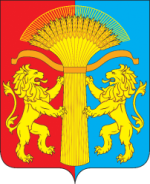 ВЕСТИ  КАНСКОГО РАЙОНА ОФИЦИАЛЬНОЕ ПЕЧАТНОЕ ИЗДАНИЕ КАНСКОГО РАЙОНА№ 19
(253)14 сентября
2018 г.Председатель Канского районного Совета депутатов Н.Г. НеживаяГлава Канского района А.А. ЗаруцкийПриложение № 1Приложение № 1Приложение № 1Приложение № 1Приложение № 1Приложение № 1Приложение № 1Приложение № 1Приложение № 1Приложение № 1Приложение № 1к решению Канского районного Совета депутатов от 13.092018 № 23-152к решению Канского районного Совета депутатов от 13.092018 № 23-152к решению Канского районного Совета депутатов от 13.092018 № 23-152к решению Канского районного Совета депутатов от 13.092018 № 23-152к решению Канского районного Совета депутатов от 13.092018 № 23-152к решению Канского районного Совета депутатов от 13.092018 № 23-152к решению Канского районного Совета депутатов от 13.092018 № 23-152к решению Канского районного Совета депутатов от 13.092018 № 23-152к решению Канского районного Совета депутатов от 13.092018 № 23-152к решению Канского районного Совета депутатов от 13.092018 № 23-152к решению Канского районного Совета депутатов от 13.092018 № 23-152Приложение № 1Приложение № 1Приложение № 1Приложение № 1Приложение № 1Приложение № 1Приложение № 1Приложение № 1Приложение № 1Приложение № 1Приложение № 1к решению Канского районного Совета депутатов от 07.12.2017 № 15-95к решению Канского районного Совета депутатов от 07.12.2017 № 15-95к решению Канского районного Совета депутатов от 07.12.2017 № 15-95к решению Канского районного Совета депутатов от 07.12.2017 № 15-95к решению Канского районного Совета депутатов от 07.12.2017 № 15-95к решению Канского районного Совета депутатов от 07.12.2017 № 15-95к решению Канского районного Совета депутатов от 07.12.2017 № 15-95к решению Канского районного Совета депутатов от 07.12.2017 № 15-95к решению Канского районного Совета депутатов от 07.12.2017 № 15-95к решению Канского районного Совета депутатов от 07.12.2017 № 15-95к решению Канского районного Совета депутатов от 07.12.2017 № 15-95Источники внутреннего финансирования дефицита районного бюджетаИсточники внутреннего финансирования дефицита районного бюджетаИсточники внутреннего финансирования дефицита районного бюджетаИсточники внутреннего финансирования дефицита районного бюджетаИсточники внутреннего финансирования дефицита районного бюджетаИсточники внутреннего финансирования дефицита районного бюджетаИсточники внутреннего финансирования дефицита районного бюджета(тыс. руб.)№ строки№ строкиКод ведомства, группы, подгруппы, статьи и вида источниковНаименование показателя Сумма на 2018 годСумма на 2019 годСумма на 2019 годСумма на 2019 годСумма на 2020 год11234455611851 01 02 00 00 00 0000 000Кредиты кредитных организаций в валюте Российской Федерации0,00,00,00,00,022851 01 02 00 00 00 0000 700Получение кредитов от кредитных организаций в валюте Российской Федерации 0,00,00,00,00,033851 01 02 00 00 05 0000 710Получение кредитов от кредитных организаций бюджетами муниципальных районов в валюте Российской Федерации 0,00,00,00,00,044851 01 02 00 00 00 0000 800Погашение кредитов, предоставленных кредитными организациями в валюте Российской Федерации0,00,00,00,00,055851 01 02 00 00 05 0000 810Погашение бюджетами муниципальных районов кредитов от кредитных организаций в валюте Российской Федерации0,00,00,00,00,066851 01 03 00 00 00 0000 000Бюджетные кредиты от других бюджетов бюджетной системы Российской Федерации-14000,0-14000,00,00,00,077851 01 03 01 00 00 0000 000Бюджетные кредиты от других бюджетов бюджетной системы Российской Федерации в валюте Российской Федерации-14000,0-14000,00,00,00,088851 01 03 01 00 00 0000 700Получение бюджетных кредитов от других бюджетов бюджетной системы Российской Федерации в валюте Российской Федерации 0,00,00,00,00,099851 01 03 01 00 05 0000 710Получение кредитов от других бюджетов бюджетной системы Российской Федерации бюджетами муниципальных районов в валюте Российской Федерации 0,00,00,00,00,01010851 01 03 01 00 00 0000 800Погашение бюджетных кредитов, полученных от других бюджетов бюджетной системы Российской Федерации в валюте Российской Федерации14000,014000,00,00,00,01111851 01 03 01 00 05 0000 810Погашение бюджетами муниципальных районов кредитов от других бюджетов бюджетной системы Российской Федерации в валюте Российской Федерации14000,014000,00,00,00,01212851 01 05 00 00 00 0000 000Изменение остатков средств на счетах по учету средств бюджетов821,7821,70,00,00,01313851 01 05 00 00 00 0000 500Увеличение остатков средств бюджетов-993978,0-993978,0-811287,9-811287,9-812775,41414851 01 05 02 00 00 0000 500Увеличение прочих остатков средств бюджетов-993978,0-993978,0-811287,9-811287,9-812775,41515851 01 05 02 01 00 0000 510Увеличение прочих остатков денежных средств бюджетов-993978,0-993978,0-811287,9-811287,9-812775,41616851 01 05 02 01 05 0000 510Увеличение прочих остатков денежных средств бюджетов муниципальных районов-993978,0-993978,0-811287,9-811287,9-812775,41717851 01 05 00 00 00 0000 600Уменьшение остатков средств бюджетов994799,7994799,7811287,9811287,9812775,41818851 01 05 02 00 00 0000 600Уменьшение прочих остатков средств бюджетов994799,7994799,7811287,9811287,9812775,41919851 01 05 02 01 00 0000 610Уменьшение прочих остатков денежных средств бюджетов994799,7994799,7811287,9811287,9812775,42020851 01 05 02 01 05 0000 610Уменьшение прочих остатков денежных средств бюджетов муниципальных районов994799,7994799,7811287,9811287,9812775,42121851 01 06 00 00 00 0000 000Иные источники внутреннего финансирования дефицитов бюджетов0,00,00,00,00,02222851 01 06 04 00 00 0000 000Исполнение государственных и муниципальных гарантий0,00,00,00,00,02323851 01 06 04 01 00 0000 000Исполнение государственных и муниципальных гарантий в валюте Российской Федерации0,00,00,00,00,02424851 01 06 04 01 00 0000 800Исполнение государственных и муниципальных гарантий в валюте Российской Федерации в случае, если исполнение гарантом государственных и муниципальных гарантий ведёт к возникновению права регрессного требования гаранта к принципалу либо обусловлено уступкой гаранту прав требования бенефициара к принципалу 0,00,00,00,00,02525851 01 06 04 00 05 0000 810Исполнение муниципальных гарантий муниципальных районов в валюте Российской Федерации в случае, если исполнение гарантом муниципальных гарантий ведет к возникновению права регрессного требования гаранта к принципалу либо обусловлено уступкой гаранту прав требования бенефициара к принципалу0,00,00,00,00,02626851 01 06 05 00 00 0000 000Бюджетные кредиты, предоставленные внутри страны в валюте Российской Федерации0,00,00,00,00,02727851 01 06 05 00 00 0000 500Предоставление бюджетных кредитов внутри страны в валюте Российской Федерации500,0500,0500,0500,0500,02828851 01 06 05 02 00 0000 500Предоставление бюджетных кредитов другим бюджетам бюджетной системы Российской Федерации в валюте Российской Федерации500,0500,0500,0500,0500,02929851 01 06 05 02 05 0000 540Предоставление  бюджетных  кредитов другим бюджетам бюджетной   системы Российской Федерации из бюджетов муниципальных  районов в валюте Российской Федерации500,0500,0500,0500,0500,03030851 01 06 05 00 00 0000 600Возврат бюджетных кредитов, предоставленных внутри страны в валюте Российской Федерации500,0500,0500,0500,0500,03131851 01 06 05 02 00 0000 600Возврат бюджетных кредитов, предоставленных другим бюджетам бюджетной системы Российской Федерации в валюте Российской Федерации500,0500,0500,0500,0500,03232851 01 06 05 02 05 0000 640Возврат бюджетных кредитов, предоставленных другим бюджетам бюджетной системы Российской Федерации из бюджетов муниципальных районов в валюте Российской Федерации500,0500,0500,0500,0500,03333ВСЕГО-13178,3-13178,30,00,00,0Приложение № 2к решению Канского районного Совета депутатов от 13.09.2018 № 23-152Приложение № 2к решению Канского районного Совета депутатов от 07.12.2017 № 15-95(тыс.руб.)Структура кода классификации доходов бюджетаСтруктура кода классификации доходов бюджетаСтруктура кода классификации доходов бюджетаСтруктура кода классификации доходов бюджетаСтруктура кода классификации доходов бюджетаСтруктура кода классификации доходов бюджетаСтруктура кода классификации доходов бюджетаСтруктура кода классификации доходов бюджетаСтруктура кода классификации доходов бюджетаНаименование Стркода классификации доходов бюджетаСумма на 2018 год                 Сумма на 2019 год                 Сумма на 2020 год                 номер строкикод главного администратора доходов бюджетаКод вида доходов бюджетаКод вида доходов бюджетаКод вида доходов бюджетаКод вида доходов бюджетаКод вида доходов бюджетаКод подвида доходов бюджетаКод подвида доходов бюджетаНаименование Стркода классификации доходов бюджетаСумма на 2018 год                 Сумма на 2019 год                 Сумма на 2020 год                 номер строкикод главного администратора доходов бюджетагруппа доходовподгруппа доходовстатья доходовподстатья доходовэлемент доходовгруппа подвида доходов бюджетааналитическая группа подвида доходов бюджетаНаименование Стркода классификации доходов бюджетаСумма на 2018 год                 Сумма на 2019 год                 Сумма на 2020 год                 100010000000000000000НАЛОГОВЫЕ И НЕНАЛОГОВЫЕ ДОХОДЫ 90 406,488 503,991 082,6218210100000000000000Налоги на прибыль, доходы62 737,763 407,265 868,2318210101000000000110Налог на прибыль организаций432,0490,8500,0418210101010020000110Налог на прибыль организаций, зачисляемый в бюджеты субъектов Российской Федерации по соответствующим ставкам432,0490,8500,0518210101012020000110Налог на прибыль организаций (за исключением консолидированных групп налогоплательщиков), зачисляемый в бюджеты субъектов Российской Федерации432,0490,8500,0618210102000010000110Налог на доходы физических лиц62 305,762 916,465 368,2718210102010010000110Налог на доходы физических лиц с доходов, источником которых является налоговый агент, за исключением доходов, в отношении которых исчисление и уплата налога осуществляются в соответствии со статьями 227, 2271 и 228 Налогового кодекса Российской Федерации62 109,762 716,465 158,2818210102020010000110Налог на доходы физических лиц с доходов, полученных от осуществления деятельности физическими лицами, зарегистрированными в качестве индивидуальных предпринимателей, нотариусов, занимающихся частной практикой, адвокатов, учредивших адвокатские кабинеты и других лиц, занимающихся частной практикой в соответствии со статьей 227 Налогового кодекса Российской Федерации56,057,060,0918210102030010000110Налог на доходы физических лиц с доходов,  полученных физическими лицами в соответствии со статьей 228 Налогового Кодекса Российской Федерации140,0143,0150,01018210500000000000000Налоги на совокупный доход8 990,39 821,39 939,01118210502000020000110Единый налог на вмененный доход для отдельных видов деятельности3 550,03 876,03 876,01218210502010020000110Единый налог на вмененный доход для отдельных видов деятельности3 550,03 876,03 876,01318210503000010000110Единый сельскохозяйственный налог5 380,35 885,36 003,01418210503010010000110Единый сельскохозяйственный налог5 380,35 885,36 003,01518210504000020000110Налог, взимаемый в связи с применением патентной системы налогообложения60,060,060,01618210504020021000110Налог, взимаемый в связи с применением патентной системы налогообложения, зачисляемый в бюджеты муниципальных районов60,060,060,01700011100000000000000Доходы от использования имущества, находящегося в государственной и муниципальной собственности12 500,011 700,011 700,01800011105000000000120Доходы, получаемые в виде арендной либо иной платы за передачу в возмездное пользование государственного и муниципального имущества (за исключением имущества автономных учреждений, а также имущества государственных и муниципальных унитарных предприятий, в том числе казённых)12 500,011 700,011 700,01900011105010000000120Доходы, получаемые в виде арендной  платы за земельные участки, государственная собственность на которые не разграничена, а также средства от продажи права на заключение договоров аренды указанных земельных участков9 791,69 791,69 791,62085311105013050000120Доходы, получаемые в виде арендной платы за земельные участки, государственная собственность на которые не разграничена и которые расположены в границах сельских поселений и межселенных территорий муниципальных районов, а также средства от продажи права на заключение договоров аренды указанных земельных участков9 791,69 791,69 791,62185311105020000000120Доходы, получаемые в виде арендной платы за земли после разграничения государственной собственности на землю, а также средства от продажи права на заключение договоров аренды указанных земельных участков (за исключением земельных участков бюджетных и автономных учреждений)197,6197,6197,62285311105025050000120Доходы, получаемые в виде арендной платы, а также средства от продажи права на заключение договоров аренды за земли, находящиеся в собственности муниципальных районов (за исключением земельных участков муниципальных бюджетных и автономных учреждений)197,6197,6197,62300011105070000000120Доходы от сдачи в аренду имущества, составляющего государственную (муниципальную) казну (за исключением земельных участков)2 500,01 700,01 700,02485311105075050000120Доходы от сдачи в аренду имущества, составляющего казну муниципальных районов (за исключением земельных участков)2 500,01 700,01 700,02585311105300000000120Плата по соглашениям об установлении сервитута в отношении земельных участков, находящихся в государственной или муниципальной собственности10,810,810,82685311105310000000120Плата по соглашениям об установлении сервитута в отношении земельных участков, государственная собственность на которые не разграничена10,810,810,82785311105313100100120Плата по соглашениям об установлении сервитута, заключенным органами местного самоуправления муниципальных районов, государственными или муниципальными предприятиями либо государственными или муниципальными учреждениями в отношении земельных участков, государственная собственность на которые не разграничена и которые расположены в границах сельских поселений10,810,810,82804811200000000000000Платежи при пользовании природными ресурсами1 045,01 035,41 035,42904811201000010000120Плата за негативное воздействие на окружающую среду1 045,01 035,41 035,43004811201010010000120Плата за выбросы загрязняющих веществ в атмосферный воздух стационарными объектами235,0215,4215,43104811201030010000120Плата за сбросы загрязняющих веществ в водные объекты230,9220,3220,33204811201041010000120Плата за размещение отходов производства и потребления579,1599,7599,73300011300000000000000Доходы от оказания платных услуг (работ) и компенсации затрат государства713,40,00,03400011302000000000130Прочие доходы   от компенсации затрат государства713,40,00,03585211302995050000130Прочие доходы   от компенсации затрат бюджетов муниципальных районов576,60,00,03685111302995050000130Прочие доходы   от компенсации затрат бюджетов муниципальных районов26,10,00,085511302995050000130Прочие доходы   от компенсации затрат бюджетов муниципальных районов108,70,00,03785611302995050000130Прочие доходы   от компенсации затрат бюджетов муниципальных районов2,00,00,03800011400000000000000Доходы от продажи материальных и нематериальных активов2 100,0140,0140,03900011402000000000410Доходы от реализации имущества, находящегося в государственной и муниципальной собственности (за исключением имущества муниципальных автономных учреждений, а также имущества государственных и муниципальных унитарных предприятий, в том числе казённых) 2 000,040,040,04000011402050050000410Доходы от реализации имущества, находящегося в собственности муниципальных районов (за исключением имущества муниципальных бюджетных и автономных учреждений, а также имущества муниципальных унитарных предприятий, в том числе казенных), в части реализации основных средств по указанному имуществу2 000,040,040,04185311402053050000410Доходы от реализации иного имущества, находящегося в собственности муниципальных районов (за исключением имущества муниципальных бюджетных и автономных учреждений, а также имущества муниципальных унитарных предприятий, в том числе казенных), в части реализации основных средств по указанному имуществу2 000,040,040,04200011406000000000430Доходы от продажи земельных участков, находящихся в государственной и муниципальной собственности100,0100,0100,04300011406010000000430Доходы от продажи земельных участков, государственная собственность на которые не разграничена100,0100,0100,04485311406013050000430Доходы от продажи земельных участков, государственная собственность на которые не разграничена и которые расположены в границах сельских поселений и межселенных территорий муниципальных районов100,0100,0100,04500011600000000000140Штрафы, санкции, возмещение ущерба2 320,02 400,02 400,04600011625000010000140Денежные взыскания (штрафы) за нарушение законодательства о недрах, об особо охраняемых природных территориях, об охране и использовании животного мира, об экологической экспертизе, в области охраны окружающей среды, земельного законодательства, лесного законодательства, водного законодательства97,0135,0135,04700011625030010000140Денежные взыскания (штрафы) за нарушение законодательства об охране и использовании животного мира5,05,05,04800011625060010000140Денежные взыскания (штрафы) за нарушение земельного законодательства92,0130,0130,04900011628000010000140Денежные взыскания (штрафы) за нарушение законодательства в области обеспечения санитарно-эпидемиологического благополучия человека и законодательства в сфере защиты прав потребителя2,02,02,05000011630000010000140Денежные взыскания (штрафы) за правонарушения в области дорожного движения10,010,010,05100011630010010000140Денежные взыскания (штрафы) за нарушение правил перевозки крупногабаритных и тяжеловесных грузов по автомобильным дорогам общего пользования10,010,010,05218811630014010000140Денежные взыскания (штрафы) за нарушение правил перевозки крупногабаритных и  тяжеловесных грузов по автомобильным дорогам общего пользования местного значения муниципальных районов10,010,010,05300011633000000000140Денежные взыскания (штрафы) за нарушение законодательства Российской Федерации о контрактной системе в сфере закупок товаров, услуг для обеспечения государственных и муниципальных нужд10,011,011,05416111633050050000140Денежные взыскания (штрафы) за нарушение законодательства Российской Федерации о контрактной системе в сфере закупок товаров, услуг для обеспечения государственных и муниципальных нужд для нужд муниципальных районов10,011,011,05507611635000000000140Суммы по искам о возмещении вреда, причиненного окружающей среде155,0160,0160,05607611635030050000140Суммы по искам о возмещении вреда, причиненного окружающей среде, подлежащие зачислению в бюджеты муниципальных районов155,0160,0160,05718811643000010000140Денежные взыскания (штрафы) за нарушение законодательства Российской Федерации об административных правонарушениях, предусмотренные статьей 20.25 Кодекса Российской Федерации об административных правонарушениях340,0350,0350,05800011690000000000140Прочие поступления от денежных взысканий (штрафов) и иных сумм в возмещение ущерба1 706,01 732,01 732,05900011690050050000140Прочие поступления от денежных взысканий (штрафов) и иных сумм в возмещение ущерба, зачисляемые в бюджеты муниципальных районов, в том числе:1 706,01 732,01 732,06007611690050050000140Штрафы, налагаемые Федеральным агентство по рыболовству1 100,01 110,01 110,06118811690050050000140Штрафы, налагаемые Министерством внутренних дел Российской Федерации312,0312,6312,66285211690050050000140Административные штрафы, налагаемые комиссией по делам несовершенолетних при администрации Канского района91,8101,8101,86312011690050050000140Служба по ветеринарному надзару Красноярского края202,2207,6207,66700020000000000000000БЕЗВОЗМЕЗДНЫЕ ПОСТУПЛЕНИЯ903 071,6722 880,6721 789,46800020200000000000000Безвозмездные поступления от других бюджетов системы Российской Федерации880 920,8722 880,6721 789,46985120210000000000151Дотации бюджетам бюджетной системы Российской Федерации 235 242,4190 218,8190 218,87085120215001000000151Дотации на выравнивание бюджетной обеспеченности 225 118,1180 094,5180 094,57185120215001050000151Дотации бюджетам муниципальных районов на выравнивание бюджетной обеспеченности 225 118,1180 094,5180 094,57285120215002000000151Дотации бюджетам на поддержку мер по обеспечению сбалансированности бюджетов 10 124,310 124,310 124,37385120215002050000151Дотации бюджетам муниципальных районов на поддержку мер по обеспечению сбалансированности бюджетов10 124,310 124,310 124,37485120220000000000151Субсидии бюджетам бюджетной системы Российской Федерации (межбюджетные субсидии)84 255,611 467,111 467,185120225467000000151Субсидии бюджетам на обеспечение развития и укрепления материально-технической базы домов культуры2 125,30,00,085120225467050000151Субсидии бюджетам муниципальных районов на обеспечение развития и укрепления материально-технической базы домов культуры в населенных пунктах с числом жителей до 50 тысяч человек2 125,30,00,07585120225497000000151Субсидии бюджетам муниципальных образований на реализацию мероприятий по обеспечению жильем молодых семей522,10,00,07685120225497050000151Субсидии бюджетам муниципальных образований на реализацию мероприятий по обеспечению жильем молодых семей522,10,00,07785120225519000000151Субсидия бюджетам на поддержку отрасли культуры398,60,00,07885120225519050000151Субсидия бюджетам муниципальных районов на поддержку отрасли культуры398,60,00,07985120229999000000151Прочие субсидии 81 209,611 467,111 467,18085120229999050000151Прочие субсидии бюджетам муниципальных районов81 209,611 467,111 467,18185120230000000000151Субвенции бюджетам бюджетной системы Российской Федерации558 218,7519 345,6518 254,48285120230024000000151Субвенции местным бюджетам на выполнение передаваемых полномочий субъектов Российской Федерации548 153,5513 251,6513 261,78385120230024050000151Субвенции бюджетам муниципальных районов на выполнение передаваемых полномочий субъектов Российской Федерации548 153,5513 251,6513 261,78485120230029000000151Субвенции бюджетам на компенсацию части платы, взимаемой с родителей (законных представителей) за присмотр и уход за детьми, посещающими образовательные организации, реализующие образовательные программы дошкольного образования1 310,41 310,41 310,48585120230029050000151Субвенции бюджетам муниципальных районов на компенсацию части платы, взимаемой с родителей (законных представителей) за присмотр и уход за детьми, посещающими образовательные организации, реализующие образовательные программы дошкольного образования1 310,41 310,41 310,48685120235082000000151Субвенции бюджетам муниципальных образований на предоставление жилых помещений детям-сиротам и детям, оставшимся без попечения родителей, лицам из их числа по договорам найма специализированных жилых помещений5 995,62 398,21 199,18785120235082050000151Субвенции бюджетам муниципальных районов на предоставление жилых помещений детям-сиротам и детям, оставшимся без попечения родителей, лицам из их числа по договорам найма специализированных жилых помещений5 995,62 398,21 199,18885120235118000000151Субвенции бюджетам на осуществление первичного воинского учета на территориях, где отсутствуют военные комиссариаты2 548,52 373,32 474,18985120235118050000151Субвенции бюджетам муниципальных районов на осуществление первичного воинского учета на территориях, где отсутствуют военные комиссариаты2 548,52 373,32 474,19085120235120000000151Субвенции бюджетам на осуществление полномочий по составлению (изменению) списков кандидатов в присяжные заседатели федеральных судов общей юрисдикции в Российской Федерации180,63,75,99185120235120050000151Субвенции бюджетам муниципальных районов на осуществление полномочий по составлению (изменению) списков кандидатов в присяжные заседатели федеральных судов общей юрисдикции в Российской Федерации180,63,75,99285120235543000000151Субвенции бюджетам муниципальных образований на содействие достижению целевых показателей региональных программ развития агропромышленного комплекса30,08,43,29385120235543050000151Субвенции бюджетам муниципальных районов на содействие достижению целевых показателей региональных программ развития агропромышленного комплекса30,08,43,29400020240000000000151Иные межбюджетные трансферты3 204,11 849,11 849,19500020240014000000151Межбюджетные трансферты, передаваемые бюджетам муниципальных образований на осуществление части полномочий  по решению вопросов местного значения в соответствии с заключёнными соглашениями3 054,11 849,11 849,19600020240014050000151Межбюджетные трансферты, передаваемые бюджетам муниципальных районов из бюджетов поселений на осуществление части полномочий по решению вопросов местного значения в соответствии с заключенными соглашениями3 054,11 849,11 849,19700020240999000000151Прочие межбюджетные трансферты, передаваемые бюджетам 150,00,00,09800020240999050000151Прочие межбюджетные трансферты, передаваемые бюджетам муниципальных районов150,00,00,09900020700000000000000ПРОЧИЕ БЕЗВОЗМЕЗДНЫЕ ПОСТУПЛЕНИЯ22 318,80,00,010000020705000050000180Прочие безвозмездные поступления в бюджеты муниципальных районов22 318,80,00,010100020705030050000180Прочие безвозмездные поступления в бюджеты муниципальных районов22 318,80,00,010200021800000000000000ДОХОДЫ БЮДЖЕТОВ БЮДЖЕТНОЙ СИСТЕМЫ РОССИЙСКОЙ ФЕДЕРАЦИИ ОТ ВОЗВРАТА ОСТАТКОВ СУБСИДИЙ, СУБВЕНЦИЙ  И ИНЫХ МЕЖБЮДЖЕТНЫХ ТРАНСФЕРТОВ, ИМЕЮЩИХ ЦЕЛЕВОЕ НАЗНАЧЕНИЕ, ПРОШЛЫХ ЛЕТ 11,80,00,010300021800000000000151Доходы бюджетов муниципальных районов от возврата бюджетами бюджетной системы Российской Федерации остатков субсидий, субвенций и иных межбюджетных трансфертов, имеющих целевое назначение, прошлых лет0,00,00,010400021800000050000151Доходы бюджетов муниципальных районов от возврата бюджетами бюджетной системы Российской Федерации остатков субсидий, субвенций и иных межбюджетных трансфертов, имеющих целевое назначение, прошлых лет0,00,00,010500021860010050000151Доходы бюджетов муниципальных районов от возврата бюджетами бюджетной системы Российской Федерации остатков субсидий, субвенций и иных межбюджетных трансфертов, имеющих целевое назначение, прошлых лет0,00,00,010600021805000000000180Доходы бюджетов бюджетной системы Российской Федерации от возврата организациями остатков субсидий прошлых лет 11,80,00,010700021805000050000180Доходы бюджетов муниципальных районов от возврата остатков организациями остатков субсидий прошлых лет11,80,00,010885221805010050000180Доходы бюджетов муниципальных районов от возврата остатков учреждениями остатков субсидий прошлых лет11,80,00,010900021900000000000000ВОЗВРАТ ОСТАТКОВ СУБСИДИЙ, СУБВЕНЦИЙ И ИНЫХ МЕЖБЮДЖЕТНЫХ ТРАНСФЕРТОВ, ИМЕЮЩИХ ЦЕЛЕВОЕ НАЗНАЧЕНИЕ, ПРОШЛЫХ ЛЕТ-179,90,00,011000021900000050000000Возврат остатков субсидий, субвенций и иных межбюджетных трансфертов, имеющих целевое назначение, прошлых лет, из бюджетов муниципальных районов-179,90,00,011185121960010050000151Возврат прочих остатков субсидий, субвенций и иных межбюджетных трансфертов, имеющих целевое назначение, прошлых лет, из бюджетов муниципальных районов-179,90,00,011200000000000000000000ДОХОДЫ РАЙОННОГО БЮДЖЕТА - ВСЕГО993 478,0811 384,5812 872,0Приложение № 3Приложение № 3Приложение № 3к решению Канского районного Совета депутатов от 13.09.2018 № 23-152к решению Канского районного Совета депутатов от 13.09.2018 № 23-152к решению Канского районного Совета депутатов от 13.09.2018 № 23-152Приложение № 5Приложение № 5Приложение № 5к решению Канского районного Совета депутатов от 07.12.2017 № 15-95к решению Канского районного Совета депутатов от 07.12.2017 № 15-95к решению Канского районного Совета депутатов от 07.12.2017 № 15-95Распределение бюджетных ассигнований по разделам и подразделам бюджетной классификации расходов бюджетов Российской Федерации  на 2018 годРаспределение бюджетных ассигнований по разделам и подразделам бюджетной классификации расходов бюджетов Российской Федерации  на 2018 годРаспределение бюджетных ассигнований по разделам и подразделам бюджетной классификации расходов бюджетов Российской Федерации  на 2018 годРаспределение бюджетных ассигнований по разделам и подразделам бюджетной классификации расходов бюджетов Российской Федерации  на 2018 год(тыс.руб.)№ п/пНаименование показателяКФСР2018 год№ п/пНаименование показателяКФСР2018 год12341ОБЩЕГОСУДАРСТВЕННЫЕ ВОПРОСЫ010045 301,52Функционирование высшего должностного лица субъекта Российской  Федерации и муниципального образования01021 022,13Функционирование законодательных (представительных) органов государственной власти и представительных органов муниципальных образований01031 613,64Функционирование Правительства Российской Федерации, высших исполнительных органов государственной власти субъектов Российской Федерации, местных администраций010421 110,15Судебная система0105180,66Обеспечение деятельности финансовых, налоговых и таможенных органов и органов финансового (финансово-бюджетного) надзора01067 531,47Резервные фонды0111345,08Другие общегосударственные вопросы011313 498,79Другие общегосударственные вопросы011313 498,710НАЦИОНАЛЬНАЯ ОБОРОНА02002 548,511Мобилизационная и вневойсковая подготовка02032 548,512НАЦИОНАЛЬНАЯ БЕЗОПАСНОСТЬ И ПРАВООХРАНИТЕЛЬНАЯ ДЕЯТЕЛЬНОСТЬ03002 110,513Защита населения и территории от чрезвычайных ситуаций природного и техногенного характера, гражданская оборона03091 513,914Обеспечение пожарной безопасности0310596,615НАЦИОНАЛЬНАЯ ЭКОНОМИКА040049 604,416Сельское хозяйство и рыболовство04053 631,217Транспорт040827 071,318Дорожное хозяйство (дорожные фонды)040917 835,419Другие вопросы в области национальной экономики04121 066,520ЖИЛИЩНО-КОММУНАЛЬНОЕ ХОЗЯЙСТВО050089 616,821Жилищное хозяйство0501251,122Коммунальное хозяйство050270 793,023Благоустройство05033 177,324Другие вопросы в области жилищно-коммунального хозяйства050515 395,425ОБРАЗОВАНИЕ0700552 061,126Дошкольное образование0701136 915,827Общее образование0702383 074,928Дополнительное образование детей07034 122,329Молодежная политика07075 552,330Другие вопросы в области образования070922 395,931КУЛЬТУРА, КИНЕМАТОГРАФИЯ0800110 747,732Культура080182 924,233Другие вопросы в области культуры, кинематографии080427 823,534ЗДРАВООХРАНЕНИЕ090058,035Другие вопросы в области здравоохранения090958,036СОЦИАЛЬНАЯ ПОЛИТИКА100069 310,237Пенсионное обеспечение10011 089,438Социальное обслуживание населения100225 541,039Социальное обеспечение населения100325 387,740Охрана семьи и детства10047 306,041Другие вопросы в области социальной политики10069 986,142ФИЗИЧЕСКАЯ КУЛЬТУРА И СПОРТ110013 886,243Физическая культура11019 287,844Массовый спорт11024 598,445ОБСЛУЖИВАНИЕ ГОСУДАРСТВЕННОГО И МУНИЦИПАЛЬНОГО ДОЛГА1300272,246Обслуживание государственного внутреннего и муниципального долга1301272,247МЕЖБЮДЖЕТНЫЕ ТРАНСФЕРТЫ ОБЩЕГО ХАРАКТЕРА БЮДЖЕТАМ БЮДЖЕТНОЙ СИСТЕМЫ РОССИЙСКОЙ ФЕДЕРАЦИИ140044 782,548Дотации на выравнивание бюджетной обеспеченности субъектов Российской Федерации и муниципальных образований140130 767,449Прочие межбюджетные трансферты общего характера140314 015,150ВСЕГО:980 299,7Приложение № 4Приложение № 4Приложение № 4Приложение № 4Приложение № 4Приложение № 4Приложение № 4Приложение № 4к решению Канского районного Совета депутатов от 13.09.2018 № 23-152к решению Канского районного Совета депутатов от 13.09.2018 № 23-152к решению Канского районного Совета депутатов от 13.09.2018 № 23-152к решению Канского районного Совета депутатов от 13.09.2018 № 23-152к решению Канского районного Совета депутатов от 13.09.2018 № 23-152к решению Канского районного Совета депутатов от 13.09.2018 № 23-152к решению Канского районного Совета депутатов от 13.09.2018 № 23-152к решению Канского районного Совета депутатов от 13.09.2018 № 23-152Приложение № 7Приложение № 7Приложение № 7Приложение № 7Приложение № 7Приложение № 7Приложение № 7Приложение № 7к решению Канского районного Совета депутатов от 07.12.2017 № 15-95к решению Канского районного Совета депутатов от 07.12.2017 № 15-95к решению Канского районного Совета депутатов от 07.12.2017 № 15-95к решению Канского районного Совета депутатов от 07.12.2017 № 15-95к решению Канского районного Совета депутатов от 07.12.2017 № 15-95к решению Канского районного Совета депутатов от 07.12.2017 № 15-95к решению Канского районного Совета депутатов от 07.12.2017 № 15-95к решению Канского районного Совета депутатов от 07.12.2017 № 15-95Ведомственная структура расходов районного бюджета на 2018 годВедомственная структура расходов районного бюджета на 2018 годВедомственная структура расходов районного бюджета на 2018 годВедомственная структура расходов районного бюджета на 2018 годВедомственная структура расходов районного бюджета на 2018 годВедомственная структура расходов районного бюджета на 2018 годВедомственная структура расходов районного бюджета на 2018 годВедомственная структура расходов районного бюджета на 2018 год(тыс. руб.)(тыс. руб.)№ п/пКВСРНаименование показателяКБККБККБК2018 год2018 год№ п/пКВСРНаименование показателяКФСРКЦСРКВР2018 год2018 год123456771850Счетная палата Канского района Красноярского края1 085,81 085,82850ОБЩЕГОСУДАРСТВЕННЫЕ ВОПРОСЫ01001 085,81 085,83850Обеспечение деятельности финансовых, налоговых и таможенных органов и органов финансового (финансово-бюджетного) надзора01061 085,81 085,84850Непрограммные расходы Счетной палаты Канского района010672000000001 085,81 085,85850Функционирование Счетной палаты Канского района010672100000001 085,81 085,86850Руководство и управление в сфере установленных функций органов местного самоуправления в рамках непрограммных расходов Счетной палаты Канского района0106721000021053,553,57850Расходы на выплаты персоналу в целях обеспечения выполнения функций государственными (муниципальными) органами, казенными учреждениями, органами управления государственными внебюджетными фондами010672100002101004,04,08850Расходы на выплаты персоналу государственных (муниципальных) органов010672100002101204,04,09850Закупка товаров, работ и услуг для обеспечения государственных (муниципальных) нужд0106721000021020049,549,510850Иные закупки товаров, работ и услуг для обеспечения государственных (муниципальных) нужд0106721000021024049,549,511850Выполнение контрольно-счётным органом полномочий по осуществлению внешнего муниципального финансового контроля в рамках непрограммных расходов Счетной палаты Канского района01067210000240436,4436,412850Расходы на выплаты персоналу в целях обеспечения выполнения функций государственными (муниципальными) органами, казенными учреждениями, органами управления государственными внебюджетными фондами01067210000240100425,9425,913850Расходы на выплаты персоналу государственных (муниципальных) органов01067210000240120425,9425,914850Закупка товаров, работ и услуг для обеспечения государственных (муниципальных) нужд0106721000024020010,510,515850Иные закупки товаров, работ и услуг для обеспечения государственных (муниципальных) нужд0106721000024024010,510,516850Председатель Счетной палаты в рамках непрограммных расходов Счетной палаты Канского района01067210000250596,0596,017850Расходы на выплаты персоналу в целях обеспечения выполнения функций государственными (муниципальными) органами, казенными учреждениями, органами управления государственными внебюджетными фондами01067210000250100596,0596,018850Расходы на выплаты персоналу государственных (муниципальных) органов01067210000250120596,0596,019851Муниципальное казённое учреждение "Финансовое управление администрации Канского района"75 795,675 795,620851ОБЩЕГОСУДАРСТВЕННЫЕ ВОПРОСЫ01006 583,06 583,021851Обеспечение деятельности финансовых, налоговых и таможенных органов и органов финансового (финансово-бюджетного) надзора01066 445,66 445,622851Муниципальная программа "Управление муниципальными финансами в Канском районе"010609000000006 445,66 445,623851Подпрограмма "Обеспечение реализации муниципальной программы и прочие мероприятия"010609200000006 445,66 445,624851Руководство и управление в сфере установленных функций органов местного самоуправления в рамках подпрограммы "Обеспечение реализации муниципальной программы и прочие мероприятия" муниципальной программы "Управление муниципальными финансами в Канском районе"010609200002106 445,66 445,625851Расходы на выплаты персоналу в целях обеспечения выполнения функций государственными (муниципальными) органами, казенными учреждениями, органами управления государственными внебюджетными фондами010609200002101005 060,75 060,726851Расходы на выплаты персоналу государственных (муниципальных) органов010609200002101205 060,75 060,727851Закупка товаров, работ и услуг для обеспечения государственных (муниципальных) нужд010609200002102001 376,41 376,428851Иные закупки товаров, работ и услуг для обеспечения государственных (муниципальных) нужд010609200002102401 376,41 376,429851Иные бюджетные ассигнования010609200002108008,48,430851Уплата налогов, сборов и иных платежей010609200002108508,48,431851Другие общегосударственные вопросы0113137,4137,432851Муниципальная программа "Управление муниципальными финансами в Канском районе"0113090000000087,487,433851Подпрограмма "Создание условий для эффективного управления муниципальными финансами, повышения устойчивости бюджетов поселений Канского района"0113091000000087,487,434851Субвенции бюджетам сельских поселений на выполнение государственных полномочий по созданию и обеспечению деятельности административных комиссий в рамках подпрограммы "Создание условий для эффективного управления муниципальными финансами, повышения устойчивости бюджетов поселений Канского района" муниципальной программы "Управление муниципальными финансами в Канском районе"0113091007514087,487,435851Межбюджетные трансферты0113091007514050087,487,436851Субвенции0113091007514053087,487,437851Непрограммные расходы органов исполнительной власти0113730000000050,050,038851Функционирование органов исполнительной власти0113731000000050,050,039851Выполнение других обязательств органов местного самоуправления в рамках непрограммных расходов органов исполнительной власти0113731000086050,050,040851Иные бюджетные ассигнования0113731000086080050,050,041851Исполнение судебных актов0113731000086083050,050,042851НАЦИОНАЛЬНАЯ ОБОРОНА02002 548,52 548,543851Мобилизационная и вневойсковая подготовка02032 548,52 548,544851Муниципальная программа "Управление муниципальными финансами в Канском районе"020309000000002 548,52 548,545851Подпрограмма "Создание условий для эффективного управления муниципальными финансами, повышения устойчивости бюджетов поселений Канского района"020309100000002 548,52 548,546851Субвенции бюджетам сельских поселений на осуществление первичного воинского учета на территориях, где отсутствуют военные комиссариаты, в рамках подпрограммы "Создание условий для эффективного управления муниципальными финансами, повышения устойчивости бюджетов поселений Канского района" муниципальной программы "Управление муниципальными финансами в Канском районе"020309100511802 548,52 548,547851Межбюджетные трансферты020309100511805002 548,52 548,548851Субвенции020309100511805302 548,52 548,549851НАЦИОНАЛЬНАЯ БЕЗОПАСНОСТЬ И ПРАВООХРАНИТЕЛЬНАЯ ДЕЯТЕЛЬНОСТЬ0300596,6596,650851Обеспечение пожарной безопасности0310596,6596,651851Муниципальная программа "Управление муниципальными финансами в Канском районе"03100900000000596,6596,652851Подпрограмма "Создание условий для эффективного управления муниципальными финансами, повышения устойчивости бюджетов поселений Канского района"03100910000000596,6596,653851Иные межбюджетные трансферты на обеспечение первичных мер пожарной безопасности в рамках подпрограммы "Создание условий для эффективного управления муниципальными финансами, повышения устойчивости бюджетов поселений Канского района" муниципальной программы "Управление муниципальными финансами в Канском районе"03100910074120596,6596,654851Межбюджетные трансферты03100910074120500596,6596,655851Иные межбюджетные трансферты03100910074120540596,6596,656851НАЦИОНАЛЬНАЯ ЭКОНОМИКА040017 835,417 835,457851Дорожное хозяйство (дорожные фонды)040917 835,417 835,458851Муниципальная программа "Управление муниципальными финансами в Канском районе"0409090000000017 835,417 835,459851Подпрограмма "Создание условий для эффективного управления муниципальными финансами, повышения устойчивости бюджетов поселений Канского района"0409091000000017 835,417 835,460851Иные межбюджетные трансферты на обустройство пешеходных переходов и нанесение дорожной разметки на автомобильных дорогах общего пользования местного значения в рамках подпрограммы "Создание условий для эффективного управления муниципальными финансами, повышения устойчивости бюджетов поселений Канского района" муниципальной программы "Управление муниципальными финансами в Канском районе"04090910074920227,8227,861851Межбюджетные трансферты04090910074920500227,8227,862851Иные межбюджетные трансферты04090910074920540227,8227,863851Иные межбюджетные трансферты на содержание автомобильных дорог общего пользования местного значения в рамках подпрограммы "Создание условий для эффективного управления муниципальными финансами, повышения устойчивости бюджетов поселений Канского района" муниципальной программы "Управление муниципальными финансами в Канском районе"040909100750803 430,43 430,464851Межбюджетные трансферты040909100750805003 430,43 430,465851Иные межбюджетные трансферты040909100750805403 430,43 430,466851Иные межбюджетные трансферты на капитальный ремонт и ремонт автомобильных дорог общего пользования местного значения за счет средств дорожного фонда Красноярского края в рамках подпрограммы "Создание условий для эффективного управления муниципальными финансами, повышение устойчивости бюджетов поселений Канского района" муниципальной программы "Управление муниципальными финансами в Канском районе"0409091007509014 177,214 177,267851Межбюджетные трансферты0409091007509050014 177,214 177,268851Иные межбюджетные трансферты0409091007509054014 177,214 177,269851ЖИЛИЩНО-КОММУНАЛЬНОЕ ХОЗЯЙСТВО05003 177,33 177,370851Благоустройство05033 177,33 177,371851Муниципальная программа "Управление муниципальными финансами в Канском районе"050309000000003 177,33 177,372851Подпрограмма "Создание условий для эффективного управления муниципальными финансами, повышения устойчивости бюджетов поселений Канского района"050309100000003 177,33 177,373851Иные межбюджетные трансферты на реализацию проектов по благоустройству территорий поселений, городских округов в рамках подпрограммы "Создание условий для эффективного управления муниципальными финансами, повышения устойчивости бюджетов поселений Канского района" муниципальной программы "Управление муниципальными финансами в Канском районе"050309100774102 967,32 967,374851Межбюджетные трансферты050309100774105002 967,32 967,375851Иные межбюджетные трансферты050309100774105402 967,32 967,376851Иные межбюджетные трансферты на реализацию проектов по решению вопросов местного значения сельских поселений в рамках подпрограммы "Создание условий для эффективного управления муниципальными финансами, повышения устойчивости бюджетов поселений Канского района" муниципальной программы "Управление муниципальными финансами в Канском районе"05030910077490210,0210,077851Межбюджетные трансферты05030910077490500210,0210,078851Иные межбюджетные трансферты05030910077490540210,0210,079851ОБСЛУЖИВАНИЕ ГОСУДАРСТВЕННОГО И МУНИЦИПАЛЬНОГО ДОЛГА1300272,2272,280851Обслуживание государственного внутреннего и муниципального долга1301272,2272,281851Непрограммные расходы на обслуживание муниципального долга Канского района13017700000000272,2272,282851Непрограммные расходы на обслуживание муниципального долга Канского района13017710000910272,2272,283851Обслуживание государственного (муниципального) долга13017710000910700272,2272,284851Обслуживание муниципального долга13017710000910730272,2272,285851МЕЖБЮДЖЕТНЫЕ ТРАНСФЕРТЫ ОБЩЕГО ХАРАКТЕРА БЮДЖЕТАМ БЮДЖЕТНОЙ СИСТЕМЫ РОССИЙСКОЙ ФЕДЕРАЦИИ140044 782,544 782,586851Дотации на выравнивание бюджетной обеспеченности субъектов Российской Федерации и муниципальных образований140130 767,430 767,487851Муниципальная программа "Управление муниципальными финансами в Канском районе"1401090000000030 767,430 767,488851Подпрограмма "Создание условий для эффективного управления муниципальными финансами, повышения устойчивости бюджетов поселений Канского района"1401091000000030 767,430 767,489851Дотации на выравнивание бюджетной обеспеченности поселений из районного фонда финансовой поддержки в рамках подпрограммы "Создание условий для эффективного управления муниципальными финансами, повышения устойчивости бюджетов поселений Канского района" муниципальной программы "Управление муниципальными финансами в Канском районе"140109100271106 018,26 018,290851Межбюджетные трансферты140109100271105006 018,26 018,291851Дотации140109100271105106 018,26 018,292851Дотации на выравнивание бюджетной обеспеченности бюджетов поселений за счет средств краевого бюджета в рамках подпрограммы "Создание условий для эффективного управления муниципальными финансами, повышения устойчивости бюджетов поселений Канского района" муниципальной программы "Управление муниципальными финансами в Канском районе"1401091007601024 749,224 749,293851Межбюджетные трансферты1401091007601050024 749,224 749,294851Дотации1401091007601051024 749,224 749,295851Прочие межбюджетные трансферты общего характера140314 015,114 015,196851Муниципальная программа "Управление муниципальными финансами в Канском районе"1403090000000014 015,114 015,197851Подпрограмма "Создание условий для эффективного управления муниципальными финансами, повышения устойчивости бюджетов поселений Канского района"1403091000000014 015,114 015,198851Иные межбюджетные трансферты на сбалансированность бюджетов поселений в рамках подпрограммы "Создание условий для эффективного управления муниципальными финансами, повышения устойчивости бюджетов поселений Канского района" муниципальной программы "Управление муниципальными финансами в Канском районе"140309100030709 825,49 825,499851Межбюджетные трансферты140309100030705009 825,49 825,4100851Иные межбюджетные трансферты140309100030705409 825,49 825,4101851Иные межбюджетные трансферты на подвоз угля к муниципальным учреждениям образования, находящимся в ведении муниципального района, доставке большегрузных предметов в рамках подпрограммы "Создание условий для эффективного управления муниципальными финансами, повышения устойчивости бюджетов поселений Канского района" муниципальной программы "Управление муниципальными финансами в Канском районе"14030910006120194,7194,7102851Межбюджетные трансферты14030910006120500194,7194,7103851Иные межбюджетные трансферты14030910006120540194,7194,7104851Иные межбюджетные трансферты на содержание и обеспечение текущего обслуживания зданий и сооружений, закрепленных на праве оперативного управления за образовательными организациями Канского района в рамках подпрограммы "Создание условий для эффективного управления муниципальными финансами, повышения устойчивости бюджетов поселений Канского района" муниципальной программы "Управление муниципальными финансами в Канском районе"140309100061303 995,03 995,0105851Межбюджетные трансферты140309100061305003 995,03 995,0106851Иные межбюджетные трансферты140309100061305403 995,03 995,0107852Администрация Канского района Красноярского края298 382,2298 382,2108852ОБЩЕГОСУДАРСТВЕННЫЕ ВОПРОСЫ010031 969,331 969,3109852Функционирование высшего должностного лица субъекта Российской  Федерации и муниципального образования01021 022,11 022,1110852Непрограммные расходы органов исполнительной власти010273000000001 022,11 022,1111852Функционирование органов исполнительной власти010273100000001 022,11 022,1112852Глава муниципального образования в рамках непрограммных расходов органов исполнительной власти010273100002201 022,11 022,1113852Расходы на выплаты персоналу в целях обеспечения выполнения функций государственными (муниципальными) органами, казенными учреждениями, органами управления государственными внебюджетными фондами010273100002201001 022,11 022,1114852Расходы на выплаты персоналу государственных (муниципальных) органов010273100002201201 022,11 022,1115852Функционирование законодательных (представительных) органов государственной власти и представительных органов муниципальных образований01031 613,61 613,6116852Непрограммные расходы органов представительной власти010371000000001 613,61 613,6117852Функционирование органов представительной власти010371100000001 613,61 613,6118852Руководство и управление в сфере установленных функций органов местного самоуправления в рамках непрограммных расходов органов представительной власти01037110000210961,1961,1119852Расходы на выплаты персоналу в целях обеспечения выполнения функций государственными (муниципальными) органами, казенными учреждениями, органами управления государственными внебюджетными фондами01037110000210100665,7665,7120852Расходы на выплаты персоналу государственных (муниципальных) органов01037110000210120665,7665,7121852Закупка товаров, работ и услуг для обеспечения государственных (муниципальных) нужд01037110000210200295,3295,3122852Иные закупки товаров, работ и услуг для обеспечения государственных (муниципальных) нужд01037110000210240295,3295,3123852Председатель представительного органа муниципального образования в рамках непрограммных расходов органов представительной власти01037110000230651,6651,6124852Расходы на выплаты персоналу в целях обеспечения выполнения функций государственными (муниципальными) органами, казенными учреждениями, органами управления государственными внебюджетными фондами01037110000230100651,6651,6125852Расходы на выплаты персоналу государственных (муниципальных) органов01037110000230120651,6651,6126852Представительские расходы в рамках непрограммных мероприятий органов представительной власти010371100098001,01,0127852Закупка товаров, работ и услуг для обеспечения государственных (муниципальных) нужд010371100098002001,01,0128852Иные закупки товаров, работ и услуг для обеспечения государственных (муниципальных) нужд010371100098002401,01,0129852Функционирование Правительства Российской Федерации, высших исполнительных органов государственной власти субъектов Российской Федерации, местных администраций010421 110,121 110,1130852Непрограммные расходы органов исполнительной власти0104730000000021 110,121 110,1131852Функционирование органов исполнительной власти0104731000000021 110,121 110,1132852Руководство и управление в сфере установленных функций органов местного самоуправления в рамках непрограммных расходов органов исполнительной власти0104731000021020 940,020 940,0133852Расходы на выплаты персоналу в целях обеспечения выполнения функций государственными (муниципальными) органами, казенными учреждениями, органами управления государственными внебюджетными фондами0104731000021010014 308,014 308,0134852Расходы на выплаты персоналу государственных (муниципальных) органов0104731000021012014 308,014 308,0135852Закупка товаров, работ и услуг для обеспечения государственных (муниципальных) нужд010473100002102006 624,86 624,8136852Иные закупки товаров, работ и услуг для обеспечения государственных (муниципальных) нужд010473100002102406 624,86 624,8137852Иные бюджетные ассигнования010473100002108007,27,2138852Уплата налогов, сборов и иных платежей010473100002108507,27,2139852Резерв ФОТ муниципальных служащих в рамках непрограммных расходов органов исполнительной власти0104731000023033,733,7140852Расходы на выплаты персоналу в целях обеспечения выполнения функций государственными (муниципальными) органами, казенными учреждениями, органами управления государственными внебюджетными фондами0104731000023010033,733,7141852Расходы на выплаты персоналу государственных (муниципальных) органов0104731000023012033,733,7142852Расходы, связанные с выплатами по возмещению ущерба за счет средств районного бюджета в рамках непрограммных расходов органов исполнительной власти01047310009700126,4126,4143852Иные бюджетные ассигнования01047310009700800126,4126,4144852Исполнение судебных актов01047310009700830126,4126,4145852Представительские расходы в рамках непрограммных расходов органов исполнительной власти0104731000980010,010,0146852Закупка товаров, работ и услуг для обеспечения государственных (муниципальных) нужд0104731000980020010,010,0147852Иные закупки товаров, работ и услуг для обеспечения государственных (муниципальных) нужд0104731000980024010,010,0148852Судебная система0105180,6180,6149852Непрограммные расходы органов исполнительной власти01057300000000180,6180,6150852Функционирование органов исполнительной власти01057310000000180,6180,6151852Осуществление полномочий по составлению (изменению) списков кандидатов в присяжные заседатели федеральных судов общей юрисдикции в Российской Федерации в рамках непрограммных расходов  органов исполнительной власти01057310051200180,6180,6152852Закупка товаров, работ и услуг для обеспечения государственных (муниципальных) нужд01057310051200200180,6180,6153852Иные закупки товаров, работ и услуг для обеспечения государственных (муниципальных) нужд01057310051200240180,6180,6154852Резервные фонды0111345,0345,0155852Непрограммные расходы органов исполнительной власти01117300000000345,0345,0156852Функционирование органов исполнительной власти01117310000000345,0345,0157852Резервные фонды органов исполнительной власти в рамках непрограммных расходов органов исполнительной власти01117310010110345,0345,0158852Иные бюджетные ассигнования01117310010110800345,0345,0159852Резервные средства01117310010110870345,0345,0160852Другие общегосударственные вопросы01137 697,97 697,9161852Муниципальная программа "Развитие культуры, физической культуры, спорта и молодежной политики в Канском районе"011305000000001 399,91 399,9162852Подпрограмма "Развитие архивного дела в Канском районе"011305500000001 399,91 399,9163852Обеспечение деятельности (оказание услуг) подведомственных учреждений в рамках подпрограммы "Развитие архивного дела в Канском районе" муниципальной программы "Развитие культуры, физической культуры, спорта и молодежной политики в Канском районе"011305500006101 235,01 235,0164852Расходы на выплаты персоналу в целях обеспечения выполнения функций государственными (муниципальными) органами, казенными учреждениями, органами управления государственными внебюджетными фондами011305500006101001 149,21 149,2165852Расходы на выплаты персоналу казенных учреждений011305500006101101 149,21 149,2166852Закупка товаров, работ и услуг для обеспечения государственных (муниципальных) нужд0113055000061020085,785,7167852Иные закупки товаров, работ и услуг для обеспечения государственных (муниципальных) нужд0113055000061024085,785,7168852Финансирование расходов на осуществление государственных полномочий в области архивного дела, переданных органам местного самоуправления Красноярского края в рамках подпрограммы "Развитие архивного дела в Канском районе" муниципальной программы "Развитие культуры, физической культуры, спорта и молодежной политики в Канском районе"01130550075190164,9164,9169852Расходы на выплаты персоналу в целях обеспечения выполнения функций государственными (муниципальными) органами, казенными учреждениями, органами управления государственными внебюджетными фондами01130550075190100133,7133,7170852Расходы на выплаты персоналу казенных учреждений01130550075190110133,7133,7171852Закупка товаров, работ и услуг для обеспечения государственных (муниципальных) нужд0113055007519020031,231,2172852Иные закупки товаров, работ и услуг для обеспечения государственных (муниципальных) нужд0113055007519024031,231,2173852Непрограммные расходы органов представительной власти011371000000002,82,8174852Функционирование органов представительной власти011371100000002,82,8175852Выполнение других обязательств органов местного самоуправления в рамках непрограммных расходов органов представительной власти011371100008602,82,8176852Закупка товаров, работ и услуг для обеспечения государственных (муниципальных) нужд011371100008602002,82,8177852Иные закупки товаров, работ и услуг для обеспечения государственных (муниципальных) нужд011371100008602402,82,8178852Непрограммные расходы органов исполнительной власти011373000000003 227,13 227,1179852Функционирование органов исполнительной власти011373100000003 227,13 227,1180852Выполнение других обязательств органов местного самоуправления в рамках непрограммных расходов органов исполнительной власти011373100008602 662,12 662,1181852Закупка товаров, работ и услуг для обеспечения государственных (муниципальных) нужд0113731000086020043,943,9182852Иные закупки товаров, работ и услуг для обеспечения государственных (муниципальных) нужд0113731000086024043,943,9183852Иные бюджетные ассигнования011373100008608002 618,32 618,3184852Исполнение судебных актов011373100008608302 508,32 508,3185852Уплата налогов, сборов и иных платежей01137310000860850110,0110,0186852Осуществление государственных полномочий по осуществлению уведомительной регистрации коллективных договоров и территориальных соглашений и контроля за их выполнением по министерству экономики и регионального развития Красноярского края в рамках непрограммных расходов органов исполнительной власти0113731007429078,678,6187852Расходы на выплаты персоналу в целях обеспечения выполнения функций государственными (муниципальными) органами, казенными учреждениями, органами управления государственными внебюджетными фондами0113731007429010073,873,8188852Расходы на выплаты персоналу государственных (муниципальных) органов0113731007429012073,873,8189852Закупка товаров, работ и услуг для обеспечения государственных (муниципальных) нужд011373100742902004,84,8190852Иные закупки товаров, работ и услуг для обеспечения государственных (муниципальных) нужд011373100742902404,84,8191852Осуществление государственных полномочий по созданию и обеспечению деятельности комиссий по делам несовершеннолетних и защите их прав в рамках непрограммных расходов органов исполнительной власти01137310076040486,4486,4192852Расходы на выплаты персоналу в целях обеспечения выполнения функций государственными (муниципальными) органами, казенными учреждениями, органами управления государственными внебюджетными фондами01137310076040100433,6433,6193852Расходы на выплаты персоналу государственных (муниципальных) органов01137310076040120433,6433,6194852Закупка товаров, работ и услуг для обеспечения государственных (муниципальных) нужд0113731007604020052,852,8195852Иные закупки товаров, работ и услуг для обеспечения государственных (муниципальных) нужд0113731007604024052,852,8196852Непрограммные расходы муниципального казенного учреждения "Централизованная бухгалтерия администрации Канского района"011374000000003 068,13 068,1197852Функционирование муниципального казенного учреждения "Централизованная бухгалтерия администрации Канского района"011374100000003 068,13 068,1198852Обеспечение деятельности (оказание услуг) - централизованных бухгалтерий - в рамках непрограммных расходов муниципального казенного учреждения "Централизованная бухгалтерия администрации Канского района"011374100006103 036,33 036,3199852Расходы на выплаты персоналу в целях обеспечения выполнения функций государственными (муниципальными) органами, казенными учреждениями, органами управления государственными внебюджетными фондами011374100006101002 868,32 868,3200852Расходы на выплаты персоналу казенных учреждений011374100006101102 868,32 868,3201852Закупка товаров, работ и услуг для обеспечения государственных (муниципальных) нужд01137410000610200168,0168,0202852Иные закупки товаров, работ и услуг для обеспечения государственных (муниципальных) нужд01137410000610240168,0168,0203852Персональные выплаты, устанавливаемые в целях повышения оплаты труда молодым специалистам, персональные выплаты, устанавливаемые с учетом опыта работы при наличии ученой степени, почетного звания, нагрудного знака (значка), в рамках подпрограммы "Сохранение и развитие отрасли культуры Канского района" муниципальной программы "Развитие культуры, физической культуры, спорта и молодежной политики в Канском районе"0113741001031031,731,7204852Расходы на выплаты персоналу в целях обеспечения выполнения функций государственными (муниципальными) органами, казенными учреждениями, органами управления государственными внебюджетными фондами0113741001031010031,731,7205852Расходы на выплаты персоналу казенных учреждений0113741001031011031,731,7206852НАЦИОНАЛЬНАЯ БЕЗОПАСНОСТЬ И ПРАВООХРАНИТЕЛЬНАЯ ДЕЯТЕЛЬНОСТЬ03001 113,91 113,9207852Защита населения и территории от чрезвычайных ситуаций природного и техногенного характера, гражданская оборона03091 113,91 113,9208852Муниципальная программа "Безопасность населения Канского района"030904000000001 113,91 113,9209852Подпрограмма "Снижение рисков и смягчение последствий чрезвычайных ситуаций природного и техногенного характера в Канском районе"030904100000001 109,91 109,9210852Тиражирование тематических листовок (памяток) о ЧС в рамках подпрограммы "Снижение рисков и смягчение последствий чрезвычайных ситуаций природного и техногенного характера в Канском районе" муниципальной программы "Безопасность населения Канского района"030904100795101,01,0211852Закупка товаров, работ и услуг для обеспечения государственных (муниципальных) нужд030904100795102001,01,0212852Иные закупки товаров, работ и услуг для обеспечения государственных (муниципальных) нужд030904100795102401,01,0213852Создание районного резерва МТС в рамках подпрограммы "Снижение рисков и смягчение последствий чрезвычайных ситуаций природного и техногенного характера в Канском районе" муниципальной программы "Безопасность населения Канского района"0309041007953026,626,6214852Закупка товаров, работ и услуг для обеспечения государственных (муниципальных) нужд0309041007953020026,626,6215852Иные закупки товаров, работ и услуг для обеспечения государственных (муниципальных) нужд0309041007953024026,626,6216852Страхование гражданской ответственности гидротехнического сооружения в с. Мокруша в рамках подпрограммы "Снижение рисков и смягчение последствий чрезвычайных ситуаций природного и техногенного характера в Канском районе" муниципальной программы "Безопасность населения Канского района"0309041007957013,913,9217852Закупка товаров, работ и услуг для обеспечения государственных (муниципальных) нужд0309041007957020013,913,9218852Иные закупки товаров, работ и услуг для обеспечения государственных (муниципальных) нужд0309041007957024013,913,9219852Установка знаков и тематических аншлагов в местах массового отдыха на водных объектах в рамках подпрограммы "Снижение рисков и смягчение последствий чрезвычайных ситуаций природного и техногенного характера в Канском районе" муниципальной программы "Безопасность населения Канского района"030904100795901,01,0220852Закупка товаров, работ и услуг для обеспечения государственных (муниципальных) нужд030904100795902001,01,0221852Иные закупки товаров, работ и услуг для обеспечения государственных (муниципальных) нужд030904100795902401,01,0222852Расходы за оказание услуг Единой дежурно-диспетчерской службы в рамках подпрограммы "Снижение рисков и смягчение последствий чрезвычайных ситуаций природного и техногенного характера в Канском районе" муниципальной программы "Безопасность населения Канского района"030904100796001 067,41 067,4223852Закупка товаров, работ и услуг для обеспечения государственных (муниципальных) нужд030904100796002001 067,41 067,4224852Иные закупки товаров, работ и услуг для обеспечения государственных (муниципальных) нужд030904100796002401 067,41 067,4225852Подпрограмма "Обеспечение безопасности населения Канского района"030904200000002,02,0226852Выпуск памяток по пропаганде безопасности дорожного движения в рамках подпрограммы "Обеспечение безопасности населения Канского района" муниципальной программы "Безопасность населения Канского района"030904200796201,01,0227852Закупка товаров, работ и услуг для обеспечения государственных (муниципальных) нужд030904200796202001,01,0228852Иные закупки товаров, работ и услуг для обеспечения государственных (муниципальных) нужд030904200796202401,01,0229852Выпуск памяток для учащихся учебных заведений об уголовной и административной ответственности в рамках подпрограммы "Обеспечение безопасности населения Канского района" муниципальной программы "Безопасность населения Канского района"030904200796301,01,0230852Закупка товаров, работ и услуг для обеспечения государственных (муниципальных) нужд030904200796302001,01,0231852Иные закупки товаров, работ и услуг для обеспечения государственных (муниципальных) нужд030904200796302401,01,0232852Подпрограмма "Противодействие терроризму и экстремизму на территории Канского района"030904300000002,02,0233852Изготовление тематических листовок (памяток) в рамках подпрограммы "Противодействие терроризму и экстремизму на территории Канского района" муниципальной программы "Безопасность населения Канского района"030904300796502,02,0234852Закупка товаров, работ и услуг для обеспечения государственных (муниципальных) нужд030904300796502002,02,0235852Иные закупки товаров, работ и услуг для обеспечения государственных (муниципальных) нужд030904300796502402,02,0236852НАЦИОНАЛЬНАЯ ЭКОНОМИКА040031 596,031 596,0237852Сельское хозяйство и рыболовство04053 631,23 631,2238852Муниципальная программа "Развитие сельского хозяйства в Канском районе"040508000000003 537,83 537,8239852Подпрограмма "Обеспечение реализации муниципальной программы и прочие мероприятия"040508200000003 537,83 537,8240852Финансирование расходов на выполнение отдельных государственных полномочий по решению вопросов поддержки сельскохозяйственного производства в рамках подпрограммы "Обеспечение реализации муниципальной программы и прочие мероприятия" муниципальной программы "Развитие сельского хозяйства в Канском районе"040508200751703 507,83 507,8241852Расходы на выплаты персоналу в целях обеспечения выполнения функций государственными (муниципальными) органами, казенными учреждениями, органами управления государственными внебюджетными фондами040508200751701003 041,53 041,5242852Расходы на выплаты персоналу государственных (муниципальных) органов040508200751701203 041,53 041,5243852Закупка товаров, работ и услуг для обеспечения государственных (муниципальных) нужд04050820075170200466,3466,3244852Иные закупки товаров, работ и услуг для обеспечения государственных (муниципальных) нужд04050820075170240466,3466,3245852Возмещение части затрат на уплату процентов по кредитам и (или) займам, полученным на развитие малых форм хозяйствования в рамках подпрограммы "Обеспечение реализации муниципальной программы и прочие мероприятия" муниципальной программы "Развитие сельского хозяйства в Канском районе"040508200R543Б30,030,0246852Иные бюджетные ассигнования040508200R543Б80030,030,0247852Субсидии юридическим лицам (кроме некоммерческих организаций), индивидуальным предпринимателям, физическим лицам - производителям товаров, работ, услуг040508200R543Б81030,030,0248852Муниципальная программа " Устойчивое развитие сельских территорий Канского района"0405100000000093,493,4249852Софинансирование расходов на развитие сельских территорий в рамках муниципальной программы "Устойчивое развитие сельских территорий Канского района"040510000S411093,493,4250852Закупка товаров, работ и услуг для обеспечения государственных (муниципальных) нужд040510000S411020093,493,4251852Иные закупки товаров, работ и услуг для обеспечения государственных (муниципальных) нужд040510000S411024093,493,4252852Транспорт040827 071,327 071,3253852Муниципальная программа "Комплексное развитие систем коммунальной инфраструктуры Канского района"0408030000000027 071,327 071,3254852Основные мероприятия0408039000000027 071,327 071,3255852Организация пассажирских перевозок автомобильным транспортом и компенсация перевозчику расходов, возникающих в связи с небольшой интенсивностью пассажиропотоков при осуществлении перевозок пассажиров автомобильным транспортом по пригородным и междугородным внутрирайонным маршрутам Канского района муниципальной программы "Комплексное развитие систем коммунальной инфраструктуры Канского района"040803900235801 951,41 951,4256852Иные бюджетные ассигнования040803900235808001 951,41 951,4257852Субсидии юридическим лицам (кроме некоммерческих организаций), индивидуальным предпринимателям, физическим лицам - производителям товаров, работ, услуг040803900235808101 951,41 951,4258852Расходы по организации регулярных перевозок пассажиров и багажа автомобильным транспортом по межмуниципальным маршрутам регулярных перевозок в рамках основных мероприятий муниципальной программы "Комплексное развитие систем коммунальной инфраструктуры Канского района"0408039007647025 119,925 119,9259852Расходы на выплаты персоналу в целях обеспечения выполнения функций государственными (муниципальными) органами, казенными учреждениями, органами управления государственными внебюджетными фондами04080390076470100108,5108,5260852Расходы на выплаты персоналу государственных (муниципальных) органов04080390076470120108,5108,5261852Закупка товаров, работ и услуг для обеспечения государственных (муниципальных) нужд0408039007647020015,615,6262852Иные закупки товаров, работ и услуг для обеспечения государственных (муниципальных) нужд0408039007647024015,615,6263852Иные бюджетные ассигнования0408039007647080024 995,824 995,8264852Субсидии юридическим лицам (кроме некоммерческих организаций), индивидуальным предпринимателям, физическим лицам - производителям товаров, работ, услуг0408039007647081024 995,824 995,8265852Другие вопросы в области национальной экономики0412893,5893,5266852Муниципальная программа "Развитие малого и среднего предпринимательства, инвестиционной деятельности в Канском районе"04120600000000483,8483,8267852Подпрограмма "Развитие малого и среднего предпринимательства в Канском районе"04120610000000483,8483,8268852Субсидии вновь созданным субъектам малого предпринимательства на возмещение части расходов, связанных с приобретением и созданием основных средств и началом предпринимательской деятельности в рамках подпрограммы "Развитие малого и среднего предпринимательства в Канском районе" муниципальной программы "Развитие малого и среднего предпринимательства, инвестиционной деятельности в Канском районе"0412061000111094,294,2269852Иные бюджетные ассигнования0412061000111080094,294,2270852Субсидии юридическим лицам (кроме некоммерческих организаций), индивидуальным предпринимателям, физическим лицам - производителям товаров, работ, услуг0412061000111081094,294,2271852Субсидии субъектам малого и (или) среднего предпринимательства, связанные с приобретением оборудования в целях создания и (или) развития, и (или) модернизации производства товаров в рамках Субсидии субъектам малого и (или) среднего предпринимательства на возмещение затрат по повышению квалификации, обучению (переобучению) кадров в рамках подпрограммы "Развитие малого и среднего предпринимательства в Канском районе" муниципальной программы "Развитие малого и среднего предпринимательства, инвестиционной деятельности в Канском районе"0412061000311052,852,8272852Иные бюджетные ассигнования0412061000311080052,852,8273852Субсидии юридическим лицам (кроме некоммерческих организаций), индивидуальным предпринимателям, физическим лицам - производителям товаров, работ, услуг0412061000311081052,852,8274852Проведение "Дня предпринимателя" в рамках подпрограммы "Развитие малого и среднего предпринимательства в Канском районе" муниципальной программы "Развитие малого и среднего предпринимательства, инвестиционной деятельности в Канском районе"041206100041103,03,0275852Закупка товаров, работ и услуг для обеспечения государственных (муниципальных) нужд041206100041102003,03,0276852Иные закупки товаров, работ и услуг для обеспечения государственных (муниципальных) нужд041206100041102403,03,0277852Субсидии субъектам малого и среднего предпринимательства для реализации мероприятий, предусмотренных в рамках подпрограммы "Развитие малого и среднего предпринимательства в Канском районе" муниципальной программы "Развитие малого и среднего предпринимательства, инвестиционной деятельности в Канском районе"04120610076070333,8333,8278852Иные бюджетные ассигнования04120610076070800333,8333,8279852Субсидии юридическим лицам (кроме некоммерческих организаций), индивидуальным предпринимателям, физическим лицам - производителям товаров, работ, услуг04120610076070810333,8333,8280852Муниципальная программа "Развитие сельского хозяйства в Канском районе"04120800000000409,7409,7281852Основные мероприятия04120890000000409,7409,7282852Финансирование расходов по организации проведения отлова, учета, содержания и иного обращения с безнадзорными домашними животными в рамках основных мероприятий муниципальной программы "Развитие сельского хозяйства в Канском районе"04120890075180409,7409,7283852Закупка товаров, работ и услуг для обеспечения государственных (муниципальных) нужд04120890075180200409,7409,7284852Иные закупки товаров, работ и услуг для обеспечения государственных (муниципальных) нужд04120890075180240409,7409,7285852ЖИЛИЩНО-КОММУНАЛЬНОЕ ХОЗЯЙСТВО050086 439,586 439,5286852Жилищное хозяйство0501251,1251,1287852Муниципальная программа "Комплексное развитие систем коммунальной инфраструктуры Канского района"05010300000000251,1251,1288852Подпрограмма "Развитие жилищно-коммунального комплекса Канского района"05010310000000150,0150,0289852Ремонт муниципального жилья в рамках подрограммы "Развитие жилищно-коммунального комплекса Канского района" муниципальной программы "Комплексное развитие систем коммунальной инфраструктуры Канского района"05010310005150150,0150,0290852Закупка товаров, работ и услуг для обеспечения государственных (муниципальных) нужд05010310005150200150,0150,0291852Иные закупки товаров, работ и услуг для обеспечения государственных (муниципальных) нужд05010310005150240150,0150,0292852Подпрограмма "Переселение граждан из аварийного жилищного фонда в Канском районе"05010330000000101,1101,1293852Расходы на снос аварийного жилья подпрограммы "Переселение граждан из аварийного жилищного фонда в Канском районе" муниципальной программы "Комплексное развитие систем коммунальной инфраструктуры Канского района"05010330000690101,1101,1294852Закупка товаров, работ и услуг для обеспечения государственных (муниципальных) нужд05010330000690200101,1101,1295852Иные закупки товаров, работ и услуг для обеспечения государственных (муниципальных) нужд05010330000690240101,1101,1296852Коммунальное хозяйство050270 793,070 793,0297852Муниципальная программа "Комплексное развитие систем коммунальной инфраструктуры Канского района"0502030000000070 793,070 793,0298852Подпрограмма "Развитие жилищно-коммунального комплекса Канского района"0502031000000070 793,070 793,0299852ПСД локальных-очистительных сооружений в рамках подрограммы "Развитие жилищно-коммунального комплекса Канского района" муниципальной программы "Комплексное развитие систем коммунальной инфраструктуры Канского района"05020310005130189,7189,7300852Закупка товаров, работ и услуг для обеспечения государственных (муниципальных) нужд05020310005130200189,7189,7301852Иные закупки товаров, работ и услуг для обеспечения государственных (муниципальных) нужд05020310005130240189,7189,7302852Расходы, связанные с водоснабжением на территории Канского района в рамках подпрограммы "Развитие жилищно-коммунального комплекса Канского района" муниципальной программы "Комплексное развитие систем коммунальной инфраструктуры Канского района"0502031000516036,036,0303852Закупка товаров, работ и услуг для обеспечения государственных (муниципальных) нужд0502031000516020036,036,0304852Иные закупки товаров, работ и услуг для обеспечения государственных (муниципальных) нужд0502031000516024036,036,0305852Финансирование расходов на реализацию мер дополнительной поддержки населения, направленных на соблюдение размера вносимой гражданами платы за коммунальные услуги в рамках подпрограммы "Развитие жилищно-коммунального комплекса Канского района" муниципальной программы "Комплексное развитие систем коммунальной инфраструктуры Канского района"0502031007570070 567,270 567,2306852Иные бюджетные ассигнования0502031007570080070 567,270 567,2307852Субсидии юридическим лицам (кроме некоммерческих организаций), индивидуальным предпринимателям, физическим лицам - производителям товаров, работ, услуг0502031007570081070 567,270 567,2308852Другие вопросы в области жилищно-коммунального хозяйства050515 395,415 395,4309852Муниципальная программа "Комплексное развитие систем коммунальной инфраструктуры Канского района"0505030000000015 395,415 395,4310852Подпрограмма "Развитие жилищно-коммунального комплекса Канского района"0505031000000015 395,415 395,4311852Выполнение учреждениями функций по обеспечению экономического развития и устойчивого функционирования капитального строительства, жилищно-коммунального хозяйства и охраны окружающей природной среды в рамках подпрограммы "Развитие жилищно-коммунального комплекса Канского района" муниципальной программы "Комплексное развитие систем коммунальной инфраструктуры Канского района"050503100006104 371,34 371,3312852Расходы на выплаты персоналу в целях обеспечения выполнения функций государственными (муниципальными) органами, казенными учреждениями, органами управления государственными внебюджетными фондами050503100006101003 990,13 990,1313852Расходы на выплаты персоналу казенных учреждений050503100006101103 990,13 990,1314852Закупка товаров, работ и услуг для обеспечения государственных (муниципальных) нужд05050310000610200378,9378,9315852Иные закупки товаров, работ и услуг для обеспечения государственных (муниципальных) нужд05050310000610240378,9378,9316852Иные бюджетные ассигнования050503100006108002,32,3317852Уплата налогов, сборов и иных платежей050503100006108502,32,3318852Выполнение учреждениями переданных полномочий по организации в границах поселения электро-, тепло-, газо- и водоснабжения населения, водоотведения в рамках подпрограммы "Развитие жилищно-коммунального комплекса Канского района" муниципальной программы "Комплексное развитие систем коммунальной инфраструктуры Канского района"05050310000630632,5632,5319852Расходы на выплаты персоналу в целях обеспечения выполнения функций государственными (муниципальными) органами, казенными учреждениями, органами управления государственными внебюджетными фондами05050310000630100613,3613,3320852Расходы на выплаты персоналу казенных учреждений05050310000630110613,3613,3321852Закупка товаров, работ и услуг для обеспечения государственных (муниципальных) нужд0505031000063020019,319,3322852Иные закупки товаров, работ и услуг для обеспечения государственных (муниципальных) нужд0505031000063024019,319,3323852Выполнение учреждениями переданных полномочий по обеспечению малоимущих граждан, проживающих в поселении и нуждающихся в улучшении жилищных условий, жилыми помещениями в соответствии с жилищным законодательством, организация строительства и содержания муниципального жилищного фонда, создание условий для жилищного строительства в рамках подпрограммы "Развитие жилищно-коммунального комплекса Канского района" муниципальной программы "Комплексное развитие систем коммунальной инфраструктуры Канского района"05050310000650837,4837,4324852Расходы на выплаты персоналу в целях обеспечения выполнения функций государственными (муниципальными) органами, казенными учреждениями, органами управления государственными внебюджетными фондами05050310000650100813,6813,6325852Расходы на выплаты персоналу казенных учреждений05050310000650110813,6813,6326852Закупка товаров, работ и услуг для обеспечения государственных (муниципальных) нужд0505031000065020023,723,7327852Иные закупки товаров, работ и услуг для обеспечения государственных (муниципальных) нужд0505031000065024023,723,7328852Финансирование расходов по капитальному ремонту, реконструкции находящихся в муниципальной собственности объектов коммунальной инфраструктуры, источников тепловой энергии и тепловых сетей, объектов электросетевого хозяйства и источников электрической энергии, а также на приобретение технологического оборудования, спецтехники для обеспечения функционирования систем теплоснабжения, электроснабжения, водоснабжения, водоотведения и очистки сточных вод в рамках подпрограммы "Развитие жилищно-коммунального комплекса Канского района" муниципальной программы "Комплексное развитие систем коммунальной инфраструктуры Канского района"050503100757109 450,09 450,0329852Закупка товаров, работ и услуг для обеспечения государственных (муниципальных) нужд050503100757102009 450,09 450,0330852Иные закупки товаров, работ и услуг для обеспечения государственных (муниципальных) нужд050503100757102409 450,09 450,0331852Расходы по софинансированию капитального ремонта, реконструкции находящихся в муниципальной собственности объектов коммунальной инфраструктуры, источников тепловой энергии и тепловых сетей, объектов электросетевого хозяйства и источников электрической энергии, а также на приобретение технологического оборудования, спецтехники для обеспечения функционирования систем теплоснабжения, электроснабжения, водоснабжения, водоотведения и очистки сточных вод в рамках подпрограммы "Развитие жилищно-коммунального комплекса Канского района" муниципальной программы "Комплексное развитие систем коммунальной инфраструктуры Канского района"050503100S5710104,3104,3332852Закупка товаров, работ и услуг для обеспечения государственных (муниципальных) нужд050503100S5710200104,3104,3333852Иные закупки товаров, работ и услуг для обеспечения государственных (муниципальных) нужд050503100S5710240104,3104,3334852ОБРАЗОВАНИЕ070021 915,021 915,0335852Общее образование070214 562,314 562,3336852Муниципальная программа "Развитие культуры, физической культуры, спорта и молодежной политики в Канском районе"0702050000000014 562,314 562,3337852Подпрограмма "Сохранение и развитие отрасли культуры Канского района"0702051000000014 562,314 562,3338852Обеспечение деятельности (оказание услуг) подведомственных учреждений по внешкольной работе с детьми в рамках подпрограммы "Сохранение и развитие отрасли культуры Канского района" муниципальной программы "Развитие культуры, физической культуры, спорта и молодежной политики в Канском районе"0702051000361014 004,414 004,4339852Предоставление субсидий бюджетным, автономным учреждениям и иным некоммерческим организациям0702051000361060014 004,414 004,4340852Субсидии бюджетным учреждениям0702051000361061014 004,414 004,4341852Персональные выплаты, устанавливаемые в целях повышения оплаты труда молодым специалистам, персональные выплаты, устанавливаемые с учетом опыта работы при наличии ученой степени, почетного звания, нагрудного знака (значка), в рамках подпрограммы "Сохранение и развитие отрасли культуры Канского района" муниципальной программы "Развитие культуры, физической культуры, спорта и молодежной политики в Канском районе"0702051001031041,541,5342852Предоставление субсидий бюджетным, автономным учреждениям и иным некоммерческим организациям0702051001031060041,541,5343852Субсидии бюджетным учреждениям0702051001031061041,541,5344852Расходы на повышение размеров оплаты труда отдельным категориям работников бюджетной сферы края, в том числе для которых указами Презедента РФ предусмотрено повышение оплаты труда в рамках подпрограммы "Сохранение и развитие отрасли культуры Канского района" муниципальной программы "Развитие культуры, физической культуры, спорта и молодежной политики в Канском районе"07020510010420516,5516,5345852Предоставление субсидий бюджетным, автономным учреждениям и иным некоммерческим организациям07020510010420600516,5516,5346852Субсидии бюджетным учреждениям07020510010420610516,5516,5347852Дополнительное образование детей07034 122,34 122,3348852Муниципальная программа "Развитие культуры, физической культуры, спорта и молодежной политики в Канском районе"070305000000004 122,34 122,3349852Подпрограмма "Сохранение и развитие отрасли культуры Канского района"070305100000004 122,34 122,3350852Обеспечение деятельности (оказание услуг) подведомственных учреждений по внешкольной работе с детьми в рамках подпрограммы "Сохранение и развитие отрасли культуры Канского района" муниципальной программы "Развитие культуры, физической культуры, спорта и молодежной политики в Канском районе"070305100036103 918,83 918,8351852Предоставление субсидий бюджетным, автономным учреждениям и иным некоммерческим организациям070305100036106003 918,83 918,8352852Субсидии бюджетным учреждениям070305100036106103 918,83 918,8353852Персональные выплаты, устанавливаемые в целях повышения оплаты труда молодым специалистам, персональные выплаты, устанавливаемые с учетом опыта работы при наличии ученой степени, почетного звания, нагрудного знака (значка), в рамках подпрограммы "Сохранение и развитие отрасли культуры Канского района" муниципальной программы "Развитие культуры, физической культуры, спорта и молодежной политики в Канском районе"0703051001031026,026,0354852Предоставление субсидий бюджетным, автономным учреждениям и иным некоммерческим организациям0703051001031060026,026,0355852Субсидии бюджетным учреждениям0703051001031061026,026,0356852Расходы на повышение размеров оплаты труда отдельным категориям работников бюджетной сферы края, в том числе для которых указами Презедента РФ предусмотрено повышение оплаты труда в рамках подпрограммы "Сохранение и развитие отрасли культуры Канского района" муниципальной программы "Развитие культуры, физической культуры, спорта и молодежной политики в Канском районе"07030510010420177,4177,4357852Предоставление субсидий бюджетным, автономным учреждениям и иным некоммерческим организациям07030510010420600177,4177,4358852Субсидии бюджетным учреждениям07030510010420610177,4177,4359852Молодежная политика07073 230,43 230,4360852Муниципальная программа "Развитие культуры, физической культуры, спорта и молодежной политики в Канском районе"070705000000003 230,43 230,4361852Подпрограмма "Развитие молодежной политики в Канском районе"070705300000003 230,43 230,4362852Обеспечение деятельности (оказание услуг) подведомственных учреждений - молодежных центров - в рамках подпрограммы " Развитие молодежной политики в Канском районе" муниципальной программы "Развитие культуры, физической культуры, спорта и молодежной политики в Канском районе"070705300066101 725,21 725,2363852Предоставление субсидий бюджетным, автономным учреждениям и иным некоммерческим организациям070705300066106001 725,21 725,2364852Субсидии бюджетным учреждениям070705300066106101 725,21 725,2365852Финансирование расходов на повышение размеров оплаты труда специалистов по работе с молодежью, методистов муниципальных молодежных центров в рамках подпрограммы "Развитие молодежной политики в Канском районе" муниципальной программы "Развитие культуры, физической культуры, спорта и молодежной политики в Канском районе"07070530010430437,8437,8366852Предоставление субсидий бюджетным, автономным учреждениям и иным некоммерческим организациям07070530010430600437,8437,8367852Субсидии бюджетным учреждениям07070530010430610437,8437,8368852Расходы на развитие системы патриотического воспитания в рамках деятельности муниципальных молодежных центров в рамках подпрограммы "Развитие молодежной политики в Канском районе" муниципальной программы "Развитие культуры. физической культуры, спорта и молодежной политики в Канском районе"07070530074540200,0200,0369852Предоставление субсидий бюджетным, автономным учреждениям и иным некоммерческим организациям07070530074540600200,0200,0370852Субсидии бюджетным учреждениям07070530074540610200,0200,0371852Финансирование расходов на поддержку деятельности муниципальных молодежных центров в рамках подпрограммы "Развитие молодежной политики в Канском районе" муниципальной программы "Развитие культуры, физической культуры, спорта и молодежной политики в Канском районе"07070530074560706,2706,2372852Предоставление субсидий бюджетным, автономным учреждениям и иным некоммерческим организациям07070530074560600706,2706,2373852Субсидии бюджетным учреждениям07070530074560610706,2706,2374852Софинансирование расходов за счет районного бюджета на развитие системы патриотического воспитания в рамках деятельности муниципальных молодежных центров в рамках подпрограммы "Развитие молодежной политики в Канском районе" муниципальной программы "Развитие культуры, физической культуры. спорта и молодежной политики в Канском районе"070705300S454020,020,0375852Предоставление субсидий бюджетным, автономным учреждениям и иным некоммерческим организациям070705300S454060020,020,0376852Субсидии бюджетным учреждениям070705300S454061020,020,0377852Софинансирование расходов на поддержку деятельности муниципальных молодежных центров в рамках подпрограммы "Развитие молодежной политики в Канском районе" муниципальной программы "Развитие культуры, физической культуры, спорта и молодежной политики в Канском районе"070705300S4560141,2141,2378852Предоставление субсидий бюджетным, автономным учреждениям и иным некоммерческим организациям070705300S4560600141,2141,2379852Субсидии бюджетным учреждениям070705300S4560610141,2141,2380852КУЛЬТУРА, КИНЕМАТОГРАФИЯ0800110 747,7110 747,7381852Культура080182 924,282 924,2382852Муниципальная программа "Развитие культуры, физической культуры, спорта и молодежной политики в Канском районе"0801050000000082 924,282 924,2383852Подпрограмма "Сохранение и развитие отрасли культуры Канского района"0801051000000082 924,282 924,2384852Обеспечение деятельности (оказание услуг) подведомственных учреждений - библиотек - в рамках подпрограммы "Сохранение и развитие отрасли культуры Канского района" муниципальной программы "Развитие культуры, физической культуры, спорта и молодежной политики в Канском районе"0801051000761014 518,714 518,7385852Расходы на выплаты персоналу в целях обеспечения выполнения функций государственными (муниципальными) органами, казенными учреждениями, органами управления государственными внебюджетными фондами0801051000761010013 364,613 364,6386852Расходы на выплаты персоналу казенных учреждений0801051000761011013 364,613 364,6387852Закупка товаров, работ и услуг для обеспечения государственных (муниципальных) нужд080105100076102001 152,51 152,5388852Иные закупки товаров, работ и услуг для обеспечения государственных (муниципальных) нужд080105100076102401 152,51 152,5389852Иные бюджетные ассигнования080105100076108001,61,6390852Уплата налогов, сборов и иных платежей080105100076108501,61,6391852Обеспечение деятельности (оказание услуг) подведомственных учреждений - дворцов и домов культуры, других учреждений культуры - в рамках подпрограммы "Сохранение и развитие отрасли культуры Канского района" муниципальной программы "Развитие культуры, физической культуры, спорта и молодежной политики в Канском районе"0801051000861063 808,063 808,0392852Предоставление субсидий бюджетным, автономным учреждениям и иным некоммерческим организациям0801051000861060063 808,063 808,0393852Субсидии бюджетным учреждениям0801051000861061063 808,063 808,0394852Выполнение учреждениями переданных полномочий по созданию условий для организации досуга и обеспечения жителей услугами организации культуры, в рамках подпрограммы "Сохранение и развитие отрасли культуры Канского района" муниципальной программы "Развитие культуры, физической культуры, спорта и молодежной политики в Канском районе"080105100086201 147,91 147,9395852Предоставление субсидий бюджетным, автономным учреждениям и иным некоммерческим организациям080105100086206001 147,91 147,9396852Субсидии бюджетным учреждениям080105100086206101 147,91 147,9397852Персональные выплаты, устанавливаемые в целях повышения оплаты труда молодым специалистам, персональные выплаты, устанавливаемые с учетом опыта работы при наличии ученой степени, почетного звания, нагрудного знака (значка), в рамках подпрограммы "Сохранение и развитие отрасли культуры Канского района" муниципальной программы "Развитие культуры, физической культуры, спорта и молодежной политики в Канском районе"08010510010310662,2662,2398852Расходы на выплаты персоналу в целях обеспечения выполнения функций государственными (муниципальными) органами, казенными учреждениями, органами управления государственными внебюджетными фондами08010510010310100193,9193,9399852Расходы на выплаты персоналу казенных учреждений08010510010310110193,9193,9400852Предоставление субсидий бюджетным, автономным учреждениям и иным некоммерческим организациям08010510010310600468,4468,4401852Субсидии бюджетным учреждениям08010510010310610468,4468,4402852Обеспечение развития и укрепления материально-технической базы муниципальных домов культуры, в рамках подпрограммы "Сохранение и развитие отрасли культуры Канского района" муниципальной программы "Развитие культуры, физической культуры, спорта и молодежной политики в Канском районе"080105100R46702 125,32 125,3403852Предоставление субсидий бюджетным, автономным учреждениям и иным некоммерческим организациям080105100R46706002 125,32 125,3404852Субсидии бюджетным учреждениям080105100R46706102 125,32 125,3405852Поддержка отрасли культуры в рамках подпрограммы "Сохранение и развитие отрасли культуры Канского района" муниципальной программы "Развитие культуры, физической культуры, спорта и молодежной политики в Канском районе"080105100R5190548,6548,6406852Закупка товаров, работ и услуг для обеспечения государственных (муниципальных) нужд080105100R5190200398,6398,6407852Иные закупки товаров, работ и услуг для обеспечения государственных (муниципальных) нужд080105100R5190240398,6398,6408852Предоставление субсидий бюджетным, автономным учреждениям и иным некоммерческим организациям080105100R5190600150,0150,0409852Субсидии бюджетным учреждениям080105100R5190610150,0150,0410852Софинансирование на обеспечение развития и укрепления материально-технической базы муниципальных домов культуры, в рамках подпрограммы "Сохранение и развитие отрасли культуры Канского района" муниципальной программы "Развитие культуры, физической культуры, спорта и молодежной политики в Канском районе"080105100S467022,022,0411852Предоставление субсидий бюджетным, автономным учреждениям и иным некоммерческим организациям080105100S467060022,022,0412852Субсидии бюджетным учреждениям080105100S467061022,022,0413852Софинансирование на комплектование книжных фондов библиотек в рамках подпрограммы "Сохранение и развитие отрасли культуры Канского района" муниципальной программы "Развитие культуры, физической культуры, спорта и молодежной политики в Канском районе"080105100S519091,491,4414852Закупка товаров, работ и услуг для обеспечения государственных (муниципальных) нужд080105100S519020091,491,4415852Иные закупки товаров, работ и услуг для обеспечения государственных (муниципальных) нужд080105100S519024091,491,4416852Другие вопросы в области культуры, кинематографии080427 823,527 823,5417852Муниципальная программа "Развитие культуры, физической культуры, спорта и молодежной политики в Канском районе"0804050000000027 823,527 823,5418852Подпрограмма "Сохранение и развитие отрасли культуры Канского района"0804051000000027 823,527 823,5419852Обеспечение деятельности (оказание услуг) подведомственных учреждений в рамках подпрограммы "Сохранение и развитие отрасли культуры Канского района" муниципальной программы "Развитие культуры, физической культуры, спорта и молодежной политики в Канском районе"080405100006102 588,92 588,9420852Расходы на выплаты персоналу в целях обеспечения выполнения функций государственными (муниципальными) органами, казенными учреждениями, органами управления государственными внебюджетными фондами080405100006101002 236,12 236,1421852Расходы на выплаты персоналу казенных учреждений080405100006101102 236,12 236,1422852Закупка товаров, работ и услуг для обеспечения государственных (муниципальных) нужд08040510000610200342,8342,8423852Иные закупки товаров, работ и услуг для обеспечения государственных (муниципальных) нужд08040510000610240342,8342,8424852Иные бюджетные ассигнования0804051000061080010,010,0425852Уплата налогов, сборов и иных платежей0804051000061085010,010,0426852Расходы на подвоз жителей района к районным мероприятиям и соревнованиям подпрограммы "Сохранение и развитие отрасли культуры Канского района" муниципальной программы "Развитие культуры, физической культуры, спорта и молодежной политики в Канском районе"08040510000620293,3293,3427852Закупка товаров, работ и услуг для обеспечения государственных (муниципальных) нужд08040510000620200293,3293,3428852Иные закупки товаров, работ и услуг для обеспечения государственных (муниципальных) нужд08040510000620240293,3293,3429852Обеспечение деятельности учреждений по обеспечению текущего содержания зданий и сооружений учреждений в рамках подпрограммы "Сохранение и развитие культуры Канского района" муниципальной программы "Развитие культуры, физической культуры, спорта и молодежной политики в Канском районе"0804051000961024 531,024 531,0430852Расходы на выплаты персоналу в целях обеспечения выполнения функций государственными (муниципальными) органами, казенными учреждениями, органами управления государственными внебюджетными фондами0804051000961010024 038,024 038,0431852Расходы на выплаты персоналу казенных учреждений0804051000961011024 038,024 038,0432852Закупка товаров, работ и услуг для обеспечения государственных (муниципальных) нужд08040510009610200480,6480,6433852Иные закупки товаров, работ и услуг для обеспечения государственных (муниципальных) нужд08040510009610240480,6480,6434852Социальное обеспечение и иные выплаты населению0804051000961030011,011,0435852Социальные выплаты гражданам, кроме публичных нормативных социальных выплат0804051000961032011,011,0436852Иные бюджетные ассигнования080405100096108001,41,4437852Уплата налогов, сборов и иных платежей080405100096108501,41,4438852Персональные выплаты, устанавливаемые в целях повышения оплаты труда молодым специалистам, персональные выплаты, устанавливаемые с учетом опыта работы при наличии ученой степени, почетного звания, нагрудного знака (значка), в рамках подпрограммы "Сохранение и развитие отрасли культуры Канского района" муниципальной программы "Развитие культуры, физической культуры, спорта и молодежной политики в Канском районе"0804051001031016,416,4439852Расходы на выплаты персоналу в целях обеспечения выполнения функций государственными (муниципальными) органами, казенными учреждениями, органами управления государственными внебюджетными фондами0804051001031010016,416,4440852Расходы на выплаты персоналу казенных учреждений0804051001031011016,416,4441852Расходы на реализацию социокультурных проектов муниципальными учреждениями культуры и образовательными организациями в области культуры подпрограммы "Сохранение и развитие отрасли культуры Канского района" муниципальной программы "Развитие культуры, физической культуры, спорта и молодежной политики в Канском районе"08040510074810390,0390,0442852Предоставление субсидий бюджетным, автономным учреждениям и иным некоммерческим организациям08040510074810600390,0390,0443852Субсидии бюджетным учреждениям08040510074810610390,0390,0444852Софинансирование к расходам на реализацию социокультурных проектов муниципальными учреждениями культуры и образовательными организациями в области культуры подпрограммы "Сохранение и развитие отрасли культуры Канского района" муниципальной программы "Развитие культуры, физической культуры, спорта и молодежной политики в Канском районе"080405100S48103,93,9445852Предоставление субсидий бюджетным, автономным учреждениям и иным некоммерческим организациям080405100S48106003,93,9446852Субсидии бюджетным учреждениям080405100S48106103,93,9447852ЗДРАВООХРАНЕНИЕ090058,058,0448852Другие вопросы в области здравоохранения090958,058,0449852Муниципальная программа "Комплексное развитие систем коммунальной инфраструктуры Канского района"0909030000000058,058,0450852Подпрограмма "Экология Канского района"0909032000000058,058,0451852Организация и проведение акарицидных обработок мест массового отдыха населения в рамках подпрограммы "Экология Канского района" муниципальной программы "Комплексное развитие систем коммунальной инфраструктуры Канского района"0909032007555040,040,0452852Закупка товаров, работ и услуг для обеспечения государственных (муниципальных) нужд0909032007555020040,040,0453852Иные закупки товаров, работ и услуг для обеспечения государственных (муниципальных) нужд0909032007555024040,040,0454852Софинансирование на организацию и проведение акарицидных обработок мест массового отдыха населения в рамках подпрограммы "Экология Канского района" муниципальной программы "Комплексное развитие систем коммунальной инфраструктуры Канского района"090903200S555018,018,0455852Закупка товаров, работ и услуг для обеспечения государственных (муниципальных) нужд090903200S555020018,018,0456852Иные закупки товаров, работ и услуг для обеспечения государственных (муниципальных) нужд090903200S555024018,018,0457852СОЦИАЛЬНАЯ ПОЛИТИКА1000656,6656,6458852Социальное обеспечение населения1003656,6656,6459852Муниципальная программа "Развитие культуры, физической культуры, спорта и молодежной политики в Канском районе"10030500000000656,6656,6460852Подпрограмма "Обеспечение жильем молодых семей в Канском районе"10030540000000656,6656,6461852Предоставление социальных выплат молодым семьям на приобретение (строительство) жилья в рамках подпрограммы "Обеспечение жильем молодых семей в Канском районе" муниципальной программы "Развитие культуры, физической культуры, спорта и молодежной политики в Канском районе"100305400R4970522,1522,1462852Социальное обеспечение и иные выплаты населению100305400R4970300522,1522,1463852Социальные выплаты гражданам, кроме публичных нормативных социальных выплат100305400R4970320522,1522,1464852Софинансирование на предоставление социальных выплат молодым семьям на приобретение (строительство) жилья в рамках подпрограммы "Обеспечение жильем молодых семей в Канском районе" муниципальной программы "Развитие культуры, физической культуры, спорта и молодежной политики в Канском районе"100305400S0200134,5134,5465852Социальное обеспечение и иные выплаты населению100305400S0200300134,5134,5466852Социальные выплаты гражданам, кроме публичных нормативных социальных выплат100305400S0200320134,5134,5467852ФИЗИЧЕСКАЯ КУЛЬТУРА И СПОРТ110013 886,213 886,2468852Физическая культура11019 287,89 287,8469852Муниципальная программа "Развитие культуры, физической культуры, спорта и молодежной политики в Канском районе"110105000000009 287,89 287,8470852Подпрограмма "Развитие физической культуры и спорта в Канском районе"110105200000009 287,89 287,8471852Обеспечение деятельности (оказание услуг) подведомственных учреждений по внешкольной работе с детьми в рамках подпрограммы "Развитие физической культуры и спорта в Канском районе" муниципальной программы "Развитие культуры, физической культуры, спорта и молодежной политики в Канском районе"110105200036108 667,08 667,0472852Предоставление субсидий бюджетным, автономным учреждениям и иным некоммерческим организациям110105200036106008 667,08 667,0473852Субсидии бюджетным учреждениям110105200036106108 667,08 667,0474852Расходы на материальное обеспечение участников мероприятий подпрограммы "Развитие физической культуры и спорта в Канском районе" муниципальной программы "Развитие культуры, физической культуры, спорта и молодежной политики в Канском районе"11010520003620336,8336,8475852Предоставление субсидий бюджетным, автономным учреждениям и иным некоммерческим организациям11010520003620600336,8336,8476852Субсидии бюджетным учреждениям11010520003620610336,8336,8477852Расходы на повышение размеров оплаты труда отдельным категориям работников бюджетной сферы края, в том числе для которых указами Презедента РФ предусмотрено повышение оплаты труда в рамках подпрограммы "Развитие физической культуры и спорта в Канском районе" муниципальной программы "Развитие культуры, физической культуры, спорта и молодежной политики в Канском районе"11010520010420283,9283,9478852Предоставление субсидий бюджетным, автономным учреждениям и иным некоммерческим организациям11010520010420600283,9283,9479852Субсидии бюджетным учреждениям11010520010420610283,9283,9480852Массовый спорт11024 598,44 598,4481852Муниципальная программа "Развитие культуры, физической культуры, спорта и молодежной политики в Канском районе"110205000000004 598,44 598,4482852Подпрограмма "Развитие физической культуры и спорта в Канском районе"110205200000004 598,44 598,4483852Спортивные мероприятия в рамках подпрограммы "Развитие физической культуры и спорта в Канском районе" муниципальной программы "Развитие культуры, физической культуры, спорта и молодежной политики в Канском районе"11020520005120438,4438,4484852Расходы на выплаты персоналу в целях обеспечения выполнения функций государственными (муниципальными) органами, казенными учреждениями, органами управления государственными внебюджетными фондами11020520005120100175,0175,0485852Расходы на выплаты персоналу казенных учреждений11020520005120110175,0175,0486852Закупка товаров, работ и услуг для обеспечения государственных (муниципальных) нужд11020520005120200263,4263,4487852Иные закупки товаров, работ и услуг для обеспечения государственных (муниципальных) нужд11020520005120240263,4263,4488852Расходы на создание новых и поддержку действующих спортивных клубов по месту жительства в рамках подпрограммы "Развитие физической культуры и спорта в Канском районе" муниципальной программы "Развитие культуры, физической культуры, спорта и молодежной политики в Канском районе"110205200741801 500,01 500,0489852Предоставление субсидий бюджетным, автономным учреждениям и иным некоммерческим организациям110205200741806001 500,01 500,0490852Субсидии бюджетным учреждениям110205200741806101 500,01 500,0491852Модернизация и укрепление материально-технической базы муниципальных физкультурно-спортивных организаций и муниципальных образовательных организаций, осуществляющих деятельность в области физической культуры и спорта в рамках подпрограммы "Развитие физической культуры и спорта в Канском районе" муниципальной программы "Развитие культуры, физической культуры, спорта и молодежной политики в Канском районе"110205200743702 500,02 500,0492852Предоставление субсидий бюджетным, автономным учреждениям и иным некоммерческим организациям110205200743706002 500,02 500,0493852Субсидии бюджетным учреждениям110205200743706102 500,02 500,0494852Софинансирование к расходам на создание новых и поддержку действующих спортивных клубов по месту жительства в рамках подпрограммы "Развитие физической культуры и спорта в Канском районе" муниципальной программы "Развитие культуры, физической культуры, спорта и молодежной политики в Канском районе"110205200S418060,060,0495852Предоставление субсидий бюджетным, автономным учреждениям и иным некоммерческим организациям110205200S418060060,060,0496852Субсидии бюджетным учреждениям110205200S418061060,060,0497852Софинансирование на модернизацию и укрепление материально-технической базы муниципальных физкультурно-спортивных организаций и муниципальных образовательных организаций, осуществляющих деятельность в области физической культуры и спорта в рамках подпрограммы "Развитие физической культуры и спорта в Канском районе" муниципальной программы "Развитие культуры, физической культуры, спорта и молодежной политики в Канском районе"110205200S4370100,0100,0498852Предоставление субсидий бюджетным, автономным учреждениям и иным некоммерческим организациям110205200S4370600100,0100,0499852Субсидии бюджетным учреждениям110205200S4370610100,0100,0500853Муниципальное казенное учреждение  "Комитет по управлению муниципальным имуществом администрации Канского района Красноярского края"11 832,111 832,1501853ОБЩЕГОСУДАРСТВЕННЫЕ ВОПРОСЫ01005 663,55 663,5502853Другие общегосударственные вопросы01135 663,55 663,5503853Муниципальная программа "Земельно-имущественные отношения и градостроительная деятельность на территории Канского района"011307000000005 638,25 638,2504853Подпрограмма "Оценка муниципального имущества, признание прав и регулирование отношений по муниципальной собственности"01130750000000350,0350,0505853Оценка недвижимости, признание прав и урегулирование отношений по муниципальной собственности в рамках подпрограммы "Оценка муниципального имущества, признание прав и регулирование отношений по муниципальной собственности" муниципальной программы "Земельно-имущественные отношения и градостроительная деятельность на территории Канского района"01130750000850350,0350,0506853Закупка товаров, работ и услуг для обеспечения государственных (муниципальных) нужд01130750000850200350,0350,0507853Иные закупки товаров, работ и услуг для обеспечения государственных (муниципальных) нужд01130750000850240350,0350,0508853Подпрограмма "Обеспечение реализации муниципальной программы и прочие мероприятия"011307600000005 288,25 288,2509853Руководство и управление в сфере установленных функций органов местного самоуправления в рамках подпрограммы "Обеспечение реализации муниципальной программы и прочие мероприятия" муниципальной программы "Земельно-имущественные отношения и градостроительная деятельность на территории Канского района"011307600002105 088,25 088,2510853Расходы на выплаты персоналу в целях обеспечения выполнения функций государственными (муниципальными) органами, казенными учреждениями, органами управления государственными внебюджетными фондами011307600002101004 294,84 294,8511853Расходы на выплаты персоналу государственных (муниципальных) органов011307600002101204 294,84 294,8512853Закупка товаров, работ и услуг для обеспечения государственных (муниципальных) нужд01130760000210200792,9792,9513853Иные закупки товаров, работ и услуг для обеспечения государственных (муниципальных) нужд01130760000210240792,9792,9514853Иные бюджетные ассигнования011307600002108000,50,5515853Уплата налогов, сборов и иных платежей011307600002108500,50,5516853Расходы на оплату взносов для проведения капитального ремонта общего имущества в многоквартирных домах в рамках подпрограммы "Обеспечение реализации муниципальной программы и прочие мероприятия" муниципальной программы "Земельно-имущественные отношения и градостроительная деятельность на территории Канского района"01130760000880200,0200,0517853Закупка товаров, работ и услуг для обеспечения государственных (муниципальных) нужд01130760000880200200,0200,0518853Иные закупки товаров, работ и услуг для обеспечения государственных (муниципальных) нужд01130760000880240200,0200,0519853Непрограммные расходы органов исполнительной власти0113730000000025,325,3520853Функционирование органов исполнительной власти0113731000000025,325,3521853Выполнение других обязательств органов местного самоуправления в рамках непрограммных расходов органов исполнительной власти0113731000086025,325,3522853Иные бюджетные ассигнования0113731000086080025,325,3523853Исполнение судебных актов0113731000086083025,325,3524853НАЦИОНАЛЬНАЯ ЭКОНОМИКА0400173,0173,0525853Другие вопросы в области национальной экономики0412173,0173,0526853Муниципальная программа "Земельно-имущественные отношения и градостроительная деятельность на территории Канского района"04120700000000173,0173,0527853Подпрограмма "О территориальном планировании градостроительном зонировании и документации по планировке территории Канского района"04120710000000100,0100,0528853Подготовка генеральных планов, разработка проектов планировки и межевания земельных участков для жилищного строительства, формирование и постановка земельных участков на кадастровый учет в рамках подпрограммы "О территориальном планировании градостроительном зонировании и документации по планировке территории Канского района" муниципальной программы "Земельно-имущественные отношения и градостроительная деятельность на территории Канского района"04120710074660100,0100,0529853Закупка товаров, работ и услуг для обеспечения государственных (муниципальных) нужд04120710074660200100,0100,0530853Иные закупки товаров, работ и услуг для обеспечения государственных (муниципальных) нужд04120710074660240100,0100,0531853Подпрограмма "Техническая инвентаризация и паспортизация муниципальных объектов"0412072000000050,050,0532853Оформление техпланов и постановка на кадастровый учет объектов муниципальной собственности в рамках подпрограммы "Техническая инвентаризация и паспортизация муниципальных объектов" муниципальной программы "Земельно-имущественные отношения и градостроительная деятельность на территории Канского района"0412072000083050,050,0533853Закупка товаров, работ и услуг для обеспечения государственных (муниципальных) нужд0412072000083020050,050,0534853Иные закупки товаров, работ и услуг для обеспечения государственных (муниципальных) нужд0412072000083024050,050,0535853Подпрограмма "Мероприятия по землеустройству и землепользованию"0412074000000023,023,0536853Мероприятия по землеустройству и землепользованию в рамках подпрограммы "Мероприятия по землеустройству и землепользованию" муниципальной программы "Земельно-имущественные отношения и градостроительная деятельность на территории Канского района"0412074001711023,023,0537853Закупка товаров, работ и услуг для обеспечения государственных (муниципальных) нужд0412074001711020023,023,0538853Иные закупки товаров, работ и услуг для обеспечения государственных (муниципальных) нужд0412074001711024023,023,0539853СОЦИАЛЬНАЯ ПОЛИТИКА10005 995,65 995,6540853Охрана семьи и детства10045 995,65 995,6541853Муниципальная программа "Развитие системы образования Канского района"100401000000005 995,65 995,6542853Подпрограмма "Государственная поддержка детей-сирот, расширение практики применения семейных форм воспитания"100401300000005 995,65 995,6543853Финансирование расходов на обеспечение жилыми помещениями детей-сирот и детей, оставшихся без попечения родителей, лиц из числа детей-сирот и детей, оставшихся без попечения родителей, за счет средств краевого бюджета в рамках подпрограммы "Государственная поддержка детей-сирот, расширение практики применения семейных форм воспитания" муниципальной программы "Развитие системы образования Канского района"100401300R08205 995,65 995,6544853Капитальные вложения в объекты государственной (муниципальной) собственности100401300R08204005 995,65 995,6545853Бюджетные инвестиции100401300R08204105 995,65 995,6546855Муниципальное казенное учреждение "Управление образования администрации Канского района Красноярского края"556 335,9556 335,9547855НАЦИОНАЛЬНАЯ БЕЗОПАСНОСТЬ И ПРАВООХРАНИТЕЛЬНАЯ ДЕЯТЕЛЬНОСТЬ0300400,0400,0548855Защита населения и территории от чрезвычайных ситуаций природного и техногенного характера, гражданская оборона0309400,0400,0549855Муниципальная программа "Безопасность населения Канского района"03090400000000400,0400,0550855Подпрограмма "Противодействие терроризму и экстремизму на территории Канского района"03090430000000400,0400,0551855Проведение обустройства ограждения по периметру мест массового пребывания в рамках подпрограммы "Противодействие терроризму и экстремизму на территории Канского района" муниципальной программы "Безопасность населения Канского района"03090430079670400,0400,0552855Предоставление субсидий бюджетным, автономным учреждениям и иным некоммерческим организациям03090430079670600400,0400,0553855Субсидии бюджетным учреждениям03090430079670610400,0400,0554855ОБРАЗОВАНИЕ0700530 146,1530 146,1555855Дошкольное образование0701136 915,8136 915,8556855Муниципальная программа "Развитие системы образования Канского района"07010100000000136 915,8136 915,8557855Подпрограмма "Развитие дошкольного, общего и дополнительного образования детей в Канском районе"07010110000000136 915,8136 915,8558855Обеспечение деятельности (оказание услуг) подведомственных дошкольных учреждений в рамках подпрограммы "Развитие дошкольного, общего и дополнительного образования детей в Канском районе" муниципальной программы "Развитие системы образования Канского района"0701011000161046 551,546 551,5559855Предоставление субсидий бюджетным, автономным учреждениям и иным некоммерческим организациям0701011000161060046 551,546 551,5560855Субсидии бюджетным учреждениям0701011000161061046 551,546 551,5561855Финансирование расходов на обеспечение государственных гарантий реализации прав на получение общедоступного и бесплатного дошкольного образования в муниципальных дошкольных образовательных организациях, общедоступного и бесплатного дошкольного образования в муниципальных общеобразовательных организациях в части обеспечения деятельности административно-хозяйственного, учебно-вспомогательного персонала и иных категорий работников образовательных организаций, участвующих в реализации общеобразовательных программ в соответствии с федеральными государственными образовательными стандартами в рамках подпрограммы "Развитие дошкольного, общего и дополнительного образования детей в Канском районе" муниципальной программы "Развитие системы образования Канского района"0701011007408034 616,234 616,2562855Предоставление субсидий бюджетным, автономным учреждениям и иным некоммерческим организациям0701011007408060034 616,234 616,2563855Субсидии бюджетным учреждениям0701011007408061034 616,234 616,2564855Финансирование расходов на осуществление присмотра и ухода за детьми-инвалидами, детьми-сиротами и детьми, оставшимися без попечения родителей, а также детьми с туберкулезной интоксикацией, обучающимися в муниципальных образовательных организациях, реализующих образовательную программу дошкольного образования, без взимания родительской платы в рамках подпрограммы "Развитие дошкольного, общего и дополнительного образования детей в Канском районе" муниципальной программы "Развитие системы образования Канского района"07010110075540437,6437,6565855Предоставление субсидий бюджетным, автономным учреждениям и иным некоммерческим организациям07010110075540600437,6437,6566855Субсидии бюджетным учреждениям07010110075540610437,6437,6567855Финансирование расходов на финансовое обеспечение государственных гарантий прав граждан на получение общедоступного и бесплатного дошкольного образования в муниципальных дошкольных образовательных организациях, общедоступного и бесплатного дошкольного образования, в муниципальных общеобразовательных организациях, за исключением обеспечения деятельности административно-хозяйственного, учебно-вспомогательного персонала и иных категорий работников образовательных организаций, участвующих в реализации общеобразовательных программ в соответствии с федеральными государственными образовательными стандартами в рамках подпрограммы "Развитие дошкольного, общего и дополнительного образования детей в Канском районе" муниципальной программы "Развитие системы образования Канского района"0701011007588055 306,555 306,5568855Предоставление субсидий бюджетным, автономным учреждениям и иным некоммерческим организациям0701011007588060055 306,555 306,5569855Субсидии бюджетным учреждениям0701011007588061055 306,555 306,5570855Софинансирование расходов на осуществление (возмещение) расходов, направленных на обеспечение безопасного участия детей в дорожном движении, в рамках подпрограммы "Развитие дошкольного, общего и дополнительного образования детей в Канском районе" муниципальной программы "Развитие системы образования Канского района"070101100S39804,04,0571855Предоставление субсидий бюджетным, автономным учреждениям и иным некоммерческим организациям070101100S39806004,04,0572855Субсидии бюджетным учреждениям070101100S39806104,04,0573855Общее образование0702368 512,5368 512,5574855Муниципальная программа "Развитие системы образования Канского района"07020100000000368 512,5368 512,5575855Подпрограмма "Развитие дошкольного, общего и дополнительного образования детей в Канском районе"07020110000000368 512,5368 512,5576855Обеспечение деятельности (оказание услуг) подведомственных учреждений - школ - в рамках подпрограммы "Развитие дошкольного, общего и дополнительного образования детей в Канском районе" муниципальной программы "Развитие системы образования Канского района"0702011000261087 060,987 060,9577855Предоставление субсидий бюджетным, автономным учреждениям и иным некоммерческим организациям0702011000261060087 060,987 060,9578855Субсидии бюджетным учреждениям0702011000261061087 060,987 060,9579855Обеспечение деятельности (оказание услуг) подведомственных учреждений по внешкольной работе с детьми  в рамках подпрограммы "Развитие дошкольного, общего и дополнительного образования детей в Канском районе" муниципальной программы "Развитие системы образования Канского района"070201100036106 374,56 374,5580855Предоставление субсидий бюджетным, автономным учреждениям и иным некоммерческим организациям070201100036106006 374,56 374,5581855Субсидии бюджетным учреждениям070201100036106106 374,56 374,5582855Расходы на повышение размеров оплаты труда отдельным категориям работников бюджетной сферы края, в том числе для которых указами Президента РФ предусмотрено повышение оплаты труда в рамках подпрограммы "Развитие дошкольного, общего и дополнительного образования детей в Канском районе" муниципальной программы "Развитие системы образования Канского района"07020110010420172,2172,2583855Предоставление субсидий бюджетным, автономным учреждениям и иным некоммерческим организациям07020110010420600172,2172,2584855Субсидии бюджетным учреждениям07020110010420610172,2172,2585855Финансирование расходов на обеспечение государственных гарантий реализации прав на получение общедоступного и бесплатного начального общего, основного общего, среднего общего образования в муниципальных общеобразовательных организациях, обеспечение дополнительного образования детей в муниципальных общеобразовательных организациях в части обеспечения деятельности административно-хозяйственного, учебно-вспомогательного персонала и иных категорий работников образовательных организаций, участвующих в реализации общеобразовательных программ в соответствии с федеральными государственными образовательными стандартами, в рамках подпрограммы "Развитие дошкольного, общего и дополнительного образования детей в Канском районе" муниципальной программы "Развитие системы образования Канского района"0702011007409027 654,327 654,3586855Предоставление субсидий бюджетным, автономным учреждениям и иным некоммерческим организациям0702011007409060027 654,327 654,3587855Субсидии бюджетным учреждениям0702011007409061027 654,327 654,3588855Финансирование расходов на развитие инфраструктуры общеобразовательных учреждений в рамках подпрограммы "Развитие дошкольного, общего и дополнительного образования детей в Канском районе" муниципальной программы "Развитие системы образования Канского района"070201100756301 137,61 137,6589855Предоставление субсидий бюджетным, автономным учреждениям и иным некоммерческим организациям070201100756306001 137,61 137,6590855Субсидии бюджетным учреждениям070201100756306101 137,61 137,6591855Финансирование расходов на финансовое обеспечение государственных гарантий прав граждан на получение общедоступного и бесплатного начального общего, основного общего, среднего общего образования в муниципальных общеобразовательных организациях, обеспечение дополнительного образования детей в муниципальных общеобразовательных организациях в рамках подпрограммы "Развитие дошкольного, общего и дополнительного образования детей в Канском районе" муниципальной программы "Развитие системы образования Канского района"07020110075640240 964,3240 964,3592855Предоставление субсидий бюджетным, автономным учреждениям и иным некоммерческим организациям07020110075640600240 964,3240 964,3593855Субсидии бюджетным учреждениям07020110075640610240 964,3240 964,3594855Финансирование на осуществление расходов, направленных на развитие и повышение качества работы муниципальных учреждений, предоставление новых муниципальных услуг, повышение их качества в рамках подпрограммы "Развитие дошкольного, общего и дополнительного образования детей в Канском районе" муниципальной программы "Развитие системы образования Канского района"070201100784005 086,05 086,0595855Предоставление субсидий бюджетным, автономным учреждениям и иным некоммерческим организациям070201100784006005 086,05 086,0596855Субсидии бюджетным учреждениям070201100784006105 086,05 086,0597855Софинансирование расходов на развитие инфраструктуры общеобразовательных учреждений в рамках подпрограммы "Развитие дошкольного, общего и дополнительного образования детей в Канском районе" муниципальной программы "Развитие системы образования Канского района"070201100S563011,411,4598855Предоставление субсидий бюджетным, автономным учреждениям и иным некоммерческим организациям070201100S563060011,411,4599855Субсидии бюджетным учреждениям070201100S563061011,411,4600855Cофинансирование на осуществление расходов, направленных на развитие и повышение качества работы муниципальных учреждений, предоставление новых муниципальных услуг, повышение их качества в рамках подпрограммы "Развитие дошкольного, общего и дополнительного образования детей в Канском районе" муниципальной программы "Развитие системы образования Канского района"070201100S840051,351,3601855Предоставление субсидий бюджетным, автономным учреждениям и иным некоммерческим организациям070201100S840060051,351,3602855Субсидии бюджетным учреждениям070201100S840061051,351,3603855Молодежная политика07072 321,92 321,9604855Муниципальная программа "Развитие системы образования Канского района"070701000000002 321,92 321,9605855Подпрограмма "Развитие дошкольного, общего и дополнительного образования детей в Канском районе"070701100000002 321,92 321,9606855Финансирование расходов на предоставление путевок детям в загородные оздоровительные лагеря, расположенные на территории края, за счет средств родителей (законных представителей) в рамках подпрограммы "Развитие дошкольного, общего и дополнительного образования детей в Канском районе" муниципальной программы "Развитие системы образования Канского района"0707011000649С108,7108,7607855Социальное обеспечение и иные выплаты населению0707011000649С300108,7108,7608855Социальные выплаты гражданам, кроме публичных нормативных социальных выплат0707011000649С320108,7108,7609855Расходы на исполнение государственных полномочий по отдыха и оздоровления детей подпрограммы "Развитие дошкольного, общего и дополнительного образования детей в Канском районе" муниципальной программы "Развитие системы образования Канского района"070701100764902 213,22 213,2610855Расходы на выплаты персоналу в целях обеспечения выполнения функций государственными (муниципальными) органами, казенными учреждениями, органами управления государственными внебюджетными фондами0707011007649010010,010,0611855Расходы на выплаты персоналу государственных (муниципальных) органов0707011007649012010,010,0612855Закупка товаров, работ и услуг для обеспечения государственных (муниципальных) нужд0707011007649020033,433,4613855Иные закупки товаров, работ и услуг для обеспечения государственных (муниципальных) нужд0707011007649024033,433,4614855Социальное обеспечение и иные выплаты населению070701100764903001 062,31 062,3615855Социальные выплаты гражданам, кроме публичных нормативных социальных выплат070701100764903201 062,31 062,3616855Предоставление субсидий бюджетным, автономным учреждениям и иным некоммерческим организациям070701100764906001 107,51 107,5617855Субсидии бюджетным учреждениям070701100764906101 107,51 107,5618855Другие вопросы в области образования070922 395,922 395,9619855Муниципальная программа "Развитие системы образования Канского района"0709010000000022 395,922 395,9620855Подпрограмма "Государственная поддержка детей-сирот, расширение практики применения семейных форм воспитания"070901300000001 687,21 687,2621855Финансирование расходов на осуществление государственных полномочий по организации и осуществлению деятельности по опеке и попечительству в отношении несовершеннолетних в рамках подпрограммы "Государственная поддержка детей-сирот, расширение практики применения семейных форм воспитания" муниципальной программы "Развитие системы образования Канского района"070901300755201 687,21 687,2622855Расходы на выплаты персоналу в целях обеспечения выполнения функций государственными (муниципальными) органами, казенными учреждениями, органами управления государственными внебюджетными фондами070901300755201001 301,91 301,9623855Расходы на выплаты персоналу государственных (муниципальных) органов070901300755201201 301,91 301,9624855Закупка товаров, работ и услуг для обеспечения государственных (муниципальных) нужд07090130075520200385,4385,4625855Иные закупки товаров, работ и услуг для обеспечения государственных (муниципальных) нужд07090130075520240385,4385,4626855Подпрограмма "Обеспечение реализации муниципальной программы и прочие мероприятия"0709014000000020 708,720 708,7627855Руководство и управление в сфере установленных функций органов местного самоуправления в рамках подпрограммы "Обеспечение реализации муниципальной программы и прочие мероприятия" муниципальной программы "Развитие системы образования Канского района"070901400002104 057,14 057,1628855Расходы на выплаты персоналу в целях обеспечения выполнения функций государственными (муниципальными) органами, казенными учреждениями, органами управления государственными внебюджетными фондами070901400002101003 586,83 586,8629855Расходы на выплаты персоналу государственных (муниципальных) органов070901400002101203 586,83 586,8630855Закупка товаров, работ и услуг для обеспечения государственных (муниципальных) нужд07090140000210200468,3468,3631855Иные закупки товаров, работ и услуг для обеспечения государственных (муниципальных) нужд07090140000210240468,3468,3632855Иные бюджетные ассигнования070901400002108002,02,0633855Уплата налогов, сборов и иных платежей070901400002108502,02,0634855Обеспечение деятельности (оказание услуг) подведомственных учреждений организационно-ресурсных центров в рамках подпрограммы "Обеспечение реализации муниципальных программ и прочие мероприятия" муниципальной программы "Развитие системы образования Канского района"070901400046104 170,74 170,7635855Предоставление субсидий бюджетным, автономным учреждениям и иным некоммерческим организациям070901400046106004 170,74 170,7636855Субсидии бюджетным учреждениям070901400046106104 170,74 170,7637855Обеспечение деятельности (оказание услуг) подведомственных учреждений централизованных бухгалтерий в рамках подпрограммы "Обеспечение реализации муниципальных программ и прочие мероприятия" муниципальной программы "Развитие системы образования Канского района"0709014000561012 480,912 480,9638855Предоставление субсидий бюджетным, автономным учреждениям и иным некоммерческим организациям0709014000561060012 480,912 480,9639855Субсидии бюджетным учреждениям0709014000561061012 480,912 480,9640855СОЦИАЛЬНАЯ ПОЛИТИКА100025 789,825 789,8641855Социальное обеспечение населения100324 479,424 479,4642855Муниципальная программа "Развитие системы образования Канского района"1003010000000024 479,424 479,4643855Подпрограмма "Развитие дошкольного, общего и дополнительного образования детей в Канском районе"1003011000000024 479,424 479,4644855Финансирование расходов на обеспечение питанием детей, обучающихся в муниципальных и частных образовательных организациях, реализующих основные общеобразовательные программы, без взимания платы в рамках подпрограммы "Развитие дошкольного, общего и дополнительного образования детей в Канском районе" муниципальной программы "Развитие системы образования Канского района"1003011007566024 479,424 479,4645855Предоставление субсидий бюджетным, автономным учреждениям и иным некоммерческим организациям1003011007566060024 479,424 479,4646855Субсидии бюджетным учреждениям1003011007566061024 479,424 479,4647855Охрана семьи и детства10041 310,41 310,4648855Муниципальная программа "Развитие системы образования Канского района"100401000000001 310,41 310,4649855Подпрограмма "Развитие дошкольного, общего и дополнительного образования детей в Канском районе"100401100000001 310,41 310,4650855Финансирование расходов на выплату и доставку компенсации части родительской платы за присмотр и уход за детьми в образовательных организациях, реализующих образовательную программу дошкольного образования, в рамках подпрограммы "Развитие дошкольного, общего и дополнительного образования детей в Канском районе" муниципальной программы "Развитие системы образования Канского района"100401100755601 310,41 310,4651855Закупка товаров, работ и услуг для обеспечения государственных (муниципальных) нужд1004011007556020025,725,7652855Иные закупки товаров, работ и услуг для обеспечения государственных (муниципальных) нужд1004011007556024025,725,7653855Социальное обеспечение и иные выплаты населению100401100755603001 284,71 284,7654855Социальные выплаты гражданам, кроме публичных нормативных социальных выплат100401100755603201 284,71 284,7655856Управление социальной защиты населения администрации Канского района36 868,136 868,1656856СОЦИАЛЬНАЯ ПОЛИТИКА100036 868,136 868,1657856Пенсионное обеспечение10011 089,41 089,4658856Муниципальная программа "Система социальной защиты населения Канского района"100102000000001 089,41 089,4659856Подпрограмма "Повышение качества жизни отдельных категорий граждан"100102100000001 089,41 089,4660856Выплаты пенсии за выслугу лет лицам, замещавшим должности муниципальной службы в Канском районе, в рамках подпрограммы "Повышение качества жизни отдельных категорий граждан" муниципальной программы "Система социальной защиты населения Канского района"100102100011101 089,41 089,4661856Закупка товаров, работ и услуг для обеспечения государственных (муниципальных) нужд1001021000111020040,040,0662856Иные закупки товаров, работ и услуг для обеспечения государственных (муниципальных) нужд1001021000111024040,040,0663856Социальное обеспечение и иные выплаты населению100102100011103001 049,41 049,4664856Публичные нормативные социальные выплаты гражданам100102100011103101 049,41 049,4665856Социальное обслуживание населения100225 541,025 541,0666856Муниципальная программа "Система социальной защиты населения Канского района"1002020000000025 541,025 541,0667856Подпрограмма "Повышение качества и доступности социальных услуг населению"1002022000000025 541,025 541,0668856Расходы на реализацию полномочий по содержанию учреждений социального обслуживания населения (в соответствии с Законом края от 10 декабря 2004 года № 12-2705 "О социальном обслуживании населения") в рамках подпрограммы "Повышение качества и доступности социальных услуг населению" муниципальной программы "Система социальной защиты населения Канского района"1002022000151025 541,025 541,0669856Предоставление субсидий бюджетным, автономным учреждениям и иным некоммерческим организациям1002022000151060025 541,025 541,0670856Субсидии бюджетным учреждениям1002022000151061025 541,025 541,0671856Социальное обеспечение населения1003251,6251,6672856Муниципальная программа "Система социальной защиты населения Канского района"1003020000000096,696,6673856Подпрограмма "Повышение качества жизни отдельных категорий граждан"1003021000000096,696,6674856Финансирование расходов, связанных с обеспечением бесплатного проезда детей и лиц, сопровождающих организованные группы детей, до места нахождения загородных оздоровительных лагерей и обратно, в соответствии с Законом края от 7 июля 2009 года № 8-3618 "Об обеспечении прав детей на отдых, оздоровление и занятость в Красноярском крае" в рамках подпрограммы "Повышение качества жизни отдельных категорий граждан" муниципальной программы "Система социальной защиты населения Канского района"1003021000640096,696,6675856Социальное обеспечение и иные выплаты населению1003021000640030096,696,6676856Социальные выплаты гражданам, кроме публичных нормативных социальных выплат1003021000640032096,696,6677856Непрограммные расходы органов исполнительной власти10037300000000155,0155,0678856Функционирование органов исполнительной власти10037310000000155,0155,0679856Резервные фонды органов исполнительной власти в рамках непрограммных расходов органов исполнительной власти10037310010110155,0155,0680856Социальное обеспечение и иные выплаты населению10037310010110300155,0155,0681856Социальные выплаты гражданам, кроме публичных нормативных социальных выплат10037310010110320155,0155,0682856Другие вопросы в области социальной политики10069 986,19 986,1683856Муниципальная программа "Система социальной защиты населения Канского района"100602000000009 986,19 986,1684856Подпрограмма "Обеспечение своевременного и качественного исполнения переданных государственных полномочий по приему граждан, сбору документов, ведению базы данных получателей социальной помощи и организации социального обслуживания"100602300000009 986,19 986,1685856Осуществление государственных полномочий по организации деятельности органов управления системой социальной защиты населения (в соответствии с Законом края от 20 декабря 2005 года № 17-4294 "О наделении органов местного самоуправления муниципальных образований края государственными полномочиями по организации деятельности органов управления системой социальной защиты населения, обеспечивающих решение вопросов социальной поддержки и социального обслуживания населения") в рамках подпрограммы "Обеспечение своевременного и качественного исполнения переданных государственных полномочий по приему граждан, сбору документов, ведению базы данных получателей социальной помощи и организации социального обслуживания" муниципальной программы "Система социальной защиты населения Канского района"100602300751309 986,19 986,1686856Расходы на выплаты персоналу в целях обеспечения выполнения функций государственными (муниципальными) органами, казенными учреждениями, органами управления государственными внебюджетными фондами100602300751301007 828,37 828,3687856Расходы на выплаты персоналу государственных (муниципальных) органов100602300751301207 828,37 828,3688856Закупка товаров, работ и услуг для обеспечения государственных (муниципальных) нужд100602300751302002 145,92 145,9689856Иные закупки товаров, работ и услуг для обеспечения государственных (муниципальных) нужд100602300751302402 145,92 145,9690856Иные бюджетные ассигнования1006023007513080011,911,9691856Уплата налогов, сборов и иных платежей1006023007513085011,911,9692ВСЕГО:980 299,7980 299,7Распределение бюджетных ассигнований по целевым статьям (муниципальным программам и непрограммным направлениям деятельности), группам  и подгруппам видов расходов, разделам, подразделам классификации расходов районного бюджета на 2018 годРаспределение бюджетных ассигнований по целевым статьям (муниципальным программам и непрограммным направлениям деятельности), группам  и подгруппам видов расходов, разделам, подразделам классификации расходов районного бюджета на 2018 годРаспределение бюджетных ассигнований по целевым статьям (муниципальным программам и непрограммным направлениям деятельности), группам  и подгруппам видов расходов, разделам, подразделам классификации расходов районного бюджета на 2018 годРаспределение бюджетных ассигнований по целевым статьям (муниципальным программам и непрограммным направлениям деятельности), группам  и подгруппам видов расходов, разделам, подразделам классификации расходов районного бюджета на 2018 годРаспределение бюджетных ассигнований по целевым статьям (муниципальным программам и непрограммным направлениям деятельности), группам  и подгруппам видов расходов, разделам, подразделам классификации расходов районного бюджета на 2018 годРаспределение бюджетных ассигнований по целевым статьям (муниципальным программам и непрограммным направлениям деятельности), группам  и подгруппам видов расходов, разделам, подразделам классификации расходов районного бюджета на 2018 год(тыс. руб.)№ п/пНаименование показателяКБК2018 годКЦСРКВРКФСР1234561Муниципальная программа "Развитие системы образования Канского района"01000000000100000000561 931,52Подпрограмма "Развитие дошкольного, общего и дополнительного образования детей в Канском районе"01100000000110000000533 540,03Обеспечение деятельности (оказание услуг) подведомственных дошкольных учреждений в рамках подпрограммы "Развитие дошкольного, общего и дополнительного образования детей в Канском районе" муниципальной программы "Развитие системы образования Канского района"0110001610011000161046 551,54Предоставление субсидий бюджетным, автономным учреждениям и иным некоммерческим организациям011000161060046 551,55Субсидии бюджетным учреждениям011000161061046 551,56ОБРАЗОВАНИЕ0110001610610070046 551,57Дошкольное образование0110001610610070146 551,58Обеспечение деятельности (оказание услуг) подведомственных учреждений - школ - в рамках подпрограммы "Развитие дошкольного, общего и дополнительного образования детей в Канском районе" муниципальной программы "Развитие системы образования Канского района"0110002610011000261087 060,99Предоставление субсидий бюджетным, автономным учреждениям и иным некоммерческим организациям011000261060087 060,910Субсидии бюджетным учреждениям011000261061087 060,911ОБРАЗОВАНИЕ0110002610610070087 060,912Общее образование0110002610610070287 060,913Обеспечение деятельности (оказание услуг) подведомственных учреждений по внешкольной работе с детьми  в рамках подпрограммы "Развитие дошкольного, общего и дополнительного образования детей в Канском районе" муниципальной программы "Развитие системы образования Канского района"011000361001100036106 374,514Предоставление субсидий бюджетным, автономным учреждениям и иным некоммерческим организациям01100036106006 374,515Субсидии бюджетным учреждениям01100036106106 374,516ОБРАЗОВАНИЕ011000361061007006 374,517Общее образование011000361061007026 374,518Финансирование расходов на предоставление путевок детям в загородные оздоровительные лагеря, расположенные на территории края, за счет средств родителей (законных представителей) в рамках подпрограммы "Развитие дошкольного, общего и дополнительного образования детей в Канском районе" муниципальной программы "Развитие системы образования Канского района"011000649С011000649С108,719Социальное обеспечение и иные выплаты населению011000649С300108,720Социальные выплаты гражданам, кроме публичных нормативных социальных выплат011000649С320108,721ОБРАЗОВАНИЕ011000649С3200700108,722Молодежная политика011000649С3200707108,723Расходы на повышение размеров оплаты труда отдельным категориям работников бюджетной сферы края, в том числе для которых указами Президента РФ предусмотрено повышение оплаты труда в рамках подпрограммы "Развитие дошкольного, общего и дополнительного образования детей в Канском районе" муниципальной программы "Развитие системы образования Канского района"01100104200110010420172,224Предоставление субсидий бюджетным, автономным учреждениям и иным некоммерческим организациям0110010420600172,225Субсидии бюджетным учреждениям0110010420610172,226ОБРАЗОВАНИЕ01100104206100700172,227Общее образование01100104206100702172,228Финансирование расходов на обеспечение государственных гарантий реализации прав на получение общедоступного и бесплатного дошкольного образования в муниципальных дошкольных образовательных организациях, общедоступного и бесплатного дошкольного образования в муниципальных общеобразовательных организациях в части обеспечения деятельности административно-хозяйственного, учебно-вспомогательного персонала и иных категорий работников образовательных организаций, участвующих в реализации общеобразовательных программ в соответствии с федеральными государственными образовательными стандартами в рамках подпрограммы "Развитие дошкольного, общего и дополнительного образования детей в Канском районе" муниципальной программы "Развитие системы образования Канского района"0110074080011007408034 616,229Предоставление субсидий бюджетным, автономным учреждениям и иным некоммерческим организациям011007408060034 616,230Субсидии бюджетным учреждениям011007408061034 616,231ОБРАЗОВАНИЕ0110074080610070034 616,232Дошкольное образование0110074080610070134 616,233Финансирование расходов на обеспечение государственных гарантий реализации прав на получение общедоступного и бесплатного начального общего, основного общего, среднего общего образования в муниципальных общеобразовательных организациях, обеспечение дополнительного образования детей в муниципальных общеобразовательных организациях в части обеспечения деятельности административно-хозяйственного, учебно-вспомогательного персонала и иных категорий работников образовательных организаций, участвующих в реализации общеобразовательных программ в соответствии с федеральными государственными образовательными стандартами, в рамках подпрограммы "Развитие дошкольного, общего и дополнительного образования детей в Канском районе" муниципальной программы "Развитие системы образования Канского района"0110074090011007409027 654,334Предоставление субсидий бюджетным, автономным учреждениям и иным некоммерческим организациям011007409060027 654,335Субсидии бюджетным учреждениям011007409061027 654,336ОБРАЗОВАНИЕ0110074090610070027 654,337Общее образование0110074090610070227 654,338Финансирование расходов на осуществление присмотра и ухода за детьми-инвалидами, детьми-сиротами и детьми, оставшимися без попечения родителей, а также детьми с туберкулезной интоксикацией, обучающимися в муниципальных образовательных организациях, реализующих образовательную программу дошкольного образования, без взимания родительской платы в рамках подпрограммы "Развитие дошкольного, общего и дополнительного образования детей в Канском районе" муниципальной программы "Развитие системы образования Канского района"01100755400110075540437,639Предоставление субсидий бюджетным, автономным учреждениям и иным некоммерческим организациям0110075540600437,640Субсидии бюджетным учреждениям0110075540610437,641ОБРАЗОВАНИЕ01100755406100700437,642Дошкольное образование01100755406100701437,643Финансирование расходов на выплату и доставку компенсации части родительской платы за присмотр и уход за детьми в образовательных организациях, реализующих образовательную программу дошкольного образования, в рамках подпрограммы "Развитие дошкольного, общего и дополнительного образования детей в Канском районе" муниципальной программы "Развитие системы образования Канского района"011007556001100755601 310,444Закупка товаров, работ и услуг для обеспечения государственных (муниципальных) нужд011007556020025,745Иные закупки товаров, работ и услуг для обеспечения государственных (муниципальных) нужд011007556024025,746СОЦИАЛЬНАЯ ПОЛИТИКА0110075560240100025,747Охрана семьи и детства0110075560240100425,748Социальное обеспечение и иные выплаты населению01100755603001 284,749Социальные выплаты гражданам, кроме публичных нормативных социальных выплат01100755603201 284,750СОЦИАЛЬНАЯ ПОЛИТИКА011007556032010001 284,751Охрана семьи и детства011007556032010041 284,752Финансирование расходов на развитие инфраструктуры общеобразовательных учреждений в рамках подпрограммы "Развитие дошкольного, общего и дополнительного образования детей в Канском районе" муниципальной программы "Развитие системы образования Канского района"011007563001100756301 137,653Предоставление субсидий бюджетным, автономным учреждениям и иным некоммерческим организациям01100756306001 137,654Субсидии бюджетным учреждениям01100756306101 137,655ОБРАЗОВАНИЕ011007563061007001 137,656Общее образование011007563061007021 137,657Финансирование расходов на финансовое обеспечение государственных гарантий прав граждан на получение общедоступного и бесплатного начального общего, основного общего, среднего общего образования в муниципальных общеобразовательных организациях, обеспечение дополнительного образования детей в муниципальных общеобразовательных организациях в рамках подпрограммы "Развитие дошкольного, общего и дополнительного образования детей в Канском районе" муниципальной программы "Развитие системы образования Канского района"01100756400110075640240 964,358Предоставление субсидий бюджетным, автономным учреждениям и иным некоммерческим организациям0110075640600240 964,359Субсидии бюджетным учреждениям0110075640610240 964,360ОБРАЗОВАНИЕ01100756406100700240 964,361Общее образование01100756406100702240 964,362Финансирование расходов на обеспечение питанием детей, обучающихся в муниципальных и частных образовательных организациях, реализующих основные общеобразовательные программы, без взимания платы в рамках подпрограммы "Развитие дошкольного, общего и дополнительного образования детей в Канском районе" муниципальной программы "Развитие системы образования Канского района"0110075660011007566024 479,463Предоставление субсидий бюджетным, автономным учреждениям и иным некоммерческим организациям011007566060024 479,464Субсидии бюджетным учреждениям011007566061024 479,465СОЦИАЛЬНАЯ ПОЛИТИКА0110075660610100024 479,466Социальное обеспечение населения0110075660610100324 479,467Финансирование расходов на финансовое обеспечение государственных гарантий прав граждан на получение общедоступного и бесплатного дошкольного образования в муниципальных дошкольных образовательных организациях, общедоступного и бесплатного дошкольного образования, в муниципальных общеобразовательных организациях, за исключением обеспечения деятельности административно-хозяйственного, учебно-вспомогательного персонала и иных категорий работников образовательных организаций, участвующих в реализации общеобразовательных программ в соответствии с федеральными государственными образовательными стандартами в рамках подпрограммы "Развитие дошкольного, общего и дополнительного образования детей в Канском районе" муниципальной программы "Развитие системы образования Канского района"0110075880011007588055 306,568Предоставление субсидий бюджетным, автономным учреждениям и иным некоммерческим организациям011007588060055 306,569Субсидии бюджетным учреждениям011007588061055 306,570ОБРАЗОВАНИЕ0110075880610070055 306,571Дошкольное образование0110075880610070155 306,572Расходы на исполнение государственных полномочий по отдыха и оздоровления детей подпрограммы "Развитие дошкольного, общего и дополнительного образования детей в Канском районе" муниципальной программы "Развитие системы образования Канского района"011007649001100764902 213,273Расходы на выплаты персоналу в целях обеспечения выполнения функций государственными (муниципальными) органами, казенными учреждениями, органами управления государственными внебюджетными фондами011007649010010,074Расходы на выплаты персоналу государственных (муниципальных) органов011007649012010,075ОБРАЗОВАНИЕ0110076490120070010,076Молодежная политика0110076490120070710,077Закупка товаров, работ и услуг для обеспечения государственных (муниципальных) нужд011007649020033,478Иные закупки товаров, работ и услуг для обеспечения государственных (муниципальных) нужд011007649024033,479ОБРАЗОВАНИЕ0110076490240070033,480Молодежная политика0110076490240070733,481Социальное обеспечение и иные выплаты населению01100764903001 062,382Социальные выплаты гражданам, кроме публичных нормативных социальных выплат01100764903201 062,383ОБРАЗОВАНИЕ011007649032007001 062,384Молодежная политика011007649032007071 062,385Предоставление субсидий бюджетным, автономным учреждениям и иным некоммерческим организациям01100764906001 107,586Субсидии бюджетным учреждениям01100764906101 107,587ОБРАЗОВАНИЕ011007649061007001 107,588Молодежная политика011007649061007071 107,589Финансирование на осуществление расходов, направленных на развитие и повышение качества работы муниципальных учреждений, предоставление новых муниципальных услуг, повышение их качества в рамках подпрограммы "Развитие дошкольного, общего и дополнительного образования детей в Канском районе" муниципальной программы "Развитие системы образования Канского района"011007840001100784005 086,090Предоставление субсидий бюджетным, автономным учреждениям и иным некоммерческим организациям01100784006005 086,091Субсидии бюджетным учреждениям01100784006105 086,092ОБРАЗОВАНИЕ011007840061007005 086,093Общее образование011007840061007025 086,094Софинансирование расходов на осуществление (возмещение) расходов, направленных на обеспечение безопасного участия детей в дорожном движении, в рамках подпрограммы "Развитие дошкольного, общего и дополнительного образования детей в Канском районе" муниципальной программы "Развитие системы образования Канского района"01100S398001100S39804,095Предоставление субсидий бюджетным, автономным учреждениям и иным некоммерческим организациям01100S39806004,096Субсидии бюджетным учреждениям01100S39806104,097ОБРАЗОВАНИЕ01100S398061007004,098Дошкольное образование01100S398061007014,099Софинансирование расходов на развитие инфраструктуры общеобразовательных учреждений в рамках подпрограммы "Развитие дошкольного, общего и дополнительного образования детей в Канском районе" муниципальной программы "Развитие системы образования Канского района"01100S563001100S563011,4100Предоставление субсидий бюджетным, автономным учреждениям и иным некоммерческим организациям01100S563060011,4101Субсидии бюджетным учреждениям01100S563061011,4102ОБРАЗОВАНИЕ01100S5630610070011,4103Общее образование01100S5630610070211,4104Cофинансирование на осуществление расходов, направленных на развитие и повышение качества работы муниципальных учреждений, предоставление новых муниципальных услуг, повышение их качества в рамках подпрограммы "Развитие дошкольного, общего и дополнительного образования детей в Канском районе" муниципальной программы "Развитие системы образования Канского района"01100S840001100S840051,3105Предоставление субсидий бюджетным, автономным учреждениям и иным некоммерческим организациям01100S840060051,3106Субсидии бюджетным учреждениям01100S840061051,3107ОБРАЗОВАНИЕ01100S8400610070051,3108Общее образование01100S8400610070251,3109Подпрограмма "Государственная поддержка детей-сирот, расширение практики применения семейных форм воспитания"013000000001300000007 682,8110Финансирование расходов на осуществление государственных полномочий по организации и осуществлению деятельности по опеке и попечительству в отношении несовершеннолетних в рамках подпрограммы "Государственная поддержка детей-сирот, расширение практики применения семейных форм воспитания" муниципальной программы "Развитие системы образования Канского района"013007552001300755201 687,2111Расходы на выплаты персоналу в целях обеспечения выполнения функций государственными (муниципальными) органами, казенными учреждениями, органами управления государственными внебюджетными фондами01300755201001 301,9112Расходы на выплаты персоналу государственных (муниципальных) органов01300755201201 301,9113ОБРАЗОВАНИЕ013007552012007001 301,9114Другие вопросы в области образования013007552012007091 301,9115Закупка товаров, работ и услуг для обеспечения государственных (муниципальных) нужд0130075520200385,4116Иные закупки товаров, работ и услуг для обеспечения государственных (муниципальных) нужд0130075520240385,4117ОБРАЗОВАНИЕ01300755202400700385,4118Другие вопросы в области образования01300755202400709385,4119Финансирование расходов на обеспечение жилыми помещениями детей-сирот и детей, оставшихся без попечения родителей, лиц из числа детей-сирот и детей, оставшихся без попечения родителей, за счет средств краевого бюджета в рамках подпрограммы "Государственная поддержка детей-сирот, расширение практики применения семейных форм воспитания" муниципальной программы "Развитие системы образования Канского района"01300R082001300R08205 995,6120Капитальные вложения в объекты государственной (муниципальной) собственности01300R08204005 995,6121Бюджетные инвестиции01300R08204105 995,6122СОЦИАЛЬНАЯ ПОЛИТИКА01300R082041010005 995,6123Охрана семьи и детства01300R082041010045 995,6124Подпрограмма "Обеспечение реализации муниципальной программы и прочие мероприятия"0140000000014000000020 708,7125Руководство и управление в сфере установленных функций органов местного самоуправления в рамках подпрограммы "Обеспечение реализации муниципальной программы и прочие мероприятия" муниципальной программы "Развитие системы образования Канского района"014000021001400002104 057,1126Расходы на выплаты персоналу в целях обеспечения выполнения функций государственными (муниципальными) органами, казенными учреждениями, органами управления государственными внебюджетными фондами01400002101003 586,8127Расходы на выплаты персоналу государственных (муниципальных) органов01400002101203 586,8128ОБРАЗОВАНИЕ014000021012007003 586,8129Другие вопросы в области образования014000021012007093 586,8130Закупка товаров, работ и услуг для обеспечения государственных (муниципальных) нужд0140000210200468,3131Иные закупки товаров, работ и услуг для обеспечения государственных (муниципальных) нужд0140000210240468,3132ОБРАЗОВАНИЕ01400002102400700468,3133Другие вопросы в области образования01400002102400709468,3134Иные бюджетные ассигнования01400002108002,0135Уплата налогов, сборов и иных платежей01400002108502,0136ОБРАЗОВАНИЕ014000021085007002,0137Другие вопросы в области образования014000021085007092,0138Обеспечение деятельности (оказание услуг) подведомственных учреждений организационно-ресурсных центров в рамках подпрограммы "Обеспечение реализации муниципальных программ и прочие мероприятия" муниципальной программы "Развитие системы образования Канского района"014000461001400046104 170,7139Предоставление субсидий бюджетным, автономным учреждениям и иным некоммерческим организациям01400046106004 170,7140Субсидии бюджетным учреждениям01400046106104 170,7141ОБРАЗОВАНИЕ014000461061007004 170,7142Другие вопросы в области образования014000461061007094 170,7143Обеспечение деятельности (оказание услуг) подведомственных учреждений централизованных бухгалтерий в рамках подпрограммы "Обеспечение реализации муниципальных программ и прочие мероприятия" муниципальной программы "Развитие системы образования Канского района"0140005610014000561012 480,9144Предоставление субсидий бюджетным, автономным учреждениям и иным некоммерческим организациям014000561060012 480,9145Субсидии бюджетным учреждениям014000561061012 480,9146ОБРАЗОВАНИЕ0140005610610070012 480,9147Другие вопросы в области образования0140005610610070912 480,9148Муниципальная программа "Система социальной защиты населения Канского района"0200000000020000000036 713,1149Подпрограмма "Повышение качества жизни отдельных категорий граждан"021000000002100000001 186,0150Выплаты пенсии за выслугу лет лицам, замещавшим должности муниципальной службы в Канском районе, в рамках подпрограммы "Повышение качества жизни отдельных категорий граждан" муниципальной программы "Система социальной защиты населения Канского района"021000111002100011101 089,4151Закупка товаров, работ и услуг для обеспечения государственных (муниципальных) нужд021000111020040,0152Иные закупки товаров, работ и услуг для обеспечения государственных (муниципальных) нужд021000111024040,0153СОЦИАЛЬНАЯ ПОЛИТИКА0210001110240100040,0154Пенсионное обеспечение0210001110240100140,0155Социальное обеспечение и иные выплаты населению02100011103001 049,4156Публичные нормативные социальные выплаты гражданам02100011103101 049,4157СОЦИАЛЬНАЯ ПОЛИТИКА021000111031010001 049,4158Пенсионное обеспечение021000111031010011 049,4159Финансирование расходов, связанных с обеспечением бесплатного проезда детей и лиц, сопровождающих организованные группы детей, до места нахождения загородных оздоровительных лагерей и обратно, в соответствии с Законом края от 7 июля 2009 года № 8-3618 "Об обеспечении прав детей на отдых, оздоровление и занятость в Красноярском крае" в рамках подпрограммы "Повышение качества жизни отдельных категорий граждан" муниципальной программы "Система социальной защиты населения Канского района"0210006400021000640096,6160Социальное обеспечение и иные выплаты населению021000640030096,6161Социальные выплаты гражданам, кроме публичных нормативных социальных выплат021000640032096,6162СОЦИАЛЬНАЯ ПОЛИТИКА0210006400320100096,6163Социальное обеспечение населения0210006400320100396,6164Подпрограмма "Повышение качества и доступности социальных услуг населению"0220000000022000000025 541,0165Расходы на реализацию полномочий по содержанию учреждений социального обслуживания населения (в соответствии с Законом края от 10 декабря 2004 года № 12-2705 "О социальном обслуживании населения") в рамках подпрограммы "Повышение качества и доступности социальных услуг населению" муниципальной программы "Система социальной защиты населения Канского района"0220001510022000151025 541,0166Предоставление субсидий бюджетным, автономным учреждениям и иным некоммерческим организациям022000151060025 541,0167Субсидии бюджетным учреждениям022000151061025 541,0168СОЦИАЛЬНАЯ ПОЛИТИКА0220001510610100025 541,0169Социальное обслуживание населения0220001510610100225 541,0170Подпрограмма "Обеспечение своевременного и качественного исполнения переданных государственных полномочий по приему граждан, сбору документов, ведению базы данных получателей социальной помощи и организации социального обслуживания"023000000002300000009 986,1171Осуществление государственных полномочий по организации деятельности органов управления системой социальной защиты населения (в соответствии с Законом края от 20 декабря 2005 года № 17-4294 "О наделении органов местного самоуправления муниципальных образований края государственными полномочиями по организации деятельности органов управления системой социальной защиты населения, обеспечивающих решение вопросов социальной поддержки и социального обслуживания населения") в рамках подпрограммы "Обеспечение своевременного и качественного исполнения переданных государственных полномочий по приему граждан, сбору документов, ведению базы данных получателей социальной помощи и организации социального обслуживания" муниципальной программы "Система социальной защиты населения Канского района"023007513002300751309 986,1172Расходы на выплаты персоналу в целях обеспечения выполнения функций государственными (муниципальными) органами, казенными учреждениями, органами управления государственными внебюджетными фондами02300751301007 828,3173Расходы на выплаты персоналу государственных (муниципальных) органов02300751301207 828,3174СОЦИАЛЬНАЯ ПОЛИТИКА023007513012010007 828,3175Другие вопросы в области социальной политики023007513012010067 828,3176Закупка товаров, работ и услуг для обеспечения государственных (муниципальных) нужд02300751302002 145,9177Иные закупки товаров, работ и услуг для обеспечения государственных (муниципальных) нужд02300751302402 145,9178СОЦИАЛЬНАЯ ПОЛИТИКА023007513024010002 145,9179Другие вопросы в области социальной политики023007513024010062 145,9180Иные бюджетные ассигнования023007513080011,9181Уплата налогов, сборов и иных платежей023007513085011,9182СОЦИАЛЬНАЯ ПОЛИТИКА0230075130850100011,9183Другие вопросы в области социальной политики0230075130850100611,9184Муниципальная программа "Комплексное развитие систем коммунальной инфраструктуры Канского района"03000000000300000000113 568,7185Подпрограмма "Развитие жилищно-коммунального комплекса Канского района"0310000000031000000086 338,4186Выполнение учреждениями функций по обеспечению экономического развития и устойчивого функционирования капитального строительства, жилищно-коммунального хозяйства и охраны окружающей природной среды в рамках подпрограммы "Развитие жилищно-коммунального комплекса Канского района" муниципальной программы "Комплексное развитие систем коммунальной инфраструктуры Канского района"031000061003100006104 371,3187Расходы на выплаты персоналу в целях обеспечения выполнения функций государственными (муниципальными) органами, казенными учреждениями, органами управления государственными внебюджетными фондами03100006101003 990,1188Расходы на выплаты персоналу казенных учреждений03100006101103 990,1189ЖИЛИЩНО-КОММУНАЛЬНОЕ ХОЗЯЙСТВО031000061011005003 990,1190Другие вопросы в области жилищно-коммунального хозяйства031000061011005053 990,1191Закупка товаров, работ и услуг для обеспечения государственных (муниципальных) нужд0310000610200378,9192Иные закупки товаров, работ и услуг для обеспечения государственных (муниципальных) нужд0310000610240378,9193ЖИЛИЩНО-КОММУНАЛЬНОЕ ХОЗЯЙСТВО03100006102400500378,9194Другие вопросы в области жилищно-коммунального хозяйства03100006102400505378,9195Иные бюджетные ассигнования03100006108002,3196Уплата налогов, сборов и иных платежей03100006108502,3197ЖИЛИЩНО-КОММУНАЛЬНОЕ ХОЗЯЙСТВО031000061085005002,3198Другие вопросы в области жилищно-коммунального хозяйства031000061085005052,3199Выполнение учреждениями переданных полномочий по организации в границах поселения электро-, тепло-, газо- и водоснабжения населения, водоотведения в рамках подпрограммы "Развитие жилищно-коммунального комплекса Канского района" муниципальной программы "Комплексное развитие систем коммунальной инфраструктуры Канского района"03100006300310000630632,5200Расходы на выплаты персоналу в целях обеспечения выполнения функций государственными (муниципальными) органами, казенными учреждениями, органами управления государственными внебюджетными фондами0310000630100613,3201Расходы на выплаты персоналу казенных учреждений0310000630110613,3202ЖИЛИЩНО-КОММУНАЛЬНОЕ ХОЗЯЙСТВО03100006301100500613,3203Другие вопросы в области жилищно-коммунального хозяйства03100006301100505613,3204Закупка товаров, работ и услуг для обеспечения государственных (муниципальных) нужд031000063020019,3205Иные закупки товаров, работ и услуг для обеспечения государственных (муниципальных) нужд031000063024019,3206ЖИЛИЩНО-КОММУНАЛЬНОЕ ХОЗЯЙСТВО0310000630240050019,3207Другие вопросы в области жилищно-коммунального хозяйства0310000630240050519,3208Выполнение учреждениями переданных полномочий по обеспечению малоимущих граждан, проживающих в поселении и нуждающихся в улучшении жилищных условий, жилыми помещениями в соответствии с жилищным законодательством, организация строительства и содержания муниципального жилищного фонда, создание условий для жилищного строительства в рамках подпрограммы "Развитие жилищно-коммунального комплекса Канского района" муниципальной программы "Комплексное развитие систем коммунальной инфраструктуры Канского района"03100006500310000650837,4209Расходы на выплаты персоналу в целях обеспечения выполнения функций государственными (муниципальными) органами, казенными учреждениями, органами управления государственными внебюджетными фондами0310000650100813,6210Расходы на выплаты персоналу казенных учреждений0310000650110813,6211ЖИЛИЩНО-КОММУНАЛЬНОЕ ХОЗЯЙСТВО03100006501100500813,6212Другие вопросы в области жилищно-коммунального хозяйства03100006501100505813,6213Закупка товаров, работ и услуг для обеспечения государственных (муниципальных) нужд031000065020023,7214Иные закупки товаров, работ и услуг для обеспечения государственных (муниципальных) нужд031000065024023,7215ЖИЛИЩНО-КОММУНАЛЬНОЕ ХОЗЯЙСТВО0310000650240050023,7216Другие вопросы в области жилищно-коммунального хозяйства0310000650240050523,7217ПСД локальных-очистительных сооружений в рамках подрограммы "Развитие жилищно-коммунального комплекса Канского района" муниципальной программы "Комплексное развитие систем коммунальной инфраструктуры Канского района"03100051300310005130189,7218Закупка товаров, работ и услуг для обеспечения государственных (муниципальных) нужд0310005130200189,7219Иные закупки товаров, работ и услуг для обеспечения государственных (муниципальных) нужд0310005130240189,7220ЖИЛИЩНО-КОММУНАЛЬНОЕ ХОЗЯЙСТВО03100051302400500189,7221Коммунальное хозяйство03100051302400502189,7222Ремонт муниципального жилья в рамках подрограммы "Развитие жилищно-коммунального комплекса Канского района" муниципальной программы "Комплексное развитие систем коммунальной инфраструктуры Канского района"03100051500310005150150,0223Закупка товаров, работ и услуг для обеспечения государственных (муниципальных) нужд0310005150200150,0224Иные закупки товаров, работ и услуг для обеспечения государственных (муниципальных) нужд0310005150240150,0225ЖИЛИЩНО-КОММУНАЛЬНОЕ ХОЗЯЙСТВО03100051502400500150,0226Жилищное хозяйство03100051502400501150,0227Расходы, связанные с водоснабжением на территории Канского района в рамках подпрограммы "Развитие жилищно-коммунального комплекса Канского района" муниципальной программы "Комплексное развитие систем коммунальной инфраструктуры Канского района"0310005160031000516036,0228Закупка товаров, работ и услуг для обеспечения государственных (муниципальных) нужд031000516020036,0229Иные закупки товаров, работ и услуг для обеспечения государственных (муниципальных) нужд031000516024036,0230ЖИЛИЩНО-КОММУНАЛЬНОЕ ХОЗЯЙСТВО0310005160240050036,0231Коммунальное хозяйство0310005160240050236,0232Финансирование расходов на реализацию мер дополнительной поддержки населения, направленных на соблюдение размера вносимой гражданами платы за коммунальные услуги в рамках подпрограммы "Развитие жилищно-коммунального комплекса Канского района" муниципальной программы "Комплексное развитие систем коммунальной инфраструктуры Канского района"0310075700031007570070 567,2233Иные бюджетные ассигнования031007570080070 567,2234Субсидии юридическим лицам (кроме некоммерческих организаций), индивидуальным предпринимателям, физическим лицам - производителям товаров, работ, услуг031007570081070 567,2235ЖИЛИЩНО-КОММУНАЛЬНОЕ ХОЗЯЙСТВО0310075700810050070 567,2236Коммунальное хозяйство0310075700810050270 567,2237Финансирование расходов по капитальному ремонту, реконструкции находящихся в муниципальной собственности объектов коммунальной инфраструктуры, источников тепловой энергии и тепловых сетей, объектов электросетевого хозяйства и источников электрической энергии, а также на приобретение технологического оборудования, спецтехники для обеспечения функционирования систем теплоснабжения, электроснабжения, водоснабжения, водоотведения и очистки сточных вод в рамках подпрограммы "Развитие жилищно-коммунального комплекса Канского района" муниципальной программы "Комплексное развитие систем коммунальной инфраструктуры Канского района"031007571003100757109 450,0238Закупка товаров, работ и услуг для обеспечения государственных (муниципальных) нужд03100757102009 450,0239Иные закупки товаров, работ и услуг для обеспечения государственных (муниципальных) нужд03100757102409 450,0240ЖИЛИЩНО-КОММУНАЛЬНОЕ ХОЗЯЙСТВО031007571024005009 450,0241Другие вопросы в области жилищно-коммунального хозяйства031007571024005059 450,0242Расходы по софинансированию капитального ремонта, реконструкции находящихся в муниципальной собственности объектов коммунальной инфраструктуры, источников тепловой энергии и тепловых сетей, объектов электросетевого хозяйства и источников электрической энергии, а также на приобретение технологического оборудования, спецтехники для обеспечения функционирования систем теплоснабжения, электроснабжения, водоснабжения, водоотведения и очистки сточных вод в рамках подпрограммы "Развитие жилищно-коммунального комплекса Канского района" муниципальной программы "Комплексное развитие систем коммунальной инфраструктуры Канского района"03100S571003100S5710104,3243Закупка товаров, работ и услуг для обеспечения государственных (муниципальных) нужд03100S5710200104,3244Иные закупки товаров, работ и услуг для обеспечения государственных (муниципальных) нужд03100S5710240104,3245ЖИЛИЩНО-КОММУНАЛЬНОЕ ХОЗЯЙСТВО03100S57102400500104,3246Другие вопросы в области жилищно-коммунального хозяйства03100S57102400505104,3247Подпрограмма "Экология Канского района"0320000000032000000058,0248Организация и проведение акарицидных обработок мест массового отдыха населения в рамках подпрограммы "Экология Канского района" муниципальной программы "Комплексное развитие систем коммунальной инфраструктуры Канского района"0320075550032007555040,0249Закупка товаров, работ и услуг для обеспечения государственных (муниципальных) нужд032007555020040,0250Иные закупки товаров, работ и услуг для обеспечения государственных (муниципальных) нужд032007555024040,0251ЗДРАВООХРАНЕНИЕ0320075550240090040,0252Другие вопросы в области здравоохранения0320075550240090940,0253Софинансирование на организацию и проведение акарицидных обработок мест массового отдыха населения в рамках подпрограммы "Экология Канского района" муниципальной программы "Комплексное развитие систем коммунальной инфраструктуры Канского района"03200S555003200S555018,0254Закупка товаров, работ и услуг для обеспечения государственных (муниципальных) нужд03200S555020018,0255Иные закупки товаров, работ и услуг для обеспечения государственных (муниципальных) нужд03200S555024018,0256ЗДРАВООХРАНЕНИЕ03200S5550240090018,0257Другие вопросы в области здравоохранения03200S5550240090918,0258Подпрограмма "Переселение граждан из аварийного жилищного фонда в Канском районе"03300000000330000000101,1259Расходы на снос аварийного жилья подпрограммы "Переселение граждан из аварийного жилищного фонда в Канском районе" муниципальной программы "Комплексное развитие систем коммунальной инфраструктуры Канского района"03300006900330000690101,1260Закупка товаров, работ и услуг для обеспечения государственных (муниципальных) нужд0330000690200101,1261Иные закупки товаров, работ и услуг для обеспечения государственных (муниципальных) нужд0330000690240101,1262ЖИЛИЩНО-КОММУНАЛЬНОЕ ХОЗЯЙСТВО03300006902400500101,1263Жилищное хозяйство03300006902400501101,1264Основные мероприятия0390000000039000000027 071,3265Организация пассажирских перевозок автомобильным транспортом и компенсация перевозчику расходов, возникающих в связи с небольшой интенсивностью пассажиропотоков при осуществлении перевозок пассажиров автомобильным транспортом по пригородным и междугородным внутрирайонным маршрутам Канского района муниципальной программы "Комплексное развитие систем коммунальной инфраструктуры Канского района"039002358003900235801 951,4266Иные бюджетные ассигнования03900235808001 951,4267Субсидии юридическим лицам (кроме некоммерческих организаций), индивидуальным предпринимателям, физическим лицам - производителям товаров, работ, услуг03900235808101 951,4268НАЦИОНАЛЬНАЯ ЭКОНОМИКА039002358081004001 951,4269Транспорт039002358081004081 951,4270Расходы по организации регулярных перевозок пассажиров и багажа автомобильным транспортом по межмуниципальным маршрутам регулярных перевозок в рамках основных мероприятий муниципальной программы "Комплексное развитие систем коммунальной инфраструктуры Канского района"0390076470039007647025 119,9271Расходы на выплаты персоналу в целях обеспечения выполнения функций государственными (муниципальными) органами, казенными учреждениями, органами управления государственными внебюджетными фондами0390076470100108,5272Расходы на выплаты персоналу государственных (муниципальных) органов0390076470120108,5273НАЦИОНАЛЬНАЯ ЭКОНОМИКА03900764701200400108,5274Транспорт03900764701200408108,5275Закупка товаров, работ и услуг для обеспечения государственных (муниципальных) нужд039007647020015,6276Иные закупки товаров, работ и услуг для обеспечения государственных (муниципальных) нужд039007647024015,6277НАЦИОНАЛЬНАЯ ЭКОНОМИКА0390076470240040015,6278Транспорт0390076470240040815,6279Иные бюджетные ассигнования039007647080024 995,8280Субсидии юридическим лицам (кроме некоммерческих организаций), индивидуальным предпринимателям, физическим лицам - производителям товаров, работ, услуг039007647081024 995,8281НАЦИОНАЛЬНАЯ ЭКОНОМИКА0390076470810040024 995,8282Транспорт0390076470810040824 995,8283Муниципальная программа "Безопасность населения Канского района"040000000004000000001 513,9284Подпрограмма "Снижение рисков и смягчение последствий чрезвычайных ситуаций природного и техногенного характера в Канском районе"041000000004100000001 109,9285Тиражирование тематических листовок (памяток) о ЧС в рамках подпрограммы "Снижение рисков и смягчение последствий чрезвычайных ситуаций природного и техногенного характера в Канском районе" муниципальной программы "Безопасность населения Канского района"041007951004100795101,0286Закупка товаров, работ и услуг для обеспечения государственных (муниципальных) нужд04100795102001,0287Иные закупки товаров, работ и услуг для обеспечения государственных (муниципальных) нужд04100795102401,0288НАЦИОНАЛЬНАЯ БЕЗОПАСНОСТЬ И ПРАВООХРАНИТЕЛЬНАЯ ДЕЯТЕЛЬНОСТЬ041007951024003001,0289Защита населения и территории от чрезвычайных ситуаций природного и техногенного характера, гражданская оборона041007951024003091,0290Создание районного резерва МТС в рамках подпрограммы "Снижение рисков и смягчение последствий чрезвычайных ситуаций природного и техногенного характера в Канском районе" муниципальной программы "Безопасность населения Канского района"0410079530041007953026,6291Закупка товаров, работ и услуг для обеспечения государственных (муниципальных) нужд041007953020026,6292Иные закупки товаров, работ и услуг для обеспечения государственных (муниципальных) нужд041007953024026,6293НАЦИОНАЛЬНАЯ БЕЗОПАСНОСТЬ И ПРАВООХРАНИТЕЛЬНАЯ ДЕЯТЕЛЬНОСТЬ0410079530240030026,6294Защита населения и территории от чрезвычайных ситуаций природного и техногенного характера, гражданская оборона0410079530240030926,6295Страхование гражданской ответственности гидротехнического сооружения в с. Мокруша в рамках подпрограммы "Снижение рисков и смягчение последствий чрезвычайных ситуаций природного и техногенного характера в Канском районе" муниципальной программы "Безопасность населения Канского района"0410079570041007957013,9296Закупка товаров, работ и услуг для обеспечения государственных (муниципальных) нужд041007957020013,9297Иные закупки товаров, работ и услуг для обеспечения государственных (муниципальных) нужд041007957024013,9298НАЦИОНАЛЬНАЯ БЕЗОПАСНОСТЬ И ПРАВООХРАНИТЕЛЬНАЯ ДЕЯТЕЛЬНОСТЬ0410079570240030013,9299Защита населения и территории от чрезвычайных ситуаций природного и техногенного характера, гражданская оборона0410079570240030913,9300Установка знаков и тематических аншлагов в местах массового отдыха на водных объектах в рамках подпрограммы "Снижение рисков и смягчение последствий чрезвычайных ситуаций природного и техногенного характера в Канском районе" муниципальной программы "Безопасность населения Канского района"041007959004100795901,0301Закупка товаров, работ и услуг для обеспечения государственных (муниципальных) нужд04100795902001,0302Иные закупки товаров, работ и услуг для обеспечения государственных (муниципальных) нужд04100795902401,0303НАЦИОНАЛЬНАЯ БЕЗОПАСНОСТЬ И ПРАВООХРАНИТЕЛЬНАЯ ДЕЯТЕЛЬНОСТЬ041007959024003001,0304Защита населения и территории от чрезвычайных ситуаций природного и техногенного характера, гражданская оборона041007959024003091,0305Расходы за оказание услуг Единой дежурно-диспетчерской службы в рамках подпрограммы "Снижение рисков и смягчение последствий чрезвычайных ситуаций природного и техногенного характера в Канском районе" муниципальной программы "Безопасность населения Канского района"041007960004100796001 067,4306Закупка товаров, работ и услуг для обеспечения государственных (муниципальных) нужд04100796002001 067,4307Иные закупки товаров, работ и услуг для обеспечения государственных (муниципальных) нужд04100796002401 067,4308НАЦИОНАЛЬНАЯ БЕЗОПАСНОСТЬ И ПРАВООХРАНИТЕЛЬНАЯ ДЕЯТЕЛЬНОСТЬ041007960024003001 067,4309Защита населения и территории от чрезвычайных ситуаций природного и техногенного характера, гражданская оборона041007960024003091 067,4310Подпрограмма "Обеспечение безопасности населения Канского района"042000000004200000002,0311Выпуск памяток по пропаганде безопасности дорожного движения в рамках подпрограммы "Обеспечение безопасности населения Канского района" муниципальной программы "Безопасность населения Канского района"042007962004200796201,0312Закупка товаров, работ и услуг для обеспечения государственных (муниципальных) нужд04200796202001,0313Иные закупки товаров, работ и услуг для обеспечения государственных (муниципальных) нужд04200796202401,0314НАЦИОНАЛЬНАЯ БЕЗОПАСНОСТЬ И ПРАВООХРАНИТЕЛЬНАЯ ДЕЯТЕЛЬНОСТЬ042007962024003001,0315Защита населения и территории от чрезвычайных ситуаций природного и техногенного характера, гражданская оборона042007962024003091,0316Выпуск памяток для учащихся учебных заведений об уголовной и административной ответственности в рамках подпрограммы "Обеспечение безопасности населения Канского района" муниципальной программы "Безопасность населения Канского района"042007963004200796301,0317Закупка товаров, работ и услуг для обеспечения государственных (муниципальных) нужд04200796302001,0318Иные закупки товаров, работ и услуг для обеспечения государственных (муниципальных) нужд04200796302401,0319НАЦИОНАЛЬНАЯ БЕЗОПАСНОСТЬ И ПРАВООХРАНИТЕЛЬНАЯ ДЕЯТЕЛЬНОСТЬ042007963024003001,0320Защита населения и территории от чрезвычайных ситуаций природного и техногенного характера, гражданская оборона042007963024003091,0321Подпрограмма "Противодействие терроризму и экстремизму на территории Канского района"04300000000430000000402,0322Изготовление тематических листовок (памяток) в рамках подпрограммы "Противодействие терроризму и экстремизму на территории Канского района" муниципальной программы "Безопасность населения Канского района"043007965004300796502,0323Закупка товаров, работ и услуг для обеспечения государственных (муниципальных) нужд04300796502002,0324Иные закупки товаров, работ и услуг для обеспечения государственных (муниципальных) нужд04300796502402,0325НАЦИОНАЛЬНАЯ БЕЗОПАСНОСТЬ И ПРАВООХРАНИТЕЛЬНАЯ ДЕЯТЕЛЬНОСТЬ043007965024003002,0326Защита населения и территории от чрезвычайных ситуаций природного и техногенного характера, гражданская оборона043007965024003092,0327Проведение обустройства ограждения по периметру мест массового пребывания в рамках подпрограммы "Противодействие терроризму и экстремизму на территории Канского района" муниципальной программы "Безопасность населения Канского района"04300796700430079670400,0328Предоставление субсидий бюджетным, автономным учреждениям и иным некоммерческим организациям0430079670600400,0329Субсидии бюджетным учреждениям0430079670610400,0330НАЦИОНАЛЬНАЯ БЕЗОПАСНОСТЬ И ПРАВООХРАНИТЕЛЬНАЯ ДЕЯТЕЛЬНОСТЬ04300796706100300400,0331Защита населения и территории от чрезвычайных ситуаций природного и техногенного характера, гражданская оборона04300796706100309400,0332Муниципальная программа "Развитие культуры, физической культуры, спорта и молодежной политики в Канском районе"05000000000500000000148 605,4333Подпрограмма "Сохранение и развитие отрасли культуры Канского района"05100000000510000000129 432,4334Обеспечение деятельности (оказание услуг) подведомственных учреждений в рамках подпрограммы "Сохранение и развитие отрасли культуры Канского района" муниципальной программы "Развитие культуры, физической культуры, спорта и молодежной политики в Канском районе"051000061005100006102 588,9335Расходы на выплаты персоналу в целях обеспечения выполнения функций государственными (муниципальными) органами, казенными учреждениями, органами управления государственными внебюджетными фондами05100006101002 236,1336Расходы на выплаты персоналу казенных учреждений05100006101102 236,1337КУЛЬТУРА, КИНЕМАТОГРАФИЯ051000061011008002 236,1338Другие вопросы в области культуры, кинематографии051000061011008042 236,1339Закупка товаров, работ и услуг для обеспечения государственных (муниципальных) нужд0510000610200342,8340Иные закупки товаров, работ и услуг для обеспечения государственных (муниципальных) нужд0510000610240342,8341КУЛЬТУРА, КИНЕМАТОГРАФИЯ05100006102400800342,8342Другие вопросы в области культуры, кинематографии05100006102400804342,8343Иные бюджетные ассигнования051000061080010,0344Уплата налогов, сборов и иных платежей051000061085010,0345КУЛЬТУРА, КИНЕМАТОГРАФИЯ0510000610850080010,0346Другие вопросы в области культуры, кинематографии0510000610850080410,0347Расходы на подвоз жителей района к районным мероприятиям и соревнованиям подпрограммы "Сохранение и развитие отрасли культуры Канского района" муниципальной программы "Развитие культуры, физической культуры, спорта и молодежной политики в Канском районе"05100006200510000620293,3348Закупка товаров, работ и услуг для обеспечения государственных (муниципальных) нужд0510000620200293,3349Иные закупки товаров, работ и услуг для обеспечения государственных (муниципальных) нужд0510000620240293,3350КУЛЬТУРА, КИНЕМАТОГРАФИЯ05100006202400800293,3351Другие вопросы в области культуры, кинематографии05100006202400804293,3352Обеспечение деятельности (оказание услуг) подведомственных учреждений по внешкольной работе с детьми в рамках подпрограммы "Сохранение и развитие отрасли культуры Канского района" муниципальной программы "Развитие культуры, физической культуры, спорта и молодежной политики в Канском районе"0510003610051000361017 923,2353Предоставление субсидий бюджетным, автономным учреждениям и иным некоммерческим организациям051000361060017 923,2354Субсидии бюджетным учреждениям051000361061017 923,2355ОБРАЗОВАНИЕ0510003610610070017 923,2356Общее образование0510003610610070214 004,4357Дополнительное образование детей051000361061007033 918,8358Обеспечение деятельности (оказание услуг) подведомственных учреждений - библиотек - в рамках подпрограммы "Сохранение и развитие отрасли культуры Канского района" муниципальной программы "Развитие культуры, физической культуры, спорта и молодежной политики в Канском районе"0510007610051000761014 518,7359Расходы на выплаты персоналу в целях обеспечения выполнения функций государственными (муниципальными) органами, казенными учреждениями, органами управления государственными внебюджетными фондами051000761010013 364,6360Расходы на выплаты персоналу казенных учреждений051000761011013 364,6361КУЛЬТУРА, КИНЕМАТОГРАФИЯ0510007610110080013 364,6362Культура0510007610110080113 364,6363Закупка товаров, работ и услуг для обеспечения государственных (муниципальных) нужд05100076102001 152,5364Иные закупки товаров, работ и услуг для обеспечения государственных (муниципальных) нужд05100076102401 152,5365КУЛЬТУРА, КИНЕМАТОГРАФИЯ051000761024008001 152,5366Культура051000761024008011 152,5367Иные бюджетные ассигнования05100076108001,6368Уплата налогов, сборов и иных платежей05100076108501,6369КУЛЬТУРА, КИНЕМАТОГРАФИЯ051000761085008001,6370Культура051000761085008011,6371Обеспечение деятельности (оказание услуг) подведомственных учреждений - дворцов и домов культуры, других учреждений культуры - в рамках подпрограммы "Сохранение и развитие отрасли культуры Канского района" муниципальной программы "Развитие культуры, физической культуры, спорта и молодежной политики в Канском районе"0510008610051000861063 808,0372Предоставление субсидий бюджетным, автономным учреждениям и иным некоммерческим организациям051000861060063 808,0373Субсидии бюджетным учреждениям051000861061063 808,0374КУЛЬТУРА, КИНЕМАТОГРАФИЯ0510008610610080063 808,0375Культура0510008610610080163 808,0376Выполнение учреждениями переданных полномочий по созданию условий для организации досуга и обеспечения жителей услугами организации культуры, в рамках подпрограммы "Сохранение и развитие отрасли культуры Канского района" муниципальной программы "Развитие культуры, физической культуры, спорта и молодежной политики в Канском районе"051000862005100086201 147,9377Предоставление субсидий бюджетным, автономным учреждениям и иным некоммерческим организациям05100086206001 147,9378Субсидии бюджетным учреждениям05100086206101 147,9379КУЛЬТУРА, КИНЕМАТОГРАФИЯ051000862061008001 147,9380Культура051000862061008011 147,9381Обеспечение деятельности учреждений по обеспечению текущего содержания зданий и сооружений учреждений в рамках подпрограммы "Сохранение и развитие культуры Канского района" муниципальной программы "Развитие культуры, физической культуры, спорта и молодежной политики в Канском районе"0510009610051000961024 531,0382Расходы на выплаты персоналу в целях обеспечения выполнения функций государственными (муниципальными) органами, казенными учреждениями, органами управления государственными внебюджетными фондами051000961010024 038,0383Расходы на выплаты персоналу казенных учреждений051000961011024 038,0384КУЛЬТУРА, КИНЕМАТОГРАФИЯ0510009610110080024 038,0385Другие вопросы в области культуры, кинематографии0510009610110080424 038,0386Закупка товаров, работ и услуг для обеспечения государственных (муниципальных) нужд0510009610200480,6387Иные закупки товаров, работ и услуг для обеспечения государственных (муниципальных) нужд0510009610240480,6388КУЛЬТУРА, КИНЕМАТОГРАФИЯ05100096102400800480,6389Другие вопросы в области культуры, кинематографии05100096102400804480,6390Социальное обеспечение и иные выплаты населению051000961030011,0391Социальные выплаты гражданам, кроме публичных нормативных социальных выплат051000961032011,0392КУЛЬТУРА, КИНЕМАТОГРАФИЯ0510009610320080011,0393Другие вопросы в области культуры, кинематографии0510009610320080411,0394Иные бюджетные ассигнования05100096108001,4395Уплата налогов, сборов и иных платежей05100096108501,4396КУЛЬТУРА, КИНЕМАТОГРАФИЯ051000961085008001,4397Другие вопросы в области культуры, кинематографии051000961085008041,4398Персональные выплаты, устанавливаемые в целях повышения оплаты труда молодым специалистам, персональные выплаты, устанавливаемые с учетом опыта работы при наличии ученой степени, почетного звания, нагрудного знака (значка), в рамках подпрограммы "Сохранение и развитие отрасли культуры Канского района" муниципальной программы "Развитие культуры, физической культуры, спорта и молодежной политики в Канском районе"05100103100510010310746,2399Расходы на выплаты персоналу в целях обеспечения выполнения функций государственными (муниципальными) органами, казенными учреждениями, органами управления государственными внебюджетными фондами0510010310100210,3400Расходы на выплаты персоналу казенных учреждений0510010310110210,3401КУЛЬТУРА, КИНЕМАТОГРАФИЯ05100103101100800210,3402Культура05100103101100801193,9403Другие вопросы в области культуры, кинематографии0510010310110080416,4404Предоставление субсидий бюджетным, автономным учреждениям и иным некоммерческим организациям0510010310600535,9405Субсидии бюджетным учреждениям0510010310610535,9406ОБРАЗОВАНИЕ0510010310610070067,5407Общее образование0510010310610070241,5408Дополнительное образование детей0510010310610070326,0409КУЛЬТУРА, КИНЕМАТОГРАФИЯ05100103106100800468,4410Культура05100103106100801468,4411Расходы на повышение размеров оплаты труда отдельным категориям работников бюджетной сферы края, в том числе для которых указами Презедента РФ предусмотрено повышение оплаты труда в рамках подпрограммы "Сохранение и развитие отрасли культуры Канского района" муниципальной программы "Развитие культуры, физической культуры, спорта и молодежной политики в Канском районе"05100104200510010420693,9412Предоставление субсидий бюджетным, автономным учреждениям и иным некоммерческим организациям0510010420600693,9413Субсидии бюджетным учреждениям0510010420610693,9414ОБРАЗОВАНИЕ05100104206100700693,9415Общее образование05100104206100702516,5416Дополнительное образование детей05100104206100703177,4417Расходы на реализацию социокультурных проектов муниципальными учреждениями культуры и образовательными организациями в области культуры подпрограммы "Сохранение и развитие отрасли культуры Канского района" муниципальной программы "Развитие культуры, физической культуры, спорта и молодежной политики в Канском районе"05100748100510074810390,0418Предоставление субсидий бюджетным, автономным учреждениям и иным некоммерческим организациям0510074810600390,0419Субсидии бюджетным учреждениям0510074810610390,0420КУЛЬТУРА, КИНЕМАТОГРАФИЯ05100748106100800390,0421Другие вопросы в области культуры, кинематографии05100748106100804390,0422Обеспечение развития и укрепления материально-технической базы муниципальных домов культуры, в рамках подпрограммы "Сохранение и развитие отрасли культуры Канского района" муниципальной программы "Развитие культуры, физической культуры, спорта и молодежной политики в Канском районе"05100R467005100R46702 125,3423Предоставление субсидий бюджетным, автономным учреждениям и иным некоммерческим организациям05100R46706002 125,3424Субсидии бюджетным учреждениям05100R46706102 125,3425КУЛЬТУРА, КИНЕМАТОГРАФИЯ05100R467061008002 125,3426Культура05100R467061008012 125,3427Поддержка отрасли культуры в рамках подпрограммы "Сохранение и развитие отрасли культуры Канского района" муниципальной программы "Развитие культуры, физической культуры, спорта и молодежной политики в Канском районе"05100R519005100R5190548,6428Закупка товаров, работ и услуг для обеспечения государственных (муниципальных) нужд05100R5190200398,6429Иные закупки товаров, работ и услуг для обеспечения государственных (муниципальных) нужд05100R5190240398,6430КУЛЬТУРА, КИНЕМАТОГРАФИЯ05100R51902400800398,6431Культура05100R51902400801398,6432Предоставление субсидий бюджетным, автономным учреждениям и иным некоммерческим организациям05100R5190600150,0433Субсидии бюджетным учреждениям05100R5190610150,0434КУЛЬТУРА, КИНЕМАТОГРАФИЯ05100R51906100800150,0435Культура05100R51906100801150,0436Софинансирование на обеспечение развития и укрепления материально-технической базы муниципальных домов культуры, в рамках подпрограммы "Сохранение и развитие отрасли культуры Канского района" муниципальной программы "Развитие культуры, физической культуры, спорта и молодежной политики в Канском районе"05100S467005100S467022,0437Предоставление субсидий бюджетным, автономным учреждениям и иным некоммерческим организациям05100S467060022,0438Субсидии бюджетным учреждениям05100S467061022,0439КУЛЬТУРА, КИНЕМАТОГРАФИЯ05100S4670610080022,0440Культура05100S4670610080122,0441Софинансирование к расходам на реализацию социокультурных проектов муниципальными учреждениями культуры и образовательными организациями в области культуры подпрограммы "Сохранение и развитие отрасли культуры Канского района" муниципальной программы "Развитие культуры, физической культуры, спорта и молодежной политики в Канском районе"05100S481005100S48103,9442Предоставление субсидий бюджетным, автономным учреждениям и иным некоммерческим организациям05100S48106003,9443Субсидии бюджетным учреждениям05100S48106103,9444КУЛЬТУРА, КИНЕМАТОГРАФИЯ05100S481061008003,9445Другие вопросы в области культуры, кинематографии05100S481061008043,9446Софинансирование на комплектование книжных фондов библиотек в рамках подпрограммы "Сохранение и развитие отрасли культуры Канского района" муниципальной программы "Развитие культуры, физической культуры, спорта и молодежной политики в Канском районе"05100S519005100S519091,4447Закупка товаров, работ и услуг для обеспечения государственных (муниципальных) нужд05100S519020091,4448Иные закупки товаров, работ и услуг для обеспечения государственных (муниципальных) нужд05100S519024091,4449КУЛЬТУРА, КИНЕМАТОГРАФИЯ05100S5190240080091,4450Культура05100S5190240080191,4451Подпрограмма "Развитие физической культуры и спорта в Канском районе"0520000000052000000013 886,2452Обеспечение деятельности (оказание услуг) подведомственных учреждений по внешкольной работе с детьми в рамках подпрограммы "Развитие физической культуры и спорта в Канском районе" муниципальной программы "Развитие культуры, физической культуры, спорта и молодежной политики в Канском районе"052000361005200036108 667,0453Предоставление субсидий бюджетным, автономным учреждениям и иным некоммерческим организациям05200036106008 667,0454Субсидии бюджетным учреждениям05200036106108 667,0455ФИЗИЧЕСКАЯ КУЛЬТУРА И СПОРТ052000361061011008 667,0456Физическая культура052000361061011018 667,0457Расходы на материальное обеспечение участников мероприятий подпрограммы "Развитие физической культуры и спорта в Канском районе" муниципальной программы "Развитие культуры, физической культуры, спорта и молодежной политики в Канском районе"05200036200520003620336,8458Предоставление субсидий бюджетным, автономным учреждениям и иным некоммерческим организациям0520003620600336,8459Субсидии бюджетным учреждениям0520003620610336,8460ФИЗИЧЕСКАЯ КУЛЬТУРА И СПОРТ05200036206101100336,8461Физическая культура05200036206101101336,8462Спортивные мероприятия в рамках подпрограммы "Развитие физической культуры и спорта в Канском районе" муниципальной программы "Развитие культуры, физической культуры, спорта и молодежной политики в Канском районе"05200051200520005120438,4463Расходы на выплаты персоналу в целях обеспечения выполнения функций государственными (муниципальными) органами, казенными учреждениями, органами управления государственными внебюджетными фондами0520005120100175,0464Расходы на выплаты персоналу казенных учреждений0520005120110175,0465ФИЗИЧЕСКАЯ КУЛЬТУРА И СПОРТ05200051201101100175,0466Массовый спорт05200051201101102175,0467Закупка товаров, работ и услуг для обеспечения государственных (муниципальных) нужд0520005120200263,4468Иные закупки товаров, работ и услуг для обеспечения государственных (муниципальных) нужд0520005120240263,4469ФИЗИЧЕСКАЯ КУЛЬТУРА И СПОРТ05200051202401100263,4470Массовый спорт05200051202401102263,4471Расходы на повышение размеров оплаты труда отдельным категориям работников бюджетной сферы края, в том числе для которых указами Презедента РФ предусмотрено повышение оплаты труда в рамках подпрограммы "Развитие физической культуры и спорта в Канском районе" муниципальной программы "Развитие культуры, физической культуры, спорта и молодежной политики в Канском районе"05200104200520010420283,9472Предоставление субсидий бюджетным, автономным учреждениям и иным некоммерческим организациям0520010420600283,9473Субсидии бюджетным учреждениям0520010420610283,9474ФИЗИЧЕСКАЯ КУЛЬТУРА И СПОРТ05200104206101100283,9475Физическая культура05200104206101101283,9476Расходы на создание новых и поддержку действующих спортивных клубов по месту жительства в рамках подпрограммы "Развитие физической культуры и спорта в Канском районе" муниципальной программы "Развитие культуры, физической культуры, спорта и молодежной политики в Канском районе"052007418005200741801 500,0477Предоставление субсидий бюджетным, автономным учреждениям и иным некоммерческим организациям05200741806001 500,0478Субсидии бюджетным учреждениям05200741806101 500,0479ФИЗИЧЕСКАЯ КУЛЬТУРА И СПОРТ052007418061011001 500,0480Массовый спорт052007418061011021 500,0481Модернизация и укрепление материально-технической базы муниципальных физкультурно-спортивных организаций и муниципальных образовательных организаций, осуществляющих деятельность в области физической культуры и спорта в рамках подпрограммы "Развитие физической культуры и спорта в Канском районе" муниципальной программы "Развитие культуры, физической культуры, спорта и молодежной политики в Канском районе"052007437005200743702 500,0482Предоставление субсидий бюджетным, автономным учреждениям и иным некоммерческим организациям05200743706002 500,0483Субсидии бюджетным учреждениям05200743706102 500,0484ФИЗИЧЕСКАЯ КУЛЬТУРА И СПОРТ052007437061011002 500,0485Массовый спорт052007437061011022 500,0486Софинансирование к расходам на создание новых и поддержку действующих спортивных клубов по месту жительства в рамках подпрограммы "Развитие физической культуры и спорта в Канском районе" муниципальной программы "Развитие культуры, физической культуры, спорта и молодежной политики в Канском районе"05200S418005200S418060,0487Предоставление субсидий бюджетным, автономным учреждениям и иным некоммерческим организациям05200S418060060,0488Субсидии бюджетным учреждениям05200S418061060,0489ФИЗИЧЕСКАЯ КУЛЬТУРА И СПОРТ05200S4180610110060,0490Массовый спорт05200S4180610110260,0491Софинансирование на модернизацию и укрепление материально-технической базы муниципальных физкультурно-спортивных организаций и муниципальных образовательных организаций, осуществляющих деятельность в области физической культуры и спорта в рамках подпрограммы "Развитие физической культуры и спорта в Канском районе" муниципальной программы "Развитие культуры, физической культуры, спорта и молодежной политики в Канском районе"05200S437005200S4370100,0492Предоставление субсидий бюджетным, автономным учреждениям и иным некоммерческим организациям05200S4370600100,0493Субсидии бюджетным учреждениям05200S4370610100,0494ФИЗИЧЕСКАЯ КУЛЬТУРА И СПОРТ05200S43706101100100,0495Массовый спорт05200S43706101102100,0496Подпрограмма "Развитие молодежной политики в Канском районе"053000000005300000003 230,4497Обеспечение деятельности (оказание услуг) подведомственных учреждений - молодежных центров - в рамках подпрограммы " Развитие молодежной политики в Канском районе" муниципальной программы "Развитие культуры, физической культуры, спорта и молодежной политики в Канском районе"053000661005300066101 725,2498Предоставление субсидий бюджетным, автономным учреждениям и иным некоммерческим организациям05300066106001 725,2499Субсидии бюджетным учреждениям05300066106101 725,2500ОБРАЗОВАНИЕ053000661061007001 725,2501Молодежная политика053000661061007071 725,2502Финансирование расходов на повышение размеров оплаты труда специалистов по работе с молодежью, методистов муниципальных молодежных центров в рамках подпрограммы "Развитие молодежной политики в Канском районе" муниципальной программы "Развитие культуры, физической культуры, спорта и молодежной политики в Канском районе"05300104300530010430437,8503Предоставление субсидий бюджетным, автономным учреждениям и иным некоммерческим организациям0530010430600437,8504Субсидии бюджетным учреждениям0530010430610437,8505ОБРАЗОВАНИЕ05300104306100700437,8506Молодежная политика05300104306100707437,8507Расходы на развитие системы патриотического воспитания в рамках деятельности муниципальных молодежных центров в рамках подпрограммы "Развитие молодежной политики в Канском районе" муниципальной программы "Развитие культуры. физической культуры, спорта и молодежной политики в Канском районе"05300745400530074540200,0508Предоставление субсидий бюджетным, автономным учреждениям и иным некоммерческим организациям0530074540600200,0509Субсидии бюджетным учреждениям0530074540610200,0510ОБРАЗОВАНИЕ05300745406100700200,0511Молодежная политика05300745406100707200,0512Финансирование расходов на поддержку деятельности муниципальных молодежных центров в рамках подпрограммы "Развитие молодежной политики в Канском районе" муниципальной программы "Развитие культуры, физической культуры, спорта и молодежной политики в Канском районе"05300745600530074560706,2513Предоставление субсидий бюджетным, автономным учреждениям и иным некоммерческим организациям0530074560600706,2514Субсидии бюджетным учреждениям0530074560610706,2515ОБРАЗОВАНИЕ05300745606100700706,2516Молодежная политика05300745606100707706,2517Софинансирование расходов за счет районного бюджета на развитие системы патриотического воспитания в рамках деятельности муниципальных молодежных центров в рамках подпрограммы "Развитие молодежной политики в Канском районе" муниципальной программы "Развитие культуры, физической культуры. спорта и молодежной политики в Канском районе"05300S454005300S454020,0518Предоставление субсидий бюджетным, автономным учреждениям и иным некоммерческим организациям05300S454060020,0519Субсидии бюджетным учреждениям05300S454061020,0520ОБРАЗОВАНИЕ05300S4540610070020,0521Молодежная политика05300S4540610070720,0522Софинансирование расходов на поддержку деятельности муниципальных молодежных центров в рамках подпрограммы "Развитие молодежной политики в Канском районе" муниципальной программы "Развитие культуры, физической культуры, спорта и молодежной политики в Канском районе"05300S456005300S4560141,2523Предоставление субсидий бюджетным, автономным учреждениям и иным некоммерческим организациям05300S4560600141,2524Субсидии бюджетным учреждениям05300S4560610141,2525ОБРАЗОВАНИЕ05300S45606100700141,2526Молодежная политика05300S45606100707141,2527Подпрограмма "Обеспечение жильем молодых семей в Канском районе"05400000000540000000656,6528Предоставление социальных выплат молодым семьям на приобретение (строительство) жилья в рамках подпрограммы "Обеспечение жильем молодых семей в Канском районе" муниципальной программы "Развитие культуры, физической культуры, спорта и молодежной политики в Канском районе"05400R497005400R4970522,1529Социальное обеспечение и иные выплаты населению05400R4970300522,1530Социальные выплаты гражданам, кроме публичных нормативных социальных выплат05400R4970320522,1531СОЦИАЛЬНАЯ ПОЛИТИКА05400R49703201000522,1532Социальное обеспечение населения05400R49703201003522,1533Софинансирование на предоставление социальных выплат молодым семьям на приобретение (строительство) жилья в рамках подпрограммы "Обеспечение жильем молодых семей в Канском районе" муниципальной программы "Развитие культуры, физической культуры, спорта и молодежной политики в Канском районе"05400S020005400S0200134,5534Социальное обеспечение и иные выплаты населению05400S0200300134,5535Социальные выплаты гражданам, кроме публичных нормативных социальных выплат05400S0200320134,5536СОЦИАЛЬНАЯ ПОЛИТИКА05400S02003201000134,5537Социальное обеспечение населения05400S02003201003134,5538Подпрограмма "Развитие архивного дела в Канском районе"055000000005500000001 399,9539Обеспечение деятельности (оказание услуг) подведомственных учреждений в рамках подпрограммы "Развитие архивного дела в Канском районе" муниципальной программы "Развитие культуры, физической культуры, спорта и молодежной политики в Канском районе"055000061005500006101 235,0540Расходы на выплаты персоналу в целях обеспечения выполнения функций государственными (муниципальными) органами, казенными учреждениями, органами управления государственными внебюджетными фондами05500006101001 149,2541Расходы на выплаты персоналу казенных учреждений05500006101101 149,2542ОБЩЕГОСУДАРСТВЕННЫЕ ВОПРОСЫ055000061011001001 149,2543Другие общегосударственные вопросы055000061011001131 149,2544Закупка товаров, работ и услуг для обеспечения государственных (муниципальных) нужд055000061020085,7545Иные закупки товаров, работ и услуг для обеспечения государственных (муниципальных) нужд055000061024085,7546ОБЩЕГОСУДАРСТВЕННЫЕ ВОПРОСЫ0550000610240010085,7547Другие общегосударственные вопросы0550000610240011385,7548Финансирование расходов на осуществление государственных полномочий в области архивного дела, переданных органам местного самоуправления Красноярского края в рамках подпрограммы "Развитие архивного дела в Канском районе" муниципальной программы "Развитие культуры, физической культуры, спорта и молодежной политики в Канском районе"05500751900550075190164,9549Расходы на выплаты персоналу в целях обеспечения выполнения функций государственными (муниципальными) органами, казенными учреждениями, органами управления государственными внебюджетными фондами0550075190100133,7550Расходы на выплаты персоналу казенных учреждений0550075190110133,7551ОБЩЕГОСУДАРСТВЕННЫЕ ВОПРОСЫ05500751901100100133,7552Другие общегосударственные вопросы05500751901100113133,7553Закупка товаров, работ и услуг для обеспечения государственных (муниципальных) нужд055007519020031,2554Иные закупки товаров, работ и услуг для обеспечения государственных (муниципальных) нужд055007519024031,2555ОБЩЕГОСУДАРСТВЕННЫЕ ВОПРОСЫ0550075190240010031,2556Другие общегосударственные вопросы0550075190240011331,2557Муниципальная программа "Развитие малого и среднего предпринимательства, инвестиционной деятельности в Канском районе"06000000000600000000483,8558Подпрограмма "Развитие малого и среднего предпринимательства в Канском районе"06100000000610000000483,8559Субсидии вновь созданным субъектам малого предпринимательства на возмещение части расходов, связанных с приобретением и созданием основных средств и началом предпринимательской деятельности в рамках подпрограммы "Развитие малого и среднего предпринимательства в Канском районе" муниципальной программы "Развитие малого и среднего предпринимательства, инвестиционной деятельности в Канском районе"0610001110061000111094,2560Иные бюджетные ассигнования061000111080094,2561Субсидии юридическим лицам (кроме некоммерческих организаций), индивидуальным предпринимателям, физическим лицам - производителям товаров, работ, услуг061000111081094,2562НАЦИОНАЛЬНАЯ ЭКОНОМИКА0610001110810040094,2563Другие вопросы в области национальной экономики0610001110810041294,2564Субсидии субъектам малого и (или) среднего предпринимательства, связанные с приобретением оборудования в целях создания и (или) развития, и (или) модернизации производства товаров в рамках Субсидии субъектам малого и (или) среднего предпринимательства на возмещение затрат по повышению квалификации, обучению (переобучению) кадров в рамках подпрограммы "Развитие малого и среднего предпринимательства в Канском районе" муниципальной программы "Развитие малого и среднего предпринимательства, инвестиционной деятельности в Канском районе"0610003110061000311052,8565Иные бюджетные ассигнования061000311080052,8566Субсидии юридическим лицам (кроме некоммерческих организаций), индивидуальным предпринимателям, физическим лицам - производителям товаров, работ, услуг061000311081052,8567НАЦИОНАЛЬНАЯ ЭКОНОМИКА0610003110810040052,8568Другие вопросы в области национальной экономики0610003110810041252,8569Проведение "Дня предпринимателя" в рамках подпрограммы "Развитие малого и среднего предпринимательства в Канском районе" муниципальной программы "Развитие малого и среднего предпринимательства, инвестиционной деятельности в Канском районе"061000411006100041103,0570Закупка товаров, работ и услуг для обеспечения государственных (муниципальных) нужд06100041102003,0571Иные закупки товаров, работ и услуг для обеспечения государственных (муниципальных) нужд06100041102403,0572НАЦИОНАЛЬНАЯ ЭКОНОМИКА061000411024004003,0573Другие вопросы в области национальной экономики061000411024004123,0574Субсидии субъектам малого и среднего предпринимательства для реализации мероприятий, предусмотренных в рамках подпрограммы "Развитие малого и среднего предпринимательства в Канском районе" муниципальной программы "Развитие малого и среднего предпринимательства, инвестиционной деятельности в Канском районе"06100760700610076070333,8575Иные бюджетные ассигнования0610076070800333,8576Субсидии юридическим лицам (кроме некоммерческих организаций), индивидуальным предпринимателям, физическим лицам - производителям товаров, работ, услуг0610076070810333,8577НАЦИОНАЛЬНАЯ ЭКОНОМИКА06100760708100400333,8578Другие вопросы в области национальной экономики06100760708100412333,8579Муниципальная программа "Земельно-имущественные отношения и градостроительная деятельность на территории Канского района"070000000007000000005 811,2580Подпрограмма "О территориальном планировании градостроительном зонировании и документации по планировке территории Канского района"07100000000710000000100,0581Подготовка генеральных планов, разработка проектов планировки и межевания земельных участков для жилищного строительства, формирование и постановка земельных участков на кадастровый учет в рамках подпрограммы "О территориальном планировании градостроительном зонировании и документации по планировке территории Канского района" муниципальной программы "Земельно-имущественные отношения и градостроительная деятельность на территории Канского района"07100746600710074660100,0582Закупка товаров, работ и услуг для обеспечения государственных (муниципальных) нужд0710074660200100,0583Иные закупки товаров, работ и услуг для обеспечения государственных (муниципальных) нужд0710074660240100,0584НАЦИОНАЛЬНАЯ ЭКОНОМИКА07100746602400400100,0585Другие вопросы в области национальной экономики07100746602400412100,0586Подпрограмма "Техническая инвентаризация и паспортизация муниципальных объектов"0720000000072000000050,0587Оформление техпланов и постановка на кадастровый учет объектов муниципальной собственности в рамках подпрограммы "Техническая инвентаризация и паспортизация муниципальных объектов" муниципальной программы "Земельно-имущественные отношения и градостроительная деятельность на территории Канского района"0720000830072000083050,0588Закупка товаров, работ и услуг для обеспечения государственных (муниципальных) нужд072000083020050,0589Иные закупки товаров, работ и услуг для обеспечения государственных (муниципальных) нужд072000083024050,0590НАЦИОНАЛЬНАЯ ЭКОНОМИКА0720000830240040050,0591Другие вопросы в области национальной экономики0720000830240041250,0592Подпрограмма "Мероприятия по землеустройству и землепользованию"0740000000074000000023,0593Мероприятия по землеустройству и землепользованию в рамках подпрограммы "Мероприятия по землеустройству и землепользованию" муниципальной программы "Земельно-имущественные отношения и градостроительная деятельность на территории Канского района"0740017110074001711023,0594Закупка товаров, работ и услуг для обеспечения государственных (муниципальных) нужд074001711020023,0595Иные закупки товаров, работ и услуг для обеспечения государственных (муниципальных) нужд074001711024023,0596НАЦИОНАЛЬНАЯ ЭКОНОМИКА0740017110240040023,0597Другие вопросы в области национальной экономики0740017110240041223,0598Подпрограмма "Оценка муниципального имущества, признание прав и регулирование отношений по муниципальной собственности"07500000000750000000350,0599Оценка недвижимости, признание прав и урегулирование отношений по муниципальной собственности в рамках подпрограммы "Оценка муниципального имущества, признание прав и регулирование отношений по муниципальной собственности" муниципальной программы "Земельно-имущественные отношения и градостроительная деятельность на территории Канского района"07500008500750000850350,0600Закупка товаров, работ и услуг для обеспечения государственных (муниципальных) нужд0750000850200350,0601Иные закупки товаров, работ и услуг для обеспечения государственных (муниципальных) нужд0750000850240350,0602ОБЩЕГОСУДАРСТВЕННЫЕ ВОПРОСЫ07500008502400100350,0603Другие общегосударственные вопросы07500008502400113350,0604Подпрограмма "Обеспечение реализации муниципальной программы и прочие мероприятия"076000000007600000005 288,2605Руководство и управление в сфере установленных функций органов местного самоуправления в рамках подпрограммы "Обеспечение реализации муниципальной программы и прочие мероприятия" муниципальной программы "Земельно-имущественные отношения и градостроительная деятельность на территории Канского района"076000021007600002105 088,2606Расходы на выплаты персоналу в целях обеспечения выполнения функций государственными (муниципальными) органами, казенными учреждениями, органами управления государственными внебюджетными фондами07600002101004 294,8607Расходы на выплаты персоналу государственных (муниципальных) органов07600002101204 294,8608ОБЩЕГОСУДАРСТВЕННЫЕ ВОПРОСЫ076000021012001004 294,8609Другие общегосударственные вопросы076000021012001134 294,8610Закупка товаров, работ и услуг для обеспечения государственных (муниципальных) нужд0760000210200792,9611Иные закупки товаров, работ и услуг для обеспечения государственных (муниципальных) нужд0760000210240792,9612ОБЩЕГОСУДАРСТВЕННЫЕ ВОПРОСЫ07600002102400100792,9613Другие общегосударственные вопросы07600002102400113792,9614Иные бюджетные ассигнования07600002108000,5615Уплата налогов, сборов и иных платежей07600002108500,5616ОБЩЕГОСУДАРСТВЕННЫЕ ВОПРОСЫ076000021085001000,5617Другие общегосударственные вопросы076000021085001130,5618Расходы на оплату взносов для проведения капитального ремонта общего имущества в многоквартирных домах в рамках подпрограммы "Обеспечение реализации муниципальной программы и прочие мероприятия" муниципальной программы "Земельно-имущественные отношения и градостроительная деятельность на территории Канского района"07600008800760000880200,0619Закупка товаров, работ и услуг для обеспечения государственных (муниципальных) нужд0760000880200200,0620Иные закупки товаров, работ и услуг для обеспечения государственных (муниципальных) нужд0760000880240200,0621ОБЩЕГОСУДАРСТВЕННЫЕ ВОПРОСЫ07600008802400100200,0622Другие общегосударственные вопросы07600008802400113200,0623Муниципальная программа "Развитие сельского хозяйства в Канском районе"080000000008000000003 947,5624Подпрограмма "Обеспечение реализации муниципальной программы и прочие мероприятия"082000000008200000003 537,8625Финансирование расходов на выполнение отдельных государственных полномочий по решению вопросов поддержки сельскохозяйственного производства в рамках подпрограммы "Обеспечение реализации муниципальной программы и прочие мероприятия" муниципальной программы "Развитие сельского хозяйства в Канском районе"082007517008200751703 507,8626Расходы на выплаты персоналу в целях обеспечения выполнения функций государственными (муниципальными) органами, казенными учреждениями, органами управления государственными внебюджетными фондами08200751701003 041,5627Расходы на выплаты персоналу государственных (муниципальных) органов08200751701203 041,5628НАЦИОНАЛЬНАЯ ЭКОНОМИКА082007517012004003 041,5629Сельское хозяйство и рыболовство082007517012004053 041,5630Закупка товаров, работ и услуг для обеспечения государственных (муниципальных) нужд0820075170200466,3631Иные закупки товаров, работ и услуг для обеспечения государственных (муниципальных) нужд0820075170240466,3632НАЦИОНАЛЬНАЯ ЭКОНОМИКА08200751702400400466,3633Сельское хозяйство и рыболовство08200751702400405466,3634Возмещение части затрат на уплату процентов по кредитам и (или) займам, полученным на развитие малых форм хозяйствования в рамках подпрограммы "Обеспечение реализации муниципальной программы и прочие мероприятия" муниципальной программы "Развитие сельского хозяйства в Канском районе"08200R543Б08200R543Б30,0635Иные бюджетные ассигнования08200R543Б80030,0636Субсидии юридическим лицам (кроме некоммерческих организаций), индивидуальным предпринимателям, физическим лицам - производителям товаров, работ, услуг08200R543Б81030,0637НАЦИОНАЛЬНАЯ ЭКОНОМИКА08200R543Б810040030,0638Сельское хозяйство и рыболовство08200R543Б810040530,0639Основные мероприятия08900000000890000000409,7640Финансирование расходов по организации проведения отлова, учета, содержания и иного обращения с безнадзорными домашними животными в рамках основных мероприятий муниципальной программы "Развитие сельского хозяйства в Канском районе"08900751800890075180409,7641Закупка товаров, работ и услуг для обеспечения государственных (муниципальных) нужд0890075180200409,7642Иные закупки товаров, работ и услуг для обеспечения государственных (муниципальных) нужд0890075180240409,7643НАЦИОНАЛЬНАЯ ЭКОНОМИКА08900751802400400409,7644Другие вопросы в области национальной экономики08900751802400412409,7645Муниципальная программа "Управление муниципальными финансами в Канском районе"0900000000090000000075 473,4646Подпрограмма "Создание условий для эффективного управления муниципальными финансами, повышения устойчивости бюджетов поселений Канского района"0910000000091000000069 027,8647Иные межбюджетные трансферты на сбалансированность бюджетов поселений в рамках подпрограммы "Создание условий для эффективного управления муниципальными финансами, повышения устойчивости бюджетов поселений Канского района" муниципальной программы "Управление муниципальными финансами в Канском районе"091000307009100030709 825,4648Межбюджетные трансферты09100030705009 825,4649Иные межбюджетные трансферты09100030705409 825,4650МЕЖБЮДЖЕТНЫЕ ТРАНСФЕРТЫ ОБЩЕГО ХАРАКТЕРА БЮДЖЕТАМ БЮДЖЕТНОЙ СИСТЕМЫ РОССИЙСКОЙ ФЕДЕРАЦИИ091000307054014009 825,4651Прочие межбюджетные трансферты общего характера091000307054014039 825,4652Иные межбюджетные трансферты на подвоз угля к муниципальным учреждениям образования, находящимся в ведении муниципального района, доставке большегрузных предметов в рамках подпрограммы "Создание условий для эффективного управления муниципальными финансами, повышения устойчивости бюджетов поселений Канского района" муниципальной программы "Управление муниципальными финансами в Канском районе"09100061200910006120194,7653Межбюджетные трансферты0910006120500194,7654Иные межбюджетные трансферты0910006120540194,7655МЕЖБЮДЖЕТНЫЕ ТРАНСФЕРТЫ ОБЩЕГО ХАРАКТЕРА БЮДЖЕТАМ БЮДЖЕТНОЙ СИСТЕМЫ РОССИЙСКОЙ ФЕДЕРАЦИИ09100061205401400194,7656Прочие межбюджетные трансферты общего характера09100061205401403194,7657Иные межбюджетные трансферты на содержание и обеспечение текущего обслуживания зданий и сооружений, закрепленных на праве оперативного управления за образовательными организациями Канского района в рамках подпрограммы "Создание условий для эффективного управления муниципальными финансами, повышения устойчивости бюджетов поселений Канского района" муниципальной программы "Управление муниципальными финансами в Канском районе"091000613009100061303 995,0658Межбюджетные трансферты09100061305003 995,0659Иные межбюджетные трансферты09100061305403 995,0660МЕЖБЮДЖЕТНЫЕ ТРАНСФЕРТЫ ОБЩЕГО ХАРАКТЕРА БЮДЖЕТАМ БЮДЖЕТНОЙ СИСТЕМЫ РОССИЙСКОЙ ФЕДЕРАЦИИ091000613054014003 995,0661Прочие межбюджетные трансферты общего характера091000613054014033 995,0662Дотации на выравнивание бюджетной обеспеченности поселений из районного фонда финансовой поддержки в рамках подпрограммы "Создание условий для эффективного управления муниципальными финансами, повышения устойчивости бюджетов поселений Канского района" муниципальной программы "Управление муниципальными финансами в Канском районе"091002711009100271106 018,2663Межбюджетные трансферты09100271105006 018,2664Дотации09100271105106 018,2665МЕЖБЮДЖЕТНЫЕ ТРАНСФЕРТЫ ОБЩЕГО ХАРАКТЕРА БЮДЖЕТАМ БЮДЖЕТНОЙ СИСТЕМЫ РОССИЙСКОЙ ФЕДЕРАЦИИ091002711051014006 018,2666Дотации на выравнивание бюджетной обеспеченности субъектов Российской Федерации и муниципальных образований091002711051014016 018,2667Субвенции бюджетам сельских поселений на осуществление первичного воинского учета на территориях, где отсутствуют военные комиссариаты, в рамках подпрограммы "Создание условий для эффективного управления муниципальными финансами, повышения устойчивости бюджетов поселений Канского района" муниципальной программы "Управление муниципальными финансами в Канском районе"091005118009100511802 548,5668Межбюджетные трансферты09100511805002 548,5669Субвенции09100511805302 548,5670НАЦИОНАЛЬНАЯ ОБОРОНА091005118053002002 548,5671Мобилизационная и вневойсковая подготовка091005118053002032 548,5672Иные межбюджетные трансферты на обеспечение первичных мер пожарной безопасности в рамках подпрограммы "Создание условий для эффективного управления муниципальными финансами, повышения устойчивости бюджетов поселений Канского района" муниципальной программы "Управление муниципальными финансами в Канском районе"09100741200910074120596,6673Межбюджетные трансферты0910074120500596,6674Иные межбюджетные трансферты0910074120540596,6675НАЦИОНАЛЬНАЯ БЕЗОПАСНОСТЬ И ПРАВООХРАНИТЕЛЬНАЯ ДЕЯТЕЛЬНОСТЬ09100741205400300596,6676Обеспечение пожарной безопасности09100741205400310596,6677Иные межбюджетные трансферты на обустройство пешеходных переходов и нанесение дорожной разметки на автомобильных дорогах общего пользования местного значения в рамках подпрограммы "Создание условий для эффективного управления муниципальными финансами, повышения устойчивости бюджетов поселений Канского района" муниципальной программы "Управление муниципальными финансами в Канском районе"09100749200910074920227,8678Межбюджетные трансферты0910074920500227,8679Иные межбюджетные трансферты0910074920540227,8680НАЦИОНАЛЬНАЯ ЭКОНОМИКА09100749205400400227,8681Дорожное хозяйство (дорожные фонды)09100749205400409227,8682Иные межбюджетные трансферты на содержание автомобильных дорог общего пользования местного значения в рамках подпрограммы "Создание условий для эффективного управления муниципальными финансами, повышения устойчивости бюджетов поселений Канского района" муниципальной программы "Управление муниципальными финансами в Канском районе"091007508009100750803 430,4683Межбюджетные трансферты09100750805003 430,4684Иные межбюджетные трансферты09100750805403 430,4685НАЦИОНАЛЬНАЯ ЭКОНОМИКА091007508054004003 430,4686Дорожное хозяйство (дорожные фонды)091007508054004093 430,4687Иные межбюджетные трансферты на капитальный ремонт и ремонт автомобильных дорог общего пользования местного значения за счет средств дорожного фонда Красноярского края в рамках подпрограммы "Создание условий для эффективного управления муниципальными финансами, повышение устойчивости бюджетов поселений Канского района" муниципальной программы "Управление муниципальными финансами в Канском районе"0910075090091007509014 177,2688Межбюджетные трансферты091007509050014 177,2689Иные межбюджетные трансферты091007509054014 177,2690НАЦИОНАЛЬНАЯ ЭКОНОМИКА0910075090540040014 177,2691Дорожное хозяйство (дорожные фонды)0910075090540040914 177,2692Субвенции бюджетам сельских поселений на выполнение государственных полномочий по созданию и обеспечению деятельности административных комиссий в рамках подпрограммы "Создание условий для эффективного управления муниципальными финансами, повышения устойчивости бюджетов поселений Канского района" муниципальной программы "Управление муниципальными финансами в Канском районе"0910075140091007514087,4693Межбюджетные трансферты091007514050087,4694Субвенции091007514053087,4695ОБЩЕГОСУДАРСТВЕННЫЕ ВОПРОСЫ0910075140530010087,4696Другие общегосударственные вопросы0910075140530011387,4697Дотации на выравнивание бюджетной обеспеченности бюджетов поселений за счет средств краевого бюджета в рамках подпрограммы "Создание условий для эффективного управления муниципальными финансами, повышения устойчивости бюджетов поселений Канского района" муниципальной программы "Управление муниципальными финансами в Канском районе"0910076010091007601024 749,2698Межбюджетные трансферты091007601050024 749,2699Дотации091007601051024 749,2700МЕЖБЮДЖЕТНЫЕ ТРАНСФЕРТЫ ОБЩЕГО ХАРАКТЕРА БЮДЖЕТАМ БЮДЖЕТНОЙ СИСТЕМЫ РОССИЙСКОЙ ФЕДЕРАЦИИ0910076010510140024 749,2701Дотации на выравнивание бюджетной обеспеченности субъектов Российской Федерации и муниципальных образований0910076010510140124 749,2702Иные межбюджетные трансферты на реализацию проектов по благоустройству территорий поселений, городских округов в рамках подпрограммы "Создание условий для эффективного управления муниципальными финансами, повышения устойчивости бюджетов поселений Канского района" муниципальной программы "Управление муниципальными финансами в Канском районе"091007741009100774102 967,3703Межбюджетные трансферты09100774105002 967,3704Иные межбюджетные трансферты09100774105402 967,3705ЖИЛИЩНО-КОММУНАЛЬНОЕ ХОЗЯЙСТВО091007741054005002 967,3706Благоустройство091007741054005032 967,3707Иные межбюджетные трансферты на реализацию проектов по решению вопросов местного значения сельских поселений в рамках подпрограммы "Создание условий для эффективного управления муниципальными финансами, повышения устойчивости бюджетов поселений Канского района" муниципальной программы "Управление муниципальными финансами в Канском районе"09100774900910077490210,0708Межбюджетные трансферты0910077490500210,0709Иные межбюджетные трансферты0910077490540210,0710ЖИЛИЩНО-КОММУНАЛЬНОЕ ХОЗЯЙСТВО09100774905400500210,0711Благоустройство09100774905400503210,0712Подпрограмма "Обеспечение реализации муниципальной программы и прочие мероприятия"092000000009200000006 445,6713Руководство и управление в сфере установленных функций органов местного самоуправления в рамках подпрограммы "Обеспечение реализации муниципальной программы и прочие мероприятия" муниципальной программы "Управление муниципальными финансами в Канском районе"092000021009200002106 445,6714Расходы на выплаты персоналу в целях обеспечения выполнения функций государственными (муниципальными) органами, казенными учреждениями, органами управления государственными внебюджетными фондами09200002101005 060,7715Расходы на выплаты персоналу государственных (муниципальных) органов09200002101205 060,7716ОБЩЕГОСУДАРСТВЕННЫЕ ВОПРОСЫ092000021012001005 060,7717Обеспечение деятельности финансовых, налоговых и таможенных органов и органов финансового (финансово-бюджетного) надзора092000021012001065 060,7718Закупка товаров, работ и услуг для обеспечения государственных (муниципальных) нужд09200002102001 376,4719Иные закупки товаров, работ и услуг для обеспечения государственных (муниципальных) нужд09200002102401 376,4720ОБЩЕГОСУДАРСТВЕННЫЕ ВОПРОСЫ092000021024001001 376,4721Обеспечение деятельности финансовых, налоговых и таможенных органов и органов финансового (финансово-бюджетного) надзора092000021024001061 376,4722Иные бюджетные ассигнования09200002108008,4723Уплата налогов, сборов и иных платежей09200002108508,4724ОБЩЕГОСУДАРСТВЕННЫЕ ВОПРОСЫ092000021085001008,4725Обеспечение деятельности финансовых, налоговых и таможенных органов и органов финансового (финансово-бюджетного) надзора092000021085001068,4726Муниципальная программа " Устойчивое развитие сельских территорий Канского района"1000000000100000000093,4727Софинансирование расходов на развитие сельских территорий в рамках муниципальной программы "Устойчивое развитие сельских территорий Канского района"10000S411010000S411093,4728Закупка товаров, работ и услуг для обеспечения государственных (муниципальных) нужд10000S411020093,4729Иные закупки товаров, работ и услуг для обеспечения государственных (муниципальных) нужд10000S411024093,4730НАЦИОНАЛЬНАЯ ЭКОНОМИКА10000S4110240040093,4731Сельское хозяйство и рыболовство10000S4110240040593,4732Непрограммные расходы органов представительной власти710000000071000000001 616,4733Функционирование органов представительной власти711000000071100000001 616,4734Руководство и управление в сфере установленных функций органов местного самоуправления в рамках непрограммных расходов органов представительной власти71100002107110000210961,1735Расходы на выплаты персоналу в целях обеспечения выполнения функций государственными (муниципальными) органами, казенными учреждениями, органами управления государственными внебюджетными фондами7110000210100665,7736Расходы на выплаты персоналу государственных (муниципальных) органов7110000210120665,7737ОБЩЕГОСУДАРСТВЕННЫЕ ВОПРОСЫ71100002101200100665,7738Функционирование законодательных (представительных) органов государственной власти и представительных органов муниципальных образований71100002101200103665,7739Закупка товаров, работ и услуг для обеспечения государственных (муниципальных) нужд7110000210200295,3740Иные закупки товаров, работ и услуг для обеспечения государственных (муниципальных) нужд7110000210240295,3741ОБЩЕГОСУДАРСТВЕННЫЕ ВОПРОСЫ71100002102400100295,3742Функционирование законодательных (представительных) органов государственной власти и представительных органов муниципальных образований71100002102400103295,3743Председатель представительного органа муниципального образования в рамках непрограммных расходов органов представительной власти71100002307110000230651,6744Расходы на выплаты персоналу в целях обеспечения выполнения функций государственными (муниципальными) органами, казенными учреждениями, органами управления государственными внебюджетными фондами7110000230100651,6745Расходы на выплаты персоналу государственных (муниципальных) органов7110000230120651,6746ОБЩЕГОСУДАРСТВЕННЫЕ ВОПРОСЫ71100002301200100651,6747Функционирование законодательных (представительных) органов государственной власти и представительных органов муниципальных образований71100002301200103651,6748Выполнение других обязательств органов местного самоуправления в рамках непрограммных расходов органов представительной власти711000086071100008602,8749Закупка товаров, работ и услуг для обеспечения государственных (муниципальных) нужд71100008602002,8750Иные закупки товаров, работ и услуг для обеспечения государственных (муниципальных) нужд71100008602402,8751ОБЩЕГОСУДАРСТВЕННЫЕ ВОПРОСЫ711000086024001002,8752Другие общегосударственные вопросы711000086024001132,8753Представительские расходы в рамках непрограммных мероприятий органов представительной власти711000980071100098001,0754Закупка товаров, работ и услуг для обеспечения государственных (муниципальных) нужд71100098002001,0755Иные закупки товаров, работ и услуг для обеспечения государственных (муниципальных) нужд71100098002401,0756ОБЩЕГОСУДАРСТВЕННЫЕ ВОПРОСЫ711000980024001001,0757Функционирование законодательных (представительных) органов государственной власти и представительных органов муниципальных образований711000980024001031,0758Непрограммные расходы Счетной палаты Канского района720000000072000000001 085,8759Функционирование Счетной палаты Канского района721000000072100000001 085,8760Руководство и управление в сфере установленных функций органов местного самоуправления в рамках непрограммных расходов Счетной палаты Канского района7210000210721000021053,5761Расходы на выплаты персоналу в целях обеспечения выполнения функций государственными (муниципальными) органами, казенными учреждениями, органами управления государственными внебюджетными фондами72100002101004,0762Расходы на выплаты персоналу государственных (муниципальных) органов72100002101204,0763ОБЩЕГОСУДАРСТВЕННЫЕ ВОПРОСЫ721000021012001004,0764Обеспечение деятельности финансовых, налоговых и таможенных органов и органов финансового (финансово-бюджетного) надзора721000021012001064,0765Закупка товаров, работ и услуг для обеспечения государственных (муниципальных) нужд721000021020049,5766Иные закупки товаров, работ и услуг для обеспечения государственных (муниципальных) нужд721000021024049,5767ОБЩЕГОСУДАРСТВЕННЫЕ ВОПРОСЫ7210000210240010049,5768Обеспечение деятельности финансовых, налоговых и таможенных органов и органов финансового (финансово-бюджетного) надзора7210000210240010649,5769Выполнение контрольно-счётным органом полномочий по осуществлению внешнего муниципального финансового контроля в рамках непрограммных расходов Счетной палаты Канского района72100002407210000240436,4770Расходы на выплаты персоналу в целях обеспечения выполнения функций государственными (муниципальными) органами, казенными учреждениями, органами управления государственными внебюджетными фондами7210000240100425,9771Расходы на выплаты персоналу государственных (муниципальных) органов7210000240120425,9772ОБЩЕГОСУДАРСТВЕННЫЕ ВОПРОСЫ72100002401200100425,9773Обеспечение деятельности финансовых, налоговых и таможенных органов и органов финансового (финансово-бюджетного) надзора72100002401200106425,9774Закупка товаров, работ и услуг для обеспечения государственных (муниципальных) нужд721000024020010,5775Иные закупки товаров, работ и услуг для обеспечения государственных (муниципальных) нужд721000024024010,5776ОБЩЕГОСУДАРСТВЕННЫЕ ВОПРОСЫ7210000240240010010,5777Обеспечение деятельности финансовых, налоговых и таможенных органов и органов финансового (финансово-бюджетного) надзора7210000240240010610,5778Председатель Счетной палаты в рамках непрограммных расходов Счетной палаты Канского района72100002507210000250596,0779Расходы на выплаты персоналу в целях обеспечения выполнения функций государственными (муниципальными) органами, казенными учреждениями, органами управления государственными внебюджетными фондами7210000250100596,0780Расходы на выплаты персоналу государственных (муниципальных) органов7210000250120596,0781ОБЩЕГОСУДАРСТВЕННЫЕ ВОПРОСЫ72100002501200100596,0782Обеспечение деятельности финансовых, налоговых и таможенных органов и органов финансового (финансово-бюджетного) надзора72100002501200106596,0783Непрограммные расходы органов исполнительной власти7300000000730000000026 115,2784Функционирование органов исполнительной власти7310000000731000000026 115,2785Руководство и управление в сфере установленных функций органов местного самоуправления в рамках непрограммных расходов органов исполнительной власти7310000210731000021020 940,0786Расходы на выплаты персоналу в целях обеспечения выполнения функций государственными (муниципальными) органами, казенными учреждениями, органами управления государственными внебюджетными фондами731000021010014 308,0787Расходы на выплаты персоналу государственных (муниципальных) органов731000021012014 308,0788ОБЩЕГОСУДАРСТВЕННЫЕ ВОПРОСЫ7310000210120010014 308,0789Функционирование Правительства Российской Федерации, высших исполнительных органов государственной власти субъектов Российской Федерации, местных администраций7310000210120010414 308,0790Закупка товаров, работ и услуг для обеспечения государственных (муниципальных) нужд73100002102006 624,8791Иные закупки товаров, работ и услуг для обеспечения государственных (муниципальных) нужд73100002102406 624,8792ОБЩЕГОСУДАРСТВЕННЫЕ ВОПРОСЫ731000021024001006 624,8793Функционирование Правительства Российской Федерации, высших исполнительных органов государственной власти субъектов Российской Федерации, местных администраций731000021024001046 624,8794Иные бюджетные ассигнования73100002108007,2795Уплата налогов, сборов и иных платежей73100002108507,2796ОБЩЕГОСУДАРСТВЕННЫЕ ВОПРОСЫ731000021085001007,2797Функционирование Правительства Российской Федерации, высших исполнительных органов государственной власти субъектов Российской Федерации, местных администраций731000021085001047,2798Глава муниципального образования в рамках непрограммных расходов органов исполнительной власти731000022073100002201 022,1799Расходы на выплаты персоналу в целях обеспечения выполнения функций государственными (муниципальными) органами, казенными учреждениями, органами управления государственными внебюджетными фондами73100002201001 022,1800Расходы на выплаты персоналу государственных (муниципальных) органов73100002201201 022,1801ОБЩЕГОСУДАРСТВЕННЫЕ ВОПРОСЫ731000022012001001 022,1802Функционирование высшего должностного лица субъекта Российской  Федерации и муниципального образования731000022012001021 022,1803Резерв ФОТ муниципальных служащих в рамках непрограммных расходов органов исполнительной власти7310000230731000023033,7804Расходы на выплаты персоналу в целях обеспечения выполнения функций государственными (муниципальными) органами, казенными учреждениями, органами управления государственными внебюджетными фондами731000023010033,7805Расходы на выплаты персоналу государственных (муниципальных) органов731000023012033,7806ОБЩЕГОСУДАРСТВЕННЫЕ ВОПРОСЫ7310000230120010033,7807Функционирование Правительства Российской Федерации, высших исполнительных органов государственной власти субъектов Российской Федерации, местных администраций7310000230120010433,7808Выполнение других обязательств органов местного самоуправления в рамках непрограммных расходов органов исполнительной власти731000086073100008602 737,4809Закупка товаров, работ и услуг для обеспечения государственных (муниципальных) нужд731000086020043,9810Иные закупки товаров, работ и услуг для обеспечения государственных (муниципальных) нужд731000086024043,9811ОБЩЕГОСУДАРСТВЕННЫЕ ВОПРОСЫ7310000860240010043,9812Другие общегосударственные вопросы7310000860240011343,9813Иные бюджетные ассигнования73100008608002 693,6814Исполнение судебных актов73100008608302 583,6815ОБЩЕГОСУДАРСТВЕННЫЕ ВОПРОСЫ731000086083001002 583,6816Другие общегосударственные вопросы731000086083001132 583,6817Уплата налогов, сборов и иных платежей7310000860850110,0818ОБЩЕГОСУДАРСТВЕННЫЕ ВОПРОСЫ73100008608500100110,0819Другие общегосударственные вопросы73100008608500113110,0820Расходы, связанные с выплатами по возмещению ущерба за счет средств районного бюджета в рамках непрограммных расходов органов исполнительной власти73100097007310009700126,4821Иные бюджетные ассигнования7310009700800126,4822Исполнение судебных актов7310009700830126,4823ОБЩЕГОСУДАРСТВЕННЫЕ ВОПРОСЫ73100097008300100126,4824Функционирование Правительства Российской Федерации, высших исполнительных органов государственной власти субъектов Российской Федерации, местных администраций73100097008300104126,4825Представительские расходы в рамках непрограммных расходов органов исполнительной власти7310009800731000980010,0826Закупка товаров, работ и услуг для обеспечения государственных (муниципальных) нужд731000980020010,0827Иные закупки товаров, работ и услуг для обеспечения государственных (муниципальных) нужд731000980024010,0828ОБЩЕГОСУДАРСТВЕННЫЕ ВОПРОСЫ7310009800240010010,0829Функционирование Правительства Российской Федерации, высших исполнительных органов государственной власти субъектов Российской Федерации, местных администраций7310009800240010410,0830Резервные фонды органов исполнительной власти в рамках непрограммных расходов органов исполнительной власти73100101107310010110500,0831Социальное обеспечение и иные выплаты населению7310010110300155,0832Социальные выплаты гражданам, кроме публичных нормативных социальных выплат7310010110320155,0833СОЦИАЛЬНАЯ ПОЛИТИКА73100101103201000155,0834Социальное обеспечение населения73100101103201003155,0835Иные бюджетные ассигнования7310010110800345,0836Резервные средства7310010110870345,0837ОБЩЕГОСУДАРСТВЕННЫЕ ВОПРОСЫ73100101108700100345,0838Резервные фонды73100101108700111345,0839Осуществление полномочий по составлению (изменению) списков кандидатов в присяжные заседатели федеральных судов общей юрисдикции в Российской Федерации в рамках непрограммных расходов  органов исполнительной власти73100512007310051200180,6840Закупка товаров, работ и услуг для обеспечения государственных (муниципальных) нужд7310051200200180,6841Иные закупки товаров, работ и услуг для обеспечения государственных (муниципальных) нужд7310051200240180,6842ОБЩЕГОСУДАРСТВЕННЫЕ ВОПРОСЫ73100512002400100180,6843Судебная система73100512002400105180,6844Осуществление государственных полномочий по осуществлению уведомительной регистрации коллективных договоров и территориальных соглашений и контроля за их выполнением по министерству экономики и регионального развития Красноярского края в рамках непрограммных расходов органов исполнительной власти7310074290731007429078,6845Расходы на выплаты персоналу в целях обеспечения выполнения функций государственными (муниципальными) органами, казенными учреждениями, органами управления государственными внебюджетными фондами731007429010073,8846Расходы на выплаты персоналу государственных (муниципальных) органов731007429012073,8847ОБЩЕГОСУДАРСТВЕННЫЕ ВОПРОСЫ7310074290120010073,8848Другие общегосударственные вопросы7310074290120011373,8849Закупка товаров, работ и услуг для обеспечения государственных (муниципальных) нужд73100742902004,8850Иные закупки товаров, работ и услуг для обеспечения государственных (муниципальных) нужд73100742902404,8851ОБЩЕГОСУДАРСТВЕННЫЕ ВОПРОСЫ731007429024001004,8852Другие общегосударственные вопросы731007429024001134,8853Осуществление государственных полномочий по созданию и обеспечению деятельности комиссий по делам несовершеннолетних и защите их прав в рамках непрограммных расходов органов исполнительной власти73100760407310076040486,4854Расходы на выплаты персоналу в целях обеспечения выполнения функций государственными (муниципальными) органами, казенными учреждениями, органами управления государственными внебюджетными фондами7310076040100433,6855Расходы на выплаты персоналу государственных (муниципальных) органов7310076040120433,6856ОБЩЕГОСУДАРСТВЕННЫЕ ВОПРОСЫ73100760401200100433,6857Другие общегосударственные вопросы73100760401200113433,6858Закупка товаров, работ и услуг для обеспечения государственных (муниципальных) нужд731007604020052,8859Иные закупки товаров, работ и услуг для обеспечения государственных (муниципальных) нужд731007604024052,8860ОБЩЕГОСУДАРСТВЕННЫЕ ВОПРОСЫ7310076040240010052,8861Другие общегосударственные вопросы7310076040240011352,8862Непрограммные расходы муниципального казенного учреждения "Централизованная бухгалтерия администрации Канского района"740000000074000000003 068,1863Функционирование муниципального казенного учреждения "Централизованная бухгалтерия администрации Канского района"741000000074100000003 068,1864Обеспечение деятельности (оказание услуг) - централизованных бухгалтерий - в рамках непрограммных расходов муниципального казенного учреждения "Централизованная бухгалтерия администрации Канского района"741000061074100006103 036,3865Расходы на выплаты персоналу в целях обеспечения выполнения функций государственными (муниципальными) органами, казенными учреждениями, органами управления государственными внебюджетными фондами74100006101002 868,3866Расходы на выплаты персоналу казенных учреждений74100006101102 868,3867ОБЩЕГОСУДАРСТВЕННЫЕ ВОПРОСЫ741000061011001002 868,3868Другие общегосударственные вопросы741000061011001132 868,3869Закупка товаров, работ и услуг для обеспечения государственных (муниципальных) нужд7410000610200168,0870Иные закупки товаров, работ и услуг для обеспечения государственных (муниципальных) нужд7410000610240168,0871ОБЩЕГОСУДАРСТВЕННЫЕ ВОПРОСЫ74100006102400100168,0872Другие общегосударственные вопросы74100006102400113168,0873Персональные выплаты, устанавливаемые в целях повышения оплаты труда молодым специалистам, персональные выплаты, устанавливаемые с учетом опыта работы при наличии ученой степени, почетного звания, нагрудного знака (значка), в рамках подпрограммы "Сохранение и развитие отрасли культуры Канского района" муниципальной программы "Развитие культуры, физической культуры, спорта и молодежной политики в Канском районе"7410010310741001031031,7874Расходы на выплаты персоналу в целях обеспечения выполнения функций государственными (муниципальными) органами, казенными учреждениями, органами управления государственными внебюджетными фондами741001031010031,7875Расходы на выплаты персоналу казенных учреждений741001031011031,7876ОБЩЕГОСУДАРСТВЕННЫЕ ВОПРОСЫ7410010310110010031,7877Другие общегосударственные вопросы7410010310110011331,7878Непрограммные расходы на обслуживание муниципального долга Канского района77000000007700000000272,2879Непрограммные расходы на обслуживание муниципального долга Канского района77100009107710000910272,2880Обслуживание государственного (муниципального) долга7710000910700272,2881Обслуживание муниципального долга7710000910730272,2882ОБСЛУЖИВАНИЕ ГОСУДАРСТВЕННОГО И МУНИЦИПАЛЬНОГО ДОЛГА77100009107301300272,2883Обслуживание государственного внутреннего и муниципального долга77100009107301301272,2884ВСЕГО:980 299,7№ п/пНаименование поселенийСумма на 2018 годСумма на 2019 годСумма на 2020 год1.Анцирский сельсовет121,9113,0117,82.Амонашенский сельсовет75,870,773,73.Астафьевский сельсовет107,898,9103,14.Браженский сельсовет301,5282,5294,55.Б.Уринский сельсовет303,0282,5294,56.В.Амонашенский сельсовет90,984,888,47.Георгиевский сельсовет106,198,9103,18.К.Курышинский сельсовет108,298,9103,19.Мокрушинский сельсовет106,198,9103,110.Рудянский сельсовет106,198,9103,111.Сотниковский сельсовет121,2113,0117,812.Терский сельсовет303,0282,5294,513.Чечеульский сельсовет303,0282,5294,514.Таёженский сельсовет90,984,888,415.Филимоновский сельсовет303,0282,5294,516.ВСЕГО:2548,52373,32474,1№ п/пНаименование поселенийСумма на 2018 годСумма на 2019 годСумма на 2020 год1.Б.Уринский сельсовет76,70,00,02.Рудянский сельсовет50,60,00,03.Чечеульский сельсовет95,70,00,04.Филимоновский сельсовет4,80,00,05.ВСЕГО:227,80,00,0№ п/пНаименование поселенийСумма на 2018 годСумма на 2019 годСумма на 2020 год1.Анцирский сельсовет320,30,00,02.Амонашенский сельсовет109,00,00,03.Астафьевский сельсовет176,10,00,04.Браженский сельсовет260,10,00,05.Б.Уринский сельсовет187,40,00,06.В.Амонашенский сельсовет174,90,00,07.Георгиевский сельсовет276,00,00,08.К.Курышинский сельсовет117,10,00,09.Мокрушинский сельсовет227,20,00,010.Рудянский сельсовет143,10,00,011.Сотниковский сельсовет244,20,00,012.Терский сельсовет254,40,00,013.Чечеульский сельсовет318,10,00,014.Таёженский сельсовет265,80,00,015.Филимоновский сельсовет356,70,00,016.ВСЕГО:3 430,40,00,0№ п/пНаименование поселенийСумма на 2018 годСумма на 2019 годСумма на 2020 год1.Анцирский сельсовет436,10,00,02.Астафьевский сельсовет2 787,20,00,03.Георгиевский сельсовет2 161,80,00,04.Сотниковский сельсовет1 391,00,00,05.Таёженский сельсовет916,50,00,06.Филимоновский сельсовет6 484,60,00,07.ВСЕГО:14 177,20,00,0№ п/пНаименование поселенийСумма на 2018 годСумма на 2019 годСумма на 2020 год1.Браженский сельсовет386,90,00,02.Рудянский сельсовет217,43.Терский сельсовет488,04.Чечеульский сельсовет886,05.Филимоновский сельсовет989,06.ВСЕГО:2967,30,00,0№ п/пНаименование поселенийСумма на 2018 годСумма на 2019 годСумма на 2020 год1.Терский сельсовет210,00,00,02.ВСЕГО:210,00,00,0№  
п/пПрофессиональная квалификационная группа,       
квалификационный уровень, должность, профессияМинимальный размер оклада
(должностного оклада),   ставки    
заработной  платы, руб.123Профессиональные квалификационные группы              
общеотраслевых должностей руководителей, специалистов и служащих1  ПКГ «Общеотраслевые должности служащих третьего уровня»                                               1.11 квалификационный уровень                            36231.22 квалификационный уровень                            39811.33 квалификационный уровень 43701.44 квалификационный уровень                            52531.55 квалификационный уровень                            6133ДолжностиКритерии оценки результативностии качества деятельности учрежденийКритерии оценки результативностии качества деятельности учрежденийУсловия индикаторУсловия индикаторПредельный размер выплат 
к окладу, (должностному окладу), ставке заработной платыПредельный размер выплат 
к окладу, (должностному окладу), ставке заработной платыДиректорВыплата за важность выполняемой работы, степень самостоятельности и ответственности при выполнении поставленных задачВыплата за важность выполняемой работы, степень самостоятельности и ответственности при выполнении поставленных задачВыплата за важность выполняемой работы, степень самостоятельности и ответственности при выполнении поставленных задачВыплата за важность выполняемой работы, степень самостоятельности и ответственности при выполнении поставленных задачВыплата за важность выполняемой работы, степень самостоятельности и ответственности при выполнении поставленных задачВыплата за важность выполняемой работы, степень самостоятельности и ответственности при выполнении поставленных задачДиректорЭффективная и оперативная работа учрежденияЭффективная и оперативная работа учрежденияОтсутствие обоснованных жалоб и претензий к руководителю со стороны контролирующих органов, учредителяОтсутствие обоснованных жалоб и претензий к руководителю со стороны контролирующих органов, учредителя90%90%ДиректорВыплаты за качество выполняемых работВыплаты за качество выполняемых работВыплаты за качество выполняемых работВыплаты за качество выполняемых работВыплаты за качество выполняемых работВыплаты за качество выполняемых работДиректорСоблюдение нормативных правовых актов, обеспечение стабильного функционирования учрежденияСоблюдение нормативных правовых актов, обеспечение стабильного функционирования учрежденияОтсутствие замечаний в деятельности учреждения, предписаний контролирующих органов либо их оперативное устранениеОтсутствие замечаний в деятельности учреждения, предписаний контролирующих органов либо их оперативное устранение60%60%Главный бухгалтер Выплата за важность выполняемой работы, степень самостоятельности и ответственности при выполнении поставленных задачВыплата за важность выполняемой работы, степень самостоятельности и ответственности при выполнении поставленных задачВыплата за важность выполняемой работы, степень самостоятельности и ответственности при выполнении поставленных задачВыплата за важность выполняемой работы, степень самостоятельности и ответственности при выполнении поставленных задачВыплата за важность выполняемой работы, степень самостоятельности и ответственности при выполнении поставленных задачВыплата за важность выполняемой работы, степень самостоятельности и ответственности при выполнении поставленных задачГлавный бухгалтер Результативность финансово-экономической деятельности, исполнение бюджета учрежденияРезультативность финансово-экономической деятельности, исполнение бюджета учрежденияосвоение средств, предусмотренных кассовым планом не менее 90% (квартал,год)освоение средств, предусмотренных кассовым планом не менее 90% (квартал,год)50%50%Главный бухгалтер Соблюдение нормативных правовых актов, ведение бухгалтерского и налогового учета в соответствии с действующим законодательством и учетной политикойучрежденияСоблюдение нормативных правовых актов, ведение бухгалтерского и налогового учета в соответствии с действующим законодательством и учетной политикойучреждения отсутствие грубых нарушений правил ведения бухгалтерского учета отсутствие грубых нарушений правил ведения бухгалтерского учета40%40%Главный бухгалтер Соблюдение сроков и порядка финансовой отчетностиСоблюдение сроков и порядка финансовой отчетностиСвоевременная и без замечаний сдача отчетовСвоевременная и без замечаний сдача отчетов45%45%Главный бухгалтер Выполнение в полном объеме и на высоком профессиональном уровне поручений руководителя учрежденияВыполнение в полном объеме и на высоком профессиональном уровне поручений руководителя учрежденияВыполнение заданий качественно, 
в короткие срокиВыполнение заданий качественно, 
в короткие сроки15%15%Главный бухгалтер Выплаты за качество выполняемых работВыплаты за качество выполняемых работВыплаты за качество выполняемых работВыплаты за качество выполняемых работВыплаты за качество выполняемых работВыплаты за качество выполняемых работэффективное взаимодействие с организациями и учреждениямиэффективное взаимодействие с организациями и учреждениямиэффективное взаимодействие с организациями и учреждениямиотсутствие обоснованных зафиксированных замечаний15%15%БухгалтерВыплата за важность выполняемой работы, степень самостоятельности и ответственности при выполнении поставленных задачВыплата за важность выполняемой работы, степень самостоятельности и ответственности при выполнении поставленных задачВыплата за важность выполняемой работы, степень самостоятельности и ответственности при выполнении поставленных задачВыплата за важность выполняемой работы, степень самостоятельности и ответственности при выполнении поставленных задачВыплата за важность выполняемой работы, степень самостоятельности и ответственности при выполнении поставленных задачВыплата за важность выполняемой работы, степень самостоятельности и ответственности при выполнении поставленных задачБухгалтеруспешное и добросовестное исполнение профессиональной деятельности, отсутствие нарушений в финансово-хозяйственной деятельностиуспешное и добросовестное исполнение профессиональной деятельности, отсутствие нарушений в финансово-хозяйственной деятельностиуспешное и добросовестное исполнение профессиональной деятельности, отсутствие нарушений в финансово-хозяйственной деятельностиотсутствие обоснованных зафиксированных замечаний50%50%Бухгалтерсвоевременное, качественное исполнение и предоставление запрашиваемой  у учреждения информациисвоевременное, качественное исполнение и предоставление запрашиваемой  у учреждения информациисвоевременное, качественное исполнение и предоставление запрашиваемой  у учреждения информацииотсутствие обоснованных зафиксированных замечаний45%45%Бухгалтеркачественная подготовка и своевременная сдача отчетностикачественная подготовка и своевременная сдача отчетностикачественная подготовка и своевременная сдача отчетностиотсутствие обоснованных зафиксированных замечаний45%45%БухгалтерВыплаты за качество выполняемых работВыплаты за качество выполняемых работВыплаты за качество выполняемых работВыплаты за качество выполняемых работВыплаты за качество выполняемых работВыплаты за качество выполняемых работБухгалтервозможность выполнения дополнительной нагрузки, не входящей в обязанности возможность выполнения дополнительной нагрузки, не входящей в обязанности возможность выполнения дополнительной нагрузки, не входящей в обязанности выполнение в установленные сроки, качественно и квалифицированно45%45%БухгалтерВыполнение заданий требующих работы с большими объемами информации, сбор, анализ, обобщение информации (в объеме функциональных обязанностей)Выполнение заданий требующих работы с большими объемами информации, сбор, анализ, обобщение информации (в объеме функциональных обязанностей)Выполнение заданий требующих работы с большими объемами информации, сбор, анализ, обобщение информации (в объеме функциональных обязанностей)выполнение в установленные сроки, качественно и квалифицированно15%15%БухгалтерВедение бухгалтерского и налогового учета в соответствии с действующим законодательством и учетной политикойучреждения.Ведение документации учреждения.Ведение бухгалтерского и налогового учета в соответствии с действующим законодательством и учетной политикойучреждения.Ведение документации учреждения.Ведение бухгалтерского и налогового учета в соответствии с действующим законодательством и учетной политикойучреждения.Ведение документации учреждения.Полнота 
и соответствие нормативным правовым актам25%25%ПрограммистВыплата за важность выполняемой работы, степень самостоятельности и ответственности при выполнении поставленных задачВыплата за важность выполняемой работы, степень самостоятельности и ответственности при выполнении поставленных задачВыплата за важность выполняемой работы, степень самостоятельности и ответственности при выполнении поставленных задачВыплата за важность выполняемой работы, степень самостоятельности и ответственности при выполнении поставленных задачВыплата за важность выполняемой работы, степень самостоятельности и ответственности при выполнении поставленных задачВыплата за важность выполняемой работы, степень самостоятельности и ответственности при выполнении поставленных задачПрограммистУспешное и добросовестное исполнение профессиональной деятельности, отсутствие нарушений в области программного обеспеченияУспешное и добросовестное исполнение профессиональной деятельности, отсутствие нарушений в области программного обеспеченияУспешное и добросовестное исполнение профессиональной деятельности, отсутствие нарушений в области программного обеспеченияОтсутствие обоснованных зафиксированных замечаний50%50%ПрограммистСвоевременное, качественное исполнение и предоставление запрашиваемой информации руководителем и другими работникамиСвоевременное, качественное исполнение и предоставление запрашиваемой информации руководителем и другими работникамиСвоевременное, качественное исполнение и предоставление запрашиваемой информации руководителем и другими работникамиОтсутствие обоснованных зафиксированных замечаний35%35%ПрограммистОперативное устранение сбоев в работе оргтехникиОперативное устранение сбоев в работе оргтехникиОперативное устранение сбоев в работе оргтехникиОтсутствие обоснованных зафиксированных замечаний35%35%ПрограммистВыплаты за качество выполняемых работВыплаты за качество выполняемых работВыплаты за качество выполняемых работВыплаты за качество выполняемых работВыплаты за качество выполняемых работВыплаты за качество выполняемых работПрограммистВозможность выполнения дополнительной нагрузки, не входящей в обязанностиВозможность выполнения дополнительной нагрузки, не входящей в обязанностиВозможность выполнения дополнительной нагрузки, не входящей в обязанностиВыполнение в установленные сроки, качественно и квалифицированно35%35%Приложение № 3  к Положению об оплате труда работников муниципального     казенного учреждения «Централизованная бухгалтерия»  11.09.2018 № 404-пгПриложение № 3  к Положению об оплате труда работников муниципального     казенного учреждения «Централизованная бухгалтерия»  11.09.2018 № 404-пгПриложение № 3  к Положению об оплате труда работников муниципального     казенного учреждения «Централизованная бухгалтерия»  11.09.2018 № 404-пгПриложение № 3  к Положению об оплате труда работников муниципального     казенного учреждения «Централизованная бухгалтерия»  11.09.2018 № 404-пгТип учрежденийДолжности, профессии работниковСпециализированные учреждения по ведению бухгалтерского учетаБухгалтер,Экономист Приложение № 4  к Положению об оплате труда работников муниципального казенного учреждения «Централизованная бухгалтерия»  11.09.2018 № 404-пгNп/пФамилия, инициалы,наименованиедолжностей работниковучреждения, в отношении которых осуществляется оценка их результативности икачества трудаКритерии оценкирезультативностии качества трудаработниковучрежденияПредельный размер выплат к окладу (должностному окладу), ставке заработной платы, %Подписьработников учреждения, вотношении которыхосуществляется оценкарезультативности и качества труда 1           2                  3             4             5        Приложение № 5  к Положению об оплате труда работников муниципального казенного учреждения «Централизованная бухгалтерия»  от 11.09.2018 № 404-пг №п.пУчрежденияколичество средних окладов(должностных окладов),ставок заработной платы работников основного персонала учрежденияколичество средних окладов(должностных окладов),ставок заработной платы работников основного персонала учрежденияколичество средних окладов(должностных окладов),ставок заработной платы работников основного персонала учрежденияколичество средних окладов(должностных окладов),ставок заработной платы работников основного персонала учрежденияколичество средних окладов(должностных окладов),ставок заработной платы работников основного персонала учрежденияколичество средних окладов(должностных окладов),ставок заработной платы работников основного персонала учреждения№п.пУчреждения1 группа по оплате труда2 группа по оплате труда2 группа по оплате труда3 группа по оплате труда4 группа по оплате труда4 группа по оплате труда123445661Учреждение2.7-3,02.4-2.62.4-2.61.6-2.31.2-1.51.2-1.5Приложение № 6 к Положению об оплате труда работников муниципального казенного учреждения «Централизованная бухгалтерия»  11.09.2018 № 404-пгПриложение № 6 к Положению об оплате труда работников муниципального казенного учреждения «Централизованная бухгалтерия»  11.09.2018 № 404-пгПриложение № 6 к Положению об оплате труда работников муниципального казенного учреждения «Централизованная бухгалтерия»  11.09.2018 № 404-пгПриложение № 7к Положению об оплате труда работников муниципального казенного учреждения «Централизованная бухгалтерия»  11.09.2018 № 404-пг№п.пПоказателиГруппы по оплате труда руководителейГруппы по оплате труда руководителейГруппы по оплате труда руководителейГруппы по оплате труда руководителей№п.пПоказатели1 группа по оплате труда2 группа по оплате труда3 группа по оплате труда4 группа по оплате труда1234561Годовой объем бюджетных ассигнований обслуживаемых учреждений, млн. руб.Свыше 150100 и более50-69Менее 502Количество обслуживаемых учреждений , ед.5 и более4-53-4Менее 3Приложение №8 к Положению об оплате труда работников муниципального казенного учреждения «Централизованная бухгалтерия»   11.09.2018 № 404-пг№п.пУчрежденияКоличество должностных окладов руководителя учреждения в год1Муниципальные учреждения в сфере ведения  бухгалтерского учетаДо 30Наименование муниципальной программы«Развитие  сельского хозяйства в Канском районе» (далее-муниципальная программа)Основания для разработки муниципальной программыСтатья 179 Бюджетного кодекса, постановление администрации Канского района от 21.08.2013 № 608-пг «Об утверждении Порядка принятия решений о разработке, формировании и реализации муниципальных программ  Канского района» (в ред. от 28.08.2015 № 453-пг, от 13.05.2016 №171-пг, от 31.05.2017 №241-пг), постановления администрации Канского района               от 04.07.2018 № 313-пг  «Об утверждении перечня муниципальных программ Канского района, предлагаемых к финансированию с 01.01.2019г» Ответственный исполнительпрограммыАдминистрация Канского района Красноярского края (отдел сельского хозяйства Канского района)Соисполнители программыПеречень подпрограмм и основного мероприятия муниципальной программыУлучшение жилищных условий граждан, проживающих в сельской местности, в том числе молодых семей  и молодых специалистов, работающих в организациях агропромышленного комплекса и социальной сферы (Приложение 1 к муниципальной программе)      2. Обеспечение реализации муниципальной программы и прочие мероприятия (Приложение 2 к муниципальной программе)     3. Основное мероприятие: организация проведение отлова, учёт, содержание и иное обращение с безнадзорными домашними животнымиЦель муниципальной программыРазвитие сельских территорий, уровня жизни сельского населенияЗадачи муниципальной программы     Задача 1.  Обеспечение доступности улучшения жилищных условий граждан, проживающих в сельской местности, в том числе молодых семей и молодых специалистов, работающих в организациях агропромышленного комплекса и социальной сферыЗадача 2. Обеспечение выполнения надлежащим образом отдельных государственных полномочий по решению вопросов поддержки сельскохозяйственного производстваЗадача основного мероприятия: Организация проведения отлова, учёт, содержание и иное обращение с безнадзорными домашними животными.Этапы и сроки реализации программыСрок реализации программы: 2018- 2021 гг.Целевые показатели и показатели результативности муниципальной программы Целевые показатели муниципальной программы: – уровень рентабельности сельскохозяйственного производства к 2021 году - 20,15%,- размер среднемесячной номинальной начисленной заработной платы работников, занятых в сфере сельского хозяйства к 2021 году -  20020 рублей.Показатели результативности:1.  Всего жилищные условия улучшат 3 граждан, проживающих в сельской местности, в том числе молодых семей и молодых специалистов: В 2018 г - 0 гражданина, в том числе молодых семей и молодых специалистов в 2019 г – 1 гражданин, в том числе молодых семей и молодых специалистов в 2020 г – 1 гражданин, в том числе молодых семей и молодых специалистов в 2021 г – 1 гражданин, в том числе молодых семей и молодых специалистов Всего для граждан, проживающих в сельской местности, в том числе молодых семей и молодых специалистов, работающих в организациях агропромышленного комплекса и социальной сферы - будет построено (приобретено) 126 кв.м общей площади жилья,  в том числе:В 2018 году -  0 кв. мв 2019 году – 42 кв. м в 2020 году – 42 кв. мв 2021 году. – 42 кв. м3. Доля исполнения бюджетных ассигнований, предусмотренных в программном виде на 100%.4. Отлов и содержание безнадзорных животных с 15 территорий Канского района – 435 голов.В 2018 году – 105 головВ 2019 году –110 головВ 2020 году – 110 голов В 2021 году – 110 голов(Приложения №1 и №2 к паспорту муниципальной программы)Ресурсное обеспечение муниципальной программыВсего по программе: 15376,8 тыс. руб. 2018 год  – 3935,5 тыс. руб. 2019 год –   3810,5 тыс. руб. 2020 год –   3815,4 тыс. руб.2021 год –   3815,4 тыс. руб.За счёт средств федерального бюджета всего 0,0 тыс. руб. 2018 год –       0,0 тыс. руб.2019 год –       0,0 тыс. руб. 2020 год –       0 ,0 тыс. руб.2021 год –       0 ,0 тыс. руб.За счёт средств  краевого бюджета всего 15376,8 тыс. руб. 2018 год — 3935,5 тыс. руб.   2019 год –   3810,5 тыс. руб.   2020 год –   3815,4 тыс. руб.   2021 год –   3815,4 тыс. руб.За счёт средств местного бюджета всего 0,0 тыс. руб.2018 год –     0,0 тыс. руб.2019 год –     0,0 тыс. руб.2020 год –     0,0 тыс. руб. 2021 год –     0,0 тыс. руб.(Приложения 3 и 4 к муниципальной программе)НаименованиеЕд. изм.Сельскохозяйственные организацииСельскохозяйственные организацииХозяйства населенияХозяйства населенияКрестьянские хозяйстваКрестьянские хозяйстваИтогоИтогоНаименованиеЕд. изм.20162017201620172016201720162017Зернотн.116692,675800,376,164,117134,213973,2133902,989837,9Картофельтн762,1350,047821,542794,412,028,848595,643173,2Овощитн236,030,03057,83292,7003293,83322,7Мясо (в ж. весе)тн4408,04314,04550,04433,056,049,09014,08796,0Молокотн59171,062568,016232,016340,0181,0235,075584,079143,0Яйцо тыс. шт.3132,003919,03951,001,07051,03952Наименование201520162017Среднемесячная заработная плата работников, занятых в с/х производстве168351945522776Трактористы - машинисты171172277025227Операторы машинного доения174552002824034Скотники крупного рогатого скота147621861021018Работники птицеводства   10243    62680Наименованиена 01.01.2017на  01.01.2018Тракторы380375Сеялки и посевные комплексы175178	Комбайны  - всего 159169 в т.ч. кормоуборочные, кормозаготовительные4450           зерноуборочные1141192015 год2016 год2017 годТракторы 2,92,72,7Комбайны зерноуборочные8,25,75,4Комбайны кормоуборочные6,56,26,0201320142015201620172018201920202021Индекс производства продукции с/х  всех категорий (сопоставимых ценах)%106,994,7104,7106,1101,1101,7100,6100,7100,7Индекс производства продукции растениеводства (сопоставимых ценах)%12381,6104,9114,6100,3101,0100,5100,7100,7Индекс производства продукции животноводства (сопоставимых ценах)%97,1105,3104,6100,6101,7102,3100,6100,7100,8Уровень рентабельности%20,718,014,722,814,420,120,1120,1220,15Финансирование за счёт средствРасходы (тыс. рублей), годыРасходы (тыс. рублей), годыРасходы (тыс. рублей), годыРасходы (тыс. рублей), годыРасходы (тыс. рублей), годыФинансирование за счёт средств20182019     20202021Итого на 2018-2021ггКраевого бюджета409,7409,7409,7409,71638,8Информация о ресурсном обеспечении и прогнозной оценке расходов на реализацию целей программы с учётом источников финансирования, в том числе по уровням бюджетов системы приведены в Приложении 4 к муниципальной программе.№  
п/пЦели,    
задачи,   
показатели 
Единица
измеренияВес показателяВес показателяИсточник 
информацииОтчетный финансовый год 2017г.Текущий финансовый год 2018г.Очередной финансовый год2019г.Первый год планового периода2020гВторой год планового периода2021г1Цель: Развитие сельских  территорий, уровня жизни сельского населения      20182019Целевой показательУровень рентабельности сельскохозяйственного производства%ХХГодовой отчёт  по с.х. организациям14,420,120,1120,1220,15Целевой показатель размер среднемесячной  номинальной начисленной заработной платы работников, занятых в сельском хозяйстверублейХХГодовой отчёт  по с.х.  организациям21950196001980019900200201.1.Задача 1. Обеспечение доступности улучшения жилищных условий граждан, проживающих в сельской местности, в том числе молодых семей  и молодых специалистов, работающих в организациях агропромышленного комплекса и социальной сферы1.1.1.Подпрограмма 1. «Улучшение жилищных условий граждан, проживающих в сельской местности, в том числе молодых семей  и молодых специалистов, работающих в организациях агропромышленного комплекса и социальной сферы»Показатель результативности: Количество граждан,  улучшивших жилищные условиясемей0,05Ведомственная информация00        1        1        1Показатель результативности:  Всего  для граждан, проживающих в сельской местности, в том числе молодых семей  и молодых специалистов, работающих в организациях агропромышленного комплекса и социальной сферы, будет построено (приобретено)  общей площади жильякв. м 0,05Ведомственная информация00     42      42      421.2.Задача 2. Обеспечение выполнения надлежащим образом отдельных государственных полномочий по решению вопросов поддержки сельскохозяйственного производстваПодпрограмма 2.  Обеспечение реализации муниципальной программы и прочие мероприятияПоказатель результативности: доля исполнения бюджетных ассигнований, предусмотренных в программном виде%0,80,8Ведомственная информация1001001001001001.2.1.Основное мероприятие:Показатель результативности: Организация проведения отлова, учёт, содержание и  иное обращение с безнадзорными домашними животнымигол.0,20,1Ведомственная информация105110110110110№ 
п/пЦели,  
целевые 
показателиЕдиница 
измеренияОтчетный финансовый2017 годТекущий финансовый2018 годОчередной финансовый2019 годПлановый периодПлановый периодДолгосрочный период по годамДолгосрочный период по годамДолгосрочный период по годамДолгосрочный период по годамДолгосрочный период по годамДолгосрочный период по годамДолгосрочный период по годамДолгосрочный период по годам№ 
п/пЦели,  
целевые 
показателиЕдиница 
измеренияОтчетный финансовый2017 годТекущий финансовый2018 годОчередной финансовый2019 год2019 год2020год2021 год2022 год2023 год2024 год2025год2026 год2027 год2028годЦель. Развитие сельских территорий, жизни сельского населенияЦель. Развитие сельских территорий, жизни сельского населенияЦель. Развитие сельских территорий, жизни сельского населенияЦель. Развитие сельских территорий, жизни сельского населенияЦель. Развитие сельских территорий, жизни сельского населенияЦель. Развитие сельских территорий, жизни сельского населенияЦель. Развитие сельских территорий, жизни сельского населения1Целевой показатель Уровень рентабельности сельскохозяйственного производства%14,420,020,120,1120,1220,1520,1720,1920,2120,2320,2620,2820,302Целевой показатель: размер среднемесячной  номинальной начисленной заработной платы работников, занятых в сельском хозяйстверублей21950196001980019900200002002020050201002015020200202502030020400Наименование подпрограммы Улучшение жилищных условий граждан, проживающих в сельской местности, в том числе молодых семей  и молодых специалистов, работающих в организациях агропромышленного комплекса и социальной сферы (далее – подпрограмма 1)Наименование Муниципальной Программы, в рамках которой реализуется подпрограммаРазвитие сельского хозяйства в Канском районе Главный распорядитель бюджетных средствАдминистрация Канского района Красноярского края (отдел сельского хозяйства администрации Канского района)Цель подпрограммы: Обеспечение доступности улучшения жилищных условий граждан, проживающих в сельской местности, в том числе молодых семей  и молодых специалистов, работающих в организациях агропромышленного комплекса и социальной сферыЗадачи подпрограммы: - создание системы по реализации мер государственной поддержки, направленной на обеспечение граждан, проживающих в сельской местности доступным жильём, в том числе молодых семей и молодых специалистов, работающих в организациях агропромышленного комплекса и социальной сферы; - создание условий для привлечения бюджетных средств на долевое финансирование строительства (приобретения) жилья граждан, проживающих в сельской местности, в том числе молодых семей  и молодых специалистов, работающих в организациях агропромышленного комплекса и социальной сферыЦелевые индикаторы подпрограммы:Целевой индикатор: Всего жилищные условия улучшат граждане, проживающие в сельской местности, в том числе молодые семьи  и молодые специалисты, работающие в организациях агропромышленного комплекса и социальной сферы – к 2021 г. 3 граждан Целевой индикатор: Всего для граждан, проживающих в сельской местности, в том числе молодых семей  и молодых специалистов, работающих в организациях агропромышленного комплекса и социальной сферы, будет построено (приобретено)  общей площади жилья – к 2021 г. 126 кв.м.(Приложение №1 к подпрограмме 1 муниципальной программы.)Сроки реализации подпрограммы2018-2021 годыОбъемы и источники финансированияОбщий объем финансирования на период 2018-2021 гг. составляет 0,0 тыс. рублей,  в т.ч. по годам:За счёт средств федерального бюджета всего 0,0  тыс. руб.2018год –        0,0  тыс. руб.2019 год –       0,0 тыс. руб.2020 год –       0,0 тыс. руб. 2021 год –       0,0 тыс. руб.За счёт средств  краевого бюджета всего 0,0 тыс. руб.2018год –        0,0  тыс. руб.2019 год –       0,0 тыс. руб.2020 год –        0,0 тыс. руб. 2021 год –        0,0 тыс. руб. За счёт средств местного бюджета всего 0,0 тыс. руб.2017год –        0,0  тыс. руб.2018 год –       0,0 тыс. руб.2019 год –        0,0 тыс. руб. 2020 год –        0,0 тыс. руб.Система организации контроля над исполнением подпрограммыУправление подпрограммой осуществляет администрация Канского района (отдел сельского хозяйства). Контроль за целевым и эффективным использование средств районного бюджета на реализацию мероприятий подпрограммы осуществляется  Финуправлением  Канского района,  Счётной палатой Канского района № 
п/пЦель, 
целевые индикаторы Единица
измеренияИсточник 
информации2017г.2018г.2019г.2020г.2021 гЦель: Обеспечение доступности улучшения жилищных условий граждан, проживающих в сельской местности, в том числе молодых семей  и молодых   специалистов, работающих в организациях агропромышленного комплекса и                                                          социальной сферыЦелевой индикатор: Всего жилищные условия улучшат граждане, проживающие в сельской местности, в том числе молодые семьи  и молодые   специалисты, работающие в организациях агропромышленного комплекса и                                                          социальной сферысемьяотчетность00111Целевой индикатор: Всего  для граждан, проживающих в сельской местности, в том числе молодых семей  и молодых   специалистов, работающих в организациях агропромышленного комплекса и социальной сферы, будет построено                                                     (приобретено)  общей площади жильякв. м. ведомственная отчетность00424242Наименование  программы, подпрограммыГРБС Код бюджетной классификацииКод бюджетной классификацииКод бюджетной классификацииКод бюджетной классификацииРасходы 
(тыс. руб.), годыРасходы 
(тыс. руб.), годыРасходы 
(тыс. руб.), годыРасходы 
(тыс. руб.), годыРасходы 
(тыс. руб.), годыОжидаемый результат от реализации подпрограммного мероприятия (в натуральном выражении)Наименование  программы, подпрограммыГРБС ГРБСРзПрЦСРВР2018 г2019г2020г2021Итого на периодОжидаемый результат от реализации подпрограммного мероприятия (в натуральном выражении)Подпрограмма 2: Улучшение жилищных условий граждан, проживающих в сельской местности, в том числе молодых семей  и молодых специалистов,работающих в организациях агропромышленного комплекса и     социальной сферы                                                                                                  Цель подпрограммы: Обеспечение доступности улучшения жилищных условий граждан, проживающих в сельской местности, в том числе молодых семей  и молодых специалистов, работающих в организациях агропромышленного комплекса и     социальной сферыЗадача подпрограммы: Улучшение жилищных условий граждан, проживающих в сельской местности, в том числе молодых семей  и молодых специалистов, работающих в организациях агропромышленного комплекса и     социальной сферы Администрация Канского района852852852100310031003081005018008100R018308100S018332232232200000000000000     0Всего  для граждан, проживающих в сельской местности, в том числе молодых семей  и молодых специалистов,работающих в организациях агропромышленного комплекса и     социальной сферы - будет построено (приобретено)  126 кв. метров общей площади жилья,  в том числе: в 2018 году – 0 кв. метров, в 2019 году – 42 кв. метров,  в 2020 году – 42 кв. метров.в 2021 г -42 кв. метров Мероприятие: Предоставление субсидий на софинансирование расходных обязательств Канского района по строительству (приобретению) жилья предоставляемого по договорам найма жилого помещения, молодым семьям и молодым специалистам. Администрация Канского района852852852100310031003081005018008100R018308100S018332232232200000000000000     0Всего  для граждан, проживающих в сельской местности, в том числе молодых семей  и молодых специалистов,работающих в организациях агропромышленного комплекса и     социальной сферы - будет построено (приобретено)  126 кв. метров общей площади жилья,  в том числе: в 2018 году – 0 кв. метров, в 2019 году – 42 кв. метров,  в 2020 году – 42 кв. метров.в 2021 г -42 кв. метров Мероприятие: Предоставление субсидий на софинансирование расходных обязательств Канского района по строительству (приобретению) жилья предоставляемого по договорам найма жилого помещения, молодым семьям и молодым специалистам. Администрация Канского района85210038100S0183 3220000   0Всего  для граждан, проживающих в сельской местности, в том числе молодых семей  и молодых специалистов,работающих в организациях агропромышленного комплекса и     социальной сферы - будет построено (приобретено)  126 кв. метров общей площади жилья,  в том числе: в 2018 году – 0 кв. метров, в 2019 году – 42 кв. метров,  в 2020 году – 42 кв. метров.в 2021 г -42 кв. метров Мероприятие: Предоставление социальных выплат на строительство (приобретение) жилья гражданам, проживающим  в сельской местности 8521003XНаименование подпрограммыОбеспечение реализации муниципальной программы и прочие мероприятия (далее подпрограмма 2)Наименование муниципальной программы«Развитие сельского хозяйства в Канском районе»Главный распорядитель бюджетных средств, реализующий подпрограммуАдминистрация Канского района Красноярского края (отдел сельского хозяйства администрации Канского района)Цель подпрограммыОбеспечение выполнения надлежащим образом отдельных государственных полномочий по решению вопросов поддержки сельскохозяйственного производства Задачи подпрограммыЗадача: Создание условий для эффективного и ответственного управления финансовыми ресурсами в рамках переданных отдельных государственных полномочийЦелевые индикаторы подпрограммы Доля исполнения бюджетных ассигнований, предусмотренных в программном виде, согласно приложению №1 к подпрограмме 2.Сроки реализации программы2017-2020гг.Объемы и источники финансирования подпрограммыОбщий объем финансирования на период 2018-2021 гг. составляет 13738,0 тыс. рублей,  в т.ч. по годам:За счёт средств федерального бюджета всего 0,0 тыс. руб.2018 год –       0,0 тыс. руб.2019 год –       0,0 тыс. руб. 2020 год –       0,0 тыс. руб.2021 год –       0,0 тыс. руб.За счёт средств  краевого бюджета всего 13738,0 тыс. руб.2018 год -   3525,8 тыс. руб.2019 год –   3400,8 тыс. руб.2020 год –   3405,7 тыс. руб.2021 год –   3405,7 тыс. руб.(приложение №2 к подпрограмме 2)Система организации контроля над исполнением подпрограммыКонтроль  за текущим исполнением осуществляет отдел сельского хозяйства; за использованием средств по целевому назначению – Финуправление Канского района; Счетная палата Канского района.№  
п/пЦель,    
целевые индикаторы
Единица
измеренияИсточник 
информации2017 год2018 год2019 год2020 год2021 годЦель: Обеспечение выполнения надлежащим образом отдельных государственных полномочий по решению вопросов поддержки сельскохозяйственного производстваЦелевой индикатор: доля исполнения бюджетных ассигнований, предусмотренных в программном виде администраций%Ведомственная информация100100100100100Наименование  подпрограммыГРБС Код бюджетной классификацииКод бюджетной классификацииКод бюджетной классификацииКод бюджетной классификацииРасходы 
(тыс. руб.), годыРасходы 
(тыс. руб.), годыРасходы 
(тыс. руб.), годыРасходы 
(тыс. руб.), годыРасходы 
(тыс. руб.), годыОжидаемый результат от реализации подпрограммного мероприятия (в натуральном выражении)Наименование  подпрограммыГРБС ГРБСРзПрЦСРВР2018 год2019год2020год2021 годИтого на периодОжидаемый результат от реализации подпрограммного мероприятия (в натуральном выражении)Обеспечение реализации муниципальной программы и прочие мероприятияАдминистрация Канского района85285204050405082007517008200R543Б120,2408103525,83507,818,03400,83392,48,43405,73402,53,23405,73402,53,213738,013705,232,8доля исполнения бюджетных ассигнований, предусмотренных в программном виде, 100%Цель: Обеспечение выполнения надлежащим образом отдельных государственных полномочий по решению вопросов поддержки сельскохозяйственного производстваАдминистрация Канского районаЗадача: Создание условий для эффективного и ответственного управления финансовыми ресурсами в рамках переданных отдельных государственных полномочий Администрация Канского районаМероприятие: Исполнение отдельных государственных полномочий по решению вопросов поддержки сельскохозяйственного производстваАдминистрация Канского района85285204050405082007517008200R543Б120,2408103525,83507,818,03400,83392,48,43405,73402,53,23405,73402,53,2 13738,013705,232,8доля исполнения бюджетных ассигнований, предусмотренных в программном виде, 100%Статус (муниципальная программа, подпрограмма)Наименование  программы, подпрограммыНаименование ГРБСКод бюджетной классификации Код бюджетной классификации Код бюджетной классификации Код бюджетной классификации Расходы (тыс. руб.), годыРасходы (тыс. руб.), годыРасходы (тыс. руб.), годыРасходы (тыс. руб.), годыРасходы (тыс. руб.), годыСтатус (муниципальная программа, подпрограмма)Наименование  программы, подпрограммыНаименование ГРБСГРБСРзЦСРВР2018 год2019 год2020 год2021 годИтого на период 2018-2021 годыМуниципальная  программаРазвитие сельского хозяйства в Канском районевсего расходные обязательства по программеХХХХ00000Муниципальная  программаРазвитие сельского хозяйства в Канском районев том числе по ГРБС:ХХХХ00000Муниципальная  программаРазвитие сельского хозяйства в Канском районеАдминистрация Канского районаХХХХ00000Подпрограмма 1Улучшение жилищных условий граждан, проживающих в сельской местности, в том числе молодых семей  и молодых специалистов,работающих в организациях агропромышленного комплекса и     социальной сферывсего расходные обязательства по подпрограммеХХХХ00000Подпрограмма 1Улучшение жилищных условий граждан, проживающих в сельской местности, в том числе молодых семей  и молодых специалистов,работающих в организациях агропромышленного комплекса и     социальной сферыв том числе по ГРБС:ХХХХ00000Подпрограмма 1Улучшение жилищных условий граждан, проживающих в сельской местности, в том числе молодых семей  и молодых специалистов,работающих в организациях агропромышленного комплекса и     социальной сферыАдминистрация Канского районаХХХХ00000Мероприятие 1Предоставление социальных выплат на строительство (приобретение) жилья гражданам,проживающим в сельской местности всего расходные обязательства по мероприятию ХХХХ00000Мероприятие 1Предоставление социальных выплат на строительство (приобретение) жилья гражданам,проживающим в сельской местности в том числе по ГРБС:ХХХХ00000Мероприятие 1Предоставление социальных выплат на строительство (приобретение) жилья гражданам,проживающим в сельской местности Администрация Канского районаХХХХ00000Мероприятие 2Предоставление субсидий на софинансирование расходных обязательств Канского района по строительству (приобретению) жилья предоставляемого по договорам найма жилого помещения, молодым семьям и молодым специалистамвсего расходные обязательства по мероприятию ХХХХ00000Мероприятие 2Предоставление субсидий на софинансирование расходных обязательств Канского района по строительству (приобретению) жилья предоставляемого по договорам найма жилого помещения, молодым семьям и молодым специалистамв том числе по ГРБС:ХХХХ00000Мероприятие 2Предоставление субсидий на софинансирование расходных обязательств Канского района по строительству (приобретению) жилья предоставляемого по договорам найма жилого помещения, молодым семьям и молодым специалистамАдминистрация Канского районаХХХХ00000Подпрограмма 2Обеспечение реализации муниципальной программы и прочие мероприятия всего расходные обязательства по подпрограммеХХХХ00000Подпрограмма 2Обеспечение реализации муниципальной программы и прочие мероприятия в том числе по ГРБС:ХХХХ00000Подпрограмма 2Обеспечение реализации муниципальной программы и прочие мероприятия Администрация Канского районаХХХХ00000Мероприятие 1Исполнение отдельных государственных полномочий по решению вопросов поддержки сельскохозяйственного производствавсего расходные обязательства по мероприятию ХХХХ00000Мероприятие 1Исполнение отдельных государственных полномочий по решению вопросов поддержки сельскохозяйственного производствав том числе по ГРБС:ХХХХ00000Мероприятие 1Исполнение отдельных государственных полномочий по решению вопросов поддержки сельскохозяйственного производстваАдминистрация Канского районаХХХХ00000Мероприятие 1Исполнение отдельных государственных полномочий по решению вопросов поддержки сельскохозяйственного производствавсего расходные обязательства по мероприятию ХХХХ00000Мероприятие 1Исполнение отдельных государственных полномочий по решению вопросов поддержки сельскохозяйственного производствав том числе по ГРБС:ХХХХ00000Мероприятие 1Исполнение отдельных государственных полномочий по решению вопросов поддержки сельскохозяйственного производстваАдминистрация Канского районаХХХХ00000Основное мероприятие программы:Организация проведения отлова, учёт, содержание и  иное обращение с безнадзорными домашними животнымивсего расходные обязательства по основному мероприятиюХХХХ00000Основное мероприятие программы:Организация проведения отлова, учёт, содержание и  иное обращение с безнадзорными домашними животнымив том числе по ГРБС:ХХХХ00000Основное мероприятие программы:Организация проведения отлова, учёт, содержание и  иное обращение с безнадзорными домашними животнымиАдминистрация Канского районаХХХХ00000СтатусНаименование муниципальнойпрограммы, подпрограммыпрограммыОтветственный исполнитель, соисполнительОценка расходов, тыс. руб.(тыс. руб.), годыОценка расходов, тыс. руб.(тыс. руб.), годыОценка расходов, тыс. руб.(тыс. руб.), годыОценка расходов, тыс. руб.(тыс. руб.), годыОценка расходов, тыс. руб.(тыс. руб.), годыНаименование муниципальнойпрограммы, подпрограммыпрограммы2018 год2019 год2020 год2021 годИтогона периодМуниципальная программаРазвитие сельского хозяйства в Канском районе Всего 3935,53810,53815,43815,415376,8Развитие сельского хозяйства в Канском районе в том числе:Развитие сельского хозяйства в Канском районе федеральный бюджет (*)00000Развитие сельского хозяйства в Канском районе краевой бюджет3935,53810,53815,43815,415376,8Развитие сельского хозяйства в Канском районе внебюджетные источникиРазвитие сельского хозяйства в Канском районе бюджеты муниципальных образований (**)Развитие сельского хозяйства в Канском районе юридические лицаПодпрограмма 1Улучшение жилищных условий граждан, проживающих в сельской местности, в том числе молодых семей  и молодых специалистов,работающих в организациях агропромышленного комплекса и     социальной сферыВсего 00000Улучшение жилищных условий граждан, проживающих в сельской местности, в том числе молодых семей  и молодых специалистов,работающих в организациях агропромышленного комплекса и     социальной сферыв том числе:Улучшение жилищных условий граждан, проживающих в сельской местности, в том числе молодых семей  и молодых специалистов,работающих в организациях агропромышленного комплекса и     социальной сферыфедеральный бюджет (*)Улучшение жилищных условий граждан, проживающих в сельской местности, в том числе молодых семей  и молодых специалистов,работающих в организациях агропромышленного комплекса и     социальной сферыкраевой бюджетУлучшение жилищных условий граждан, проживающих в сельской местности, в том числе молодых семей  и молодых специалистов,работающих в организациях агропромышленного комплекса и     социальной сферывнебюджетные источникиУлучшение жилищных условий граждан, проживающих в сельской местности, в том числе молодых семей  и молодых специалистов,работающих в организациях агропромышленного комплекса и     социальной сферыбюджеты муниципальных образований (**)юридические лицаПодпрограмма 2Обеспечение реализации муниципальной программы и прочие мероприятия Всего 3525,83400,83405,73405,713738,0Обеспечение реализации муниципальной программы и прочие мероприятия в том числе:Обеспечение реализации муниципальной программы и прочие мероприятия федеральный бюджет (*)00000Обеспечение реализации муниципальной программы и прочие мероприятия краевой бюджет3525,83400,83405,73405,713738,0Обеспечение реализации муниципальной программы и прочие мероприятия внебюджетные источникиОбеспечение реализации муниципальной программы и прочие мероприятия бюджеты муниципальных образований (**)Обеспечение реализации муниципальной программы и прочие мероприятия юридические лицаОсновныемероприятияОрганизация проведения отлова, учёт, содержание и  иное обращение с безнадзорными домашними животнымиВсего 409,7409,7409,7409,71638,8ОсновныемероприятияОрганизация проведения отлова, учёт, содержание и  иное обращение с безнадзорными домашними животнымив том числе:ОсновныемероприятияОрганизация проведения отлова, учёт, содержание и  иное обращение с безнадзорными домашними животнымифедеральный бюджет (*)ОсновныемероприятияОрганизация проведения отлова, учёт, содержание и  иное обращение с безнадзорными домашними животнымикраевой бюджет409,7409,7409,7409,71638,8ОсновныемероприятияОрганизация проведения отлова, учёт, содержание и  иное обращение с безнадзорными домашними животнымивнебюджетные источникиОсновныемероприятияОрганизация проведения отлова, учёт, содержание и  иное обращение с безнадзорными домашними животнымибюджеты муниципальных образований (**)Местоположениеземельного участка(границы участка)Площадькв. м.Кадастровый номерзем. участкаКатегорияземель,разрешенноеиспользованиеНачальный размер арендной платы, в год, руб.Шаг аукциона, руб.(3% от начальногоразмераарендной платы)Размерзадатка для участия в торгах, руб(20%)Срок арендыКрасноярский край, Канский район, с. Таежное, ул. Комарова, № 1А178924:18:4401002:171земли населенных пунктов27000 руб.810 руб.5400 руб.10 летОрганизатору аукционаМКУ «КУМИ администрации Канского района»ЗАЯВКАна участие в аукционе__________________________________________________________________________________________________________________________________________(Наименование юридического лица или ФИО физического лица)__________________________________________________________________________________________________________________________________________(ИНН)________________________________________________________________________________________________________________________________________(Адрес местонахождения и почтовый адрес)Прошу принять заявку и прилагаемые документы для участия в открытом аукционе по продаже:______________________________________________________________________________________________________________________________________________________________________________________________________________________________________________________________________________________________________________________________________________________________________________________________________________________________(Предмет аукциона, кадастровый номер, местоположение, назначение, площадь)В качестве обеспечения исполнения обязательств по подписанию протокола по результатам аукциона на ваш расчетный счет перечислена сумма задатка в размере:_________________________________________________________________________________________________________________________________________(Перечисленная сумма задатка/ реквизиты платежного документа)__________________________________________________________________________________________________________________________________________(банковские реквизиты счета для возврата задатка)К заявке прилагаются документы на ____ листах.1) копии документов, удостоверяющих личность заявителя (для граждан);2) надлежащим образом заверенный перевод на русский язык документов о государственной регистрации юридического лица в соответствии с законодательством иностранного государства в случае, если заявителем является иностранное юридическое лицо;3) документы, подтверждающие внесение задатка._______________________(Дата)_______________________________(Контактный телефон)_________________________________________________________________/__________________________________________________________________________________/(ФИО прописью  / Подпись – для физ.лица, ФИО прописью, должность  / Подпись – для юр.лица)                                                                                                                                                         МПN п/пНаименование документаКол-во листовПримечание12341.2.3.4.5.6.АРЕНДОДАТЕЛЬАРЕНДАТОРНаименование юридического лица:Администрация Канского районаУстав Канского района. Юридический адрес:663600, Красноярский край, г. Канск, ул. Ленина 4/1.ИНН 2418004639, ОКПО 04020324ОКОНХ 97610, БИК 040452000Расчетный счет: 40703810800002000107в РКЦ г. Канска 8(39161) 3-49-89№ 19 (253)14 сентября 2018 года Наш адрес: 663600 г. Канск,  ул. Ленина,4/1 тел.3-21-07Тираж. 200экз.  Ответственный за выпуск Трощенко Л.Г